Богданова Г. А. Уроки русского языка в 5 классе: Кн. для учителя / Г. А. Богданова.— М.: Просвещение, 2002.Введение ……………………………………………………………………………………………………   5РАЗРАБОТКИ УРОКОВУрок 1. Ваш учебник………………………………………………………………………………………  10Урок 2. Язык и человек……………………………………………………………………………………  11Урок 3. Язык и речь. Язык и его единицы ………………………………………………………………   12ПОВТОРЕНИЕ ИЗУЧЕННОГО В НАЧАЛЬНЫХ КЛАССАХУрок 4. Состав слова ……………………………………………………………………………………… 12Урок 5. Орфограмма ………………………………………………………………………………………  13Урок 6. Правописание проверяемых безударных гласных в корне слова ……………………………   14Урок 7. Правописание проверяемых безударных гласных в корне слова (продолжение темы) ……   15Урок 8. Правописание проверяемых безударных гласных в корне слова (продолжение темы) ……   16Урок 9. Правописание безударных гласных в корне слова (продолжение темы) ……………………   17Урок 10. Правописание безударных гласных в корне слова …………………………………………… 18Урок 11. Правописание согласных в корне слова (продолжение темы) ………………………………  19Урок 12. И, У, А после шипящих …………………………………………………………………………  20Урок 13. Разделительные ь и ъ знаки ……………………………………………………………………   20Урок 14. Отличие предлога от приставки ………………………………………………………………   21Урок 15. Части речи ………………………………………………………………………………………   22Урок 16. Развитие речи. Текст. Стили речи ………………………………………………………………23Урок 17. Развитие речи. Обучающее изложение (упр. 66) ………………………………………………24Урок 18. Глагол……………………………………………………………………………………………   24Урок 19. Глагол (продолжение темы)……………………………………………………………………   26Урок 20. Имя существительное…………………………………………………………………………… 26Урок 21. Развитие речи. Тема сочинения………………………………………………………………… 27Урок 22. Имя прилагательное ……………………………………………………………………………   28Урок 23. Развитие речи. Устное сочинение по картине А. А. Пластова «Летом» (упр. 106)………… 29Урок 24. Местоимение……………………………………………………………………………………   29Урок 25. Контрольный диктант…………………………………………………………………………… 29Урок 26. Основная мысль текста…………………………………………………………………………   30СИНТАКСИС. ПУНКТУАЦИЯ.КУЛЬТУРА РЕЧИУрок 27. Словосочетание. Строение словосочетания…………………………………………………… 31Урок 28. Способы выражения грамматической связи в словосочетании ………………………………33Урок 29. Виды словосочетаний. Разбор словосочетания…………………………………………………34Урок 30. Предложение. Грамматическая основа предложения………………………………………… 36Урок 31. Развитие речи. Сжатое изложение (упр. 137)…………………………………………………   37Урок 32. Виды предложений по цели высказывания……………………………………………………  37Урок 33. Восклицательные предложения………………………………………………………………… 39Урок 34. Развитие речи. Сочинение на тему «Памятный день» ………………………………………   40Урок 35. Члены предложения. Главные члены предложения. Подлежащее……………………………40Урок 36. Сказуемое………………………………………………………………………………………… 42Урок 37. Тире между подлежащим и сказуемым…………………………………………………………43Урок 38. Нераспространенные и распространенные предложения. Второстепенные члены предложения…………………………………………………………  44Урок 39. Дополнение………………………………………………………………………………………  44Урок 40. Определение………………………………………………………………………………………46Урок 41. Обстоятельство……………………………………………………………………………………48Уроки 42—43. Развитие речи. Описание картины Ф. П. Решетникова «Опять двойка!» (устное или письменное) (упр. 219) ………………… 49Урок 44. Однородные члены предложения………………………………………………………………  49Урок 45. Однородные члены предложения (продолжение темы)……………………………………… 50Урок 46. Обобщающие слова при однородных членах…………………………………………………  51Урок 47. Обращение………………………………………………………………………………………   52Урок 48. Обращение (продолжение темы)………………………………………………………………   53Урок 49. Разбор простого предложения…………………………………………………………………   54Урок 50. Простые и сложные предложения……………………………………………………………… 55Урок 51. Простые и сложные предложения (продолжение темы)……………………………………….57Урок 52. Простые и сложные предложения (продолжение темы)……………………………………… 58Урок 53. Простые и сложные предложения (продолжение темы)……………………………………… 59Урок 54. Простые и сложные предложения (продолжение темы)……………………………………… 61Урок 55. Прямая речь……………………………………………………………………………………… 62Урок 56. Прямая речь (продолжение темы)……………………………………………………………… 63Урок 57. Диалог……………………………………………………………………………………………  64Урок 58. Урок-зачет по теме «Синтаксис и пунктуация» ……………………………………………… 65ФОНЕТИКА. ОРФОЭПИЯ. ГРАФИКА. ОРФОГРАФИЯ. КУЛЬТУРА РЕЧИУрок 60. Фонетика. Гласные и согласные звуки………………………………………………………… 68Урок 61. Позиционные чередования гласных и согласных………………………………………………70Урок 62. Развитие речи. Повествование(§ 54)…………………………………………………………… 70Урок 63. Согласные твердые и мягкие…………………………………………………………………… 71Урок 64. Согласные звонкие и глухие……………………………………………………………………  72Урок 65. Графика. Алфавит………………………………………………………………………………   72Урок 66. Развитие речи. Описание предмета (§ 58)………………………………………………………73Урок 67. Обозначение мягкости согласных с помощью мягкого знака………………………………    74Урок 68. Обозначение мягкости согласных с помощью мягкого знака (продолжение темы)………  .74Урок 69. Двойная роль букв е, ё, ю, я……………………………………………………………………….75Урок 70. Орфоэпия………………………………………………………………………………………… 76Урок 71. Орфоэпия (продолжение темы) …………………………………………………………………77Урок 72. Фонетический разбор слова……………………………………………………………………   78Урок 73. Развитие речи. Описание предметов, изображенных на картине И. И. Машкова «Натюрморт с маками и васильками» ………………………………………  78Урок 74. Повторение изученного в разделе «Фонетика и Графика» ……………………………………78Урок 75. Тест по разделу «Фонетика и Графика»………………………………………………………   79Урок 76. Повторение изученного в разделе «Фонетика и Графика» (продолжение темы)…………… 80Урок 77. Контрольный диктант…………………………………………………………………………… 81ЛЕКСИКА. КУЛЬТУРА РЕЧИУроки 78—79. Слово и его лексическое значение………………………………………………………  82Уроки 80—81. Однозначные и многозначные слова……………………………………………………   84Урок 82. Прямое и переносное значение слова…………………………………………………………   86Урок 83. Омонимы…………………………………………………………………………………………  87Урок 84. Синонимы…………………………………………………………………………………………88Урок 85. Синонимы (продолжение темы)…………………………………………………………………89Урок 86. Развитие речи. Сочинение по картине И. Э. Грабаря «Февральская лазурь» (упр. 358)………………………………………………  91Урок 87. Антонимы…………………………………………………………………………………………91Урок 88. Развитие речи. Роль деталей в описании предмета. Подробное изложение (упр. 367)……………………………………………………93МОРФЕМИКА. ОРФОГРАФИЯ.КУЛЬТУРА РЕЧИУрок 89. Изменение и образование слов…………………………………………………………………  93Урок 90. Окончание…………………………………………………………………………………………94Урок 91. Основа слова………………………………………………………………………………………95Урок 92. Корень слова………………………………………………………………………………………96Урок 93. Развитие речи. Сочинение на тему «Один из удачно проведенных вечеров...» (упр. 378)…………………………………………97Урок 94. Суффикс — значимая часть слова………………………………………………………………97Урок 95. Суффикс — значимая часть слова (продолжение темы)………………………………………99Урок 96. Суффикс — значимая часть слова (продолжение темы)……………………………………   100Урок 97. Приставка………………………………………………………………………………………   101Урок 98. Закрепление материала по теме………………………………………………………………   102Урок 99. Развитие речи. Изложение текста с изменением лица (упр. 407)…………………………… 103Урок 100. Чередование звуков…………………………………………………………………………… 100Урок 101. Беглые гласные…………………………………………………………………………………104Урок 102. Варианты морфем. Морфемный разбор………………………………………………………105Урок 103. Правописание гласных и согласных в приставках…………………………………………  105Урок 104. Буквы З — С на конце приставок……………………………………………………………  106Урок 105. Буквы З — С на конце приставок (продолжение темы)……………………………………  106Урок 106. Развитие речи. Рассуждение…………………………………………………………………  107Урок 107. Буквы А — О в корнях -ЛАГ- — -ЛОЖ-………………………………………………………108Урок 108. Буквы А — О в корнях -РАСТ-, -РАЩ-, -РОС-……………………………………………    108Урок 109. Буквы О — Ё после шипящих в корне ……………………………………………………… 109Урок 110. Буквы И — Ы после Ц…………………………………………………………………………110Урок 111. Развитие речи. Устное описание поэтических предметов.Описание картины П. П. Кончаловского «Сирень в корзине» (упр. 457) ………………  111Урок 112. Обобщение и систематизация знаний по разделу «Словообразование» …………………  111Тест по теме «Словообразование» ……………………………………………………………………… 112Урок 113. Контрольный диктант………………………………………………………………………… 113МОРФОЛОГИЯ. ОРФОГРАФИЯ. КУЛЬТУРА РЕЧИУрок 114. Самостоятельные и служебные части речи…………………………………………………  114Имя существительноеУрок 115. Имя существительное………………………………………………………………………… 115Урок 116. Имя существительное (продолжение темы)…………………………………………………116Урок 117. Развитие речи. Сочинение по картине Г. Г. Нисского «Февраль. Подмосковье»  (упр. 473, 564) ………… 117Урок 118. Развитие речи. Доказательства в рассуждении………………………………………………117Урок 119. Имена существительные одушевленные и неодушевленные……………………………… 117Урок 120. Имена собственные и нарицательные………………………………………………………   118Урок 121. Развитие речи. Сжатое изложение (упр. 496)………………………………………………   119Урок 122. Морфологический разбор имени существительного………………………………………   119Урок 123. Род имен существительных…………………………………………………………………    120Урок 124. Имена существительные, которые имеют форму только множественного числа………    121Урок 125. Имена существительные, которые имеют форму только единственного числа…………   121Урок 126. Три склонения имен существительных. Падежи имен существительных…………………122Урок 127. Правописание гласных в падежных окончаниях существительных в единственном числе………………………………………………… ...122Урок 128. Правописание гласных в падежных окончаниях существительных в единственном числе (продолжение темы)……………………………124Урок 129. Правописание гласных в падежных окончаниях существительных в единственном числе (продолжение темы)……………………………125Урок 130. Правописание гласных в падежных окончаниях существительных в единственном числе (продолжение темы)……………………………125Урок 131. Развитие речи. Подробное изложение с изменением лица (упр. 546)……………………   126Урок 132. Множественное число имен существительных……………………………………………   126Урок 133. Множественное число имен существительных (продолжение темы)……………………   126Урок 134. Правописание О—Е после шипящих и Ц в окончаниях существительных………………  128Урок 135. Написание О — Е в существительных после шипящих и Ц…………………………………… 128Урок 136. Систематизация и обобщение знаний по теме «Имя существительное»…………………  129Урок 137. Систематизация и обобщение знаний по теме «Имя существительное» (продолжение темы)……………………………………  131Урок 138. Контрольный диктант и его анализ…………………………………………………………   132Имя прилагательноеУрок 139. Имя прилагательное как часть речи…………………………………………………………  133Урок 140. Имя прилагательное как часть речи (продолжение темы)…………………………………  134Урок 141. Имя прилагательное как часть речи (продолжение темы)…………………………………  136Урок 142. Имя прилагательное как часть речи (продолжение темы)…………………………………  137Урок 143. Правописание гласных в падежных окончаниях прилагательных………………………    138Урок 144. Правописание гласных в падежных окончаниях прилагательных (продолжение темы)…………………………   139Уроки 145—146. Развитие речи. Описание животного………………………………………………… 141Урок 147. Окончания имен прилагательных после шипящих и Ц……………………………………   141Урок 148. Краткие прилагательные……………………………………………………………………    142Урок 149. Краткие прилагательные (продолжение темы)………………………………………………143Урок 150. Развитие речи. Описание животного по картине А. Н. Комарова «Заяц на дереве» (упр. 599)………………………………………………   144Урок 151. Морфологический разбор имени прилагательного………………………………………… 144Урок 152. Обобщение изученного по теме ……………………………………………………………   145Урок 153. Развитие речи. Описание животного  (упр. 606)……………………………………………  146Урок 154. Урок-зачет по теме «Имя прилагательное»…………………………………………………  146ГлаголУрок 155. Глагол как часть речи………………………………………………………………………… 149Урок 156. НЕ с глаголами…………………………………………………………………………………150Урок 157. Развитие речи. Рассказ. Устный рассказ «Однажды...» (§ 108; упр. 623, 624)…………… 151Урок 158. Неопределенная форма глагола……………………………………………………………… 151Урок 159. Неопределенная форма глагола (продолжение темы)……………………………………… 152Урок 160. Неопределенная форма глагола (продолжение темы)……………………………………… 153Урок 161. -ТСЯ — -ТЬСЯ в глаголах……………………………………………………………………  154Урок 162. Правописание -ТСЯ и -ТЬСЯ в глаголах……………………………………………………  155Урок 163. Правописание -ТСЯ и -ТЬСЯ в глаголах (продолжение темы)……………………………  156Урок 164. Контрольный диктант………………………………………………………………………… 157Урок 165. Виды глагола…………………………………………………………………………………   157Урок 166. Виды глагола…………………………………………………………………………………   158Урок 167. Буквы Е и И в корнях с чередованием………………………………………………………  159Урок 168. Буквы Е и И в корнях с чередованием (продолжение темы)………………………………  159Урок 169. Развитие речи. Невыдуманный рассказ о себе (упр. 658, 659, 661)………………………   160Урок 170. Время глагола…………………………………………………………………………………  160Урок 171. Прошедшее время……………………………………………………………………………   161Урок 172. Настоящее время……………………………………………………………………………… 162Урок 173. Будущее время………………………………………………………………………………… 163Урок 174. Спряжение глагола……………………………………………………………………………  164Урок 175. Спряжение глагола (продолжение темы)……………………………………………………  165Урок 176. Правописание безударных личных окончаний глаголов……………………………………166Урок 177. Правописание безударных личных окончаний глаголов (продолжение темы)………..…  166Урок 178. Правописание безударных личных окончаний глаголов (продолжение темы)……………167Урок 179. Правописание безударных личных окончаний глаголов (продолжение темы)……………168Урок 180. Морфологический разбор глагола…………………………………………………………… 169Урок 181. Развитие речи. Сжатое изложение (упр. 701)………………………………………………   169Урок 182. Мягкий знак в глаголах 2-го лица единственного числа……………………………………170Урок 183. Мягкий знак в глаголах 2-го лица единственного числа (продолжение темы)……………170Урок 184. Употребление времен………………………………………………………………………… 171Урок 185. Развитие речи. Рассказ (упр. 709 или 710)……………………………………………………172Урок 186. Закрепление изученного по теме……………………………………………………………   172Уроки 187—188. Развитие речи. Сочинение-рассказ по картине К. Успенской-Кологривовой«Не взяли на рыбалку» (упр. 715)……………………………………………………………173Урок 189. Закрепление изученного по теме……………………………………………………………   174Урок 190. Закрепление изученного по теме  (продолжение темы)……………………………………  173Уроки 191—192 (Резервные)………………………………………………….. ………………………… 174Уроки 193—194. Урок-зачет по теме «Глагол»…………………………………………………………  174Урок 195. Контрольный диктант………………………………………………………………………… 176Урок 196. Анализ контрольного диктанта……………………………………………………………… 177ИТОГОВЫЙ ТЕСТ………………………………………………………………………………………   177ИТОГОВЫЙ КОНТРОЛЬНЫЙ ДИКТАНТ……………………………………………………………   179ВВЕДЕНИЕПособие «Уроки русского языка в 5 классе» содержит методические разработки всех тем курса V класса, построено в соответствии с требованиями школьной программы, адекватно структуре учебника «Русский язык. 5 класс» авторов Т. А. Ладыженской, М. Т. Баранова, Л. А. Тростенцовой, Л. Т. Григорян, И. И. Кулибабы (М., 1999 и последующие издания).Данная книга — результат изучения положительного опыта работы учителей-словесников, попытка осмысления достижений практики и внедрения в учебный процесс эффективных форм и приемов обучения. Это и отражение личного опыта работы автора в школе.При разработке уроков автор руководствовался принципиальным положением: ход содержание каждого урока должны быть ориентированы на достижение конкретного результата, то есть на овладение определенными умениями и навыками. Этим объясняется выделение в каждом уроке рубрик «Знать», «Уметь».Уроки планировались с учетом тех знаний, умений и навыков, которыми должны были овладеть пятиклассники в процессе изучения русского языка в начальной школе. Опора на них позволяет избежать дублирования уже известного учащимся материала.В пособии определено, что должно быть главным в усвоении тех или иных разделов школьного курса, на каких вопросах должно быть сконцентрировано основное внимание. Так, при изучении   в в о д н о г о   к у р с а   с и н т а к с и с а   поставлена задача формирования в первую очередь главных, опорных синтаксических умений, без отработки которых на данном этапе в последующие годы невозможно прочное усвоение систематического курса синтаксиса, овладение на должном уровне пунктуационными умениями и навыками.Б а з о в ы е   умения:— в ы д е л я т ь   с л о в о с о ч е т а н и я   и з   п р е д л о ж е н и я   (правильное определение синтаксической зависимости слов в предложении оказывает влияние на усвоение правописания форм, обусловленных этими связями (например, в согласовании, управлении), и на пунктуацию (например, способствует совершенствованию навыка постановки знаков препинания при однородных членах). Позднее степень овладения умением выделять словосочетания из предложения скажется при изучении причастия и деепричастия: верное нахождение зависимых от причастий и деепричастий слов определяет правильность границ причастных и деепричастных оборотов и постановки знаков препинания и пр.;— н а х о д и т ь   г р а м м а т и ч е с к у ю   о с н о в у   п р е д л о ж е н и я, где подлежащее выражено именем существительным или личным местоимением, а сказуемое — глаголом. Причем отрабатывать это умение необходимо не путем повторения уже известного, а на более трудных примерах, на более высоком практическом уровне. Пропедевтически (без обязательного усвоения этого материала всеми учащимися V класса) постепенно формировать умение находить основу в предложении типа: Три девицы под окном пряли поздно вечерком, где подлежащее выражено словом или сочетанием слов, отвечающим на вопросы   к т о?  ч т о?;— о п р е д е л я т ь   к о л и ч е с т в о   п р е д л о ж е н и й  (основ) в составе сложного, связанного союзами и, а, но или без союзов, и сложноподчиненного со словами когда, который, чтобы, потому что при наличии двух составов главных членов в каждой части сложного предложения.Безусловно, наряду с указанными выше, в V классе при изучении данного раздела решаются и другие задачи, определенные программными требованиями, но эти являются первоочередными, создающими прочную базу для совершенствования синтаксических и пунктуационных умений в последующие годы обучения.Успешному решению этих вопросов помогает использование как традиционных видов и форм работы по синтаксису и пунктуации, так и таких, как, например, «Составь предложение, предварительно выполнив ряд действий» (этот вид работы включает в себя задания, связанные с умением различать части речи и члены предложения, определять синтаксическую функцию различных частей речи, находить слово по его морфологическим признакам, строить предложение заданной структуры и пр.); синтаксический разбор предложения с использованием наборного полотна, цифрового кода; упражнения с выборочным ответом, схематические диктанты и т. д. (Подробное описание методики проведения заданий подобного типа см. в пособии: Б о г д а н о в а Г. А. Опрос на уроках русского языка,— М., 1989.)Важное место в формировании указанных базовых умений и навыков по синтаксису и пунктуации занимает систематический, практически включенный в каждый урок контроль. При изучении несинтаксических тем он должен занимать на уроке не более 5—6 минут, поэтому этот вид работы и называется синтаксической пятиминуткой. Задания пятиминуток могут быть разными (см. уроки). Проводятся они в основном в устной форме (кроме составления предложений по данным схемам, схематических диктантов и ряда других видов работ). На уроке обычно предлагается не более двух предложений. Их анализ, как правило, осуществляется без предварительной записи. Это не только экономит время, но и способствует формированию умения определять структуру предложения на слух, что очень важно при написании диктанта.Если в пятиминутку включена работа по анализу структуры предложения, то после первого прочтения предложения учителем один из учащихся повторяет его вслух (как показывает практика, учащиеся часто затрудняются с первого раза запомнить предложение, даже если оно не осложнено), после вторичного оно анализируется устно. При этом учащиеся вначале находят грамматическую основу (или основы) предложения, объясняют постановку знаков препинания, а затем составляют и вычерчивают на доске схему. Эту работу можно проводить и при проверке домашнего задания, когда вызванный к доске ученик составляет схемы указанных учителем предложений из домашнего упражнения.В центре внимания работы  п о   о р ф о г р а ф и и — усвоение пятиклассниками правописания корней и окончаний. Овладение умением верного выбора орфограмм в этих морфемах составляет основной предмет орфографической работы в системе как направленного, так и свободного письма. Поэтому в «Уроках...» большое место уделено формированию умения «видеть» структуру слова, определять значение морфем и в первую очередь корня, так как это во многом способствует успешности в работе по предупреждению и устранению одной из самых распространенных ошибок — написание слов с безударной гласной в корне, проверяемой ударением.При этом обучать следует не на упрощенном материале (эта тема часто даже в V классе «отрабатывается» на двух-, трехслоговых словах типа трава, земля, страна и т. п.), а на таком, который обогащает речь школьников, развивает у них способность мыслить, сравнивать, сопоставлять, устанавливать взаимосвязи языковых явлений. Поэтому материалы уроков включают достаточно трудные для написания, но в то же время часто употребляемые слова с корнями, в которых, как показывает практика, школьники часто допуска ют ошибки (типа -свещ-, -свяш-, -ви-, -ближ-, -див-, -да- и пр.).С такими словами работа ведется в определенной системе. Вначале гнездо слов с подобными корнями включается в раздел ученического словаря — «Словарь корней». Необходимо, чтобы в гнездо были включены слова различных частей речи. Принадлежность слова к той или иной части речи учащиеся определяют сами, что в значительной степени помогает формированию умения «узнавать в лицо» части речи. Затем эти слова многократно «пропускаются» через различные виды работ: орфографические и словарные диктанты, тренировочные упражнения, задания, связанные с анализом структуры слова, тренировочные работы и, наконец, контрольные диктанты. В результате такой систематической работы учащиеся «узнают» эти слова, легко выделяют и определяют в них значение корня, свободно подбирают к ним однокоренные слова, в том числе различных частей речи.Как показывает практика, а также специально проведенные исследования, чаще всего ошибки в написании безударной гласной, проверяемой ударением, учащиеся допускают в глаголах. Поэтому в разработки уроков включено большое количество материалов (упражнений тренировочного характера, закрепительных, различного вида диктантов — объяснительных, предупредительных и пр.) на отработку умения выбора данной орфограммы в корне именно глаголов. Учитывая, что глаголы, как правило, сложны и по своей структуре, они предлагаются чаще других частей речи для разбора по составу.В «Уроках...» большое внимание уделяется работе со словами с непроверяемыми или трудно проверяемыми орфограммами. Это так называемые словарные слова, помещенные на полях учебника, а также те, которые требуют запоминания и с которыми учащиеся могут встретиться в контрольном диктанте, в творческой работе или в свободном письме. Они записываются в раздел «Словарь трудных слов» и заучиваются наизусть. Эти слова, как и вошедшие в раздел «Словарь корней», систематически включаются в контрольные словарные диктанты. Полную самостоятельность при проведении таких диктантов обеспечивает наличие двух вариантов. При этом диктуется сразу два слова: первое — для одного, второе — для другого варианта.В работе по орфографии в качестве упражнений, углубляющих, закрепляющих, а также контролирующих знания, умения учащихся, весьма часто используются работы с привлечением перфокарт. Их применение (как и других видов заданий с элементами программирования, например проверочных работ с выборочным ответом по синтаксису и пунктуации) дает возможность учителю на данном же уроке устанавливать степень усвоения учащимися нового материала или пробелы в изученном ранее.В практике работы применяются различные виды перфокарт, например такой: лист плотной бумаги, совпадающий по размерам с 1/2 согнутого по вертикали листа тетради. Перфокарта имеет 9 рядов круглых отверстий, по 3 в ряду. Всего 27 отверстий. По вертикали они пронумерованы арабскими цифрами: 1, 2, 3... 9.Так выглядят перфокарта и листок с ответами учащегося на указанное ниже задание: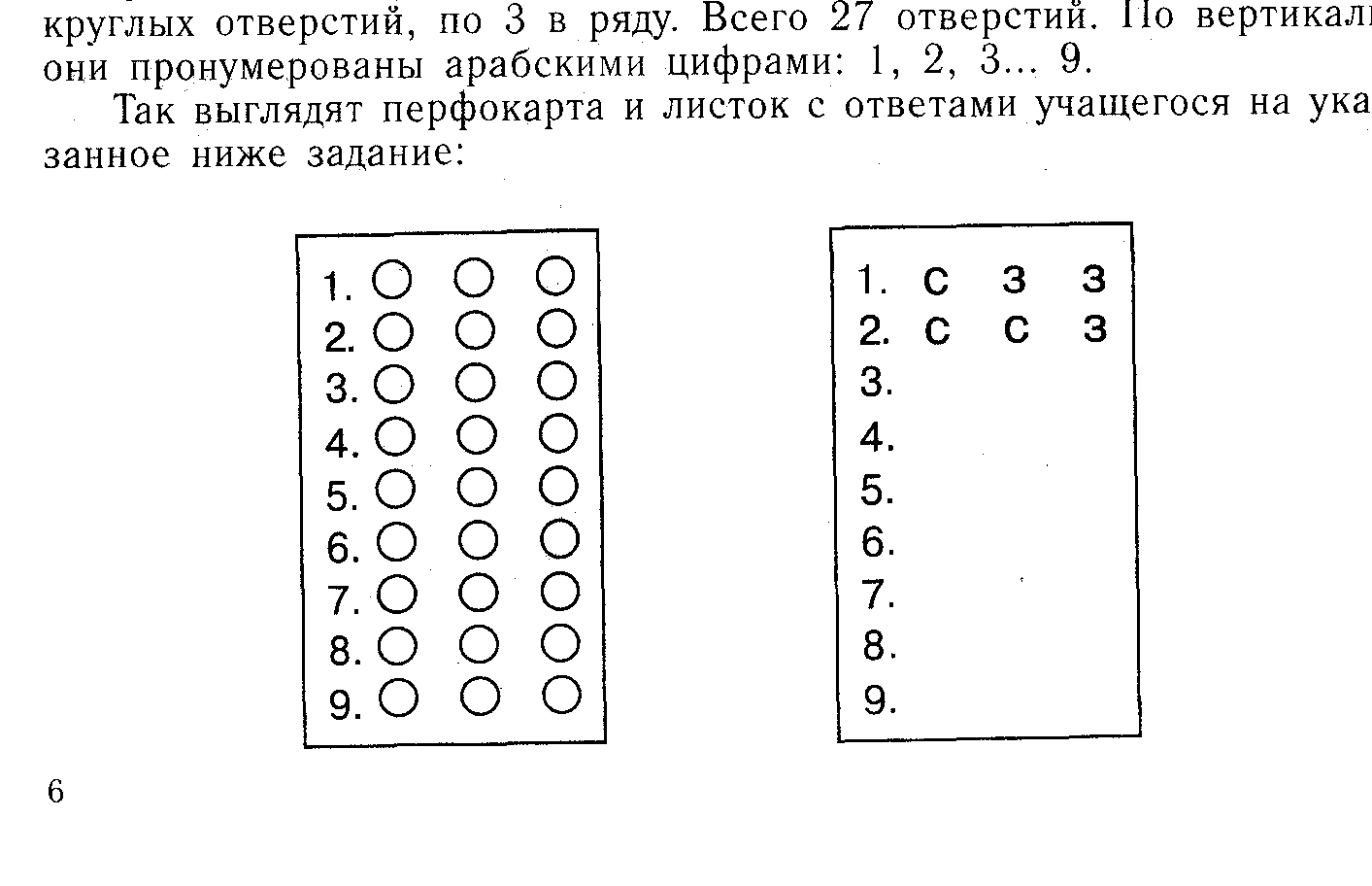 Ученик подкладывает под перфокарту согнутый пополам по вертикали лист тетради (он должен совпасть с перфокартой) и в отверстиях перфокарты проставляет нужные буквы. Например, проверяя усвоение написания приставок на з, с, учитель диктует слова (по 3 слова): бесшумный, разбить, безжалостный; сделать, расписать, развалить. Ученик должен проставить в отверстиях перфокарты:1. с   з   з2. с   с   з  И т. д. (см. рис.).У учителя имеется контрольный листок с правильными ответами. Листки с ответами учащихся складываются в пачку, сверху накладывается контрольный листок, по которому прокалывается каким-нибудь острым предметом (можно шилом) во всей пачке одна из букв (например, в данном случае з). При проверке обращается внимание на место прокола. Если на месте прокола буква з, а с без прокола — ученик правильно написал согласную в приставке. Если, скажем, на месте прокола оказывается с, значит, в этом слове ученик ошибся. Ошибка будет и в том случае, если написана з, а возле нее нет прокола.Допустим, ученик оформил свою запись так:1. с   с•   з2. з•   с   зТочки (они проставлены на месте проколов) показывают, что ученик ошибся во втором слове первого ряда (разбить) и в первом слове второго ряда (сделать).Обязательной является работа в классе н а д   в с е м и   д о п у щ е н н ы м и   о ш и б к а м и. Работа проводится на этом же или после дующем уроке. Методика ее такова: учитель спрашивает, есть ли ошибка в первом слове первого ряда. Если в классе допущена хотя бы одна ошибка, слово записывается, графически объясняется выбор в нем орфограммы. Во втором слове первого ряда? В третьем? И т. д. Таким образом учащиеся записывают и объясняют написание всех слов, в которых были допущены ошибки.Эти упражнения можно выполнять на уроке и без помощи перфокарт, включая их в предупредительные, устные, выборочные диктанты при попутном повторении разделов курса, но в таком случае на их проверку уходит значительно больше времени.Одной из форм опроса является задание «Проверь себя». Методика его проведения следующая: учитель диктует два-три предложения и одновременно проверяет правильность написанного у трех-четырех учеников одного ряда. Желательно, чтобы эти ученики в данный момент урока сидели за партами по одному, что обеспечит полную самостоятельность выполнения работы. Учащиеся должны не только записать предложения, но и графически объяснить в них орфограммы и знаки препинания (какие именно — определяет учитель). Затем вызывается ученик, у которого не проверялось написанное. Он переписывает из тетради на доску предложения с выполненными заданиями. В это время учащиеся продолжают записывать под диктовку следующие предложения, графически объясняя написанное.После того как ученик сделает на доске запись первых предложений, класс прерывает работу и сверяет самостоятельно написанное с записью на доске, ошибки исправляются, добавляется, если возникает необходимость, графическое объяснение. Затем учащиеся задают отвечающему вопросы, связанные с орфографией и пунктуацией данного предложения. После этого вызывается к доске другой ученик. Он списывает со своей тетради следующие предложения, в которых графически объяснена их орфография и пунктуация, а класс записывает под диктовку новые предложения и т. д.Обычно в результате такой работы выставляется 7—8 оценок: и отвечающим, и тем, кто поставил интересные, грамотные вопросы, и тем, у кого учитель проверил работы.Для проверки усвоения теоретических знаний школьников используются тесты. С их помощью в течение 7—10 минут можно проверить, например, знания по теории любого школьного курса, в том числе и то, как усвоен только что объясненный на данном уроке материал.Тесты представляют собой отпечатанные на пишущей машинке или набранные на компьютере задания. Каждое задание обозначается римской цифрой. Для его выполнения необходимо проанализировать несколько примеров (они нумеруются арабскими цифрами). Один-два из них соответствуют правильному ответу. Их должен найти учащийся и на отдельном листке бумаги записать номера. У учителя имеется контрольный листок с верными ответами, по которому он сверяет ответы учащихся. Наличие у учителя такого листка сокращает время проверки работ до секунд.Например, выполняя работу, проверяющую умение находить грамматическую основу предложения (см. с. 46—47), ученик должен записать ответ; учитель сравнивает его со своим:ответ ученика                          контрольный листок учителяI. 1, 2                                            I. 1, 3II. 2, 4                                           II. 2, 5Из сравнения видно, что в ответе ученика на I и II задания допущены ошибки.Если ученик не справился с работой, она может быть дана ему для выполнения дома, а на следующем уроке ученик может получить другой вариант по данной теме, но уже повышенной трудности.По сравнению с традиционными формами проверки тесты позволяют существенно увеличить объем проверяемого материала и получить более объективные данные о состоянии знаний, умений и навыков школьников. В пособие включены как промежуточные тесты (по темам курса), так и итоговые (по разделам и всему курсу).Основными типами уроков в пособии являются уроки, построенные по традиционной схеме: объяснение нового материала, его закрепление, задавание на дом. Как правило, отсутствует проверка домашнего задания. Это объясняется тем, что в соответствии с нормами оценки знаний, умений учащихся тетради в V классе должны проверяться учителем ежедневно. Вместе с тем в ряде уроков представлены образцы работы в классе по проверке домашних заданий.Наряду с традиционными, в пособие включены и уроки систематизации и обобщения знаний (вместо уроков повторения), и уроки-зачеты.В книге учитель найдет достаточно много материала для многоаспектного анализа текста с учетом особенностей и возможностей учащихся данного возраста. В ряде случаев представлены варианты вопросов для анализа.Как правило, анализ текста проводится не только с точки зрения орфографии, пунктуации, его строения, определения основной мысли, типа и стиля речи, но и с точки зрения использования в тексте выразительно средств, знания о которых получены учащимися на уроках литературы в V классе (понятия о сравнении, метафоре, олицетворении, рассказе и его композиции и пр.).В пособии использованы тексты, взятые как из изучаемых пятиклассниками на уроках литературы произведений А. Пушкина, Ф. Тютчева, А. Фета, К. Паустовского и др., так и из книг, входящих в круг внеклассного чтения школьников. Чтобы привлечь внимание пятиклассников к чтению, в ряде уроков дается «реклама» книги: прочитывается, а затем не только анализируется текст, взятый из данного произведения, но и приводится короткая справка об авторе книги, других его произведениях, рекомендуется познакомиться с ними (это книги И. Акимушкина, рассказывающие об удивительном мире природы; В. Арсеньева — о его путешествиях с «Пятницей» — Дерсу Узала — по дальнему Востоку; Д. Зуева — писателя и натуралиста и др.).Дидактический материал пособия подобран с учетом того, что, наряду с решением основной познавательной задачи урока, определяемой темой, учитель должен решать и ряд других, не менее важных задач: обогащать словарь школьников, формировать навыки правильного произношения, выразительного чтения.Пособие рассчитано на его творческое использование.Иногда уроки содержат больше материала, чем это необходимо для работы на 45 (40) минут. Это дает возможность учителю, исходя из степени подготовленности класса, выбрать те виды и формы работы, которые покажутся ему наиболее значимыми.Дополнительный материал к урокам учитель найдет в «Рабочей тетради по русскому языку для 5 класса» (ч. 1, 2) автора Г. А. Богдановой (М., 2000). Она предназначена для организации закрепления и проверки знаний учащихся по русскому языку. Материал тетради поможет учителю в достижении обязательных результатов обучения («базовый уровень») школьников. Вместе с тем в тетради предлагаются задания, выполнение которых показало бы и уровень повышенной подготовки («продвинутый» уровень) пятиклассников.РАЗРАБОТКИ УРОКОВУрок 1. Ваш учебникI. На доске записаны пословицы: 1. Мир освещается солнцем, а человек — знанием. 2. Век живи — век учись. 3. Ученье — свет, а неученье — тьма. 4. За одного ученого двух неученых дают.Учащимся предлагается прочитать их, определить смысл. Одна две пословицы записываются в тетради.II. Слово учителя.Р е б я т а!Сегодня в мир знаний вас поведет книга — учебник русского языка. Чтобы уметь пользоваться этой книгой, надо знать, как она устроена, то есть ее аппарат (лат. apparatus — снаряжение).Знакомство с учебником, его приложениями; ответы на вопросы (с. 3). По ходу работы учащиеся находят на любой странице учебника значки-символы, указывают, что́ они обозначают.II. Выразительное чтение заранее написанного на доске текста.У тебя на парте лежит учебник русского языка. В нем встречаются условные обозначения. Они тебе понятны? Если нет, открой страницу 9 учебника и познакомься с ними. Сможешь ли ты теперь объяснить значение значков-символов? Знание условных обозначений учебника поможет тебе успешнее выполнять задания.Над созданием учебника работало много людей: ученые, художники, печатники. Бережно относись к своему учебнику!— Перескажите текст. Определите его основную мысль.IV. Чтение стихотворения В. Суслова «Твой учебник — твой портрет». (Задание дается по усмотрению учителя.)Дают вам учебники в школах бесплатно! И это, конечно же, очень приятно. Но в этой приятности                            что неприятно:Весною учебник сдается обратно...А если ты, скажем, не очень опрятнаИ там на страницах какие-то пятна?..Чернилами синими залит                                        портрет...В тарелку свалился учебник                                         случайно...Так что же:             отныне твой личный секрет —Не тайна?Какой-то мальчишка из младшего                                                       классаОтыщет там пятнышко                                    хлебного квасаИ спросит:— Скажите, вы правда такая                                                   грязнуля?Вы этот учебник весною вернули С большим живописным пятном                                                    на обложке!Еще я нашел там следы вашей                                                  кошки...Ведь надо же:                        там, где фамилия ваша, Печать приложила перловая каша!Учебник...Ну, что в нем?Обложка...Страницы.Но он в то же время — Портрет ученицы!Хозяйка учебник зубрит, изучает,— И он, между прочим, весь год                                            не скучает.И может весной доложить                                            без утайкиО разных привычках и нравах                                              хозяйки.V. Коллективное составление памятки «Как относиться к учебнику», которая записывается в тетрадь (выборочно).Бережно относись к учебнику, в него вложен труд многих людей. Обращайся с ним аккуратно. Никогда не пиши в учебнике ручкой, черновые записи делай в блокноте.Помни: свой учебник ты должен передать чистым и опрятным будущему пятикласснику.Домашнее задание: вспомнить и записать 2—3 пословицы или поговорки о книге, о роли знаний в жизни человека.Урок 2. Язык и человекI. Работа с текстом упр. 1. Ответы на вопросы к упражнению.II. Беседа с учащимися.Учитель сообщает пятиклассникам, что ученым известно свыше 30 случаев, когда дети вырастали среди животных. И ни один из них не научился говорить, когда попадал в человеческое общество.— Как вы думаете, почему это происходило?— Народы мира говорят на сотнях языков. Какие языки вам известны?— Русский язык — это национальный язык русского народа, один из богатейших языков мира. Известный писатель К. Паустовский, подчеркивая богатство русского языка, писал, что «для всего, что существует в природе, в русском языке есть великое множество хороших слов и названий».К слову нужно относиться бережно. Недаром поэт В. Шефнер писал:Словом можно убить, словом можно спасти, Словом можно полки за собой повести.— Как вы понимаете эти слова?— А вот как выразил эту мысль народ в пословицах и поговорках о языке (2—3 пословицы записываются в тетради):На великое дело — великое слово.Язык мал, а великим делом ворочает.Хорошую речь хорошо и слушать.Ласковое слово и кость ломит.Домашнее задание: упр. 2 (устно: прочитать, пересказать), упр. 3 (письменно).Урок 3. Язык и речь.Язык и его единицыI. Взаимопроверка заданного на дом упр. 3.Дополнительный вопрос: какие три функции выполняет русский язык?II. Беседа по рисункам (с. 6).III. Упр. 5 (устно).IV. Знакомство с теоретическими сведениями § 3.Учитель сообщает учащимся, что язык изучает специальная наука — л и н г в и с т и к а (от лингва — язык), и предлагает по оглавлению учебника познакомиться с теми разделами лингвистики, которые будут изучаться в этом учебном году.V. Упр. 7, 8, 9 (устно).Домашнее задание: упр. 6.ПОВТОРЕНИЕ ИЗУЧЕННОГО В НАЧАЛЬНЫХ КЛАССАХУрок 4. Состав словаЗнать: морфема — значимая часть слова (в отличие от слога), передающая определенные языковые значения.Формирование умений: находить морфемы в слове, доказывая, что это значимая его часть; отличать слова с одинаковыми по звучанию корнями от однокоренных; учитывать при подборе однокоренных слов значение корня слова.I. Запись на доске слова повредит и разбор его по составу.Учитель напоминает учащимся порядок разбора слова по составу: он начинается с определения принадлежности слова к части речи; затем выясняется значение слова (повредит — причинит вред). После этого выделяется окончание и указывается, что оно обозначает (это закрепляет представление школьников о связи структурного состава слова с его морфологическими признаками).Образец ответа учащегося, к которому необходимо стремиться уже в V классе.Повредит — глагол, обозначает действие — причинит вред. Окончание -ит указывает на то, что этот глагол II спряжения стоит в будущем времени, 3-м лице, единственном числе. Такое же окончание в глаголах висит, сгорит, закричит и пр. Приставка по- — неизменяемая на письме. Такая же приставка в словах поговорить, побелить, поворот и др. Корень -вред-. Этот же корень в словах вредный, вредить и т. д.Такой порядок разбора слова по составу не противоречит разбору, предлагаемому в учебнике. Как показывает практика, он помогает школьникам яснее осознавать морфему как значимую часть слова, отличающуюся от слога или любой произвольно отсекаемой части слова, выявлять значения морфем, обогащает слова запас школьников.II. Упр. 16 (устно). Учащиеся выписывают слово удивился, выделяют его корень.III. Запись в «Словарь корней».-див- (-дивл-): диво (сущ.), дивный (прил.), удивление (сущ.), удивительный (прил.), удивиться (гл.), удивительно (нар.).(Внимание учащихся обращается на то, что во всех записанных словах обязательным является выделение корня и указание на принадлежность слова к части речи.)Указываем на чередование вл//в. С некоторыми из записанных в словарь слов устно составляются предложения.Вопросы классу:— Как называются слова с одним и тем же корнем?— Что надо учитывать при подборе однокоренных слов?— Являются ли однокоренными слова горе, гора?IV. Запись под диктовку.По ходу записи учащиеся должны выделить корень в глаголах объяснить графически выбор в нем безударной гласной: одной чертой подчеркнуть ту гласную, которую надо проверить, двумя ту, которой она проверяется. Кроме того, в глаголах выделяются приставки, в прилагательных — окончания; в словах брюшка, тропинка — суффиксы.О б р а з е ц: 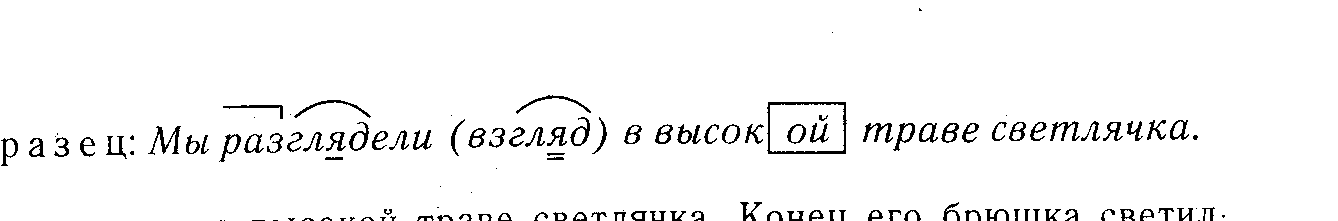 Мы разглядели в высокой траве светлячка. Конец его брюшка светился холодным огоньком. В теплые летние дни вдоль тропинок появлялось много светлячков. Вечерами тропинка украшалась зелеными фонариками огоньками.(По И. Соколову-Микитову.)Домашнее задание: § 5, упр. 20, 21; запомнить написание слов из «Словаря корней».Урок 5. ОрфограммаЗнать: что такое орфограмма.Формирование умения находить орфограммы в различных морфемах.I. Запись на доске слов дом — дома́. В корне слова дом буква о стоит под ударением, поэтому в написании гласной в корне этого слова нет выбора букв. В корне же слова дома́ есть выбор букв (а или о), потому что гласная корня стоит в безударном положении. То есть в корне данного слова есть буква, написание которой определяется правилом. Такие буквы называются о р ф о г р а м- м а м и.Итак, в слове дом в корне нет орфограммы, в слове дома — орфограмма в корне — буква о (проверочное слово — дом).Запись на доске: орфограмма (греч.), орфос — правильный, грамма — письмо.II. Чтение материала § 6 на с. 11-13.— Что такое орфограмма?— Как вы понимаете выражения «орфограмма в корне», «орфограмма в окончании»?Учитель дает образец графического обозначения (объяснения) орфограммы: указывается часть речи, затем выделяется часть слова, в которой есть орфограмма. Одной чертой подчеркивается та буква, написание которой следует проверить, двумя — та, которой определяется ее выбор.Запись образцов обозначения (объяснения) орфограмм в различных морфемах: 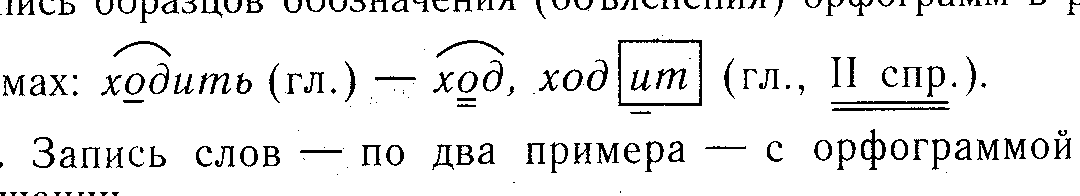 III. Запись слов — по два примера — с орфограммой в корне и окончании.IV. На доске записаны слова удивить, скрип, глядеть, загадать, жалеть, загадка, жалко, скрипучий, стрелка, взгляд. Учащиеся должны вначале прочитать только те, в корнях которых нет орфограммы, затем те, в корнях которых она есть. (Упражнение направлено на отработку умения «видеть» орфограмму в слове, то есть «видеть» те места, где можно допустить ошибку в написании слова.)Затем слова, в которых нет орфограмм в корне, стираются с доски. Оставшиеся слова учащиеся записывают и графически объясняют выбор гласной в корне.При подборе однокоренных слов желательно использовать два способа:1) изменение формы слова; 2) подбор однокоренного проверочного слова. Запись лучше делать в два столбика.Делается вывод о том, что безударная гласная в корне может быть проверена:1) изменением формы слова; 2) подбором однокоренного проверочного слова.V. Упр. 25, 26 (частично).VI. Объяснительный диктант (при записи предложений безударные гласные в корнях выделенных слов объясняются графически).Я возвращался к себе в деревню. Тропинка проходила по просеке в сосновом лесу. Все вокруг было покрыто пахучими травами. На поляне около опушки я разглядел синие цветы. Полянки с ними были похожи на малюсенькие озера с синей водой. Я сорвал цветок. Когда я встряхнул его, в нем прогромыхали созревшие семена.(По К. Паустовскому)Домашнее задание: § 6, упр. 27; повторить слова, записанные в «Словарь трудных слов».Урок 6. Правописание проверяемых безударныхгласных в корне словаЗнать: что при нахождении однокоренных слов необходимо учитывать значение корня.Уметь: различать слова с одинаковыми по звучанию корнями; подбирать однокоренные слова, учитывая значение слова.I. Проверка домашнего задания.II. Запись слов вода — водить, лето — лететь.— Являются ли они однокоренными? Почему? (Корни звучат одинаково, но имеют разные значения. Такие слова называются словами с омонимичными корнями.)III. Запись слов с выделением в них корней: оса — осинка, пища — пищать, гора — горе.Учащиеся должны доказать, что однокоренными являются лишь те слова, которые объединены одним значением и имеют один и тот же корень.Подбор к данным словам родственных слов.IV. Учитель читает стихотворение А. Кушнера.У шиповника — шипы.На шиповнике — бутоны.Вот он блещет у тропы.Ярко-красный и зеленый…Он глаза мои слепит,Он костер напоминает.Он шиповник. Он шипит.Искры алые роняет.— Однокоренные ли слова шиповник, шипы, шипит? Записать слова, выделить в них корень.V. На доске заранее написаны (или спроецированы с помощью графопроектора) слова. Учащиеся должны найти в каждой строке однокоренные слова и записать их в отдельные столбики; выделить корень, подчеркнуть в нем безударную гласную, объяснив графически ее написание. Выделенные слова разобрать по составу.Гора, гористый, горный, горевать, горец, горе.Водитель, водяной, водить, вода, водный, подводить.Делит, дело, разделить, деловой, делец.VI. Запись предложения Деревенский старожил сад колхозный сторожил с заданием выделить и графически объяснить написание безударных гласных в корнях выделенных слов.Учащиеся делают вывод о том, что при подборе однокоренных слов необходимо учитывать значение слова.Чтение правила на с. 15.VII. Запись в «Словарь корней».-да-: дать, давать, задавать, продавать, продавец, преподаватель, преподавать, раздаваться.Устно с 2—3 словами учащиеся должны составиФь предложения.Домашнее задание: § 7, упр. 31; составить и записать два предложения со словами, имеющими корень -да-.Урок 7. Правописание проверяемых безударных гласных в корне слова(продолжение темы)Знать: способы проверки написании безударных гласных корня.Уметь: учитывать значение слова при подборе однокоренных слов при выборе гласной в корне.I. Проверка домашнего задания.II. На доске заранее написаны (или спроецированы) слова волна — вол, травить — травы, частичный — частный.— Можно ли проверить безударную гласную в словах, расположенных слева, словами из правого столбика? Почему?III. На доске заранее написаны слова число — чистый, ползти — польза, белизна — белый, лепить — лепка, спешить — спешка, ложка — ложный. Учащиеся должны выписать только те пары, в которых одно слово является опорным, проверочным для другого; выделить корни в этих словах.Делается вывод: при подборе однокоренных слов для проверки написания безударной гласной в корне необходимо учитывать значение слова.IV. Запись под диктовку.Запишите слова и объясните их значение; обозначьте графически орфограмму в корне. Например: пахучий (цветок) — цветок, который пахнет.Запись: .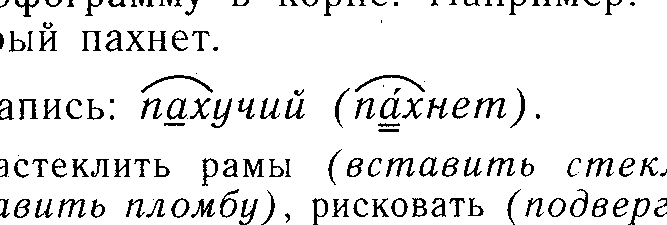 Застеклить рамы (вставить стекла в рамы), пломбировать зуб (вставить пломбу), рисковать (подвергаться риску), отмечать (делать пометки), полезный урок (урок, который приносит пользу).V. Объяснение значения слов долина, дол — пространство вдоль реки, расположенное ниже окружающей местности (виз). Даль, далеко — слова, противоположные по значению словам близость, близкий.Запись в «Словарь корней».             (низ)                                                        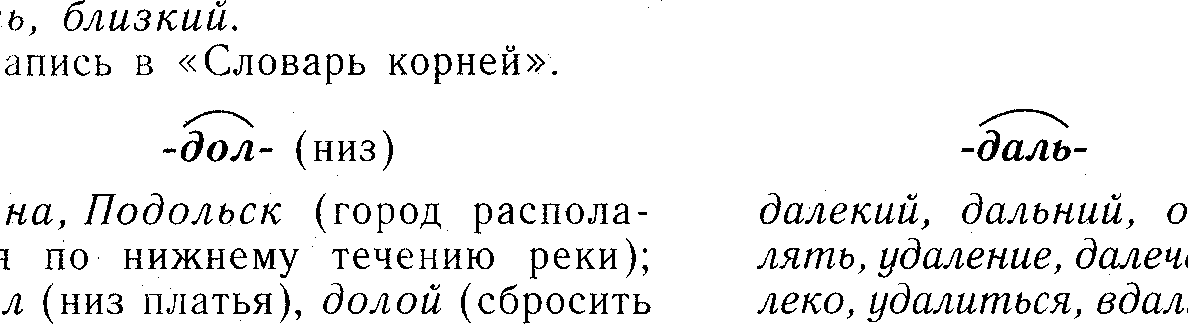 долина, Подольск (город распола-            далекий, дальний, отда-гался по нижнему течению реки);            лять, удаление, далече, да-подол (виз платья), долой (сбросить         леко, удалиться, вдаливниз, низвергнуть)Устно с 2—3 словами составляются и записываются предложения.VI. Запись под диктовку.Графически объясните орфограмму в корнях глаголов.Посветить фонарем, посвятить стихотворение, удалиться от берега, угостил конфеткой, поседел от старости, посидел на скамейке, известил письмом, отворили дверь, отварили грибы, соединили провода, преодолеть.Домашнее задание: § 7, упр. 34, 35; повторить слова из «Словаря корней».Урок 8. Правописание проверяемыхбезударных гласных в корне слова(продолжение темы)I. Проверка домашнего задания.Дополнительные вопросы:Какие значимые части слова вам известны?Что является главной частью слова? Почему? (В корне заключено основное значение слова.)II. Запись в «Словарь корней».-един-: единство, единение, объединиться, единица, соединение, единственный.С 2—3 словами различных частей речи составляются и записываются предложения.III. Запись под диктовкуВыделите корень с безударной гласной, подберите проверочные однокоренные слова. Удивительный день, скрипучий снег, приближаться к дому, укротить зверя, расчищать двор, объяснить задачу, объединить людей, сожалеть о потере.IV. Списывание предложений (текст заранее записан на доске или спроецирован с помощью графопроектора). Учащиеся должны выбрать правильное написание, учитывая значение слов.1. На мачте разве/ивался флаг. 2. В отдо/алении ви/еднелись картофельные поля. 3. Растение хорошо разве/ивается. 4. Ребята умо/аляли взять их на всю ночь ло/авить рыбу. 5. Закре/ипи полозья саней, чтобы они не скре/ипели.Напоминаем: прежде чем работать над орфограммой в слове, необходимо указать его принадлежность к части речи.V. Игра «Составь слово».Предлагается составить слово, взяв определенные значимые части (морфемы) из других данных учителем слов. Вначале учащиеся устно составляют слово, затем записывают в столбик названные учителем слова, выделяют в них указанные морфемы. Полученное слово записывается справа от столбика слов.От глагола побелел взять корень, от прилагательного маленький — суффикс, от прилагательного синий окончание.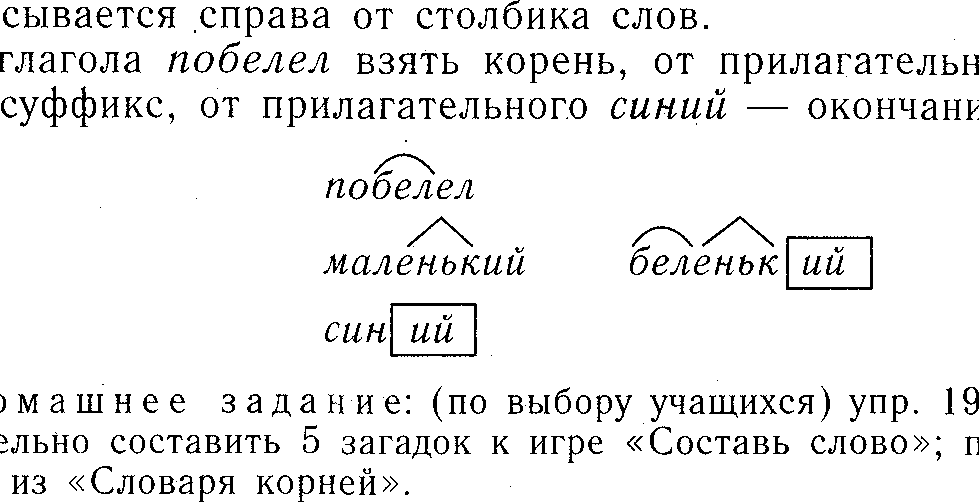 Домашнее задание: (по выбору учащихся) упр. 19 или самостоятельно составить 5 загадок к игре «Составь слово»; повторить слова из «Словаря корней».Урок 9. Правописание безударных гласных в корне слова(продолжение темы)I. Запись в «Словарь корней».-слав- (-славл-): слава, славить, прославлять, прославление.II. Проверка домашнего задания.III. Контрольный словарный диктант.Графически объясните выбор орфограмм в корне.Преподаватель, долина, удивительный, объединить, удивиться, удалиться, преодолеть, соединение, далекий лес, единица, задавать тон, продавать, раздаваться в тиши.IV. Выразительное чтение записанного на доске отрывка из стихотворения А. Майкова.Мой сад с каждым днем увядает; Помят он, поломав и пуст,Хоть пышно еще доцветает Настурций в нем огненный куст.Учащиеся выписывают слова с проверяемой гласной в корне, рядом пишут проверочные слова.— В каком слове безударная гласная в корне слова не проверяется ударением? (Настурций.)V. Запись в «Словарь трудных слов».Настурция, оранжевый, аромат.С данными словами (устно) составляются предложения.VI. Чтение правила на с. 16; упр. 30, проверка его выполнения.VII. Предупредительный диктант.1. В единении сила народа. 2. Потянул ветерок, воду морщит, рябит. (И.  Н и к и т и н.) 3. Машенька обвела удивленными глазами свою комнату. (А.  Ч е х о в.) 4. Поэты в своих стихах прославляют красоту родной земли.Домашнее задание: § упр. 31; повторить слова из «Словаря корней».Урок 10. Правописание безударных гласных в корне слова(продолжение темы)Знать: виды орфограмм (гласных) в корне.Уметь: определять вид орфограммы (гласной) в корне слова; применять правило, обеспечивающее безошибочный выбор гласной, проверяемой ударением (подбор разных форм слова или однокоренных слов с учетом значения слова) и непроверяемой (справка в словаре или заучивание наизусть).I. Проверка домашнего задания.II. На доске заранее записан текст. Учащиеся должны выразительно прочитать его, выписать слова с безударной гласной в корне, графически объяснить ее выбор.Осень. Обсыпается весь наш бедный сад,Листья пожелтелые по ветру летят;Лишь вдали красуются, там, на дне долин,Кисти ярко-красные вяжущих рябин.                                                    (А.  Т о л с т о й.)III. Запись в «Словарь трудных слов».Директор, вестибюль, кабинет, портрет, здесь.С данными словами (устно) составляются предложения.IV. Составление таблицы «Виды орфограмм (гласных) в корне» (табл. 1).Учащиеся коллективно заполняют ее первую часть, затем — самостоятельно — вторую. Примеры берутся из стихотворения М. Рыльского, которое учитель читает вначале целиком, а затем по отдельным предложениям.Уж первый снег проносится, белея,И тихо падает. Уже водаЗастыла на поверхности пруда.Листва редеет, и светлей аллея.Один из учащихся выполняет эту работу на переносной доске или на пленке графопроектора. Это даст возможность быстро проверить правильность выполнения задания.Т а б л и ц а  1Виды орфограмм (гласных) в корнеДелается вывод о видах орфограмм (гласных) в корне.V. Запись в «Словарь корней».-тряс-: тряска, трясина, трястись, встряхнуть, землетрясение, сотрясение.VI. Объяснительный диктант.Рябину называют осенней красавицей. Она не боится холода, а ее ягоды становятся сладкими от мороза. Рябина — полезная ягода. Она обогащает почву своими плодами, привлекает массу птиц, а птицы истребляют вредителей лесов.(По Н. Анучину.)— Перескажите текст, озаглавьте его.Домашнее задание: упр. 38.Урок 11. Правописание согласных в корне словаЗнать: виды орфограмм (согласных) в корне.Уметь: определять вид орфограммы (согласной) в корне слова, применять правило, обеспечивающее правильный ее выбор.I. Чтение текста, записанного на доске.Скрипит мороз. Сердит мороз.И снег, сухой и колкий.И вяз озяб, и дуб замерз.Насквозь продрогли елки.                                 (Т. Волжина.)— Какие слова стихотворения «оживляют» природу? В каких словах произношение согласных звуков не совпадает с их обозначением на письме? Вспомните правило написания звонких и глухих непроизносимых и непроверяемых согласных в корнях слов (можно прочитать правило на с. 17, 19, 20 учебника).II. Коллективная работа по составлению таблицы.Т а б л и ц а   2Учащиеся заполняют таблицу примерами, взятыми из пословиц.1. Чтобы рыбку съесть, надо в воду лезть. 2. Добрая пословица не в бровь, а в глаз. 3. Умный надеется на себя, глупец — на счастливый случай. 4. Длинный язык — лестница, по которой ходят несчастья.III. Запись под диктовку. Найдите лишнее слово.Капустный, ужасный, хрустнуть, грустный. Известный, участник, вкусный, яростный.Объясняя написанное, учащиеся должны выделить корень, подобрать (устно) проверочное слово.IV. Запись в «Словарь трудных слов».Вокзал, рюкзак, шествовать, шефствовать (шефы), спортсмен, отсюда, блеснуть, сиять, сверкать, вести (ведет), везти (везет).VI. Запись под диктовку.Графически объясните написание согласной в корне.Звездное небо, шествовать по дороге, участвовать в конкурсе, шефствовать над малышами, опасный переход, честное признание, напрасные усилия, грустная мелодия, хвастливый заяц, громоздкий узел, здравствовать, тростниковые заросли, страстный призыв, блеснуть на солнце, просьба отца.Домашнее задание: § 8, упр. 46.Урок 12. И, У, А после шипящихЗнать: о написании и, у, а после шипящих.Уметь: объяснить орфограмму в слове (и, у, а после шипящих).I. Запись под диктовку.Запишите, пропустив все орфограммы в корнях (один из школьников с целью сокращения времени на проверку выполняет задание на пленке графопроектора).На озере доцвели кувшинки. Широкой желтой полоской выделялись эти цветы на фоне голубой воды. По ночам небо над ними оживало.(По К. Паустовскому.)Учащиеся вставляют пропущенные орфограммы, объясняя устно их выбор.— На какое правило вы опирались в выборе орфограмм после шипящих? (Повторение правила или чтение его на с. 21 учебника.)II. Запись в «Словарь трудных слов».Брошюра, парашют, жюри.Выяснение значения слов по «Толковому словарю» учебника.III. Упр. 50.IV. Работа над таблицей «Виды орфограмм (гласных) в корне» (см. урок 7); дополните таблицу пунктом 3: и, у, а после шипящих.V. Диктант «Проверь себя».За одну ночь все в природе изменилось. Низкие облака ползли над самой землей. Они чуть не цеплялись за верхушки елей. Вид был печальный. В воздухе кружилась живая сетка из мягких пушистых снежинок.(Д. Мамин-Сибиряк.)Домашнее задание § 10 упр. 53 запомнить написание слов исключений.Урок 13. Разделительные ь и ъ знакиЗнать: условия выбора разделительных ь и ъ.Уметь: распознавать на письме разделительные ь и ъ.I. Запись в «Словарь корней».Лить, вылить, разливать, ливень (исторически от лить), проливной, заливной (луг).II. Объяснительный диктант.Небесный свод, чувствовать усталость, поздно вечером, прекрасный вид, яростный ветер, блеснуть на солнце, гигантская сосна, окрестные места, властный голос, воскресная прогулка, чинить часы, вязкая трясина, шествовать по улице.III. Запись под диктовку.Объясните графически, почему в словах с одинаковыми приставками в одном случае пишется ъ, в другом — нет.Разлить — разъяснить, съехать — сузить, Семка — съемка, предъюбилейный — предложить.Вспомните правило, известное из начальной школы, о написании разделительных ь и ъ (или провести наблюдения над материалом на с. 22 учебника).Обозначают ли звуки ь и ъ? Какую роль выполняют разделительные ь и ъ? В каких случаях пишутся разделительные ь и ъ?IV. Запись в «Словарь трудных слов».Вьюга, серьезный, барьер.V. Закрепление материала.1. Упр. 55 (устно).2. Запишите, графически объясните написание разделительных ь и ъ.Разъяренный зверь, съежиться от холода, объяснить задачу, льется дождь, разъединить провода, большой объем, разувериться, сузить юбку, подъезд, вьет гнездо, сверкнуть в листьях деревьев, серьезная опасность.VI. Игра «Кто больше придумает слов?» с                     разделительным ь                |                       разделительным ъДомашнее задание: § 11, упр. 57 (письменно); подготовиться к контрольному словарному диктанту.Урок 14. Отличие предлога от приставкиЗнать: в чем отличие предлога от приставки; об орфограмме-пробеле. Уметь: различать орфограмму-букву от орфограммы-пробела.I. Контрольный словарный диктант     I   в а р и а н т1. удивительный2. посветить огнем3. украшение 4. блеснуть5. объединиться6. долина7. прославлять8. сотрясение9. преодолеть10. аромат.11. оранжевый12. раздаваться13. сиять14. преподаватель15. брошюра16. здесь     II   в а р и а н т преподавательраздаватьсядалекопрославление землетрясениеудаляться аромат настурция соединение удивление украшать блеснуть здесь преодолеть парашют сверкатьII. Работа с материалом учебника, с. 23.III. Закрепление материала.1. Упр. 58 (выполняется под руководством учителя).2. Заполните колонки примерами. Графически объясните выбор орфограмм.Объединял, опасность, из-за леса, низкое солнце, взглянул, из-под пера, ощущать, подтянуть, под тяжестью, бежал по мостику.3. Упр. 59.В целях экономии времени для проверки задания один из учеников делает упражнение на пленке графопроектора.IV. Материал для наблюдений на с. 24.V. Запись в «Словарь трудных слов».Из-за, из-под.Домашнее задание: § 12, упр. 61.Урок 15. Части речиЗнать: определения частей речи.Уметь: различать части речи по вопросу, значению, морфологическим признакам.I. Запись в «Словарь корней».-свящ- (-свят-): свято, посвятить (рассказ), священный (союз).-дрож- (-дрог-): дрожь, дрожать (от холода), содрогнуться (от ужаса), задрожать (от страха), продрогнуть (на морозе).Записывая слова, учащиеся определяют принадлежность их к ча стям речи.II. Вопросы к классу.— Назовите 2—3 предмета, которые окружают вас. К какой части речи относятся названные вами предметы? Какие действия они выполняют? К какой части речи относятся названные слова? Назовите признаки этих предметов. К каким частям речи относятся эти слова?— Прочитайте стихотворение О. Высоцкой «Веселая грамматика» (упр. 67). О каких частях речи, кроме названных вами, говорится в нем? Приведите примеры этих частей речи.III. Выборочный диктант.Запись слов в столбики. Графическое обозначение орфограмм в корне.существительное     |     прилагательное     |     местоимение     |     глагол     |     предлогПосвятить ему стихотворение, удивить нас, объединение в союз, дрожать от холода, долина роз, прославлять его, поздним вечером, разглядеть в темноте, вьется на ветру, отдалиться от меня, утешать ее.— Можно ли определить часть речи по следующим признакам:а) спрягается; б) изменяется по родам, числам, падежам; в) относится к одному из трех родов, изменяется по числам, падежам? Приведи те примеры.IV. Упр. 69 (устно).Запись в «Словарь трудных слов».Вправо, влево, впереди; справа, слева, вскоре.V. Диктант «Проверь себя».Поздняя осень, выпал снег. Белой пеленой покрыл он вязкие болота, долины и лесистые сопки. Справа от дороги лес поредел. Сквозь голые деревья видно далеко вокруг. Только местами на ветвях дуба еще держатся багровые листья.(По Е. Спангенбергу.)VI. Индивидуальная работа по карточкам. К а р т о ч к а   № 11. Списать, вставить пропущенные буквы.Здра..ствуй, облас..ной, б..ет, чес..вовать г..роя, сер..це, трос..ник, п..ет воду, в..юга.2 Записать однокоренные слова с корнем -дол-. Обозначить часть речи записанных слов.К а р т о ч к а   № 21. Списать, вставить пропущенные буквы.Гиган..ская ель, окрес..ный, несчас..ный, раз..яснить, об..ем, мя..кий сне.., ле..кий ветер.2. Записать однокоренные слова с корнем -тряс-. Обозначить часть речи записанных слов.Домашнее задание: упр. 70. Урок 16. Развитие речи. Текст. Стили речиЗнать: основные признаки текста; различать стили речи. Формирование умения строить текст.I. Учащимся предлагается сравнить две записи в учебнике на с. 25. Почему первую запись нельзя назвать текстом? (Предложения не связаны общим смыслом.)Учитель сообщает учащимся, что текст — это высказывание, которое состоит из предложений, связанных общим смыслом, темой.— Прочитайте вторую запись. Докажите, что это текст, определите, о чем он.— Предложения в тексте построены в определенной последовательности. Прочитайте упр. 64. Почему его нельзя назвать текстом? Можно ли переделать его так, чтобы получился текст? Что для этого нужно сделать? Составьте текст (устно).— Существует ряд способов соединения предложений в тексте. Это повторы слов, замена имен существительных местоимениями или словами, близкими по значению. Найдите эти средства связи в текстах упр. 65.— Сравните два текста, В чем отличие текстов по содержанию?IОдним махом он выбросил на луг тяжелую, крупную щуку. Хороша! Спинка темная, с зеленым отливом. На боках чешуя вся золотистая, так и блестит на солнце.(По Г. Скребицкому.)IIКрасноперка очень красива. Спина у нее зеленая, на боках золотистая чешуя с коричневой каемкой по бокам. Глаза оранжевые, губы желтые. Прозвище свое рыбка получила за окраску плавников.(По Н. Осипову.)Учащиеся отметят, что оба текста — описание рыб, но тексты отличаются конкретным содержанием; в одном речь идет о щуке, в другом — о красноперке; отличаются темой высказываний.Учитель сообщает школьникам, что тема это то, о чем говорится в тексте. Часть текста, которая раскрывает содержание подтемы, называется абзацем.II. Наблюдения на с. 8, § 4.Чтение текстов, ответы на вопросы:— О чем говорится в этих текстах — об одном и том же или о разном? Как говорится — одинаково или по-разному? Какая задача ставится в каждом из отрывков — сообщить сведения о ветре, об меняться впечатлениями о ветреной погоде или нарисовать картину порывистого ветра?— Можно ли в домашнем разговоре (с мамой, сестрой, бабушкой) использовать второй или третий текст? Почему? Каким текстом вы воспользуетесь, чтобы поделиться впечатлением о погоде? А чтобы дать научное определение ветра?Учащимся сообщается, что в зависимости от того, с кем говоришь (или кому пишешь), зачем, в какой обстановке (то есть от речевой ситуации), определяется стиль речи.III. Знакомство с признаками разговорного стиля (используется в беседах со знакомыми людьми, в непринужденной обстановке; задача стиля — общение; высказывание в разговорном стиле обычно бывает живым, в нем, как правило, раскрывается отношение автора к предмету речи и собеседнику; в нем часто встречаются ласкательные слова, обращения, восклицательные, вопросительные предложения).— Найдите признаки разговорного стиля в тексте упр. 14.IV. Знакомство с научным, деловым и художественным стилями (научный стиль обычно используется для сообщения какой-либо информации, научных сведений; художественный — если необходимо передать читателю свои чувства, переживания, если нужно нарисовать словами картину).— Сравните второй и третий тексты. Чем они отличаются? Какой из этих текстов уместен в научной литературе, какой — в художественной? Какие задачи решали авторы этих текстов? (Сообщение и воздействие.)Домашнее задание: упр. 66(устно).Урок 17. Развитие речи. Обучающее изложение(упр. 66)Учитель может использовать методические рекомендации Н. А. Пленкина по проведению обучающего изложения «Умные гуси» (по И. Соколову-Микитову). См.: Уроки развития речи. 5—9 классы.— М., 1995.Урок 18. ГлаголЗнать: о глаголе как части речи.Уметь: находить изученную часть речи; обосновывать правильность выбора орфограммы при написании глагола; использовать глагол в речи.I. Выразительное чтение записанного на доске отрывка из стихотворения А. Н. Плещеева «Весна».Уж тает снег, бегут ручьи, В окно повеяло весною... Засвищут скоро соловьи...— Определите тему текста. Какова роль глаголов в нем? (Передается движение природы, зрительные и слуховые впечатления.)— Выпишите глаголы, выделите в них окончания, определите, на какие морфологические признаки они указывают.— Что вы можете рассказать о словах с данными частями слова:… , … ? Приведите примеры слов этой части речи.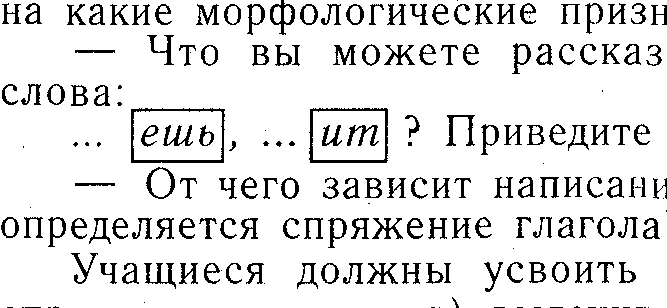 — От чего зависит написание личных окончаний глаголов? Как определяется спряжение глагола?Учащиеся должны усвоить способ действия по определению спряжения глагола: а) выяснить, ударные или безударные окончания (если ударные, то спряжение глагола определяется по ним: жмут — I спр.; кричат — II спр.); б) если окончания безударные, поставить глагол в неопределенную форму; в) выяснить, оканчивается ли он на -ить или является исключением (тогда это глагол II спряжения); если нет, то это глагол I спряжения.II. Учащиеся определяют спряжение глаголов (работа проводится устно).Строить город, писать письмо, слышать свист, гореть в костре, спать на воздухе, держать книгу, таять на солнце.— Почему спряжение глаголов спать, гореть нельзя определять по неопределенной форме? В каких случаях спряжение глагола определяется по начальной форме? Почему глаголы держать, слышать относятся ко II спряжению? (Это глаголы-исключения.) Какие еще глаголы-исключения вы знаете?— Запомните написание начальной формы глаголов: таять, реять, веять, сеять, чуять, лаять, каяться, маяться, надеяться, лелеять — I спряжения; клеить — II спряжения.III. Запись в «Словарь корней».Развитие, развивать (ребенка), завиваются (кудри).Составить (устно) с этими словами предложения.IV. Выразительное чтение отрывков из стихотворений А. Барто (с. 31).Благодаря какой особенности произношения глаголов на -тся, -ться рифмуются вторая и четвертая, первая и третья строчки? З а п о м н и т е: в конце глаголов никогда не пишется -ца! Такие конечные буквы возможны лишь в написании имен существительных. Например: курица, красавица, птица, синица.V. Наблюдения на с. 31.— Чем определяется выбор -ться, тся в глаголах? (Вопросом  ч т о   д е л а т ь? — купаться,  ч т о   д е л а ю т? — купаются.)VI. Закрепление материала.1. При выполнении упр. 77 формируется умение определять способ действия при выборе написания -ться, -тся:1) установить, от какого слова зависит глагол;2) поставить к глаголу вопрос от слова, к которому он относится, определить форму глагола;3) вспомнить правило написания (в неопределенной форме ь пишется, в 3-м лице — не пишется).2. От слов слеза, лечить, вить, сеять образуйте глаголы на -ться, -тся. С 2—3 из них составьте и запишите предложения Графически объясните написание -ться, -тся.О б р а з е ц   з а п и с и: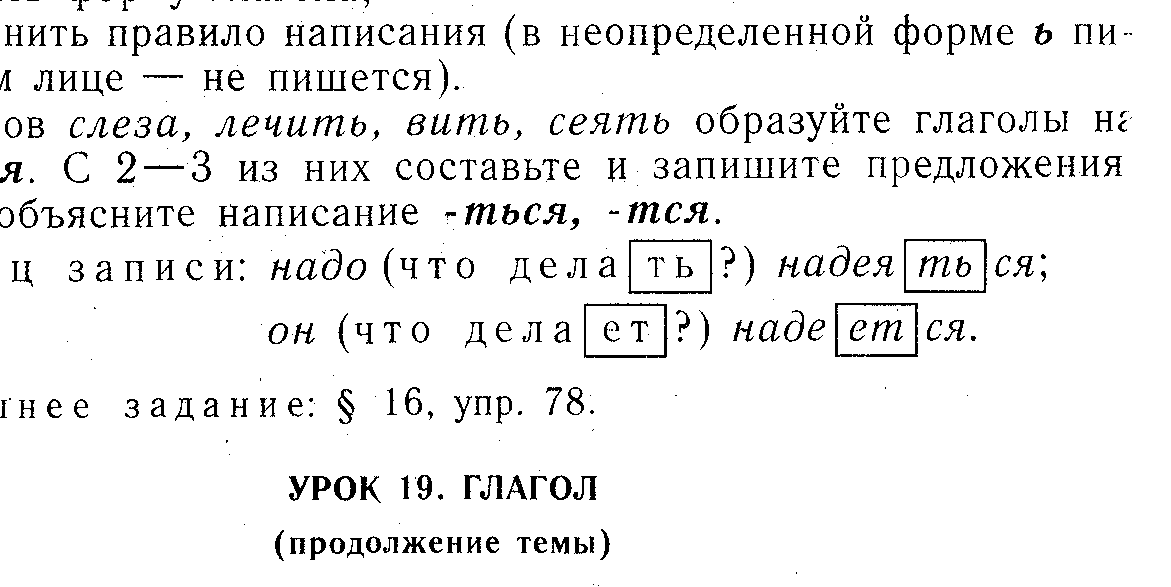 домашнее задание: § 16, упр. 78.Урок 19. Глагол (продолжение темы)I. Вспомните способ действия при написании безударных личных окончаний глаголов: а) поставить глагол в начальную форму; б) выяснить, оканчивается ли он на -ить и является ли глаголом-исключением; после этого определить спряжение глагола.Образец рассуждения: стро-шь (что делаешь?); ч т о   д е л а т ь? — строить, глагол на -ить, значит, II спряжение — строишь.II. Работа с таблицей на с. 33 учебника.III. Закрепление материала.Запись под диктовку. Графически обозначьте окончания глаголов.Образец записи: 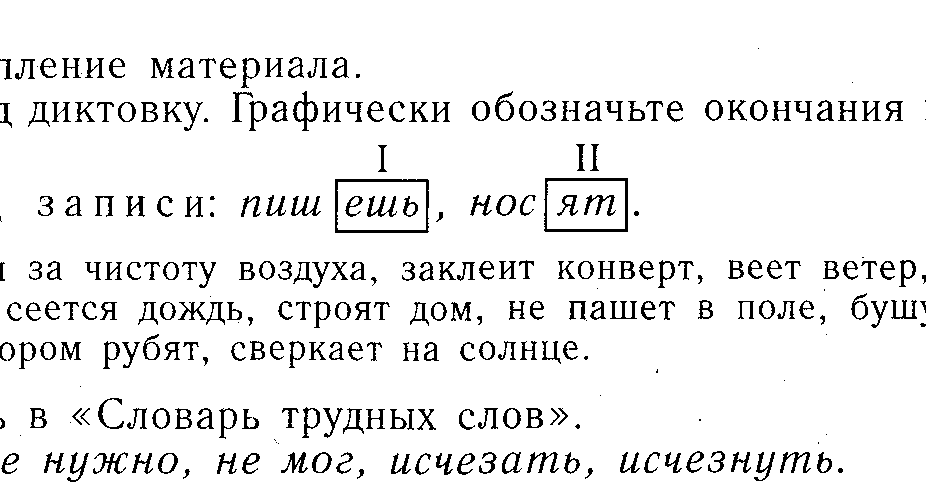 Не борются за чистоту воздуха, заклеит конверт, веет ветер, тростник не колышется, сеется дождь, строят дом, не пашет в поле, бушует океан, осы жалят, топором рубят, сверкает на солнце.IV. Запись в «Словарь трудных слов».Не был, не нужно, не мог, исчезать, исчезнуть.Запись в «Словарь корней».Веять, развеваться (на ветру), развевающийся (флаг).V. На доске заранее написан (или спроецирован) отрывок из стихотворения Н. Некрасова «Перед дождем». Нужно найти глаголы с безударными личными окончаниями, записать их в форме 2-го лица единственного и множественного числа.Заунывный ветер гонитСтаю туч на край небес,Ель надломленная стонет,Глухо шепчет темный лес.На ручей, рябой и пестрый,За листком летит листок,И струей, сухой и острой,Набегает холодок.— Назовите глаголы, которые «оживляют» картину природы. Какие слова передают состояние тревоги перед дождем?VI. Образуйте от данных глаголов форму женского рода единственного числа прошедшего времени. Графически объясните написание глагольного суффикса.Образец:  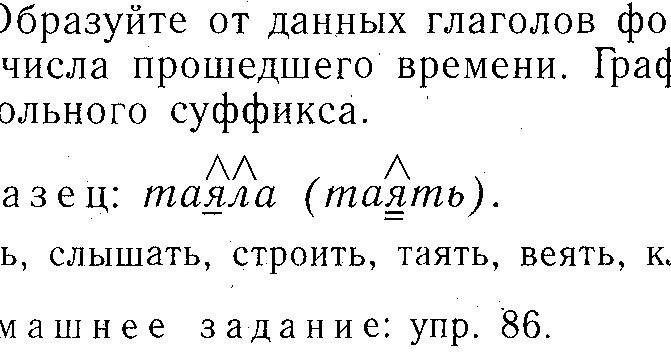 Видеть, слышать, строить, таять, веять, клеить. Домашнее задание: упр.86.Урок 20. Имя существительноеI. Запись в «Словарь корней».-вин-: невинный, вина, обвинять (в чем-то), провинность (перед другом), провиниться (случайно).С 2—3 словами составьте предложения.II. Наблюдения на с. 36 (упр. 91).— Приведите примеры существительных III склонения с основой на шипящий.Знакомство с обозначениями орфограммы № 8 (с. 36).III. Запись под диктовку.— Графически объясните орфограммы в глаголах, обозначьте склонение существительных.Оказать помощь, носить ветошь, появляется дрожь, схватить мышь, освещает луч, заделываешь брешь, охраняешь рожь, спасает дочь, точишь карандаш, развеваться на ветру.IV. На доске заранее начерчена таблица.Т а б л и ц а   3-и или -е в окончаниях существительныхОдин из учеников заполняет таблицу, отвечая на вопросы учителя:— Почему только об окончаниях -е и -и идет речь? (Потому что только эти окончания существительных I склонения в безударном положении звучат неясно и их можно написать неверно.)— Почему в качестве проверочных слов мы можем подставлять слова земля, вода, страна? (Эти слова I склонения имеют ударное окончание, которое совпадает с безударным.)Почему к словам II и III склонений не нужно подставлять проверочные слова? (Потому что там один вариант написании: для слов II склонения — только е, III — только и.)(Позднее, когда учащиеся познакомятся с существительными на -ия, -ие, -ий, работа с данной таблицей будет продолжена. Пока же она в таком виде чертится в разделе «Справочник» ученического словаря.)V. Объяснительный диктант.О б р а з е ц   р а с с у ж д е н и я: идут по дорог — дорога, сущ. I скл., подставляю слово земля — идут по земле́ — идут по дороге.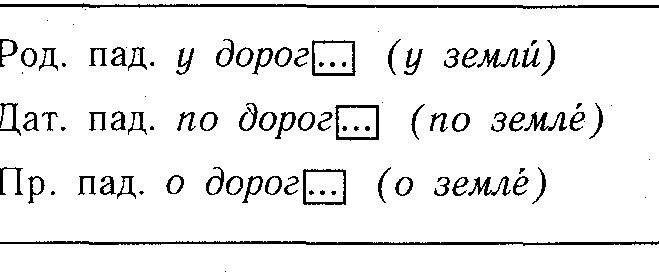 О б р а з е ц   з а п и с и: 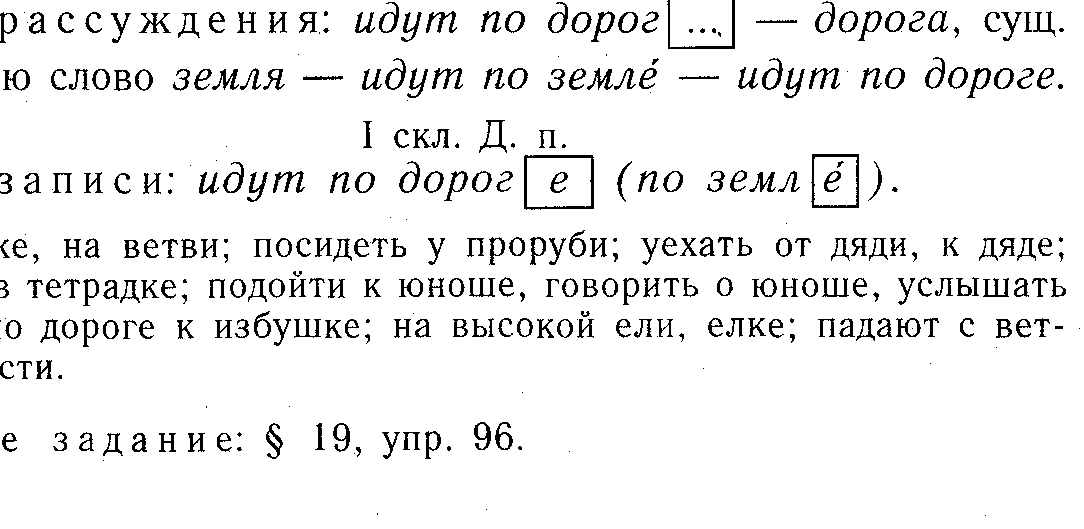 Висит на ветке, на ветви; посидеть у проруби; уехать от дяди, к дяде; писал в тетради, в тетрадке; подойти к юноше, говорить о юноше, услышать от юноши; идти по дороге к избушке; на высокой ели, елке; падают с ветки; сиять от радости.Домашнее задание: § 19, упр. 96.Урок 21. Развитие речи. Тема сочиненияЦель урока: дать понятие широкой и узкой темы; формирование умения соотносить тему и содержание высказывания.I. Наблюдения на с. 33. Определение широкой и узкой темы высказывания.II. Сопоставьте данные темы; определите, какие из них уже, запишите их в тетради.1. Как я отдыхал на туристской базе. Прощальный костер. В походе. Праздник Нептуна.2. Летом в деревне. В ночном. Летние каникулы в деревне.III. Из тем, написанных на доске, выберите широкую, в которую входили бы все остальные, узкие темы.1. Осенний листопад. 2. Осенью на нашей речке. 3. Осень пришла... 4. Осеннее утро в роще. 5. Последние осенние цветы. 6. Моя рябина поздней осенью. 7. «Уж небо осенью дышало...»IV. Подберите и запишите узкие темы к широкой теме. Зимние развлечения. Зима. Мой сад. Любимый уголок природы. Полевые работы.V. Напишите сочинение по данному началу. С этой целью уточните для себя тему, определите ее границы. Озаглавьте сочинение.Однажды летом (зимой, весной) я пошла (пошел) погулять к озеру (в парк, на берег моря, в рощу, в лес). Погода стояла чудесная, и на душе у меня было легко и радостно...Домашнее задание: закончить сочинение; подготовиться к контрольному словарному диктанту.Урок 22. Имя прилагательноеI. Контрольный словарный диктант.I   в а р и а н т1. исчезать2. землетрясение3. не мог4. сиять5. вправо6. дрожать от страха7. слева8. из-за дерева9. сверкать10. вскоре11. проливной дождь12. брошюра13. спортсмен14. вокзалII   в а р и а н тдрожать от холода блеснуть на солнце не был сверкатьвскоре ребенок развивается впередисправа трясина посвятить стихотворение из-под стола серьезныйжюри рюкзакII. Выразительное чтение отрывка из стихотворения С. Есенина, написанного на доске.Загорелась зорька краснаяВ небе темноПолоса явилась яснаяВ своем блеске золотом.— Назовите части речи. Выпишите имена прилагательные со словами, к которым они относятся. Графически обозначьте окончания прилагательных.Образец: зорька 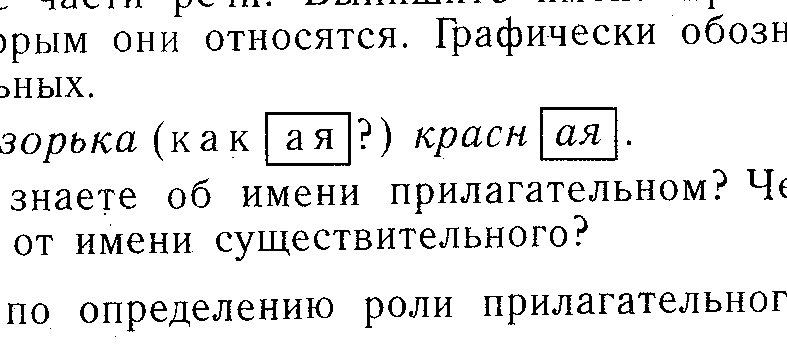 — Что вы знаете об имени прилагательном? Чем отличается прилагательное от имени существительного?III. Работа по определению роли прилагательного в тексте упр. 98.IV. Объяснительный диктант.Запишите под диктовку, объясните графически окончания прилагательных и написание и-е в окончаниях имен существительных.На праздничной улице, легкой зяби, из-за далекого горизонта, на тяжелой работе, властного голоса, о гибком пруте, зябкого дыхания, о низком навесе, у громоздкой стройки, о ненастной погоде, в лесной избушке, о счастливой жизни.V. Самостоятельная работа.Упр. 102.Домашнее задание: § 20, упр. 105 (письменно) 107 (устно).Урок 23. Развитие речи.Устное сочинение по картине А. А. Пластова «Летом»(упр. 106)Урок 24. МестоимениеI. Ответы на вопросы учащихся по упр. 107.II. Контрольный словарный диктант по упр. 107.III. Упр. 109 (устно).IV. Запись под диктовку.Замените повторяющиеся слова местоимениями. Сделайте вывод о роли местоимений в тексте.1. В воздухе кружился желтый лист. Лист медленно летел к земле. 2. Ребята отправляются в поход по родному краю. Ребята соберут много интересных материалов. 3. Учитель познакомил школьников с интересной книгой Игоря Акимушкина. Книга всем понравилась. 4. Внизу ласково плескалось море. Море манило к себе.V. Коллективное выполнение упр. 112.VI. Шуточные вопросы.Когда руки бывают местоимениями? (Когда они вы-мы-ты.) Какие два местоимения портят дорогу? (Я-мы.)VII. Запишите местоимения.1) 1-е л. ед. ч. им. пад. (я);2) 3-е л. ед. ч. ср. р. им. пад.;3) 3-е л. мн. ч. род. пад.;4) 2-е л. мн. ч. пр. пад.;5) 3-е л. ед. ч. род. пад. м. р. (его);6) 1-е л. мн. ч. дат. пад.;7) 2-е л. ед. ч. род. пад.;8) 2-е л. ед. ч. пр. пад.Домашнее задание: § 21, упр. 111.Урок 25. Контрольный диктантI   в а р и а н тВ ЛЕСУМы идем по узкой дорожке берегом большого озера. Над ближним лесом встает солнце. Под яркими лучами солнца сверкает голубое озеро. За ним широкой полосой легло болото. Тут шагать опасно.Мы входим в зеленую чащу. Ровными рядами стоят высокие сосны, редкий луч солнца льется через густую зелень. Под деревьями прохладно. Тишь и глушь в лесу.В этой местности живут пушистые белки. Вот зверек прыгнул с ветки на ветку, уронил сосновую шишку.Мы постояли у опушки и пошли к деревне. Крутой подъем ведет в гору. Там конец нашего пути.(88 слов.)II   в а р и а н тНа опушке молодого леса есть пруд. Из него бьет подземный ключ. Это в болотах и вязких трясинах рождается Волга. Отсюда она направляется в далекий путь. Наши поэты и художники прославляют красоту нашей родной реки в удивительных сказках, песнях, картинах.Низкий берег покрыт зеленым ковром лугов и кустарниками. На лугу пестреют цветочки. Их сладкий запах разливается в мягком воздухе. Полной грудью вдыхаешь аромат лугов.Откос на берегу Волги очень красив. Местные жители любят проводить здесь выходные дни. Они любуются окрестностями, ловят рыбу, купаются.(81 слово.)(По Н. Ф. Ефимовой.)Урок 26. Основная мысль текстаI. Работа с материалом § 22.II. Упр. 113, 118, 152. Домашнее задание: упр. 114.СИНТАКСИС. ПУНКТУАЦИЯ.КУЛЬТУРА РЕЧИВ результате изучения вводного курса синтаксиса в V классе ученик   д о л ж е н   у м е т ь   (б а з о в ы й   у р о в е н ь обученности):— выделять словосочетания из предложения;— составлять словосочетания изученных, видов;— использовать точные, выразительные словосочетания для достижения ясности, образности речи, связи частей текста;— находить грамматическую основу предложения, где подлежащее выражено именем существительным или личным местоимением, а сказуемое — глаголом в одной из личных форм, именем существительным, полным или кратким прилагательным (типа Москва — столица России; Вода прозрачна);— знать, на какие вопросы отвечают второстепенные члены предложения;— находить в предложении определение, выраженное прилагательным; дополнение, выраженное именем существительным или личным местоимением; обстоятельство, выраженное существительным;— распространять предложение второстепенными членами;— определять количество грамматических основ в предложении с одиночным союзом и;— определять количество предложений в составе сложного (с союзами и, а, но или без союзов, а также со словами что, который, потому что, где, когда) при наличии двух составов главных членов в каждой части сложного предложения;— составлять схемы предложений: сложносочиненных с союзами и, а, но, сложноподчиненных со словами что, который, потому что, где, когда при наличии двух составов главных членов в каждой части сложного;— определять вид предложения по цели высказывания, эмоциональной окраске, количеству грамматических основ.Ученик   м о ж е т   («п р о д в и н у т ы й»   у р о в е н ь):— определять грамматические значения словосочетаний изученных видов;— находить грамматическую основу предложения, где подлежащее выражено сочетанием слов, показывающим, о ком или о чем говорится в предложении, и отвечающим на вопросы   к т о?   ч т о? (типа На ветке сидели две белки);— находить в предложении обстоятельство, выраженное наречием;— определять вид предложения по количеству главных членов (двусоставное, односоставное) на примере предложения со сказуемым, выраженным глаголом в форме 1-го — 2-го лица настоящего или будущего времени;— владеть терминами «сложносочиненное» и «сложноподчиненное» предложения;— различать по значению и структуре сложносочиненные и сложноподчиненные предложения;— составлять простые и сложные предложения изученных видов по заданным схемам.В результате изучения пунктуации в V классе ученик  д о л ж е н  (о б я з а т е л ь н ы й  у р о- в е н ь) безошибочно ставить:— знаки препинания в конце предложения (точку, вопросительный и восклицательный знаки);— запятую при однородных членах (без союзов и с союзами и, а, но), при одиночном обращении, между частями сложного предложения с разными видами связи (при наличии двух составов главных членов в каждой части сложного предложения);— тире между подлежащим и сказуемым, выраженными существительными в именительном падеже; перед репликой диалога;— двоеточие после обобщающего слова при однородных членах; знаки препинания при прямой речи (после слов автора и перед ними).Ученик м о ж е т («п р о д в и н у т ы й» у р о в е н ь) ставить запятую между частями сложноподчиненного предложения, в состав которого входят неполные предложения.СЛОВОСОЧЕТАНИЕУрок 27. Словосочетание. Строение словосочетанияЗнать: что изучают синтаксис и пунктуация; отличие словосочетания от слова и предложения; о смысловой связи слов в словосочетании, строении словосочетания.Уметь: находить главную и зависимую части словосочетания.Повторение: правописание безударной гласной в корне слова.I. На доске запись в два столбика.Степь, глухой, над, путь, неизвестный, в, облака, цепью, бесконечный, плыть.Над глухою степью в неизвестный путь бесконечной цепью облака плывут.(И. Никитин.)— Есть ли смысл в том, что записано в первом столбике? во втором? Почему? (Если слово называет предмет, его действие, свойство (признак), то предложение говорит о том, что происходит с предметом, какое действие с ним совершается, как, то есть в предложении между словами устанавливается определенный смысл.)— Как устанавливается смысл в предложении между словами, законы сочетания слов в предложении и самих предложений изучает раздел науки о языке — синтаксис.II. Запись на доске.Синтаксис (гр. — составление, построение) — наука о строении словосочетаний и предложений.III. Учитель сообщает школьникам, что правильно понять смысл написанного часто помогают знаки препинания. Правила употребления знаков препинания изучает пунктуация.IV. Запись на доске.— Пунктуация — правила постановки знаков препинания. Чтение текста «О том, как все зависело от запятой».Уже много веков рассказывают небольшую быль-небылицу о том, как от одной запятой зависела жизнь человека.Некий повелитель на смертном приговоре какому-то человеку написал окончательное решение, но забыл — или не знал как — поставить занятую: казнить нельзя помиловать.Как же понять это решение: то ли нельзя казнить и следует помиловать, то ли нельзя помиловать и следует казнить? Полную ясность внесла бы запятая: казнить нельзя, помиловать.— Казнить, нельзя помиловать. Так жизнь человека оказалась зависимой от запятой.(По А. Моисееву.)Какую мысль доказывает автор? (Мысль о важности правильной постановки знаков препинания.)V. Допишите предложения.Синтаксис изучает...Пунктуация изучает...VI. Наблюдения на с. 47 учебника.— Составьте возможные словосочетания, запишите их, обозначьте стрелками зависимость между частями словосочетания. Вставьте пропущенные орфограммы (слова заранее записаны на доске).Пож..леть, друг; увл..каться, спорт; уд..вительный, зрелище; спуститься, герой; смелый, снег.— Почему нельзя составить словосочетания из двух последних пар слов? (Это случайный подбор слов; сочетание их лишено смысла, поэтому они не образуют словосочетания.)Обращаем внимание учащихся на то, что не все слова могут сочетаться друг с другом. Это могут делать т такие слова, которые называют явления, связанные между собой в действительности. Однако иногда поэты и писатели сознательно нарушают законы сочетаемости слов, используя непривычные для обиходной речи словосочетания. Такие словосочетания являются средствами выразительности речи. Они помогают нам ярче, образнее представить описываемый предмет, явление.Прослушайте отрывки из стихотворений разных поэтов. Какие словосочетания показались вам необычными? Как вы думаете, с какой целью используют их поэты?1) Под музыку осеннего дождяИду во тьме...                                      (К. Фофанов.)2) Кусты в серебряных сережках Стоят, глядят по сторонам, Где русый дождь на тонких ножках Перебежал дорогу нам.                                            (Н. Рыленков.)3) И весел звучный лес, и ветер меж березУж веет ласково, а белые березыРоняют тихий дождь своих алмазных слезИ улыбаются сквозь слезы.                                                       (И. Бунин.)4) В небе дым поблеклый, Снег на тротуаре, На трамвайных стеклах — Ледяной гербарий.                       (И. Кобзев.)— Подберите возможные для разговорной речи словосочетания с существительными музыка, лес, кусты, слезы, гербарий.— Как связываются слова в словосочетании? (По смыслу.)— Как обозначается смысловая связь между словами в словосочетании? (С помощью вопроса.)— Как найти в словосочетании главное и зависимое слова?VII. Запись в «Словарь трудных слов».Герой, героизм.Устно составьте с этими словами словосочетания, указав главное и зависимое слова.Домашнее задание: § 25, упр. 121; повторить слова из словаря.Урок 28. Способы выражения грамматической связив словосочетанииЗнать: способы выражения грамматической связи в словосочетании.Уметь: определять средства грамматической связи в словосочетании; составлять словосочетания.Повторение: правописание безударной гласной в корне слова.I. Проверка домашнего задания.Два ученика записывают на доске по одному словосочетанию из первой и второй частей заданного на дом упр. 121, показывая, как обозначается смысловая связь в словосочетании. Остальные по цепочке зачитывают составленные ими словосочетания с указанием главного и зависимого слов.Дополнительные вопросы:Чем словосочетание похоже на слово и чем отличается от него?— Как связываются слова в словосочетании? (По смыслу.)— Как найти зависимое слово в словосочетании?— Как обозначается смысловая связь между словами словосочетания?II. Объяснение нового материала.На доске записаны слова с пропущенными орфограммами. Учащиеся объясняют выбор орфограмм в этих словах (устно).Пом..гаешь, друг; чудесный, картина; пр..сить, помощь; ше..ствуешь, малыши; смелая, г..рой.— Можно ли составить из данных пар слов словосочетания, не изменяя эти слова? (Нет.)— Что надо сделать, чтобы из этих пар слов были образованы словосочетания? (Изменить окончания в зависимых словах или употребить их с определенными предлогами.)На доске и в тетрадях записываются словосочетания, образованные из данных пар слов, с выделением окончаний зависимых слов, подчеркиванием предлогов.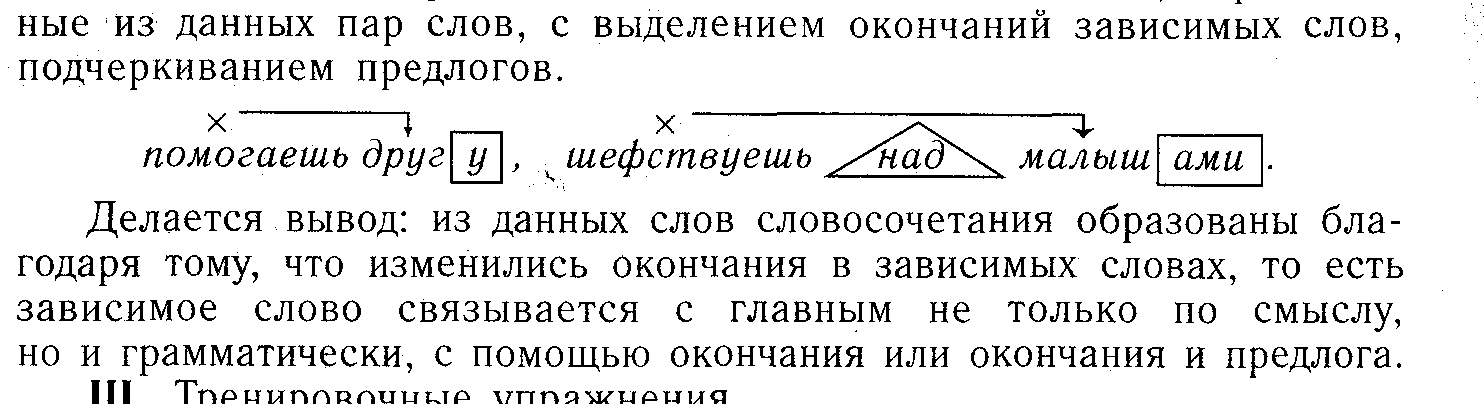 Делается вывод: из данных слов словосочетания образованы благодаря тому, что изменились окончания в зависимых словах, то есть зависимое слово связывается с главным не только по смыслу, но и грамматически, с помощью окончания или окончания и предлога.III. Тренировочные упражнения.1. Из данных слов составьте словосочетания. Обозначьте смысловую и грамматическую связь между главной и зависимой частями. Укажите, какой частью речи выражены слова в словосочетании, составьте схему словосочетания.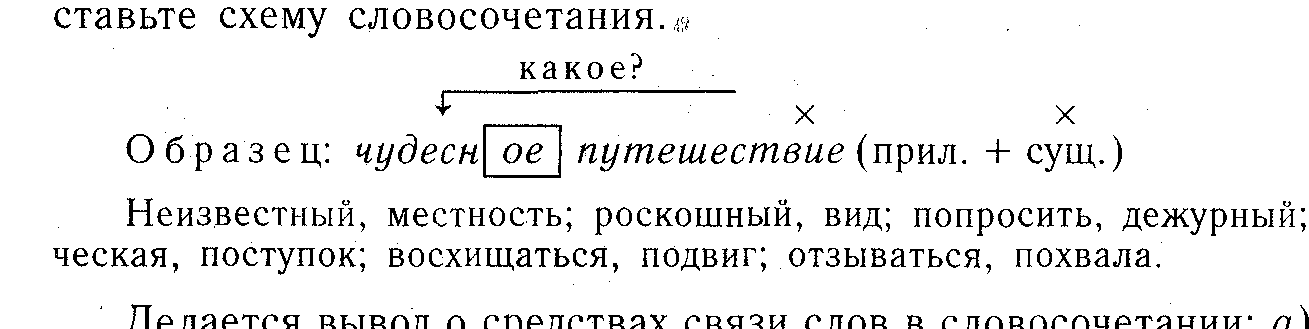 Неизвестный, местность; роскошный, вид; попросить, дежурный; героическая, поступок; восхищаться, подвиг; отзываться, похвала.Делается вывод о средствах связи слов в словосочетании: а) окончание зависимого прилагательного; б) окончание зависимого существительного (с предлогом или без него).2. Составьте и запишите словосочетания из слов аккуратно, писать, бежать, быстро, читать, громко.При анализе словосочетаний учащиеся приходят к выводу, что зависимые слова в них — наречия — не изменяются, то есть не имеют окончаний. Учитель сообщает пятиклассникам, что в таких словосочетаниях слова связаны по смыслу.3. По мере того как выполняются два предыдущих задания, учитель записывает на доске (с пропуском между строчками):Т а б л и ц а   4Средства связи в словосочетанииУчащимся дается задание распределить словосочетания на группы по средствам связи и вписать в нужную строку.Участвовать в уборке; гигантские горы; пришел поздно; яростные порывы; объединиться в борьбе; поседеть от переживаний; отломить ровно.Устно объясняется выбор орфограмм в корнях слов.Домашнее задание: § 25, упр. 126.Урок 29. Виды словосочетаний. Разбор словосочетанияЗнать: виды словосочетаний (именные, глагольные); схему разбора словосочетания.Уметь: различать именные и глагольные словосочетания; строить словосочетания по схемам; разбирать словосочетания. Повторение: орфограммы (гласные и согласные) в корне слов.I. Проверка домашнего задания.Дополнительные вопросы:— Как связываются слова в словосочетании? (По смыслу и грамматически.)— Как выражается смысловая связь между словами в словосочетании? (С помощью вопроса от главного слова к зависимому.)— Какими средствами может выражаться грамматическая связь между словами в словосочетания? (С помощью окончания зависимого прилагательного, существительного, с предлогом или без него, по смыслу, если зависимое слово выражено наречием.)II. Запись под диктовку словосочетаний.Обозначьте, какой частью речи выражены главные и зависимые слова. Составьте схему словосочетания.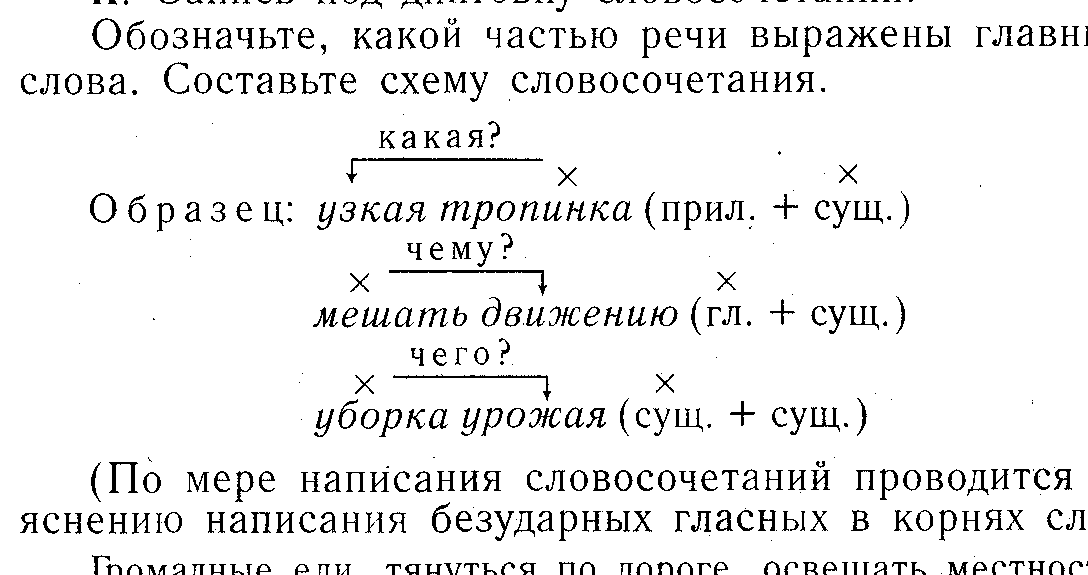 (По мере написания словосочетаний проводится работа по объяснению написания безударных гласных в корнях слов.)Громадные ели, тянуться по дороге, освещать местность, громко свистнуть, участвовать в походе, гигантские кедры, хлестнуть веткой, виднеться в долине, дрожать от холода, объединение в группы, посвящение другу.Какими частями речи могут выражаться главные слова в словосочетаниях?Делается вывод о том, что словосочетания могут быть с главным словом — существительным и главным словом глаголом.Учитель сообщает учащимся, что словосочетания с главным словом существительным называется  и м е н н ы м,  глаголом —  г л а г о л ь н ы м.III. Закрепление материала.Составление таблицы.Т а б л и ц а   5Виды словосочетаний по строениюПри составлении таблицы проводится беседа.— На какое слово надо обратить внимание, когда мы делим словосочетания на группы по строению? (На главное слово.)— Что мы должны узнать о главном слове? (Какой частью речи оно выражено.)— Следовательно, по какому признаку делятся словосочетания на виды? (По тому, какой частью речи выражено главное слово.)— Какие виды словосочетаний по строению можно выделить? (Именные и глагольные.)Коллективно таблица заполняется 3—4 примерами; 2—3 слово сочетания разбираются (вначале под руководством учителя, затем самостоятельно, используя образец разбора на с. 51 учебника).IV. Учащимся сообщается, что словосочетания «существительное + прилагательное» могут быть средством выразительности речи. Это происходит тогда, когда прилагательные, входящие в состав словосочетания, не только сообщают определенные сведения о предмете, нужные для понимания смысла, но и ярко, образно рисуют предмет, передают чувства, отношение автора к нему. Такие прилагательные называются эпитетами.Сравните два предложения: Высокая рябина мокнет под дождем.— Чахлая рябина мокнет под дождем.(Плещеев.)В первом предложении прилагательное высокая просто сообщает сведения о рябине — ее высоте, во втором — благодаря эпитету чахлая создается образ.— Составьте словосочетания с данными словами, используя прилагательные, которые: 1) сообщат какие-то сведения о предмете; 2) могут придать тексту, если использовать их в нем, образность, выразительность.Осина (возможные варианты: прямая, голая, трепетная, нарядная, серебристая, горькая и пр.); туча (большая, темная, свянцовая, угрюмая, снежная, грозная и пр.).Домашнее задание: § 25, 26, упр. 133. Составить связный рассказ о видах словосочетаний.Урок 30. Предложение.Грамматическая основа предложенияЗнать: основные признаки предложения; что составляет грамматическую основу предложения; что основа предложения может состоять из одного и двух главных членов.Уметь: находить основу предложения.I. Запись в «Словарь корней».Багровый, багряный, багрец (багр — красная краска). Запись в «Словарь трудных слов».Сумерки (образовано при помощи приставки су- от несохранившегося в современном русском языке слова мерки. Ср.: меркнуть, мерцать, мрак).II. Проверка домашнего задания.III. Наблюдение на с. 52—53 учебника.Читается предложение Сухие листья тихо падают на землю. Учитель сообщает учащимся, что если составляется схема членов предложения, то вначале выписываются главные члены — подлежащие и сказуемые. Затем по вопросам от подлежащего и сказуемого разбираются второстепенные члены предложения. Они записываются под теми главными членами, к которым относятся. Главные члены предложения являются его грамматической основой. Те слова к которым нельзя поставить вопрос, не являются членами предложения. Например, второстепенный член предложения на землю выражен существительным с предлогом. Предлог не является самостоятельным членом предложения.IV. Устная тренировка в выделении грамматической основы предложения.Учитель читает предложение, учащиеся называют его основу, указывают, чем выражены главные члены.1. Из распахнутых ворот солнце красное встает. (С. Маршак.) 2. Я козленка в сад зеленый рано утром отнесу. (А. Барто.) 3. Отговорила роща золотая березовым веселым языком. (С. Есенин.) 4. В туманной дали сверкнула река.V. На доске записаны предложения.1. Я иду по тропинке в поле вдоль серых сложенных бревен. — Иду по тропинке в поле вдоль серых сложенных бревен. (А. Ахматова.) 2. Ты расскажи мне эту историю. — Расскажи мне эту историю. 3. Наступила осень. — Осень.Предложения сравниваются, в них выделяются основы. Делается вывод о том, что простые предложения могут быть с двумя и с одним главным членом — подлежащим или сказуемым.VI. Закрепление материала.1. Учитель читает предложения. Учащиеся, прослушав, устно выделяют основу, затем опускают подлежащее и записывают полученное предложение.О б р а з е ц: В поход мы возьмем карту местности.Запись в тетрадях: В поход возьмем карту местности.1. Вы обязательно приходите на тренировку. 2. Ты прочитай эту книгу!2. В следующих предложениях предлагается опустить сказуемое и записать полученные предложения.Образец: Наступила осень.— Осень.1. Весна наступила! 2. Идет дождь.3. Запись предложений под диктовку с заданием выделить главные члены.Осень. Идем по тропинке в лесу. Разбушевался листопад. Листья покрыли все кругом. Избушка лесника. Здесь мы найдем приют.Делается вывод о том, что грамматическая основа предложения может состоять из двух или одного главного члена.Домашнее задание: § 27, упр. 135 (списать, подчеркнуть основы предложений) упр. 137 (устно — подготовка к изложению).Урок 31. Развитие речи. Сжатое изложение(упр. 137)Урок 32. Виды предложений по цели высказыванияЗнать: виды простых предложений по цели высказывания, особенности интонации побудительных, вопросительных предложений.Уметь: распознавать предложения по цели высказывания интонационно правильно произносить повествовательные, вопросительные, побудительные предложения; использовать побудительные предложения с учетом речевой ситуации.I. Проверка домашнего задания.II. Синтаксическая пятиминутка.Учитель читает предложение По небу голубому проехал грохот грома. (С. Маршак.) Один из учащихся повторяет его, затем из предложения выделяет словосочетания. Работа проводится устно.— Какие звуки помогают автору передать грохот грома?III. Наблюдения на с. 55, 56, § 28.Упр. 138, 139 выполняются с использованием грамзаписи. Обращается внимание на интонацию повествовательных и побудительных предложений. Учитель сообщает учащимся, что интонация состоит из следующих элементов: а) повышения и понижения голоса; б) пауз. Паузы могут быть как внутри, так и между предложения ми. Паузы внутри предложения короче, чем между предложениями.При выполнении упр. 139 следует обратить внимание учащихся на символ — рисунок на полях книги.— Что обозначает этот рисунок? (Упражнение по речевому этикету. Это упражнения, которые обучают вежливой речи.)Наблюдения на с. 57.IV. Запись предложений под диктовку.Учащиеся должны определить их вид, затем прочитать, соблюдая интонацию повествовательного предложения (с повышением интонации в начале предложения — и снижением голоса к концу предложения — ), побудительного предложения (с выражением голосом дружеского совета, настойчивого требования, просьбы и пр.). Основы предложений подчеркнуть.1. Бабушка, постой немножко! (А: Пушкин.) 2. В лучах утреннего солнца загораются капли росы. (В. Солоухин.) 3. Расскажи мне об этом писателе. 4. Хлещет все яростней дождь проливной. (А. Барто.)— С какой интонацией будет произнесено первое предложение? (С выражением мольбы, просьбы.) Какое слово требует такой интонации? (Ласкательное — бабушка.)— Приведите примеры вопросительных предложений.V. Слово учителя.В русском языке есть множество способов выражения значения побуждения. Просьба, приказ, пожелание могут быть категоричными, резкими или, наоборот, мягкими, спокойными. Это во многом зависит от конкретной ситуации.Послушайте два текста, в которых использованы побудительные предложения. Определите их основную тему. Что общего и что различного в содержании этих текстов? В каком стиле написан первый? Что выражают вопросительные и побудительные предложения первого текста? (Категоричность.) Второго? (Совет.)I— Нужно знать правила,— сказал строго папа.— Ты знаешь?— Нет.— А вот они: когда ешь, не чавкай, не причмокивай, не дуй на еду, не стони от удовольствия и вообще не издавай никаких звуков при еде...— А подливу?Мама обернулась ко мне.— Что подливу? — спросила она.— Вылизать... — сказал я. У мамы брови подскочили до самой прически. Она стукнула пальцем по столу.— Не смей вылизывать!(В. Драгунский.)IIКогда ешь, не откусывай больших кусков — это некрасиво. Не разговаривай с полным ртом. Если тебе задали вопрос, сначала проглоти пищу, потом ответь. Во время еды не прихлебывай громко, не дуй на слишком горячее блюдо, не стучи ложкой по тарелке. Старайся есть беззвучно.(А. Дорохов.)VI. Запись в «Словарь корней».-вест-: весть, весточка, повествовать, повествование, повествовательное (предложение).Домашнее задание: упр. 140 (письменно), 142 (устно); рассказ о видах предложений по цели высказывания.Урок 33. Восклицательные предложенияЗнать: виды предложений по интонации; об употреблении восклицательного знака.Уметь: распознавать предложения по интонации и правильно (выразительно) читать эмоциональные предложения (побудительные, вопросительные).I. Проверка домашнего задания.1. Проверка выполнения упр. 140.2. Один из учащихся составляет таблицу «Виды предложений по цели высказывания».Т а б л и ц а   6Затем таблица заполняется примерами.1. Вы взяли в руки учебник русского языка. 2. Познакомьтесь с ним. 3. Что написано на его переплете?II. Устная синтаксическая пятиминутка. Выделите из предложений главные члены.1. Мой сад с каждым днем увядает. (А. Майков.) 2. Над трепещущей осиною легкий месяц заблестел. (А. Ахматова.)— Почему поэтесса называет осину трепещущей?III. Объяснение нового материала.Выразительное чтение стихотворения А. Тетивкина о восклицательном знаке (с. 59).— В каких случаях употребляются восклицательные предложения? (Для выражения каких-то сильных чувств — эмоций.)Запись в «Словарь трудных слов»: эмоции.Какие чувства может испытывать человек? (Радость, восторг, печаль, любовь, злобу, восхищение, обиду, иронию, страх и пр.)IV. Учащимся дается задание прослушать предложения и определить, какие чувства (радость, зависть, восхищение, удивление, не доброжелательность и др.) выражаются в них.1 Ах ты, мерзкое стекло! Это врешь ты мне назло!                                           (А. Пушкин.) (Выражение злости, зависти.) 2. Что за диво! Все так чисто и красиво.                             (А. Пушкин.) (Выражение восхищения.)3. Хорошо живет на светеВинни-Пух!Оттого поет он этиПесни вслух!                        (Б. Заходер.) (Чувство радости.)— Какой знак ставится в конце восклицательных предложений? Учитель сообщает учащимся, что в русском языке есть специальные «восклицательные средства»: слова ну и, вот (частицы), ах, ох, эх (междометия), кто, как, каков, сколько (местоименные слова). Эти слова записываются на доске и в тетрадях.Иногда восклицательный знак может ставиться и в середине предложения. Это происходит тогда, когда хотят особо подчеркнуть важность отдельных слов, отношение (согласие, одобрение, иронию возмущение и т. д.) автора к высказыванию. В таких случаях восклицательный знак может заключаться в скобки.— Выразительно прочитайте предложения парами. Объяснит постановку восклицательных знаков. Что изменится, если их убрать?Я тебе покажу!!! — Я тебе покажу.Я! буду! учиться! — Я буду учиться.Он всегда (!!!) говорит правду. Он всегда говорит правду.V. На доску с помощью графопроектора спроецированы предложения. Учащиеся должны распределить эти предложения по двум колонкам.Повествовательные предложения      |     Побудительные предложения1. Перестань сейчас же! От твоей музыки уши болят! 2. Уходи отсюда со своей противной трубой! 3. Я протестую! Нет такого правила, чтобы по два раза в день умываться!(Н. Носов.)Домашнее задание: § 29; по выбору учащихся: упр. 151; выписать из «Хрестоматии по литературе» 5 восклицательных предложений, в которых используются «восклицательные средства».Урок 34. Развитие речи.Сочинение на тему «Памятный день»Урок 35. Члены предложения.Главные члены предложения. ПодлежащееЗнать: способы выражения подлежащего существительным, местоимением, сочетанием слов.Уметь: находить основу предложения, в котором подлежащее выражено существительным или местоимением.Повторение: правописание безударных гласных в корне.I. Запись в «Словарь трудных слов».Подлежащее, сказуемое.II. Проверка домашнего задания.III. Повторение изученного по синтаксису.1. Какие члены предложения называются главными?2. Что обозначает подлежащее? С помощью каких вопросов можно найти подлежащее в предложении?3. Какими частями речи выражается подлежащее? Приведите примеры.4. Что обозначает сказуемое? На какие вопросы оно отвечает?5. Какой частью речи чаще всего выражается сказуемое? Приведите примеры.6. Что составляет грамматическую основу предложения?7. Сколько главных членов может быть в предложении? Приведите примеры.8. Как называются остальные члены предложения?Чтобы не дублировать того, что ученики должны были прочно усвоить в начальной школе, необходимо четко представлять, какими знаниями о главных и второстепенных членах предложения владеют пятиклассники.Из курса III-IV классов учащимся известно, что подлежащее и сказуемое — главные члены предложения; подлежащее отвечает на вопрос  к т о?  или  ч т о?,  обозначает, о ком или о чем говорится в предложении, и чаще всего выражается существительным или местоимением. О сказуемом учащиеся знают: оно обозначает, что говорится о под отвечает на вопрос  ч т о  д е л а е т  п р е д м е т? и чаще всего выражается глаголом. Известно им также, что остальные члены предложения называются второстепенными.IV. Запись под диктовку.Подчеркните главные члены, над ними надпишите, какими частями речи выражены.Я ночую в старой беседке. Она заросла диким виноградом. По утрам солнце бьет сквозь листву. Воробьи с удивлением заглядывают в беседку. Их привлекают часы. Они тикают на круглом столе.(По К. Паустовскому.)— Глаголами какого времени выражены сказуемые?— Выпишите местоимения, которые выступают в роли подлежащего. (Выписываются местоимения я, она, они.)— Придумайте предложения, в которых другие местоимения могут выступать в роли подлежащего.— Какие это местоимения? (Ты, он, мы, вы.)Учитель сообщает учащимся, что подлежащим может быть слово или группа слов, которые отвечают на вопрос  к т о?  или  ч т о? и связаны со сказуемым по смыслу и грамматически.Правило-помощник: подлежащее найти легче, если к нему поставить вопрос от сказуемого.V. Коллективное выполнение работы.Учитель читает предложение, учащиеся находят его грамматическую основу. При выполнении упражнения учащиеся пользуются правилом-помощником (упражнение выполняется устно.)1. Три мудреца в одном тазу пустились по морю в грозу. (С. Маршак.) 2. Но кто там в колодце так громко смеется? (Д. Чиарди.) 3. Сто ужей на двух ребят подозрительно шипят. (С. Михалков.) 4. Три часа у проруби три вороны пробыли. (В. Фетисов.) 5. Я увидел на стекле три капли дождя. 6. У папы три капля упали со шляпы. (В.Левин.)VI. Проверочная работа.Цель работы — проверка умения учащихся находить основу предложения, в которой подлежащее выражено именем существительным, местоимением или сочетанием слов.I. Укажите предложения, в которых подлежащее выражено именем существительным.1. Веселые отблески огня играли на стекле.2. На печке два мальчика сладко посапывали.3. Валентинка вспомнила сказку про Ивашечку.4. Она вытащила из-под снега охапку хвороста.5. Сырой туман висел над рекой.                                                       (По Л. Воронковой.)II. Найдите предложения, в которых подлежащее выражено местоимением.1. На подоконниках зеленели дедушкины саженцы.2. Они вывели бычка на улицу.3. Синие лужи ослепительно сверкали под солнцем.4. Дед бережно вынул из конверта письмо.5. Она босиком побежит по свежей траве.                                                        (По Л. Воронковой.)Контрольный листок учителя: I. 1, 3, 5;    II. 2, 5.Домашнее задание: § 30, 31, упр. 157, 158; подготовить карточку «Подлежащее» для наборного полотна.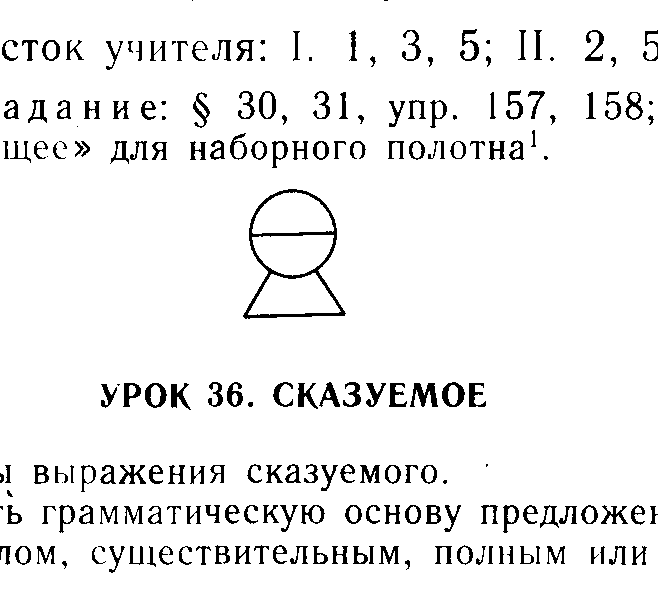 Урок 36. СказуемоеЗнать: способы выражения сказуемого.Уметь: находить грамматическую основу предложения, где сказуемое выражено глаголом, существительным, полным или кратким прилагательным.I. Проверка домашнего задания.По мере проверки выполнения упражнения заполняется левая часть таблицы, затем пятиклассники заполняют своими примерами правую часть.Т а б л и ц а   7Способы выражения подлежащего— Вспомните, чем еще может быть выражено в предложении подлежащее. (Сочетанием слов.)— Приведите примеры.II. Устная синтаксическая пятиминутка.Учитель читает предложения, учащиеся называют их основы.1. Старый мостик смыли потоки дождя. 2. Сказки Пушкина читают все. 3. Город украшает бульвар. 4. Игрушечный танк мне подарил брат.III. Упр. 159, 161.Проводится анализ предложений: выделяется основа, над сказуемыми подписывается, чем они выражены. Обращается внимание на то, что если в роли сказуемого выступает прилагательное, то оно стоит после подлежащего.IV. Закрепление материала.1. Чтение материала на с. 64. Делается вывод о способах выражения сказуемого и составляется таблица.— Сколько способов выражения сказуемого вам известно? (Три.) (Лист тетради делится на три части.)— Какой частью речи чаще всего выражается сказуемое? (Глаголом.— О каком способе выражения сказуемого вы узнали сегодня? 2. Запись на доске и в тетрадях.Т а б л и ц а   8Способы выражения сказуемогоУчитель читает предложения, учащиеся записывают их основы в соответствии со способом выражения сказуемого.1. Гроза постепенно удалялась. 2. Этот край очень скромен. (К. Паустовский.) 3. Птицы — наши друзья. 4. Первые листики зеленые.3. Запись предложений под диктовку.Подчеркните основы, укажите, чем выражены главные члены предложения, графически объясните написание безударных гласных в корнях слов.Мы приближались к лугам. Тайга редела. Леса сплошь хвойные. В одном месте на просеку выдался бугорочек с черничником. Вкусна черника!(По В. Астафьеву.)Домашнее задание: § 32; упр. 163; составить связный рассказ о способах выражения сказуемого: подготовить карточку для наборного полотна.Урок 37. Тире между подлежащим и сказуемымЗнать: способы выражения подлежащего и сказуемого, об условии постановки тире между подлежащим и сказуемым.Уметь: ставить тире в простых предложениях, где подлежащее и сказуемое выражены именами существительными.I. Запись в «Словарь корней».-яв- (-явл-): явка, явиться, явление, проявиться, заявление.II. Проверка домашнего задания.1) Упр. 163; 2) рассказ о способах выражения сказуемого.III. Устная синтаксическая пятиминутка.Назовите грамматические основы предложений.1. Люблю я пышное природы увяданье. (А. Пушкин.) 2. И льется чистая лазурь на отдыхающее поле. (Ф. Тютчев.) 3. Скинуло кафтан зеленый лето. (Д. Кедрин.) 4. Вот уж утро.IV. Упр. 166 (устно).V. Закрепление материала.1. Запишите предложения, назовите главные члены, укажите чем они выражены (то есть графически объясните постановку знаков препинания — тире — в предложении).                                 сущ.                                                    сущ.О б р а з е ц: Сатурн (что это такое?) — планета.1. Чтение — вот лучшее учение. (А. Пушкин.) 2. Хорошая книга — просто праздник. (М. Горький.) 3. Книга — это история народов Земли (С. Сартаков.)2. Найдите в школьном толковом словаре значения слов изморось, сувенир, фауна, флора. Запишите их, подчеркивая главные члены, обозначьте, чем они выражены.3. Запишите под диктовку предложения, объясните графически постановку тире.Андерсен — великий датский сказочник. Герда и Кай — герои его сказки «Снежная королева». Герда — смелая и добрая девочка. Она спасла Кая от злых чар Снежной королевы.Домашнее задание: § 33; упр. 168, 169.Урок 38. Нераспространенные и распространенные предложения. Второстепенные члены предложенияЗнать: в чем отличие между нераспространенными и распространенными предложениями.Уметь: различать распространенные и нераспространенные предложения; распространять предложения.I. Устная синтаксическая пятиминутка. Учащиеся находят грамматические основы предложений.1. Воздух сегодня свежий. 2. Красив лес в осеннем уборе. 3. В лес пойдем всем классом.В последнем предложении учащиеся выделяют глагольные словосочетания.II. Проверка домашнего задания.III. Объяснение нового материала.Наблюдения на с. 66. Чтение правила.На доске написано предложение Разноцветными листьями украсила щедрая осень лесные поляны.Выделяется его грамматическая основа, записывается на доске:Осень                          украсила— Какое из этих двух членов предложения несет бо́льшую информацию? Почему? Составляется схема предложения:Осень                           украсилакакая?                                       что?                        чем?щедрая                 поляны        листьями                  какие?                                                    какими?лесные                     разноцветнымиДелается вывод о том, что второстепенные члены предложения могут распространять как главные, так и второстепенные члены.— Почему подлежащее и сказуемое называются главными членами?— Как называются предложения, состоящие только из главных членов?— Какие предложения называются распространенными? Приведите примеры.IV. Закрепление материала.1. Распространите предложения; запишите их, подчеркните в них грамматические основы.1. Грохочет гром. 2. Трещат сучья. 3. Лес удивляет.2. Запись под диктовку предложения. Подчеркните в них грамматическое основы. Устно охарактеризуйте предложения по наличию главных и второстепенных членов. Объясните выбор орфограмм в корнях глаголов.1. Продолжается сушь великая. (М. Пришвин.) 2. Затянулся ржавой тиной пруд широкий, обмелел. (А. Ахматова.) 3. В луче луны летит большая птица. (А. Ахматова.) 4. Ранним утром бреду по лесу.Домашнее задание: 34: упр. 173 (письменно), 174 (устно).Урок 39. ДополнениеЗнать: определение понятия, способы выражения дополнения.Уметь: находить дополнение в предложении, разграничивать подлежащее и дополнение.I. Устная синтаксическая пятиминутка.Учащиеся находят грамматические основы предложений.1. Легкий ветер на рассвете между листьев пробегает. 2. Каждый слышал песню дуба. 3. Наш садовод — неугомонный дед. 4. Песни всегда посвящал я Отчизне.(М. Джалиль.)II. Проверка домашнего задания.III. Запись, а затем разбор предложения Письмо брату мальчик пишет карандашом.Мальчик                       пишет                                                         что?                   чем?                       кому?                                     Письмо      карандашом       брату— На вопросы каких падежей отвечают второстепенные члены данного предложения? От какого слова зависят?Делается вывод о том, что второстепенный член предложения — дополнение — отвечает на вопросы косвенных падежей, относится к сказуемому, вносит уточнения, дополнения в предложение (обозначает предмет, на который направлено действие, и адресат действия, и его орудие).Составляется план ответа о второстепенном члене предложения. Этот план может быть оформлен в виде таблицы и вывешен в классе. Учащиеся могут пользоваться им при ответе о том или ином второстепенном члене предложения.1. От какого слова зависит?2. Что обозначает?3. На какие вопросы отвечает?4. Чем может быть выражено?Один из пятиклассников составляет устный ответ о дополнении, используя план ответа.IV. Закрепление материала.1. Запишите под диктовку предложения, подчеркните в них грамматические основы о дополнения.1. Вечером развели мы костер. 2. Яркий огонь костра осветил поляну. 3. Ураган приближался к городу. 4. От цветка исходил нежный аромат.(По мере нависания предложений учащиеся выделяют и графически объясняют безударную гласную в корне глаголов.)2. Устная работа.Укажите грамматические основы предложений.Правило-помощник: чтобы легче было найти подлежащее, не спутать его с дополнением, вопрос к подлежащему лучше ставить от сказуемого.1. Село украшает сад. 2. Альбом взял этот мальчик. 3. Кудри берез расчесывает ветер. 4. Капельки росы зажигают в траве первые лучи солнца. 5. Приметы осени во всем встречает взор. (И. Греков.) 6. Замечательный подарок мне прислал по почте брат. (М. Пляцковский.)3. Составьте и запишите предложения по данным схемам.1.                                               .2.                                               .4. Составление таблицы.Т а б л и ц а   9Роль имени существительного в предложенииДомашнее задание: § 28; заполнить таблицу примерами; подготовить по таблице 11 рассказ о роли существительного в предложении; рассказать по плану о дополнении; подготовить карточку «Дополнение» для наборного полотна; упр. 171 (устно).Урок 40. ОпределениеЗнать: определение понятия; способы выражения определения, роль определения в речи.Уметь: находить определение в предложения; употреблять его в речи.I. Запись в «Словарь трудных слов».Дополнение, определение.II. Проверка домашнего задания.1) Ответ по плану о дополнении; 2) рассказ о роли имени существительного в предложении (рассказ с использованием таблицы 9); 3) выяснение трудностей при выполнении учащимися упр. 180; 4) словарный диктант по материалу упр. 180.III. Объяснение нового материала.На доске и в тетрадях записываются предложения Пришла долгожданная зима. Белым ковром покрылось земля. Мелькнул лисий хвост.Предложения разбираются по членам; выясняется, что прилагательные выступают в роли второстепенного члена предложения, который отвечает на вопросы к а к а я?  к а к о й?  ч е й?, обозначает признак предмета.— Прослушайте текст, найдите в нем определения. (Звукозапись стихотворения С. Есенина «Белая береза», помещенного в учебнике на с. 70.) Какие из них являются эпитетами?Учитель показывает, как обозначается определение. Составляется рассказ об определении (с использованием плана ответа о второстепенных членах предложения — см. предыдущий урок).Учащимся можно предложить зарифмованное правило А. И. Косоговского.               ОПРЕДЕЛЕНИЕПризнак предмета или явленияОбозначает определение.Чей и Какой — ответы просты,Лишь не хватает волнистой черты.IV. Учитель читает отрывок из стихотворения русского поэт И. Никитина. Учащимся предлагается определить, какие слова помогли автору так ярко, образно описать красоту поля.                              ПОЛЕРаскинулось поле волнистою тканьюИ с небом слилось темно-синею гранью,И в небе прозрачном щитом золотымБлестящее солнце сияет над ним.Как по морю, ветер по нивам гуляетИ белым туманом холмы одевает,О чем-то украдкой с травой говоритИ смело по ржи золотистой шумит.— Каков стиль текста? (Художественный.)— Художественный текст невозможно себе представить без определений, которые делают нашу речь точной, яркой, выразительнойV. Запись предложений.Учащиеся выделяют в них грамматические основы, подчеркивают определения.Стоят последние дни поздней осени. На синем небе висят белые облака. В прозрачном воздухе плывут тонкие нити паутины. На высокой ели уселась стайка черных дроздов.— Прочитайте предложения, исключив из них определения. Какие из текстов более точно и выразительно рисует картину осени? Почему?Делается вывод о роли определения в предложении.VI. На доске записывается предложение Зубастый зверек грызет с визгом дубок.— Что это за «зверек»? О чем идет речь? (О пиле.)— Назовите грамматическую основу данного предложения.— А теперь отгадайте, о каком члене предложения идет речь. Найдите его в предложении:1) зависит от сказуемого, обозначает предмет, на который направлено действие, отвечает на вопрос ч т о?, выражен существительным в винительном падеже (дополнение дубок);2) зависит от существительного, обозначает признак предмета. отвечает на вопрос  к а к о й?, выражен именем прилагательным (определение зубастый).— В учебнике говорится, что определение обычно выражается именем прилагательным. Что значит «обычно»? (Часто, но не всегда.)— Давайте заглянем за страницы учебника. Замените словосочетание «прилагательное + су-                  х                                                                       хществительное» словосочетанием «существительное + существительное» кирпичный (к а к о й?) дом — дом (к а к о й?) из кирпича.Стальная труба, малиновое варенье, стеклянная трубка, апельсиновый джем.Устно с данными словосочетаниями составляются предложения. Учащиеся приходят к выводу, что определение может быть выражено в именем существительным.VII. Пятиклассникам предлагается прослушать два подготовленных товарищами сообщения.1. «Длинное платье».Чтобы избежать речевых ошибок, необходимо учитывать особенности значения слов. Например, и дерево, и платье можно измерить, но почему-то мы назовем дерево высоким или низким, а платье — длинным или коротким.Откроем «Словарь русского языка» С. И. Ожегова. О значении прилагательного высокий здесь написано: «...большой или далекий в направлении снизу вверх». Снизу вверх! Потому этим прилагательным можно определить и дерево (ведь растет оно вверх), и облака (мы смотрим на них снизу вверх). Но нельзя отнести его к существительному платье. Если вы выросли из него, мама не станет разгибать воротник, чтобы оно стало больше вверх, а удлинит платье, то есть сделает его больше по направлению вниз. Вот почему мы говорим о платье длинное, а не высокое.2. «Коричневые глаза».Соединяя слова, надо помнить о языковых традициях. Послушайте два коротеньких портретных описания и определите, какое из них принадлежит иностранцу.«Моя сестра — веселая девочка с открытым лицом, задорной улыбкой. У нее вьющиеся волосы, карие глаза, тонкие брови».«У моей сестры широко раскрытые коричневые глаза, тонкие брови, задорно вздернутый нос и светло-коричневые вьющиеся волосы ».В русском языке не принято называть глаза и волосы коричневыми: о глазах скажут карие, о волосах — каштановые или (если они светло-коричневые) русые.Домашнее задание: § 37; упр. 182; составить связный рассказ об определении, используя план ответа, записанный ранее; подготовить карточку «Определение» для наборного полотна.Урок 41. ОбстоятельствоЗнать: что обозначает обстоятельство, на какие вопросы отвечает, чем может быть выражено.Уметь: находить обстоятельства в предложении, употреблять их в речи.I. Устная синтаксическая пятиминутка.Учащиеся должны назвать грамматические основы предложений.Кустик прекрасен. Два листа держатся почти у самой земли. Три стебля растут прямо вверх. Еще один стебель держит два белых цветка. Все вместе радует глаз стройностью.(По В.Солоухину.)II. Проверка домашнего задания.III. Наблюдения на с. 72. Учащиеся читают текст Ю. Яковлева. К выделенным словам ставят вопросы, которые записывают на доске в столбик:к о г д а?г д е?к а к?к у д а?Устанавливается, что все выделенные слова относятся к сказуемому-глаголу, выражены наречиями или существительными.Чтение правила на с. 72.Запись в «Словарь трудных слов».Обстоятельство.Учащимся можно предложить зарифмованное правило:На вопросы: г д е?  к о г д а?  к а к?  о т к у д а?  и  к у д а? Обстоятельство ответ даст тебе всегда.                         (А. Косоговский.)IV. Учитель читает текст целиком, затем — по предложениям. Учащиеся выписывают из них глаголы-сказуемые с зависимыми словами, которые отвечают на вопросы обстоятельств.Три солдата возвращались из разведки. Вдруг старшой остановился и поднял руку. Через минуту он скрылся за кустом.В окопе спал мальчик. Он лежал в грязной луже и тяжело бредил во сне. Лицо его было покрыто царапинами и синяками. Вдруг мальчик проснулся, вскочил и быстро сел. Его глаза дико блеснули в темноте. В одно мгновенье он выхватил из-под себя большой гвоздь. Ловким движением Егоров успел перехватить горячую руку мальчика. «Свои», — сказал он шепотом. Радостная улыбка бледно вспыхнула на лице мальчика.(По В. Катаеву.)V. Запись предложений под диктовку, разбор по членам.В небе тихо плавали пуховые облака. Они таяли в ярких лучах веселого солнца. (По М. Горькому.)— Какие средства выразительности речи использованы в предложениях? С какой целью?Составляется связный рассказ по плану (см. выше) об обстоятельстве.Домашнее задание: § 38; упр. 188; повторить слова-термины, записанные в «Словаре трудных слов»; подготовить карточку «Обстоятельство» для наборного полотна; дополнить таблицу 9; подготовить связный рассказ о роли существительного в предложении (таблица 9).Уроки 42—43. Развитие речи.Описание картины Ф. П. Решетникова «Опять двойка!»(устное или письменное)(упр. 219)Урок 44. Однородные члены предложенияЗнать: опознавательные признаки однородных членов предложения.Уметь: находить однородные члены, соблюдать правильную интонацию при чтении предложений с однородными членами; обосновывать постановку знаков препинания при однородных членах.I. Запись в «Словарь трудных слов».Заботливо, внимательно, вежливо.II. Устная синтаксическая пятиминутка.На доске написано предложение Бесшумно трепетали на осинке разно цветные листочки.— Назовите грамматическую основу предложения.Отгадайте, о каких членах предложения идет речь:1) зависит от существительного, обозначает признак предмета, отвечает на вопрос к а к и е? (Определение разноцветные.);2) обозначает место действия, зависит от сказуемого-глагола, отвечает на вопрос г д е?, выражено существительным (Обстоятельство места на осинке.);3) зависит от сказуемого-глагола, обозначает способ действия, отвечает на вопрос к а к?, выражено наречием. (Обстоятельство бесшумно.)III. Проверка домашнего задания.Один ученик готовит ответ об обстоятельстве (по плану), другой — о синтаксической роли существительного в предложении.IV. Повторение изученного в начальной школе.— Какие члены предложения называются главными? Какие второстепенными?— Какие члены предложения называются однородными?— Какие члены предложения могут быть однородными? Приведите примеры.V. Наблюдения на с. 75, чтение правила на с. 76 учебника.VI. Закрепление материала.1. Прослушайте предложения. Какие члены предложения в них являются однородными?1) Дом царевна обошла, Все порядком убрала. Засветила Богу свечку, Затопила жарко печку.                           (А. Пушкин.)2) За стеклом стоят в порядке Склянки, банки и горшки.                                     (С. Михалков.)2. Запишите под диктовку предложения, составьте их схемы.1. Растворились в темноте рощи, сады, поля. (А. Гайдар.) 2. Текла, извивалась, блестела река. (С. Маршак.) 3. Снег ложился на поля, на кусты, на деревья. 4. Луна освещала сад, дорожки, беседку. 5. Подарила яблонька людям крупные, сочные плоды.Делается вывод о том, что однородными могут быть различные члены предложения.3. Допишите предложения, обозначьте, чем выражены однородные члены, составьте схемы предложений.1. На озере ребята купались ... . 2. Отряд шел бодро … . 3. Солнце осветило луг ... . 4. Солнечный зайчик пробежал по стенам … .Домашнее задание: подготовиться к контрольному словарному диктанту; упр. 195.Урок 45. Однородные члены предложения(продолжение темы)I. Контрольный словарный диктант.          I в а р и а н т1. багряный лист2. беседовать с другом3. стремиться к победе4. проливать воду5. слушать внимательно6. раздаваться издалека7. сумерки8. здесь9. исчезать в долине10. прославлять героя11 появиться на горизонте12. пропадать в трясине13. удаляться от берега14. оранжевый цвет15. аромат цветов16. удивляться успехам             II в а р и а н тисчезать с горизонтаотноситься заботливовидно издалеказдесьпропадать в темнотеповествованиеизредка раздаватьсяпоявление солнцабагровый закатбеседовать с преподавателеморанжевая настурциясильное землетрясениеудивительная картинапреодолевать трудностипрославлять народзаливать водойII. Проверка домашнего задания.III. Наблюдения на с. 77, чтение правила на с. 78 учебника.IV. Закрепление материала.1. Упр. 198 (устно).2. Запишите предложения, составьте их схемы.1. Зимой солнце светит ярко, а не греет. 2. Быстро, но осторожно ребята перебегали дорожки. 3. Волны пенились и с шумом бились о набережную.3. Диктант «Проверь себя» (обязательное задание — составление схем предложений с однородными членами).Ураган занес домик в страну необычайной красоты. Вокруг расстилался зеленый луг, по краям росли деревья со спелыми плодами. На полянах виднелись клумбы розовых, белых и голубых цветов. В воздухе порхали крошечные птички, разноцветные бабочки. На ветвях деревьев сидели красногрудые и золотисто-зеленые попугаи и кричали странными голосами. За плодовыми деревьями виднелись мужчины и женщины.(По А. Волкову.)Домашнее задание: § 40; упр. 197.Урок 46. Обобщающие слова при однородных членахЗнать: что такое обобщающие слова, какова их роль в речи. Уметь: находить обобщающие слова, ставить знаки препинания при однородных членах предложения и обобщающих словах.I. Устная синтаксическая пятиминутка.Учащиеся составляют схемы предложений.1. Ласточка выпила воды в рассказала Дюймовочке свою историю. 2. Лебеди испустили какой-то странный крик, взмахнули большими крыльями и полетели с холодных лугов в теплые края.II. Опрос.1. Связный рассказ об однородных членах предложения.2. В это время ряд учащихся работают по карточкам.К а р т о ч к а  № 1Списать, расставляя знаки препинания, составляя схемы предложений.1. Подул легкий ветерок с тихим шорохом проб..жал по всему саду и вскоре затих. 2. Прил..тели птицы и наполнили лес своим пением. 3. Склонились ветви деревьев спрятали молодые гри..ки. 4. Девочка сняла серебряные башмачки см..хнула с них дорожную пыль и спрятала в сумку.(А. Волков.)К а р т о ч к а  № 2Списать предложения, расставляя знаки препинания. Подчеркнуть одно родные члены, составить схемы предложений.1. В городском парке росли лилии розы тюльпаны. 2. Дюймовочка нагнулась над птицей раздвинула перышки и поцеловала ее прямо в закрытые глазки. 3. Рыбки столпились у стебля и живо перегрызли его своими зубами.III. Объяснительный диктант.Книга — наш советчик и друг. Из книг, журналов, брошюр мы узнаем много интересного о жизни на Земле. Над созданием книг трудятся писатели, художники, печатники. Труд их сложен, но важен и почетен. Ты помни об этом, береги книги!IV. Объяснение нового материала (с. 80 учебника).V. Закрепление материала.1. Упр. 201 (устно).2. Запишите предложения, проанализируйте их, составьте схемы.Хорошие книги любят все: взрослые, старики, дети. Умная книга научит тебя многому: доброте, честности, справедливости. Старайся читать разные книги: сказки, фантастику, приключенческую литературу.3. Схематический диктант (учащиеся, не записывая предложений, составляют их схемы).1. В саду у сторожа росли цветы: гвоздика, лилии, тюльпаны. 2. В зоопарке живут разные звери: тигры, львы, слоны, обезьяны. 3. Конь вышел, вытянул голову и заржал. (К. Паустовский.) 4. Звезды тускнеют и тают в синем небе. (Д. Зуев.) 5. Охотник не пошел в лес, а свернул к озеру. 6. Звонко, тонко журчит в ручье волна. (А. Блок.) 7. Лебеди плавали вокруг него и ласкали его, гладили клювами. 8. Ручная ворона сидела на воротах и хлопала крыльями.Домашнее задание: § 40; упр. 202.Урок 47. ОбращениеЗнать: определение понятия; об использовании обращения в речи.Уметь: находить обращение в предложении; отличать обращение от подлежащего; составлять предложения с обращением; использовать обращения как средство оценки того, кто говорит, и того, к кому обращаются с речью; выразительно читать предложения с обращением.I. Объяснение нового материала.Наблюдения на с. 81. (При анализе материала обратить внимание учащихся на то, что местоимения ты, вы на письме запятыми не выделяются.)Учащимся можно предложить рифмованное правило об обращении.ОБРАЩЕНИЕВсем нам при общенииПоможет обращение.К людям, звездам или птицамМожно смело обратиться.Только, друг, не забывай:Запятые расставляй. (А. Косоговский.)II. Закрепление материала.1. Упр. 207 (устно).2. Запись под диктовку предложений, разбор их по членам. (Выполнение работы не займет много времени, если предложения будут спроецированы с помощью графопроектора на доску. После их разбора накладывается слайд со знаками препинания.)1. Я вам, друзья, открою тайны здешних мест. 2. Братцы, что он про меня сочиняет? 3. Цветик, становись на бочку и читай свои стихи. 4. Вы нас очень напугали своим воздушным шаром. 5. Ты, Пилюлькин, все трудишься, все другим помогаешь. (Н. Носов.)Выполняя задание, учащиеся должны закрепить знания о знаках препинания при обращении, о том, что обращение не является членом предложения, а местоимения ты, вы на письме запятыми не выделяются. В последнем предложении после ты стоит запятая, так как дальше идет обращение.3. Упр. 209 (устно).4. Беседа с классом.Учитель сообщает школьникам, что часто по обращении можно понять, каков тот человек, который обращается, и тот, к кому обращаются. Обращением можно выразить ласку, доброту, заботу, доброжелательность говорящего и, наоборот, злость, недовольство. Очень часто обращение раскрывает героя произведения. Предлагается вспомнить те отрывки из «Сказки о мертвой царевне и о семи богатырях» А. С. Пушкина, где встречаются обращения.— В каких случаях и как царица обращается к зеркальцу? Как характеризуют царицу эти разные обращения: свет мой зеркальце и мерзкое стекло?— С какими словами обращается царевна? Елисей? Как это характеризует их? (Бабушка, братцы вы мои родные; свет наш Солнышко.)Запись в «Словарь трудных слов».Здравствуйте, пожалуйста, до свидания, спасибо, благодарю, извините.— Как назвать того, к кому ты обращаешься? Мама, папа, бабушка, дедушка — это привычные обращения. Взрослых знакомых и незнакомых людей мы называем по имени и отчеству. Но сколько вокруг нас незнакомых!Составьте предложения, с которыми вы обратитесь к продавцу, врачу, прохожему. Постарайтесь использовать записанные выше «слова вежливости».5. С л о в о   у ч и т е л я.Представьте себе, что, уходя в школу, вы забыли предупредить родителей, что после уроков у вас будет сбор. Чтобы родители не волновались, оставьте им записку о причине вашей возможной задержки. Составьте и запишите такую записку. Не забудьте про «вежливые слова».Домашнее задание: § 41; (по выбору учащихся) упр. 213; найти в других сказках А. С. Пушкина примеры с обращениями. Ответить на вопрос: кто и при каких обстоятельствах какие формы обращения выбирает? Как это характеризует говорящего?Урок 48. Обращение(продолжение темы)I. Проверка домашнего задания.II. На доске написаны или спроецированы с помощью графопроектора предложения.Прочитайте в каждой паре сначала побудительные, затем повествовательные предложения. Укажите, чем они отличаются по структуре и по произношению. Назовите грамматические основы данных предложений.1. Люди Земли борются за охрану окружающей среды.—— Люди Земли, боритесь за охрану окружающей среды.2. Ребята охраняют зеленые насаждения.— Ребята, охраняйте зеленые насаждения.III. Упр. 212.Учащиеся делают вывод о роли имени существительного в предложении и заполняют таблицу.Т а б л и ц а   10Роль в предложении имени существительного в именительном падежеIV. Запись предложений вод диктовку.Подчеркните грамматические основы предложений, объясните знаки препинания.1. Сыпь ты, черемуха, снегом. (С. Есенин.) 2. Серебристая дорога, ты зовешь меня куда? (С. Есенин.) 3. Я вижу вас, родные степи. (А. Фет). 4. Я люблю тебя, Россия. (М. Ножкин.) 5. Расцветай, наш край родной.V. Проверочная работа.Цель работы — проверка умения находить обращения в речи.Найдите предложения с обращениями (знаки препинания не расставлены).I1. Слушай Незнайка выручи меня отсюда.2. Эй братец загораешь?3. Получай свою одежду товарищ по несчастью.4. Скажи Незнайка какая муха тебя укусила?5. Цветик научи меня сочинять стихи.                                                              (Н. Носов.)II1. Не трещите морозы в заповедном бору.2. К утру мороз крепчал.3. Вылезайте муравьи после зимней стужи.4. Муравьи санитары леса.5. Догорай костер дотла.VI. Знакомство с материалом § 42.Домашнее задание: § 42; упр. 216; заполнить правую сторону таблицы 10 своими примерами.Урок 49. Разбор простого предложенияЗнать: порядок разбора простого предложения.Уметь: правильно разбирать (устно и письменно) простое предложение; строить простое предложение по заданной схеме.I. Знакомство с порядком разбора простого предложения (с. 85).II. Упр. 217 (устно).III. Запишите предложение Ветер занес семена в топкое болото. Подчеркните грамматическую основу.— О каких членах предложения идет речь:1) зависит от существительного, обозначает признак предмета, отвечает на вопрос к а к о е? (Определение топкое.);2) относится к глаголу, обозначает место действия, отвечает на вопрос к у д а?, выражено именем существительным с предлогом (Обстоятельство места в болото.);3) зависит от сказуемого, обозначает предмет, на который направлено действие, отвечает на вопрос ч т о?, выражено существительным в винительном падеже (дополнение семена.).IV. Составьте предложение (оно записывается постепенно, по мере выполнения задания).1. Из предложения Стеной стоят желтые колосья пшеницы взять определение, выраженное именем прилагательным (желтые), согласовав его с существительным листьями (желтыми листьями).2. Из предложения Пушкин очень любил осень взять дополнение (осень).3. Добавить обстоятельство образа действия из предложения Осень щедро одаривает леса краской (щедро).4. Добавить сказуемое из предложения Земля выстлала на лугу разноцветный ковер (выстлала).5. Из предложения Вы куда ведете, дороги? взять существительное, которое является обращением (дороги).6. Добавить союз и и продолжить предложение однородным членом. (Возможный вариант: Желтыми листьями осень щедро вы стлала дороги и поляны.)V. Запись предложений, синтаксический разбор.1. Присядем, друзья, перед дальней дорогой. (В. Дыховичный.) 2. На заре у ворот появились три всадника.VI. Индивидуальная работа по карточкам с использованием наборного полотна.Сделайте синтаксический разбор предложений.К а р т о ч к а   № 11. Иглы сосен густо и колко устилают низкие пни... 2. Легкий осенний снежок лег на крокетной площадке. (А. Ахматова.)(В первом предложении слово сосен можно подчеркнуть как определение — см. урок 16 — и как дополнение.)К а р т о ч к а   № 21. В долине пар белеет тонкий. (В. Жуковский.) 2. Ты помнишь, товарищ, походных костров огни?В это время остальные учащиеся составляют предложения по схемам.1.                                               .2.                                               .3.                                               .Домашнее задание: § 43, упр. 218.Урок 50. Простые и сложные предложенияЗнать: структурные различия между простыми и сложными предложениями; виды сложных предложений по способу связи простых в составе сложных.Уметь: различать простые и сложные предложения; определять границы частей в сложном предложении; правильно ставить знаки препинания между частями сложного предложения; читать схемы простых и сложных предложений, составлять предложения по указанным схемам.I. Устная синтаксическая пятиминутка.Учитель читает предложение, учащиеся находят его грамматическую основу (или основы), затем один из учащихся вычерчивает схему этого предложения на доске.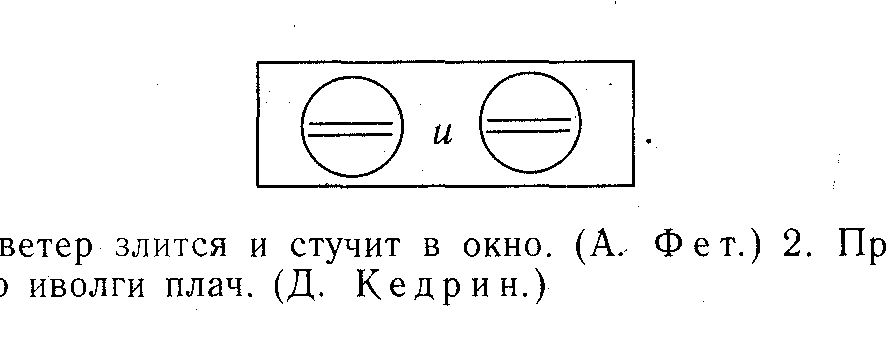 1. Ночью ветер злится и стучит в окно. (А. Фет.) 2. Присяду на камень и слушаю иволги плач. (Д. Кедрин.)Делается вывод о том, что если союз и связывает два однородных члена предложения, то запятая перед союзом и не ставится (схема остается на доске — схема № 1).II. Объяснение нового материала.Наблюдения на с. 87 учебника.III. Запись на доске и в тетрадях предложения Северный ветер несет свинцовые облака, и в воздухе появляются белые снежинки.Под руководством учителя школьники вычерчивают схему данного предложения (предварительно определяется количество основ в предложении) — схема № 2: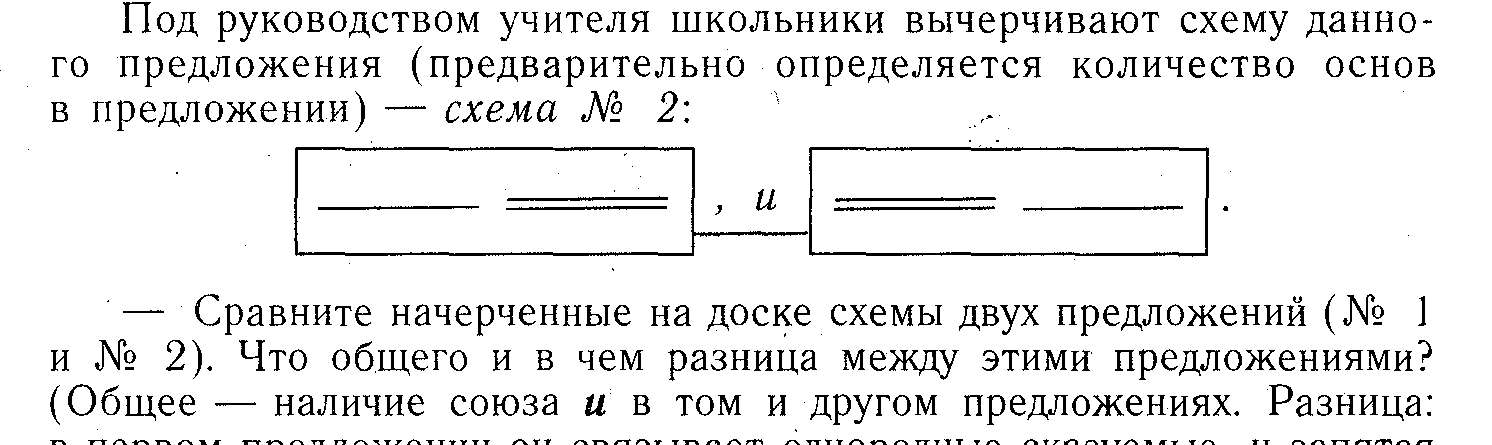 — Сравните начерченные на доске схемы двух предложений (№ 1 и № 2). Что общего и в чем разница между этими предложениями? (Общее — наличие союза и в том и другом предложениях. Разница: в первом предложении он связывает однородные сказуемые, и запятая в предложении не ставится; во втором — части сложного предложения, две грамматические основы — постановка запятой в таком случае обязательна.)Дается образец разбора сложного предложения. Под диктовку записывается предложение В ярком золоте день утопает, и ручьи по оврагам шумят. (И.Никитин.)Выделяется грамматическая основа предложения, определяется их количество.— Предложение сложное, так как состоит из двух простых. Основа первого предложения — день утопает, второго — ручьи шумят. Простые предложения связываются союзом и, перед ним ставится запятая. Далее чертится схема: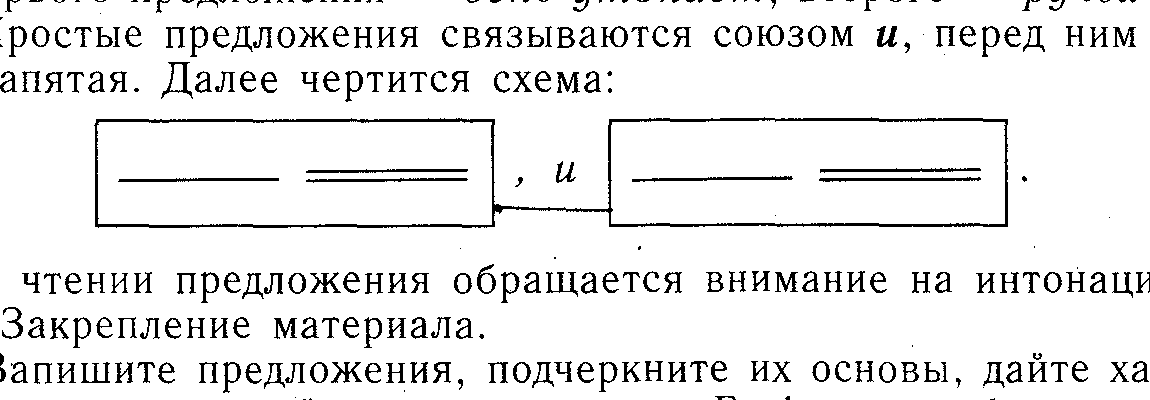 При чтении предложения обращается внимание на интонацию.IV. Закрепление материала.1. Запишите предложения, подчеркните их основы, дайте характеристику предложений, начертите схемы. Графически объясните написание безударной гласной в корне глаголов.1. Налетел ветер, и затрепетала листьями осинка. 2. Улетает с цветка тяжелый шмель, и цветок слегка качается. 3. Давно угомонился дождь, но капельки воды долго не пропадали на листьях. 4. Ветер крепчал, и на востоке появлялись громады туч. 5. Неслись мимо леса, мелькали реки.Делается вывод о том, что части сложного предложения могут связываться с помощью союзов или без них, с помощью интонации.2. На доске заполняется таблица.Т а б л и ц а   11Роль союза и в предложенииV. Проверочная работа.Цель работы проверка умения различать простые и сложные предложения с союзом и.I. Укажите простые предложения (знаки препинания не проставлены).1. Ветер по морю гуляет и кораблик подгоняет. (А. Пушкин.)2. Иван-царевич поблагодарил старичка и пошел за клубочком.3. Исчезают последние клочки снега и на свет выходит зеленая листва.4. Я всегда просыпаюсь часа в два ночи до зари и встречаю рассвет.II. Укажите сложные предложения (знаки препинания не проставлены).1. Осенние листья темнеют и теряют свои яркие краски.2. Только кое-где вблизи упорно шептал и хлопал одинокий крупный лист лопуха.3. На берегу стоит бобровая хатка и напоминает она стог сена.4. В лугах печально кричали ночные птицы белая звезда переливалась над рекою.5. Листья пожухли и шуршат при ветре.Домашнее задание: упр. 224; составить связный рассказ о роли союза и в предложении, подобрать примеры и заполнить ими таблицу 11, повторить слова из «Словаря корней» (подготовка к контрольному словарному диктанту).Урок 51. Простые и сложные предложения(продолжение темы)I. Запись в «Словарь трудных слов».Просека (сечь), горизонт, потому что.II. Контрольный словарный диктант.(По мере написания диктанта учащиеся должны графически объяснить написание безударной гласной в корнях глаголов.)Удаляться от берега, удивляться красоте леса, сотрясти землю, относиться заботливо, задавать вопросы, объединить в ряды, раздаваться в лесу, преподавать литературу, соединить провода, вежливо объясняться, преодолеть лень, появиться в темноте, просмотреть внимательно, наслаждаться красотой водопада.III. Устная синтаксическая пятиминутка.Учащиеся на слух определяют количество грамматических основ в предложении, вычерчивают на доске их схемы.1. На опушке леса я отыскиваю большую кучу осенних листьев и набивающими полный мешок. (К. Паустовский.) 2. Я нажала на дверь, и она открылась бесшумно. (Л. Кассиль.)IV. Проверка домашнего задания.1) Проверка выполнения упр. 224; один из учащихся делает синтаксический разбор первого и шестого предложений с помощью наборного полотна; 2) рассказ о роли союза и в предложении (с примерами, подобранными дома).V. Объяснение нового материала.На доске записаны предложения Утром шел дождь. Уже через час трава высохла.Учащимся предлагается составить из двух простых предложений одно: без помощи союзов, с помощью интонации; с помощью союзов а, и. Последнее предложение записывается на доске и в тетрадях. Под руководством учителя предложение анализируется, указывается, что оно сложное, так как состоит из двух частей. Обращается внимание на то, что обе части сложного предложения не зависят друг от друга.— Какие союзы могут связывать независимые друг от друга предложения? Найдите в домашнем упражнении предложения с союзами и, а, но.Учащиеся записывают предложение Люди знают, что от частого употребления слова теряют свою силу. Выделяются грамматические основы предложений, определяется их количество.— Может ли существовать вторая часть предложения без первой? (Нет.)Учитель сообщает пятиклассникам, что некоторые предложения похожи на словосочетания: в них одна часть является главной (независимой), от нее можно поставить вопрос к другой — зависимой, подчиненной, придаточной — части. В данном предложении главной является первая часть, от нее ставим вопрос к зависимой: Люди знают (ч т о?), что от частого употребления слова теряют силу.Схема такого предложения: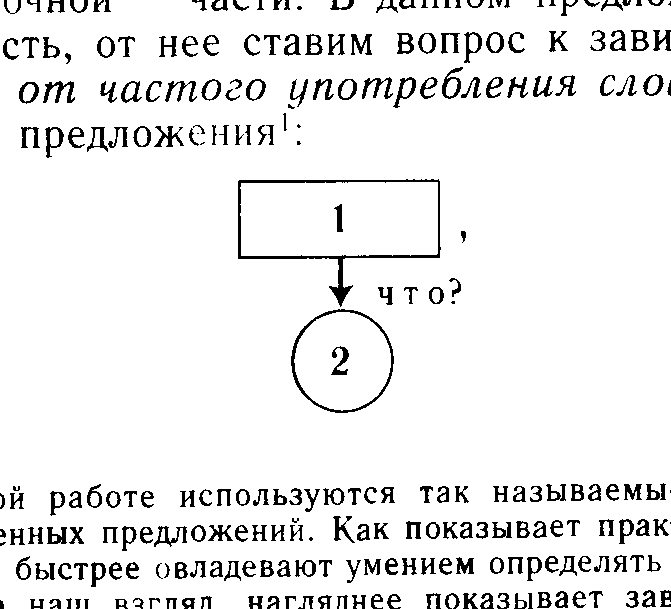 Делается вывод о том, что в одних сложных предложениях нельзя выделить главную и зависимую части, потому что они равноправны, в других — можно.VI. Закрепление материала.Учащиеся записывают предложения, составляют схемы. По мере выполнения задания на доске в два столбика выписываются слова, связывающие части независимых друг от друга предложений, а также предложений, в которых одна часть подчиняется другой. Графически обозначается безударная гласная в корнях глаголов.1. Я чувствовал, что город оставался у нас справа. (Л. Кассиль.) 2. Когда мы уходили, щенок скулил около забора. 3. Забор затрещал, потому что мы навалились на него все сразу. 4. Он поражался тому, как быстро вязала мама на спицах. 5. Трава появлялась там, где сильнее пригревало солнце. 6. Наступила осень, и птицы потянулись к югу. 7. Наступила зима, но снег еще не выпал. 8. Пришла осень, а листья еще не опали.Запись на доске:и, а, но             что, чтобы, когда, где,              потому что, какVII. Подведение итогов урока. Беседа по вопросам.1. Какие предложения называются сложными?2. По какому признаку можно разделить сложные предложения на виды?3. С помощью каких союзов связываются независимые части сложного предложения? главное и зависимое предложения?В классе с сильным составом учащихся можно ввести термины — сложносочиненные и сложноподчиненные предложения. Как показывает опыт, учащиеся на практическом уровне способны уже V классе усвоить эти понятия при условии постоянной работы над составлением схем таких предложений, выполнении заданий, связанных с составлением предложений по данным схемам.Домашнее задание: § 45, упр. 227 (выполняя упражнение, учащиеся должны начертить схемы предложений; подготовить из плотной бумаги карточки для устного схематического диктанта).Урок 52. Простые и сложные предложения(продолжение темы)I. Запись в «Словарь корней»-ближ- (-близ-): ближе, близко, близкий, приближаться, приближение, приблизительный, ближайший.II. Проверка выполнения домашнего упр. 227. К доске вызывается два ученика. Один чертит схемы 1—3-го предложений и дает характеристику 1-го предложения, другой — 4-го и 5-го и объясняет выбор пропущенных букв.III. Устная синтаксическая пятиминутка.Учащиеся указывают грамматические основы предложений, чертят схемы предложений.1. Полил сильный дождь, и земля быстро намокла. 2. Лошадь испугалась и быстро побежала вперед. 3. Когда я вышел из палатки, за вершинами гор разгоралась заря.Работа со схемами предложений.— Что общего между 1-м и 2-м предложениями? (Наличие союза и.) Чем они отличаются? (В 1-м союз и связывает две части сложного предложения, во 2-м — однородные сказуемые, запятая не ставится.)— Что общего между 1-м и 3-м предложениями? Чем они отличаются? (Общее: оба сложные. Различие: в первом предложении его части не зависят друг от друга — предложение сложносочиненное; в третьем — первая часть не может быть без второй, то есть первая часть сложного предложения зависит от второй, главной — предложение сложноподчиненное.)IV. Упр. 228 (устно).При разборе предложений учащиеся указывают, в каких предложениях части сложного выступают как независимые, в каких одна часть зависит от другой. На доске вычерчиваются схемы предложений.V. Запись предложений.Подчеркните в предложениях грамматические основы, составьте схемы. Графически объясните написание безударной гласной в корне глаголов.1. Мы увидели, что волчица пролезла вместе с волчатами в нору. 2. Когда мы приближались к тропинке, звон колокольчика удалялся. 3. Всю ночь зима вязала кружевные узоры, чтобы принарядились деревья. 4. Зацвели сады, и вся земля в саду побелела от лепестков яблонь.(По выбору учителя школьники делают разбор одного-двух предложений. )VI. Проверочная работа.Цель работы — проверка умения различать простые и сложные предложения, виды сложных предложений.1. Укажите предложения, соответствующие схеме (знаки препинания не проставлены):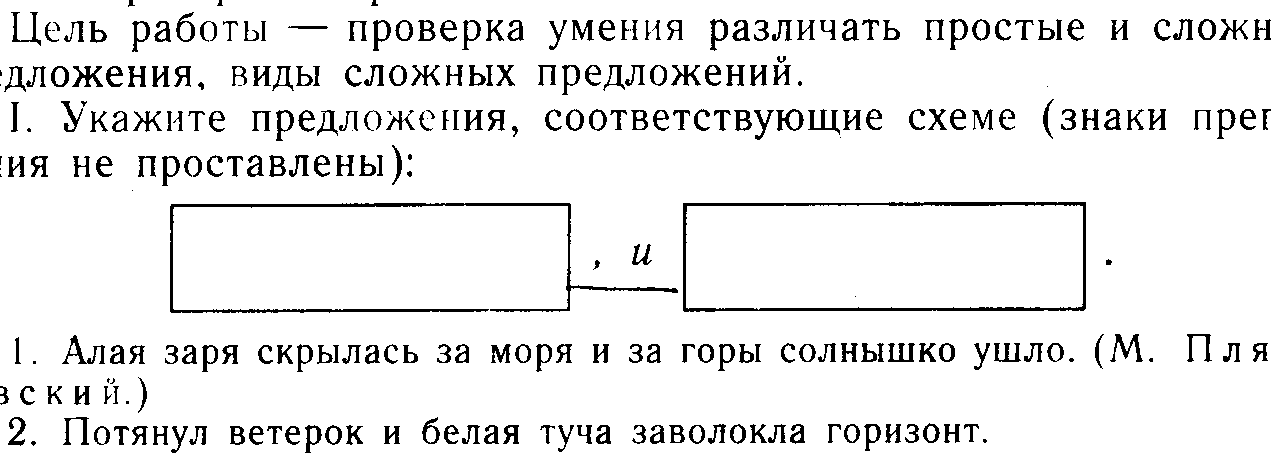 1. Алая заря скрылась за моря и за горы солнышко ушло. (М. Пляцковский.)2. Потянул ветерок и белая туча заволокла горизонт.3. Снег закрывал все предметы и белой пеленой одевал землю.4. Прилетели птицы и наполнили своим пением лес.II. Найдите предложения, соответствующие схеме (знаки препинания не проставлены):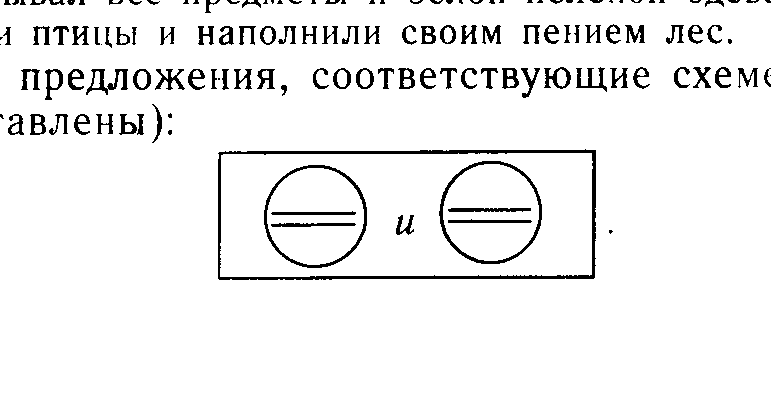 1. Филька разломил буханку хлеба и подал ее лошади. (К. Паустовский.)2. Гроза отходила куда-то на восток и оттуда доносился рокот грома.3. Он видит как поле отец убирает. (Н. Некрасов.)4. Елка стояла посредине комнаты и Мишка ловко развешивал на нее игрушки.Домашнее задание: § 45, упр. 229; составить схемы предложений (два ученика выполняют задание на пленках графопроектора).Урок 53. Простые и сложные предложения(продолжение темы)I. Контрольный словарный диктант.(По мере его написания учащиеся графически объясняют написание безударной гласной в корнях глаголов.)Раздаваться в тишине, исчезать в ночи, поливать цветы, приближаться к лесу, появиться на горизонте, удивляться поведению, потемнеть от сырости, пропадать в горах, прояснить обстановку, задавать тон, сотрясаться от ударов грома, бродить по просеке, удаляться от дома, наслаждаться картиной, увязать в трясине, соединять провода.II. Проверка домашнего задания. Проверка выполнения упр. 229.Делается вывод о роли союза и в предложении и знаках препинания в предложениях с этим союзом.III. Устная синтаксическая пятиминутка.Учащиеся должны определить количество грамматических основ в предложениях, составить их схемы.1. Когда мы подошли к лугу, косцы уже растянулись в длинную вереницу. 2. В кустах слышится хлопотливое движение маленьких птичек, и из середины рощи долетают звуки кукушки. (Л. Толстой.)Работа со схемами предложений:— Что общего между предложениями? В чем различие?— Придумать и записать предложения, соответствующие данным схемам.IV. Знакомство с порядком разбора сложных предложений (§ 46).V. Запишите предложения, составьте их схемы.1—2 предложения (по усмотрению учителя) разбираются учащимися.1. Через окно я увидел, что большая птица села на ветку клена в саду. 2. Я слышал, как посапывает во сне кот. 3. Когда ветка закачалась, с нее посыпался снег. 4. Синицы смотрят на подоконник, где лежит ломоть черного хлеба. 5. Рыба в ответ со страшной силой хлестнула хвостом и снова прошла под самой лодкой.(По К. Паустовскому.)VI. Графический (схематический) диктант.Учитель читает предложения; учащиеся, не записывая их, чертят схемы, указывая номер предложения.1. Легкий ветерок пробежал по саду и вскоре затих. 2. Кончился дождь, и высохли капельки воды на листьях. 3. Когда часы пробили полночь, мы зажгли на елке разноцветные лампочки. 4. Все заглядывали вперед, где качался шар. 5. Лодка продвигалась с трудом, потому что мешали плавающие бревна. 6. Утром я увидел, что выпал снег.VII. Решив ряд задач, учащиеся должны составить предложение. Оно записывается в тетрадях поэтапно, по мере выполнения каждого задания:1) из предложения Поздней осенью птицы улетают на юг взять существительное, обозначающее обстоятельство времени, употребить его в именительном падеже единственного числа (осень);2) из предложения Мороз разрумянил щеки взять сказуемое, употребив его без приставки в 3-м лице единственного числа настоящего времени (румянит);3) из предложения Кисти винограда свисали до земли взять слово, являющееся подлежащим, употребить его как дополнение (кисти);4) из предложения Рябины украшают наши леса взять существительное, выступающее в роли подлежащего, сделать его дополнением, употребив в родительном падеже (рябин);5) полученное предложение Осень румянит кисти рябин сделать сложным, добавив к нему вторую часть. Записать сложное предложение, разобрать его.Домашнее задание: § 46, упр. 232; подготовить связный рассказ о роли союза и в предложении (по таблице 11); упр. 235 (устно).Урок 54. Простые и сложные предложения(продолжение темы)I. Проверка домашнего задания.1) Проверка выполнения упр. 232; 2) связное монологическое высказывание на лингвистическую тему — о роли союза и в предложении; 3) выяснение трудностей, с которыми встретились учащиеся при выполнении упр. 235.II. Контрольный диктант. Упр. 235.III. Проверочная работа.I   в а р и а н тI. Укажите сложные предложения (знаки препинания не проставлены).1. С боков дорожки кустами росла сирень и в самой глуши сада стояла беседка.2. Капли дождя редко застучали и зашлепали по листьям.3. В другой костер дед положил сухие поленья чтобы они горели всю ночь.4. Он почувствовал что кто-то схватил его за руку.5. Когда отряд подходил к реке появился пароход.II. Укажите простые предложения (знаки препинания не проставлены).1. Вот корабль медленно и спокойно разворачивается на волнах.2. Герда стала рассказывать ей обо всем что она испытала.3. Когда карета проехала три мили ворон простился с девочкой.4. Вылетела из того зайца утка и поднялась высоко-высоко в небо.5. В тот же миг Снежная королева подхватила его и они взвились и сели на черную тучу.Контрольный листок: 1. 1, 3, 4, 5; II 1, 4.II   в а р и а н тВыпишите номера только тех предложений, которые соответствуют схеме (знаки препинания не проставлены):1. Вот показалось солнце и залило всю окрестность ярким светом. 2. Вдруг вспыхнула близко молния и осветила застывшие на миг столбы низкие кустарники. 3. Чувство родины складывается из любви к тому месту где ты родился. (М. Пришвин.) 4. Когда я вернулся домой мама уже спала. 5. Плотина не выдержала когда новый поток прибавил воды. 6. Ветер засвистал в ушах и поднялась с двух сторон снежная пыль. (А. Толстой.) 7. Только поэтому и догадались мы что у берега уже образовался слой льда. (К. Паустовский.) 8. Кое-где на полянах перелетали и жалобно попискивали птенцы. (К. Паустовский.) 9. Он сделал все чтобы мы пришли вовремя.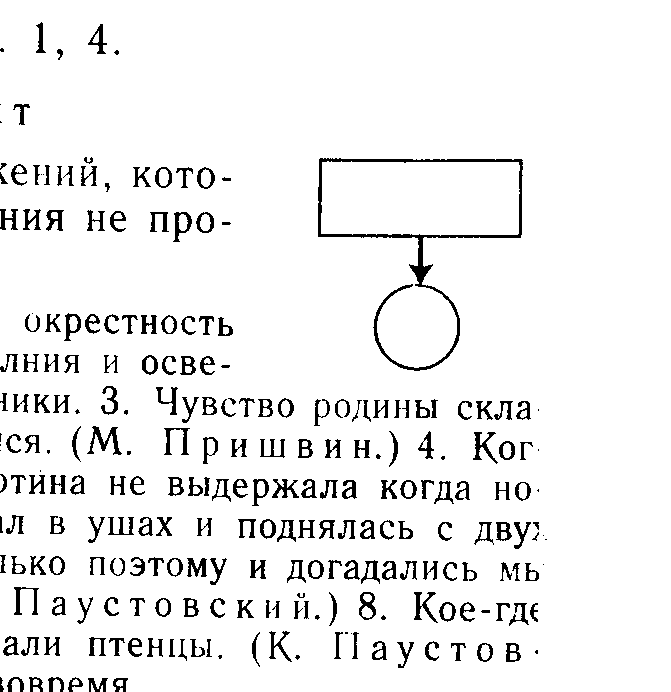 IV. Составьте по данным схемам предложения:1. 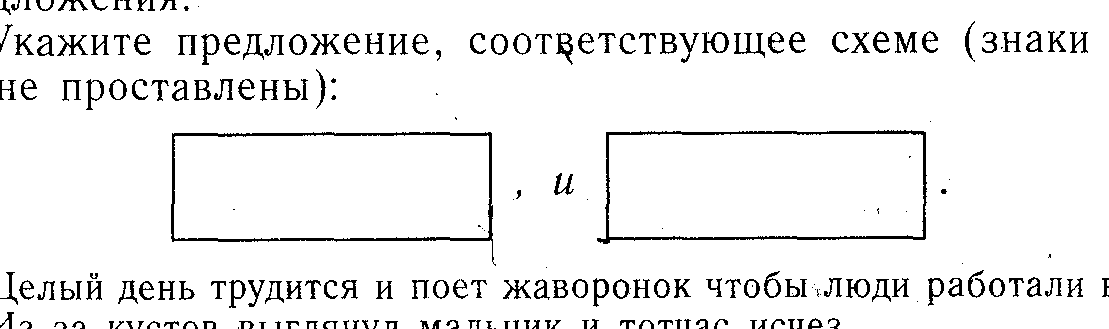 2. 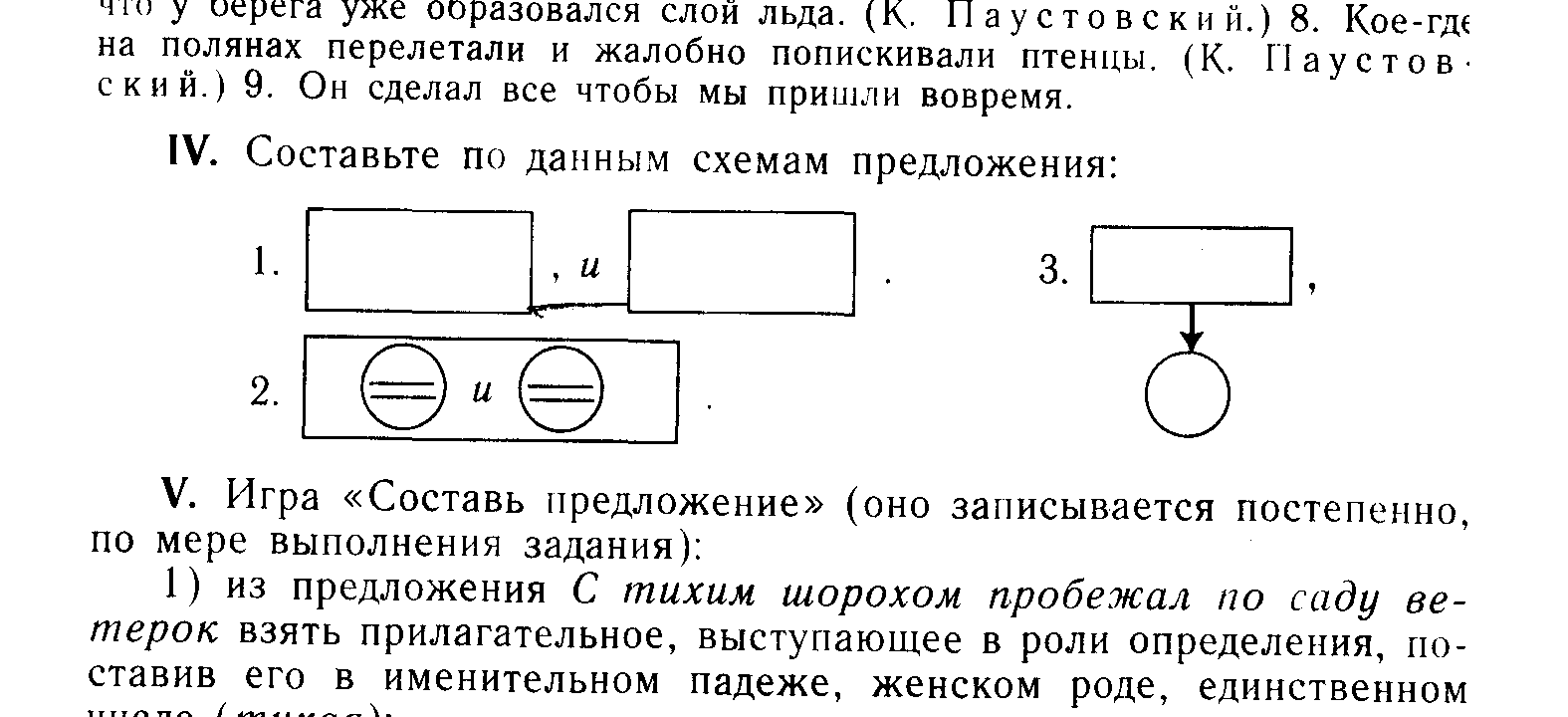 3. V. Игра «Составь предложение» (оно записывается постепенно, по мере выполнения задания):1) из предложения С тихим шорохом пробежал по саду ветерок взять прилагательное, выступающее в роли определения, поставив его в именительном падеже, женском роде, единственном числе (тихая);2) из предложения Ночью земля покрылась пушистым снегом взять обстоятельство, употребив его в составленном предложении как подлежащее (ночь);3) добавить глагол из предложения Мама от усталости опустилась на диван (опустилась);4) из предложения Над городом пролетел быстрокрылый самолет взять обстоятельство (над городом).Учащиеся должны записать полученное предложение, разобрать его по членам, затем добавить к нему вторую (зависимую) часть; составить схему этого предложения. Устно составить сложное предложение, добавив к первой части независимое (сложносочиненное) предложение, начертить его схему.— Что общего между этими предложениями? В чем разница?VI. Диктант «Проверь себя».К вечеру из-за горизонта появились тучи. Они быстро приближались к нам. Я опасался дождя, но Дерсу сказал, что туча пройдет мимо. Я знал, что его предсказания всегда сбываются. Дерсу так сжился с природой, что он предчувствовал перемену погоды.Дерсу удивительно приспособился к жизни в тайге. Место для своего ночлега он находил под деревьями между корней, так что дупло защищало его от ветра. Свои унты он вешал так, чтобы их не спалило огнем. Дрова его костра не бросали искр, и дым относился в сторону. Если начинался ветер, он умело ставил заслон.(По В.Арсеньеву.)Учитель сообщает, что текст, предлагаемый для работы, взят из книги выдающегося русского путешественника, ученого и писателя В. К. Арсеньева. (Тридцать лет путешествовал он по дальнему Востоку, изучая этот удивительный край. Успеху путешествий ученого во многом способствовал его друг — туземец (гольд по национальности) Дерсу Узала. О своих путешествиях Арсеньев написал много книг, среди них такие, как «По Уссурийскому краю», «Дерсу Узала».)Вначале текст читается целиком, затем записываются отдельные предложения (по усмотрению учителя).Домашнее задание: § 46; подготовиться к контрольному словарному диктанту по «Словарю корней» и «Словарю трудных слов».Урок 55. Прямая речьЗнать: определения понятий «прямая речь», «слова автора».Уметь: определять слова автора, прямую речь; составлять предложения с прямой речью, выразительно читать их; составлять схемы предложений с прямой речью.I. Контрольный словарный диктант.Широкая просека, появиться из-за горизонта, проливать воду, вылезать из-под стола, исчезать в трясине, далеко от леса, удивительное зрелище, объединиться в борьбе, раздаваться в тиши, сильное землетрясение, проявлять эмоции, передавал письмо, соединить провода, узкая долина, удалить из зала, багряный оттенок, потому что, дрожать от холода.II. Устная синтаксическая пятиминутка.Учащиеся выделяют основы предложений, составляют их схемы.1. Почки на деревьях надулись, и уже выглядывают из-под темной кожуры первые зеленые листики. (С. Маршак.) 2. В траве по опушкам сидят боровики и манят к себе.III. Объяснение нового материала.Наблюдения на с. 93. Из этих наблюдений учащиеся должны составить представление о том, что такое слова автора и прямая речь.Устно выполняется упр. 237. Обращается внимание на употребление различных оттенков слов «говорения» для ввода прямой речи: сказала, заплакало, зарыдало, шепнул.Учитель сообщает учащимся, что прямая речь может присоединяться к словам автора различными словами «говорения». Учащиеся приводят примеры, которые записываются на доске: сказать, объявить спросить, крикнуть, произнести, ответить, попросить, проворчать, шепнуть и пр. Предлагается составить 2—3 предложения с прямой речью, использовав эти слова (работа проводится устно) Желательно при выполнении работы вызывать двух учеников: один произносит слова автора, другой слова говорящего — прямую речь.На этом уроке целесообразно познакомить учащихся с постановкой знаков препинания при прямой речи. Следует обратить внимание пятиклассников на то, что на письме при прямой речи кавычки обозначаются не так как в тексте книги. Это предупредит распространенную ошибку учащихся при оформлении на письме прямой речи.Устные наблюдения на с. 94, чтение правила. Анализ схем.IV. Закрепление материала.1. Составьте предложения с прямой речью, подобрав слова автора к данным предложениям. Начертите схемы полученных предложений.1. Ты уже прочитал эту книгу? 2. Летом мы поедем в горы. 3. Папа приехал!2. К данным словам автора подберите прямую речь. Составьте схемы полученных предложений.1. Алька весело крикнул: … .  2. Мальчик испуганно прошептал: … .  3. Незнакомец спросил сердито: … .  4. Неожиданно он объявил: … .V. Подведение итогов урока.Беседа по вопросам.1. Что такое прямая речь?2. Из каких частей состоит предложение с прямой речью?3. Где может стоять в предложении прямая речь? слова автора?4. Как ставятся знаки препинания, если прямая речь стоит после слов автора? перед словами автора? Приведите примеры.Домашнее задание: правило на с. 94, упр. 239. Составить схемы предложений. Выписать глаголы «говорения» из предложений упражнения.Урок 56. Прямая речь(продолжение темы)Знать: определения понятий «прямая речь», «слова автора». Уметь: находить слова автора, прямую речь; составлять предложения с прямой речью, выразительно читать их; употреблять вежливые формы обращения, приветствия, благодарности, извинения и пр.I. Проверка домашнего задания.II. Запись в «Словарь трудных слов».Пожалуйста, будьте любезны.Упр. 243 (по речевому этикету).III. Допишите предложения из «Сказки о рыбаке и рыбке» А. С. Пушкина.1. Как взмолится золотая рыбка! Голосом молвит человечьим ... . 2. Отпустил он рыбку золотую и сказал ей ласковое слово ... . 3. Приплыла к нему рыбка, спросила ... . 4. Ей с поклоном старик отвечает … .Домашнее задание: § 47, выписать из хрестоматии по литературе пять предложений с прямой речью или упр. 242.Урок 57. ДиалогЗнать: что такое диалог, реплика.Уметь: правильно ставить знаки препинания при диалоге; составлять диалоги на заданную тему, вести диалог; интонационно правильно читать диалоги.I. Наблюдения на с. 96—97. Запись в словарь «Говори правильно» слова диалог.II. Закрепление материала.1. Упр. 244, 245 (устно).2. Упр. 246 (письменно).— Приведите примеры других глаголов «говорения».(Объявить, разъяснить, крикнуть, буркнуть, вскрикнуть и пр.)— Прослушайте два диалога, записанные на магнитофон.1) — Алло. Здравствуйте! Будьте добры, позовите, пожалуйста, Лену.— Сейчас.— Алло. Я слушаю.— Лена, ты сегодня не была в школе. Ты заболела? Как ты себя чувствуешь?— Я заболела. Сейчас я чувствую себя уже лучше.— Мы бы хотели тебя навестить. Когда это лучше сделать?— Спасибо, но доктор пока не разрешает.— Выздоравливай. До свидания.2) — Алло. Позовите Катю.— Сейчас.— Я у телефона.— Пойдем на каток.— Нет, я еще музыкой не занималась, а у меня завтра урок.— Ладно! Пока!Анализируя эти диалоги, учащиеся приходят к следующим выводам:1. Начиная разговор по телефону, не забудь поздороваться.2. Обращаясь к кому-нибудь с просьбой, вспомни слова пожалуйста, извините, будьте добры, спасибо.3. По окончании разговора не забудь попрощаться.III. Составьте диалоги на темы: «Разговор по телефону», «В гостях», «В библиотеке». Запишите один из них.Домашнее задание: контрольные вопросы на с. 100 учебника.Урок 58. Урок-зачетпо теме «Синтаксис и пунктуация»I. Вызванный к доске ученик заполняет таблицу «Роль союза и в предложении» (таблица 11).II. В это время остальные учащиеся выполняют проверочную работу. Цель работы — проверка умения различать простые предложения с союзом и и сложносочиненные с этим же союзом.I. Найдите простые предложения с однородными членами, связанными союзом и (знаки препинания не проставлены).1. Выплыло из-за туч солнышко и разослало на землю свои лучи.2. Распустилась черемуха и над самой водой позеленели кусты смородины.3. Дождевые капли падали на землю и тяжело шлепались о листья.4. Они повисали в траве и в каждой капле отражалось солнце.5. Под самыми облаками летят птицы и шлют привет родным местам.6. Небо медленно заволокли тучи и по лесу прошел ветер.II. Найдите сложные предложения (знаки препинания не проставлены).1. Семечко клена с ветки сорвалось и на быстрых крыльях быстро понеслось. (Е.Трутнева.)2. Кончается светлая лесная весна и начинается лесное тенистое лето.3. Но вот поднялось над лесом солнышко и прогнало туман.4. Листва сомкнулась и потемнел лес.5. Ветер раздувал снежинки и они плясали под его музыку.Контрольный листок учителя: I. 1, 3, 5;    II. 2, 4, 5.III. Вызванный к доске ученик работает с таблицей «Роль имени существительного в предложении» (таблица 9). Он заполняет ее левую часть и устно подтверждает свой ответ примерами. Затем вызывается другой ученик, который заполняет (письменно) правую часть таблицы.В это время остальные учащиеся работают над составлением схем предложений, которые спроецированы с помощью графопроектора или отпечатаны на листках. Работа проводится в двух вариантах. (Предложения учащимися не записываются.) Знаки препинания не проставлены.           I   в а р и а н т                                                     II   в а р и а н т1. Зима будет холодной если                             1. Солнце скрылось за гори-белка делает большие запасы.                           зонт потому что наступила ночь.2. Море утихло и только из-                               2. Когда пришла осень птицыредка глухо вздыхало.                                         собрались на юг.                     (К. Паустовский.)3. Хороший паренек спросил                             3. Федя посмотрел на облака икапитан Енакиев. (В. Катаев.)                            сказал Гроза будет.4. Капля по листику щелкнет                             4. Гроза прошла и ветер белыхи сорвется лист. (Н. Сладков.)                            роз в окно мне дышит ароматом.                                                                                                                    (А. Блок.)5. Олени осенью перебираются                         5. Я подставил ладони и на нихк югу где они находят больше корма.               упало несколько невесомых иголо                                                                                чек.  (В. Солоухин.)(Работы могут быть проверены помощниками-ассистентами.) Ответ ученика по таблице.IV. На доске заранее написаны (или спроецированы с помощью графопроектора) предложения. Учащиеся должны переделать их, сделав побудительными, затем записать, выделив в них основу.            I   в а р и а н т                                              II   в а р и а н т1. Школьники принимают ак-                      1. Юннаты охраняют птиц.тивное участие в озеленении улиц.2. Ребята старательно изучают                     2. Люди Земли борются за чи-грамматику.                                                     стоту воздуха, воды.V. Проверочная работа.Цель работы — проверка умения определять структуру сложного предложения.I. Укажите предложение, соответствующее схеме (знаки препинания не проставлены):1. Целый день трудится и поет жаворонок чтобы люди работали веселей.2. Из-за кустов выглянул мальчик и тотчас исчез.3. Днем и ночью шумят и бьются о скалы морские волны.4. Поезд пролетел через мост и Натка загляделась на реку. (А. Гайдар.)II. Укажите предложения, соответствующие схеме (знаки препинания не проставлены):1. Солнце уже скрывалось за горизонтом когда девочка нашла дорогу к селу.2. Лиса подползла к полынье где плавала Серая Шейка. (Д. Мамин-Сибиряк.)3. Синели звезды на рассвете и над землей редела мгла. А. Чуркин.)4. В воздухе стоял аромат душистых трав а с неба глядело ласковое летнее солнце. (В. Бианки.)5. Летом будет высокий урожай трав если в апреле на заливных лугах стоит вода.Контрольный листок:   I. 4;    II. 1, 2, 5.VI. Составьте из двух простых предложений сложные (сложносочиненное и сложноподчиненное).           I   в а р и а н т                                          II   в а р и а н т1. Взошло солнце. Ожил каж-                 1. Солнце поднялось. Вся ок-дый кустик.                                                рестность озарилась светом.2. Болота уже начинали замерзать.         2. Небо заволокло тучами. На-Первыми тронулись болотные птицы.    чалась гроза.VII. Составьте предложение, выполнив ряд действий:1) из предложения Парашютисты опустились в центре стадиона взять сказуемое (опустились);2) из предложения Вдруг послышались легкие шаги взять определение (легкие);3) добавить подлежащее предложения На щеках тают снежинки (снежинки);4) взять существительное, выступающее в роли дополнения в предложении Тропинки в саду засыпали листья. Употребить данное существительное в винительном падеже с предлогом на (на тропинки).Допишите предложение, составив: I вариант — сложносочиненное; II вариант — сложноподчиненное предложения.VIII. Составьте и запишите предложения по данным схемам:1.         2. 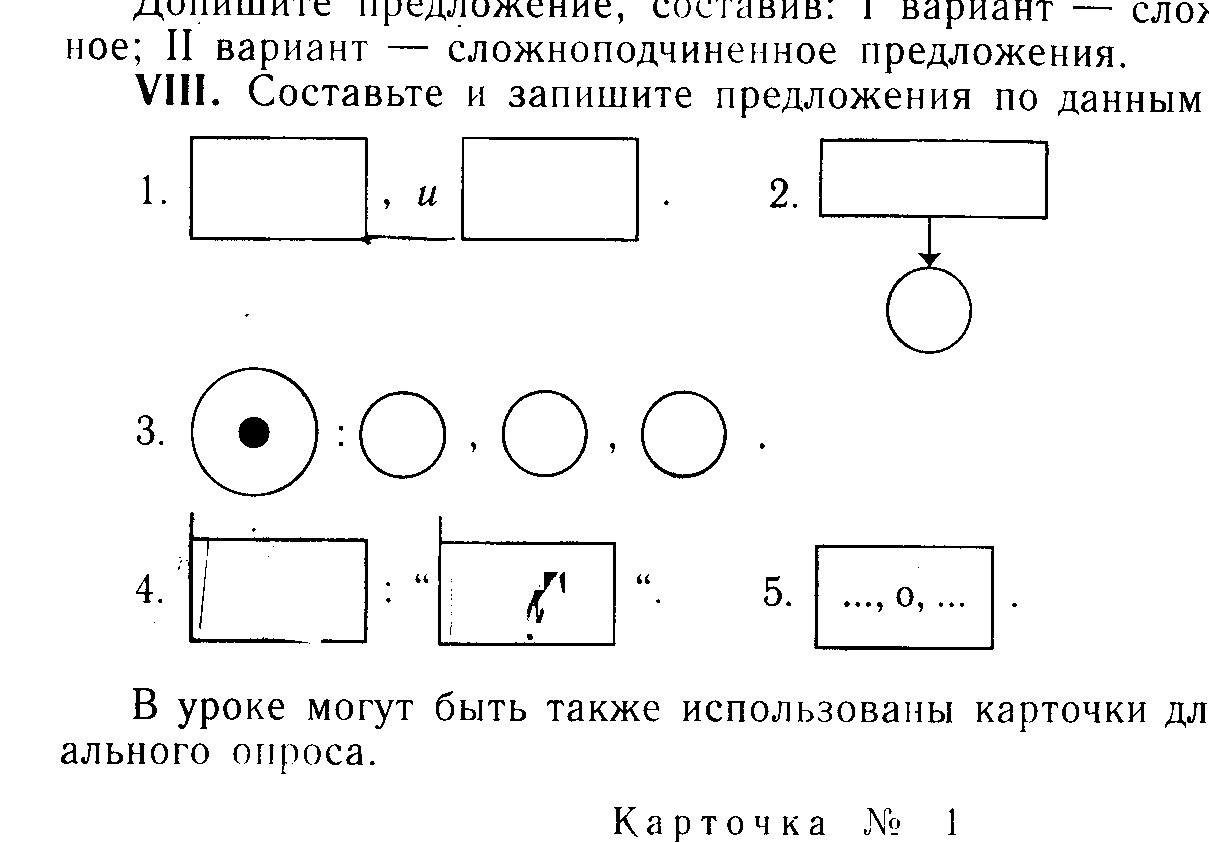 3. 4. 5. В уроке могут быть также использованы карточки для индивидуального опроса.К а р т о ч к а   № 1Дописать предложения, образуя сложное предложение и предложение с однородными членами.1. Выглянуло солнце и ... . 2. Прозвучал горн и ... . 3. Ракета взлетела и … .К а р т о ч к а  № 2Выписать номера только тех предложений, которые соответствуют схеме:(Знаки препинания не проставлены.)1. Дверь тихонько отворилась и царевна очутилась в светлой горнице. (А. Пушкин.) 2. Войско в горы царь приводят и промеж высоких гор видит шелковый шатер. (А. Пушкин.) 3. Вдруг раздался легкий звон и в глазах у всей столицы петушок спорхнул со спицы. (А. Пушкин.) 4. Долго Иван-царевич по дремучим лесам пробирался и пришел наконец к Кащееву дубу. 5. Подо льдами крепкими дремлют воды рек белыми сугробами лег на крыши снег. (Е. Трутнева.)К а р т о ч к а   № 3Сделать синтаксический разбор предложения, используя для ответа цифровой код: подлежащее — № 1; сказуемое — № 2; дополнение — № 3; определение — № 4; обстоятельство — № 5.1. Солнце теперь встает рано, ложится поздно и усердно светит людям на земле. 2. Свежий ветер пахнет мятой, васильками, лебедой. (Е. Трутнева.)Урок 59. Контрольный диктантI   в а р и а н тПогода стала меняться. Из-за далекого горизонта неслись и приближались низкие облака. Солнце выглянуло из-за туч, мелькнуло в голубом просвете и исчезло. Потемнело. Налетел резкий ветер. Он зашумел тростником, бросил в воду сухие листья и погнал их по реке. «Дождь пойдет»,— проговорила Нина.Ветер налетает с новой силой, морщит гладь реки, а потом стихает. Зашуршал камыш, и на воде появились кружки от первых капель. Река покрылась пузырьками, когда сплошной полосой хлестнул проливной дождь. Валерка громко закричал: Бежим, ребята!»Но вот ветер утих, появилось солнце, редкие капли дождя падали на землю. Они повисали в траве, и в каждой капле отражалось солнце.(100 слов)(По В. Астафьеву)Г р а м м а т и ч е с к о е   з а д а н и е: графически объяснить написание безударных гласных в корнях глаголов, пунктуацию двух-трех предложений (по указанию учителя).Задание дается после первого чтения текста диктанта, оно выполняется по мере написания диктанта.II   в а р и а н тБез пословицы речь не молвится.Язык — богатство народа*. В метком и выразительном русском языке с давних пор живут пословицы. Их сложил народ. Это мудрые рассуждения о жизни, о людях. В коротких фразах пословицы рассказывают, как жил наш народ, что ценил. В них народ отдает должное честности, доброте, прославляет смелость, умение трудиться, смеется, над жадными, ленивыми. Широко известны пословицы о труде, книгах, пользе знаний.Эти мудрые изречения можно легко и быстро запомнить, потому что они похожи на короткие стихи. Они украшают нашу речь, делают ее яркой, образной, живой.А какие пословицы знаете вы, ребята?**(92 слова)Г р а м м а т и ч е с к о е   з а д а н и е: подчеркнуть грамматические основы предложений, отмеченных в тексте * и **:           I   в а р и а н т                              II   в а р и а н т                   *                                                   **ФОНЕТИКА. ОРФОЭПИЯ. ГРАФИКА. ОРФОГРАФИЯ.КУЛЬТУРА РЕЧИИз курса начальной школы учащиеся должны  з н а т ь: о различении букв и звуков, гласных и согласных; об ударении, слоге, ударных и безударных гласных; о делении согласных по мягкости и твердости, о парных глухих и звонких согласных; алфавит, названия букв.«Разрабатывая уроки по фонетике, необходимо помнить об особенностях материала. Изучаются звуки речи, поэтому бо́льшая часть времени будет отведена на устную работу».Урок 60. Фонетика. Гласные и согласные звукиЗнать: что изучает фонетика; о различении гласных и согласных звуков, их образовании: о различении букв и звуков.Уметь: различать буквы и звуки, гласные и согласные звуки.I. Устная синтаксическая пятиминутка.Учащиеся находят грамматические основы, составляют схемы предложений.Опустели поля, и потянулись в осеннем небе косяки журавлей. Ветер носил листья по воздуху и швырял их на землю. (И. Тургенев.)II. На доске записано в два столбика:О Я                П ЛО Я И            К С КУ А Е             Ж Р В Л Й— Прослушайте еще раз первое предложение. В каком случае отгадать слово этого предложения легче — там, где в столбике записаны одни гласные, или там, где одни согласные? Какие звуки — гласные или согласные — дают больше информации о слове? (Согласные звуки отчетливо подсказывают полный звуковой состав слова. Чем больше согласных, тем легче отгадать слово.)— Попытайтесь «расшифровать» имена и фамилии известных вам поэтов. В одном столбике они записаны только с помощью гласных, в другом — с помощью согласных. В каком случае легче отгадать слово?И А И            М Х Л            Е О О           Л Р М Н Т ВА Е А             Л К С Н         У И               П Ш К Н— Гласные... Почему они так называются? Гласные — из голоса. При их произношении воздух, поступающий из легких, свободно, без преград проходит через рот. Поэтому мы не слышим шума, как это бывает при образовании согласных звуков. Гласные можно легко тянуть, петь.Основных гласных звуков 6: [а], [о], [э], [и], [у], [ы]. Чтобы отличить их от букв, мы ставим их в квадратные скобки. (Данный фрагмент урока может быть заменен знакомством с теоретическим материалом § 50, 51.)— Наша устная речь состоит из потока звуков, образующих слова. Изучает звуки речи раздел науки о языке — фонетика.III. Запись на доске и в тетрадях: фонетика (фон- фоно- греч., звук, голос).— Вспомните и запишите слова, в состав которых входит корень фон.Объясните значение этих слов. Выделите в них общую часть.Телефон (аппарат, передающий звуки на расстоянии), магнитофон (аппарат для магнитной записи и воспроизведения звука), мегафон (рупор для усиления звука, голоса), микрофон (прибор, применяемый для передачи звуков на большие расстояния) и т. д.— Являются ли однокоренными слова: фон (неба, картины) — телефон? Почему?— Итак, какой раздел науки о языке изучает звуки речи? На какие две группы делятся звуки речи? Как образуются гласные? согласные? Прочитайте записанные на доске высказывания о русском языке:«Русский язык… красив, певуч, выразителен, гибок, послушен, ловок и вместителен».(А. И. Куприн.)«Русский народ создал русский язык, яркий, как радуга после весеннего ливня, меткий, как стрела, певучий и богатый...»(А. Н. Толстой.)— Что общего в определении языка? (Отмечается его певучесть, красота.)— Эта красота, певучесть объясняются преобладанием в нашей речи мелодичных звуков. По наблюдениям ученых, они составляют почти 75%. К ним относятся гласные звуки, согласные звонкие. Остальные звуки (25%) немузыкальные, то есть шумные, глухие.— Существуют ли в природе звуки, кроме звуков речи? Чем они отличаются от звуков речи? (При помощи звуков речи создаются слова. Однако иногда отдельные звуки (или их сочетания) создают, рождают определенные образы.)IV. Какими звуками передает А. С. Пушкин грохот и топот копыт в стихах поэмы «Медный всадник».Как будто грома грохотанье — Тяжело-звонкое скаканьеПо потрясенной мостовой.— Прослушайте отрывок из стихотворения М. Ю. Лермонтова. Обратите внимание на то, что повторяемость звуков [л] и [н] почти в каждой строчке стихотворения создает впечатление плеска речной волны. Такой прием называется звукописью.Русалка плыла по реке голубой,Озаряема полной луной.И старалась она доплеснуть до луныСеребристую пену волны.— Какими звуками передает состояние тишины в своем стихотворении поэт?Тихо. Не может быть тише. Слышно, как всходит трава. Ночь тишину чуть колышет, Сладкие шепчет слова.                                 (В. Мордань.)(Звуками [т], [ш], [ч].)Домашнее задание: § 49—51; упр. 262.Урок 61. Позиционные чередования гласных и согласныхЗнать: о позиционных чередованиях гласных и согласных.Формирование умения различать сильные и слабые позиции гласных и согласных с целью правильного выбора орфограммы в корне слова.I. Проверка домашнего задания.II. Объяснение нового материала (§ 52).III. Упр. 268 (устно — отработка алгоритма, данного в упражнении).IV. Запись под диктовку.Мох не приподнят, не взрытГрудой кудрявых груздей.Около пня не виситПурпур брусничных кистей.Долго на листьях лежитНочи мороз, и сквозь лесХолодно как-то глядитЯсность прозрачных небес.                                  (А. Майков.)— В выделенных словах обозначьте гласные и согласные звуки, определите, в каких позициях — слабых или сильных — они находятся. Объясните правило проверки безударной гласной и проверяемой согласной в корнях слов с точки зрения их позиционных чередований.— Сосчитайте все звуки в словах второго предложения. Каких звуков — гласных или согласных — больше? Составьте схему третьего предложения.Домашнее задание: 52; упр. 269.Урок 62. Развитие речи. Повествование (§ 54)Рекомендации по проведению данного урока учитель найдет так же в книге: Пленкин Н. А. Уроки развития речи. 5—9 классы. — М., 1995.Урок 63. Согласные твердые и мягкиеЗнать: о различии твердых и мягких согласных; об обозначении мягкости согласного при фонетической записи слова; о парных и непарных по твердости-мягкости согласных.Уметь: различать твердые и мягкие согласные: обозначать мягкость согласных при фонетической записи слова; соблюдать нормы произношения согласных в словах (музей, текст, тема).I. Работа с учебником — с. 107—108. Чем отличаются последние звуки в словах слон — олень? ([н] — [н’].) Первые звуки в словах рука — рюкзак? ([р] — [р’].) Объяснение, как обозначается мягкость согласных при фонетической записи слова.О т в е т ы   н а   в о п р о с ы. 1. Сколько пар согласных звуков по твердости-мягкости в русском языке? (15 пар.) 2. Совпадает ли количество согласных звуков с количеством согласных букв? Почему? (Согласных парных твердых и мягких — 30, а букв для их обозначения в алфавите только 15.) 3. Какие согласные не имеют пар по твердости-мягкости?II. Упр. 270 (устно) выполняется по образцу учебника.— Что влияет на изменение смысла данных слов? (Различие в твердости и мягкости согласных.)III. Запишите, как произносятся слова был — бить, мыть — мил, лил — лужа, лук — люк.IV. Упр. 271.Запись в раздел «Говори правильно».му[з’]ей, [т’]екст, [т’]ема.V. Запись под диктовку.В выделенных словах учащиеся обозначают мягкие (буквой м) и твердые (буквой т) согласные.Необходимо отрабатывать умение давать характеристику согласных по твердости-мягкости. Например, планер: [п] — согласный твердый парный, [л] — согласный твердый парный, [н’] — согласный мягкий парный, [р] — согласный твердый парный.1. Редко доносится треск деревьев. 2. Утром мы отправились в ближний лес на прогулку. 3. Утром яркое солнце съело тонкий ледок. 4. В тумане полились воды, затрещали и сдвинулись льдины. 5. Тучи разбежались барашками, прояснело.Домашнее задание: § 53; упр. 272, 273; повторить стихотворение Ф. Тютчева «Весенняя гроза» двум учащимся дается задание подготовиться к выразительному чтению записанных на карточках стихотворения Б. Заходера и отрывка из стихотворения В. Суслова «Слушал шорох тишину».Жук жужжал в густой осоке. Вол лежал на солнцепеке. Жук жужжал, жужжал, жужжал. Вол лежал, лежал, лежал.А потом спросил:— Скажите, для чего вы так жужжите?Объясните, милый жук, чтодает вам этот звук?              (Б. Заходер.)Слушал шорох тишину.В тишине лесной глушиШепот к шороху спешит,Топот по лесу шуршит.— Ты куда?— К тебе лечу.— Дай на ушко пошепчу.Шу-шу-шу да ши-ши-ши.Тише, шорох, не шурши,Тихо, шорох, не дыши!Слышишь, стихли камыши?Слышишь?— Слышу...По болотуВышли цапли на охоту,Цапли ужинать спешат,Рыщут — ищут лягушат.— Слышишь?— Слышу...Две букашкиСпать устроились в ромашке,Под простынки влезть хотят,Лепестками шелестят.Навостри-ка уши,Тишину послушай!..(В. Суслов.)Урок 64. Согласные звонкие и глухиеЗнать: о различии звонких и глухих согласных; о звуковых повторах как средстве выразительности русской речи.Уметь: различать звонкие и глухие согласные.I. Проверка домашнего задания.II. Работа с учебником, с. 110. Ответы на вопросы учебника (в слове стол есть глухие и звонкие согласные: [с], [т] — глухие, [л] — звонкий; шкаф — все согласные глухие — [ш], [к], [ф]; в слове журнал только звонкие согласные — [ж], [р], [н], [л].— Как вы определили, где глухие, а где звонкие согласные? (Глухие произносятся без голоса, звонкие — с голосом и шумом.)Знакомство с теоретическими сведениями на с. 110.— Каких согласных — звонких или глухих — больше в русском языке? (Звонких 20, глухих 16.) Это одно из доказательств того, что русский язык звучный.Упр. 276 (устно), делается вывод о том, что парные звонкие и глухие согласные разные звуки, с их помощью мы различаем слова по смыслу.Упр. 277 (отработка умения характеризовать согласные звуки).III. Чтение наизусть стихотворения Ф. Тютчева «Весенняя гроза».— Какой звонкий согласный передает звучание, грохот, гром весенней грозы?— Прослушайте отрывок из стихотворения В. Суслова «Слушал шорох тишину». Можно ли это стихотворение читать громко? Почему?Чтение стихотворения Б. Заходера. Какой звонкий согласный звук помогает воспроизвести жужжание жука?Чтение стихотворения «Шуршащая песенка» П. Усачева (упр. 111), ответы на вопросы учебника.IV. Подберите и запишите по 2—3 примера, в которых были бы:— только твердые согласные;— только мягкие согласные;— только глухие согласные;— только звонкие согласные.V. Запись под диктовку.Назовите глухие и звонкие согласные в словах (по выбору учителя).1. Ветвь ели кажется гигантской рукой. (Д. Мамин-Сибиряк.) 2. И в пурпуре заката низко травы клонятся к земле. (Р. Гамзатов.) 3. В апреле разлилась река и затопила низкие места.— Составьте схему 3-го предложения.Домашнее задание: § 55; правило на с. 112; упр. 281; повторить алфавит (с. 113).Урок 65. Графика. АлфавитЗнать: что изучает графика; обозначение звуков на письме; алфавит.Уметь: правильно называть буквы алфавита; пользоваться алфавитом; каллиграфически правильно писать буквы.I. Устная синтаксическая пятиминутка.— Выпишите грамматическую основу предложения, начертите его схему.По России морозыРаспушили деревьяИ рисуют на стеклахЛебединые перья.                        (А. Чепуров.)— Укажите слова, в которых только звонкие согласные. (Морозы, деревья.)II. Наблюдения на с. 112.— Что изучает графика? каллиграфия? Подберите и запишите несколько слов с частью корня «графио» — пишу. (Орфография — правописание; биография — описание жизни, автобиография — описание своей жизни, география — описание Земли; фотография — запись изображения под воздействием лучей света и пр.)III. Знакомство с теоретическими сведениями на с. 113.IV. Чтение и пересказ текста упр. 292.Запись в раздел словаря «Говори правильно».Алфави́т, расположить по алфави́ту.V. Упр. 284. Чтение алфавита по памяти. Отработка правильного произношения букв.В о п р о с ы. Что называется алфавитом? Почему важно знать алфавит? Сколько гласных букв в русском языке? (10.) Сколько согласных букв в русском языке? (21.) Чего больше в русском языке — букв или звуков? Докажите. (для 30 согласных звуков, твердых — мягких парных в алфавите есть только 15 согласных букв, кроме того, есть непарные согласные; основных гласных звуков 6: [а], [о], [э], [и], [у], [ы] гласных букв 10: а, о, э, и, у, ы, е, ё, ю, я.) Чем отличаются ь и ъ от остальных букв?VI. Выполнение упр. 289 (коллективно устно).VII. Отработка навыка пользования алфавитом.1. Работа со словарем (с. 288).— Почему слова, начинающиеся с буквы а, расположены в таком порядке: айсберг, алмазный, арена? А если совпадают две буквы? три? Найдите в словаре подобные примеры и запишите их.2. На доске написаны слова. Распределите их по алфавиту:Москва, Санкт-Петербург, Саратов, Астрахань, Саранск, Минск, Рига, Архангельск.3. Игра. Группа учеников, фамилии которых начинаются на одну букву, должны встать «по алфавиту».Домашнее задание: § 56, 57; упр. 290, 293 (устно).Урок 66. Развитие речи. Описание предмета (§ 58)Рекомендации по проведению данного урока см. также в книге: Пленкин Н. А. Уроки развития речи. 5—9 классы.— М., 1995.Урок 67. Обозначение мягкости согласныхс помощью мягкого знакаЗнать: об использовании мягкого знака для обозначения мягкости предыдущего согласного; о написании сочетаний букв чк, чн, нч, нщ, рщ. Уметь: выбирать орфограмму для обозначения мягкости согласного на письме.I. Устная синтаксическая пятиминутка. Составьте и запишите предложение по схеме:II. Один из учащихся выполняет работу по карточке: располагает по алфавиту слова стеречь, спартакиада, состязаться, слева, стадион, сдуть.III. Запись в столбик под диктовку слов; справа от них — звуки, которыми отличаются эти слова.Образец: быть — быт ([т’] — [т]).Угол — уголь, даль — дал, ков — конь, банка — банька.— Охарактеризуйте записанные звуки. Какова роль мягкого знака в данных словах?Делается вывод о том, что в русском языке на конце слова и в середине перед согласными мягкость согласных может обозначаться ь.Запись под диктовку: брошь, ложь.— Обозначает ли ь в данных словах мягкость согласных? (Нет, здесь ь употребляется не для обозначения мягкости предшествующего согласного — звуки [ж], [ш] всегда твердые, а как показатель принадлежности существительного к третьему склонению.)Запись в столбик под диктовку слов; справа от них — звуки, которыми они отличаются.Образец: мыл — мил ([м] — [м’]).Вал — вол, выл — вил, лов — лев, мол — мел, лук — люк, мял — мал.Делается вывод о том, что мягкость согласных может обозначаться не только ь, но и гласными е, ё, ю, я.Учащимся сообщается, что не обозначается обычно мягкость согласных (кроме л), стоящих перед другими мягкими согласными (кости, песня), а также мягкость согласных ч, щ, так как эти непарные согласные всегда мягкие.IV. Закрепление материала.1. Чтение § 59.2. Упр. 296. В тетрадях записываются сочетания, в которых не пишется ь: чк, чн, щн, нч, нщ, рщ.(Необходимо избегать ошибок, когда учащиеся при фонетическом разборе слова говорят, например, что в слове мять буква я смягчает звук [м], а ь смягчает звук [т]. Названные буквы только указывают на мягкость согласных, а не смягчают их, так как эти звуки сами по себе мягкие.)Домашнее задание: § 59; упр. 297.Урок 68. Обозначение мягкости согласных с помощью мягкого знака(продолжение темы)I. Проверка домашнего задания.II. Запись под диктовку с объяснением написанного.Серенькая птичка, маленькая дочка, речной вокзал, строчка из стихотворения, помощник отца, различные предметы, нянчить малыша, хищный зверь, овощной магазин, юный барабанщик, сделать прочно, вечный спорщик.— Почему в словах мягкость в сочетаниях букв чн, чк, нч, нщ, рщ на письме не обозначается?III. Работа с учебником — с. 118.Запись в раздел словаря «Говори правильно»:что [шт], чтобы [шт]; в «Словарь трудных слов»:тоньше, меньше, раньше, лучше, возьмем, помощник.С 2—3 словами составляются и записываются предложения.IV. Упр. 299. Проверка выполнения упражнения с помощью графопроектора.— Укажите слова, в которых: а) только мягкие согласные; б) одна и та же буква обозначает два разных звука.V. Упр. 302 (устно). Ответы на вопросы учащихся по данному упражнению.VI. Контрольный диктант по упр. 302.VII. Запись под диктовку с заданием подчеркнуть буквы, которыми обозначена мягкость звуков [д] и [т].Дотянуться, девочка, дед, тишина, дельфин, тюль, тонна, стена, кости, туман, телефон, блестит, гость, дикарь, дядя.— Назовите число букв и звуков в выделенных словах. Домашнее задание: § 59, упр. 300.Урок 69. Двойная роль букв е, ё, ю, яЗнать: что буквы е, ё, ю, я могут обозначать один и два звука.Уметь: называть звуки, обозначаемые буквами е, ё, ю, я.I. Орфографическая диктовка.Веселые помощники, пришел пораньше, просьба поспешить, изящная птичка, посидел у речки, перешел через мостик, посадил кустик, починил зонтик, чудесная местность.— Как обозначается мягкость согласных в данных словах?— Найдите слово: а) в котором буква т не обозначает звука, подберите к нему проверочное слово; б) с сомнительной согласной в корне, объясните необходимость ее проверки. Какие звуки обозначаются буквами: с (в слове просьба), н (в слове зонтик)?II. Объяснение нового материала на основе упр. 304.На доске выписываются слова 1-го столбика (работа проводится под руководством учителя):мера — [м’э]ра                       клюв — к[л’у]в полет — по[л’о]т                   сяду — [с’а]ду— Где стоят буквы е, ё, ю, я в словах данного столбика? (После согласных.) Сколько и какие звуки они обозначают? После каких согласных они стоят? (После мягких.) Значит, в каком случае эти буквы обозначают один звук?Далее записываются слова 2-го столбика:ем — [й’э]м                         юг — [й’у]г ёлка — [й’о]лка                   ясный — [й’а]сный—Где стоят в словах данного столбика буквы е, ё, ю, я? (В начале слога.) Сколько и какие звуки они обозначают?Подобная работа проводится со слонами 3—4-го столбиков. Делается вывод о том, что два звука эти буквы обозначают только в определенных условиях: если стоят в начале слога, после гласной или после разделительных ь и ъ.— Еще раз прочитаем название параграфа. Итак, если мы будем составлять таблицу, сколько будет у вас колонок? (2.)Составляется таблица.Т а б л и ц а   12Двойная роль букв е, ё, ю, яIII. Закрепление материала.1. Чтение § 60.2. Упр. 305 (выполняется под руководством учителя).О б р а з е ц   з а п и с и: письмо — [п’ис’мо] — 6 букв, 5 звуков.О б р а з е ц   о б ъ я с н е н и я: в данном слове 6 букв, 5 звуков, потому что звук [с’] — согласный мягкий парный обозначается двумя буквами: буквой с («эс») и буквой ь; ь является показателем мягкости согласного [с’]. В слове баян звуков 5, а букв 4, потому что буква я одна обозначает сочетание двух звуков — [й’а] так как стоит после гласной.3. Запись слов поезд, каюта, дает, льет, земля, вьюга, люк, лес. Учащиеся определяют количество букв и звуков в этих словах.Домашнее задание: § 60, упр. 306; подготовить рассказ по таблице 12.Урок 70. ОрфоэпияI. Проверка домашнего задания: 1) у доски два ученика: один выписывает из домашнего упражнения слова, в которых буквы е, ё, ю, я обозначают два звука; второй — слова, в которых эти буквы обозначают один звук; 2) устный рассказ по таблице.II. Учитель сообщает учащимся, что знание особенностей букв е, ё, ю, я помогает правильному произношению слов. Например, не произносить вместо мягкого согласного твердый (мал — мял, сэр — сер).— В некоторых иноязычных словах эти буквы не всегда подсказывают нам, как надо правильно произнести слово. Как, например, вы произнесете согласную т в следующих словах (они проецируются с помощью графопроектора)?антенна             термингантели             темаштепсель          текстинтервью          тенор(При чтении объясняется значение слов.)Под первым столбиком делается запись: [тэ] под вторым — [т’э]. Итак, буква е в словах первого столбика не обозначает мягкости предшествующего согласного. Произношение этих слов надо запомнить.Правила произношения звуков и ударений в словах изучает   о р ф о э п и я.III. Знакомство с теоретическим материалом § 61.IV. Упр. 309, 310. Запись в раздел словаря «Говори правильно» слов со с. 121, 123.V. Знакомство со словарем учебника «Произноси правильно!» (с. 286—287).Домашнее задание: § 61, упр. 312 (в случае затруднения обращаться к орфоэпическому или толковому словарю).Урок 71. Орфоэпия (продолжение темы)1. Проверочная работа с использованием перфокарт. Разделительные Ь и Ъ1. несъедобный                           объёмный                           серьёзно2. предъюбилейный                    ружьё                                 необъятный3. добьётся                                   подъем                               предъявить4. съёжится                                  муравьи                             взъерошить5. листья                                       льётся                                съездил6. объединил                                подъехал                            прольёт7. собьются                                  вьётся                                 объявление8. необъятный                              объяснить                          вьюга 9. объединить                               разъяснить                        барьерII. Запись в два столбика слов елка, вез, юбка, люлька, ясно, ест, сел.                                                е, ё, ю, я обозначают                                            один звук       |      два звукаIII. Проверка домашнего задания.Три ученика выписывают из заданного на дом упр. 312 в колонки слова, в которых произносится: 1) [шн] и [шт]; 2) перед е мягкий согласный; 3) перед е твердый согласный.Дополнительные вопросы: укажите 2—3 слова из упражнения, в которых звуков больше, чем букв; назовите, какой звук обозначает выделенная буква. (Друг, лавка. Павка, дверь.)IV. Запись с доски слов в три столбика: в первый — с ударением на первом слоге, во второй — с ударением на втором слоге, в третий — на третьем.Пудель, джемпер, процент, диалог, дельфин, ателье, цемент, юмор, глобус, прогресс, модель, теннис, астроном, портфель.Делается вывод о том, что в русском языке ударение не прикреплено к определенному слогу в слове, как, например, в других языках: во французском оно падает на последний, а в чешском и венгерском — на первый, в польском — на предпоследний слог. Такое ударение называют свободным. Например, в русском языке есть большая группа глаголов, в которых ударение зависит от формы глагола. Так, глаголы жить, быть, лить, дать, вить и их образования с приставками (дожи́ть, побы́ть перели́ть, зада́ть, переви́ть и т. д.) имеют одно ударение, а форма прошедшего времени женского рода этих глаголов — другое: жила́, была́, лила́, дала́, вила́, прожила́, долила́ и пр.Домашнее задание: повторить слова раздела «Говори правильно»; подобрать по два примера на каждое положение таблицы 12.Урок 72. Фонетический разбор словаЗнать: как записывается звуковой состав слова; порядок фонетического разбора слова.Уметь: записывать звуки слова, различать буквы в звуки.I. Работа с учебником — § 62. Уточнение порядка фонетического разбора.II. Закрепление материала: а) упр. 313 (под руководством учителя); б) записать под диктовку текст; графически объяснить орфограммы в корнях глаголов.Мы брели по берегу речки. Вдруг в валежнике показалась белка. Она сидела на задних лавках и грызла кедровую шишку. При нашем приближении белка схватила свою добычу и бросилась на дерево. Оттуда она с любопытством поглядывала на людей. Мы помахали ей рукой.(По В. Арсеньеву.)— Сделайте письменный фонетический разбор слов показалась, брели, ей.— Подчеркните буквы, обозначающие твердые согласные звуки, в словах шорох, был, рыжик; подчеркните буквы, обозначающие твердость согласных звуков, в словах дружба, зло, стога.— Подчеркните буквы, обозначающие мягкие согласные звуки, в словах терпеливо, вылезали; подчеркните буквы, обозначающие мягкость согласных звуков, в словах опекали, стеной, бились.III. Работа над орфоэпическими нормами.Учащиеся определяют «третье лишнее» в словах: а) конечно, нарочно, игрушечный; б) что, чтобы, нечто; в) теннис, тема, текст; г) свитер, ателье, тенор; д) чувство, баловство, да здравствует.IV. Орфоэпическая контрольная работа.На доске записаны (или спроецированы с помощью графопроектора) слова. Учащиеся должны списать и в словах под буквой а) проставить ударения; под буквой б) рядом со словом написать произношение выделенных букв.О б р а з е ц: антенна [тэ].а) алфавит, дожила, стройна, скромна, перелили, задала;б) ателье, кашне, модель, свитер, теннис, партер, чтобы, термин, гантели, шоссе, текст, тенор, что, пионер, музей.Домашнее задание: § 6 упр. 314 (письменно), 315 (устно); контрольные вопросы на с. 124.Урок 73. Развитие речи.Описание предметов, изображенных на картине И. И. Машкова«Натюрморт с маками и васильками»В проведении урока учителю поможет также книга: Зельманова Л. М., Колокольцев Е. Н. Развитие речи. Русский язык и литература. Репродукции картин. 5—7 классы.— М., 1997.Урок 74. Повторение изученного в разделе«Фонетика и Графика»I. Ответы учащихся на вопросы по упр. 315.II. Контрольный диктант по упр. 315.III. Запись в раздел словаря «Говори правильно» слов со с. 124.IV. Задания: 1) подчеркнуть буквы, обозначающие мягкость согласных звуков в словах сквозь, улеглось; 2) подчеркнуть буквы, обозначающие мягкие согласные звуки в словах чуть, точкой; 3) подчеркнуть буквы, обозначающие твердые согласные звуки в словах перекладины, большие; 4) записать по два слова, в которых звуков меньше, чем букв; букв меньше, чем звуков.V. Выборочный диктант.Запись слов в два столбика:есть звук [й’]                 нет звука [й’]Санаторий, яма, юбка, вязкий, мял, счастье, сельдь, пью, питье, нести, люлька, подъехать, елка, птичью, клочья.VI. Запись только тех слов, где написание расходится с произношением; графическое обозначение буквы, которую надо проверить.Лодка, пробка, глотка, кружка, подружка, старушка, утка, нагрузка, скользкий, связка, мороз, указка, поездка, гладкая, вершина, город, гром, ненастный.VII. Учащиеся называют записанные на доске буквы ж, к, л, м, п, с, т, ф, х, ш, щ.Домашнее задание: упр. 316.Урок 75. Тест по разделу «Фонетика и Графика»I. Какие буквы из указанных названы неверно?1) б (бэ); 2) в (эв): 3) г (гэ): 4) л (эл); 5) с (сэ).II. После ж, ш, ч, щ пишутся буквы и, у, а, но не пишутся буквы ы, ю, я. Назовите слова, которые отступают от данного правила:1) сч..стье; 2) ш..нель; 3) ч..шка; 4) ч..вство; 5) брош..ра; 6) пощ..да; 7) ж..ри; 8) ж..лет; 9) параш..т; 10) рощ.. .III. Укажите слова, в которых звуков столько же, сколько букв:1) рожь; 2) въезд; 3) яблоко; 4) соль; 5) лен; 6) съемка; 7) семья; 8) лямка; 9) здесь; 10) известно; 11) юг; 12) елка.IV. Укажите слова, в которых правильно поставлено ударение:1) слу́чай; 2) столя́р; 3) по́ртфель; 4) зво́нит;5) средства́; 6) кило́метр; 7) реме́нь; 8) цы́ган; 9) па́ртер; 10) красиве́й.V. Найдите слова, в которых произношение расходится с написанием:1) лодка; 2) пробка; 3) скользкий; 4) старушка; 5) утка; 6) город; 7) гром; 8) кружка; 9) глотка; 10) гладкий.VI. Укажите слова, в которых есть несоответствие написания и произношения1) сводка; 2) стол; 3) текст; 4) теннис; 5) скот; 6) пастбище; 7) ошибка; 8) указка; 9) вязок; 10) скользкий.VII. Укажите слова с ударением на последнем слоге:1) арбуз; 2) верба; 3) документ; 4) магазин; 5) ненависть; 6) звонишь; 7) свекла.VIII. Найдите «третье лишнее» слово:1) что; 2) чтобы; 3) нечто;1) конечно; 2) нарочно; 3) игрушечный;1) теннис; 2) тема; 3) текст;1) свитер; 2) ателье; 3) тенор;1) чувство; 2) баловство; 3) да здравствует.IХ. Какие из данных букв являются шипящими? 1) ч; 2) ж; 3) ф; 4) ш; 5) х.Х. Какие из данных согласных являются глухими? 1) ч; 2) ж; 3) т; 4) с; 5) к; 6) л.Урок 76. Повторение изученного в разделе «Фонетика и Графика»(продолжение темы)I. Анализ выполнения теста.II. Проверочная работа (или тренировочные упражнения) в классе.1. Сколько букв в русском алфавите? А звуков? Почему звуков больше?Определите количество звуков и букв в данных словах. Какая разница между согласными звуками?Мал — мял, мил — мыл, галка — галька, ель — ел, поешь — съешь.2. Какие четыре буквы могут обозначать два звука, а какие две не обозначают звуков вообще? Приведите примеры.3. Подчеркните слово, где есть буквы, которые не обозначают звуков:Вы подумайте о чуде:Сколько букв — сестер родных?Тридцать три.А сколько людиМогут слов сложить из них?                                       (Я. Козловский.)4. Подчеркните слова, в которых есть несоответствие написания и произношения.Текст, теннис, поэт, партер, сводка, стол, молотьба, пастбище, скот, ошибка, указка, косьба, ненастный, скользкий, вязок.5. Сколько раз в предложении Зина обратилась с просьбой к Лизе встречается звук [з]?6. Сколько раз в предложении Сани легко ехали по скользкой дороге встречается звук [с]?7. Сколько раз в предложении Не тот хорош, кто лицом пригож, а тот хорош, кто для дела гож встречается звук [ш]?8. Выберите из данных слов: а) слова с ударением на первом слоге; б) слова с ударением на последнем слоге.Арбуз, верба, документ, километр, магазин, ненависть, партер, портфель, предмет, свекла, дожила.9. Запись текста под диктовку.Низкое солнце ослепительно било в глаза. Море под ним во всю ширь горело. Степь обрывалась сразу.Кусты дикой маслины дрожали над пропастью. Крутая дорожка вела к морю.Урок 77. Контрольный диктантI  в а р и а н тУтром мы с ребятами отправились на рыбалку. Солнце уже осветило дальний лес и речку с низкими берегами. С лугов ветер доносил сладкий запах цветов и жужжание пчел. Они спешили собрать медовый урожай.На берегу рыбаки раскинули свои удочки и ждали хорошего улова. К обеду в моем ведерке плескалась рыба.Но вот огромная лиловая туча появилась на горизонте. Она быстро приближалась из-за леса. Тревожно зашевелились, зашептались листья кустарников. Слегка повеяло сыростью. Становилось все темнее. Замолкли птицы. Резкие порывы ветра зарябили воду в реке и погнали листья. Хлынул проливной дождь.Мы побежали домой, но вымокли до нитки. (97 слов.)Г р а м м а т и ч е с к о е   з а д а н и е: выписать два слова, в которых: а) звуков больше, чем букв; б) букв больше, чем звуков.II   в а р и а н тОбоз продвигался по гладкой санной дороге в степной местности. С утра солнце слепило глаза, а к вечеру на востоке показалось белое облачко. Оно быстро приближалось и несло с собой ненастье. В последний раз появился из-за облака бледный луч солнца, и гигантская снеговая туча задернула густой пеленой всю окрестность*. Яростные порывы ветра несли колючий снег.Лошади остановились. Старшой властно крикнул: «Останавливайтесь ребята, буран!» Всю ночь гулял по степи буран, а утром на небе появилось солнце. Радостное чувство охватило людей, когда они поняли, что опасность миновала. (105 слов.)(По Н. Ефимовой.)Г р а м м а т и ч е с к о е   з а д а н и е: объяснить графически написание безударных гласных в корнях глаголов (работа выполняется по ходу написания диктанта); выписать по два слова с непроизносимой согласной в корне; составить схему отмеченного звездочкой предложения.III   в а р и а н тВ ГРОЗУСтоял жаркий июльский день. Косыми жаркими лучами солнце жгло сухую землю. Густая пыль поднималась по дороге и наполняла воздух. Облака объединялись в большую тучу. Прогремел дальний гром.И вот облака уже закрыли солнце. Оно выглянуло в последний раз и исчезло. В природе все резко изменилось.Налетел вихрь, задрожала осиновая роща. От порывов сильного ветра молодые осинки гнутся к земле. Пучки сухой травы летят через дорогу. У речки глухо шумит густой камыш. Сверкнула молния, и раздался оглушительный удар грома. Упала первая крупная капля дождя. Хлынул ливень. (85 слов.)Г р а м м а т и ч е с к о е   з а д а н и е: выписать два слова, в которых количество букв и звуков не совпадает.ЛЕКСИКА. КУЛЬТУРА РЕЧИЗ а д а ч и   и з у ч е н и я   р а з д е л а: обогащение словарного запаса учащихся; формирование умения употреблять слова в соответствии с их лексическим знанием, использовать синонимы и антонимы с целью обогащения речи; воспитание потребности пользоваться толковым словарем.О с н о в н ы е   п о н я т и я   р а з д е л а: слово и его лексическое значение; словарный состав языка (лексика); однозначные и многозначные слова; прямое и переносное значения слова; омонимы синонимы; автонимы.Уроки 78—79. Слово и его лексическое значениеЗнать: определение понятий «лексика», «лексическое и грамматическое значения слова»; толковые словари; важность обогащения лексического запаса.Уметь: различать лексическое и грамматическое значения слова; пользоваться толковым словарем.I. Беседа с учащимися.— Из чего состоит наша речь? (Из предложений.)— Из чего состоят предложения? (Из связанных между собой слов.)— Что могут обозначать слова? (Предметы, явления действительности, понятия, действия, признаки и т. д.)— Замечательный писатель К. Паустовский, подчеркивая богатство русского языка, писал: «Для всего, что существует в природе: воды, воздуха, неба, облаков, дождей, лесов и полей, цветов и трав, — в русском языке есть великое множество хороших слов и названий». (Цитата заранее записана на доске.)Например, говоря о дождях, сам Паустовский употреблял такие слова: моросящий, грибной, обложной, спорый, косой, слепой, сильный, ливневый и др.Приведите примеры «хороших слов и названий» для слов, о которых говорит писатель в своем высказывании. (Чистый воздух, потоки воздуха, прозрачные воды, шум леса, цветение трав, плывущие облака и др.)Запись в тетрадях и на доске: Паустовский писал: «Тот народ, который создал такой язык,— поистине великий и счастливый народ».Все слова, которые есть в языке, образуют его словарный состав, или лексику.Запись в тетрадях: Лексика — это словарный состав языка.— Слово лексика происходит от греческого лексис — слово, выражение, оборот. Как вы думаете, изменяется ли словарный запас языка, то есть его лексика, или остается неизменным, постоянным? С чем это связано? Как вы считаете, какое слово старше — самолет, космонавт? Почему? Приведите примеры слов или словосочетаний, возникших в языке в наше время. (Династия учителей, компьютер, робот и др.)Учитель говорит о том, как интересно и важно для каждого человека пополнять, обогащать свой словарный запас, уметь открыть для себя слово.Читается отрывок из повести К. Паустовского «Золотая роза».Первое «лесное» слово, какое меня совершенно заворожило, было глухомань... Я впервые услышал его (так же, как и слово глушняк) от лесников. С тех пор связано в моем представлении с дремучим, замшелым лесом, сырыми чащами, заваленными буреломами, с йодистым запахом прели и гнилых пней, с зеленоватым сумраком и тишиной.А затем уже шли настоящие лесные слова: корабельная роща, осинник, мелколесье, песчаный бор, мшары, гари, чернолесье, пустошь, опушка, лесной кордон, березняк, порубка, живица, просека, кондовая сосна, дубрава и много других простых слов, наполненных живописным содержанием.— Все ли «лесные» слова, о которых говорит писатель, вам понятны? О значении тех слов, которые вам неясны, можно справиться в толковых словарях. Как вы думаете, почему они так называются? Что значит слово толковать? (Толковать — разъяснять, объяснять, выяснить значение или смысл слова. В толковых словарях толкуется значение слов.)Знакомство со «Школьным толковым словарем русского языка» авторов М. С. Лапатухина, Е. С. Скорлуповской, Г. П. Снетовой, под ред. Ф. П. Филина (М., 1999).Говоря об основной задаче — разъяснять значение слова, учитель сообщает школьникам, что по этому словарю можно проверить и его написание, произношение, выяснить отдельные морфологические признаки слова. Кроме того, в статьях словаря особым шрифтом — курсивом — даются примеры употребления данного слова. Заглавные слова в словаре размещаются в строгом алфавитном порядке.На примере одного-двух слов нужно показать строение словарной статьи (можно взять статьи для объяснения слов из отрывка повести К. Паустовского).Учитель сообщает, что «Школьным толковым словарем» рекомендуется пользоваться и как справочником при выполнении домашних и классных работ.II. В толковом словаре учебника учащиеся должны найти значение слова лексикон, составить с этим словом предложение и определить его род, падеж, число, склонение. Знакомство с теоретическими сведениями на с. 126, 127.— Итак, какие значения имеет слово?По мере работы со словом на доске делается запись: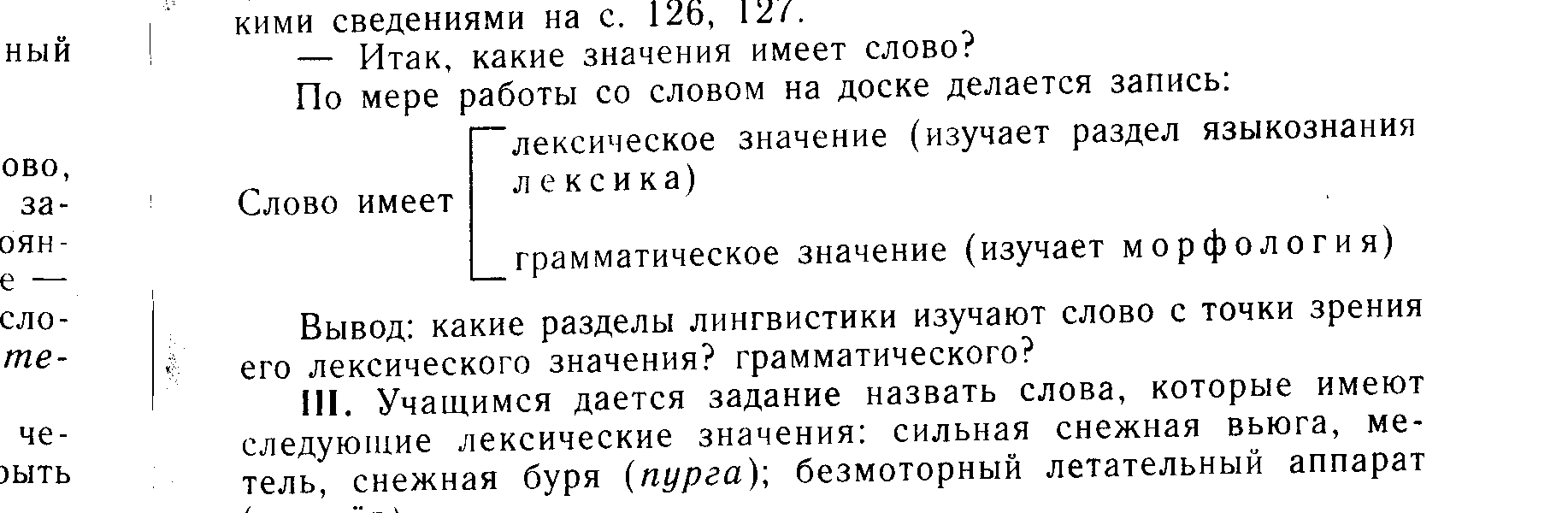 Вывод: какие разделы лингвистики изучают слово с точки зрения его лексического значения? грамматического?III. Учащимся дается задание назвать слова, которые имеют следующие лексические значения: сильная снежная вьюга, метель, снежная буря (пурга); безмоторный летательный аппарат (планёр).Требуется указать их грамматические значения. (Пурга — жен. род, ед. ч., им. пад.; планёр — муж. род, ед. ч., им. пад.)IV. Выяснение по толковому словарю учебника значений слов громада, великан, колосс, ветеран.— Можно ли составить словосочетания гигантская громада, огромный колосс, большой великан, старый ветеран? Почему?— Можно ли образовать от слов громада, великан, колосс уменьшительно-ласкательные формы? Почему? Составьте и запишите с данными словами одно-два предложения.V. Упр. 319 (устно).Учащиеся составляют устный связный рассказ по материалу упражнения.VI. Упр. 325.— Какими способами можно разъяснить лексическое значение слова? (Путем замены другими словами, близкими по смыслу; определением признаков предмета (действия или качества), обозначенного разными словами.)Запись в «Словарь трудных слов».Лазурный, лазурь.— В сказках часто говорится о лазоревом цветке. Какого он цвета? (Не голубой и не малиновый, а блестящий и яркий — см. кн.: Колесов В. В. История русского языка в рассказах. — М., 1982.) VII. 1. Лексический диктант.По словесному описанию определите понятие и запишите его одним словом.1. Плавучая гора, отколовшаяся от прибрежного ледника (айсберг). 2. Аппарат для чистки от пыли помещения или вещей (пылесос). 3. Плавучий знак для обозначения опасных мест на реках, озерах, в заливах (бакен).2. Отгадайте загадки. Что в загадке помогает узнать ответ?1. В иголках бугорок мышку поволок. (Ежик.) 2. Красна, сладка, душиста, растет низко, к земле близко. (Земляника.) 3. На стеблях белеют чашки, а в них нитки да рубашки. (Хлопок.)— Как строится загадки, кроссворды? (В них дается описание, перечисление основных признаков, словесное описание предмета.)3. Упр. 328 (устно).VIII. Работа со «Школьным толковым словарем русского языка» (авт. М. М. Лапатухин и др.).Найдите в «Школьном толковом словаре...» значение слова бережливый (экономичный, расчетливый, бережно относящийся к имуществу).— Составьте и запишите предложение с этим словом. Определите его грамматическое значение.— Посмотрите, как словарь толкует слово бережный. (Осторожный, заботливый, внимательный.) Составьте с ним предложение.— Выберите нужное слово, запишите полученное предложение. Объясните постановку тире в предложении.(Бережное, бережливое) отношение к русскому слову — это долг и обязанность каждого человека, изучающего русский язык.Ответьте на вопросы.1. Какой участок — землистый или земельный?2. Ученик понятный или понятливый?3. Местность песочная или песчаная?Делается вывод о важности понимания значения слова и его правильного употребления.Домашнее задание: § 63, упр. 327.Уроки 80—81. Однозначные и многозначные словаЗнать: о многозначных и однозначных словах.Уметь: определять, в каком лексическом значении употреблено многозначное слово; находить справки в толковом словаре при определении лексического значения многозначного слова.I. Проверка домашнего задания.Учащиеся составляют схему предложения (упр. 327), выписывают слова с пропущенными буквами (один ученик —1-е предложение, второй —2-е, третий —3-е).В это время проводится беседа по вопросам.— Что изучает лексика?— Какие приемы помогают раскрыть значение слова? Приведите примеры.— Как строятся загадки, кроссворды? Приведите примеры.II. Объяснение нового материала.Анализ материала на с. 129.— Что общего между изображенными на рисунках предметами? (У каждого из них имеются черты сходства по форме — пальцы, щетинки, ягоды, собранные в одном месте.)— Одним или разными словами названы эти разные предметы? (Одним — кисть.)— Сколько лексических значений имеет слово кисть в следующих словосочетаниях: кисть руки, кисть винограда, малярная кисть? (Много.)— Таким образом, слово кисть в зависимости от сочетаемости с другими словами (это называется контекстом) может иметь несколько лексических значений. Такое слово называется м н о- г о з н а ч н ы м.III. Знакомство с теоретическим материалом на с. 130.IV. Упр. 331 (устно).V. Закрепление материала.1. Прослушайте стихотворение В. Остена «Дорога». Сколько значений этого слова отмечает автор стихотворения? Какие это значения?ДОРОГАПодумайте только, как многоЗначений у слова дорога.Дорогой зовут автостраду,И тропку, бегущую рядом,И шлях, что лежит на равнине,И путь каравана в пустыне.И шаг альпиниста по кручеК вершине, упрятанной в тучах,И след корабля над волнами,И синие выси над нами...А скоро пополнится новымЗначеньем привычное слово.Представьте: готова ракетаК прыжку на другую планету.Прощаясь с ее экипажем,Стоящим у звезд на пороге,Мы просто и буднично скажем:— До встречи! Счастливой дороги!Подумайте только, как многоЗначений у слова дорога.— Все эти слова (автострада, путь, шлях и т. д.) объединены значением полоса передвижения, путь.2. Упр. 329, 330. Работа с толковым словарем.Если в классе достаточное количество экземпляров «Школьного толкового словаря», можно дать следующее задание: пользуясь словарем, докажите, что слово родина многозначное. Приведите свои примеры.3. Упр. 332 (устно).Для справок: полотно — ткань, гладкая поверхность, картина художника, дорожная насыпь, путь.4. Отгадайте загадки. На каком языковом явлении они основаны?1) Они обычно для шитья;И у ежа их видел я;Бывают на сосне, на елке,А называются — ...(иголки).2) В тетради я бываюКосая и прямая;В другом своем значенииЯ планка для черчения.И наконец, пороюВ шеренгу вас построю. (Линейка.)3) Какой иглой не сошьешь рубахи? 4) Какой рукав нельзя пришить? 5) Из какого полотна нельзя сшить платье? 6) На каких полях не пашут и не сеют?5. Упр. 335.VI. Подведение итогов урока.— Какие слова называются однозначными? многозначными?— Что помогает определить значение слова — однозначное оно или многозначное? (Контекст.)— Сколько значений имеет слово в контексте? (Одно.)— Как обозначается многозначное слово в словаре?Домашнее задание: упр. 336.Урок 82. Прямое и переносное значение словаЗнать: о прямом и переносном значении слова.Уметь: различать прямое и переносное значение слова; употреблять в речи слова в переносном значении; находить и определять роль олицетворения.I. Проверка домашнего задания.II. Запись предложения Поэт С. Наровчатов писал: «Чем сложнее становилось человеческое общество, тем сложнее и богаче становился язык». Учащиеся объясняют написание безударной гласной в корне глагола.Подтвердите примерами, что словарный состав языка постоянно изменяется. В каком значении употреблено слово богаче? Выпишите из «Школьного толкового словаря» несколько примеров, доказывающих, что слово богатый многозначное.III. Объяснение нового материала.— Вспомните «Сказку о царе Салтане...» А. С. Пушкина. Что значит слово золотой?Белка песенки поетДа орешки все грызет;А орешки не простые.Все скорлупки золотые,Ядра — чистый изумруд.(Золотые скорлупки — это скорлупки из золота.)— Прослушайте отрывок из стихотворения И. Никитина:Золотые нивы,Гладь и блеск озер,Светлые заливы,Без конца простор.— Что значит золотые нивы? (Похожие на цвет золота.)— Здесь у слова на основе сходства по цвету появилось переносное значение. Вспомните выражения: у этого человека золотые руки; наша девочка — просто золото. (Здесь сходство в оценке разных предметов — очень хороший.)Чтение § 65.— Как происходит перенос значения с одного предмета на другой? (По сходству, если у предметов есть сходство.)IV. Закрепление материала.1. Упр. 338 (устно).— Какое сходство между предметами, действиями и качествами способствовало употреблению указанных слов в переносном значении?2. Запишите в два столбика словосочетания: в один — с прямым, в другой — с переносным значением слов.Тяжелый чемодан, тяжелый характер; легкая работа, легкая рука; олимпийское спокойствие, олимпийские игры; железная дисциплина, железный гвоздь.3. Со словами звезда, холодный, хрупкий, бежать составьте словосочетания так, чтобы каждое из этих слов было употреблено в прямом и переносном значении.Учитель сообщает учащимся, что употребление слов или оборотов речи в переносном значении называется метафорой. (Мета — пере, фора — несу.) Метафоры часто используют поэты и писатели, чтобы создать более живую, образную картину природы.Предлагается вспомнить и прочитать наизусть известное учащимся по начальной школе стихотворение С. Есенина «Поет зима — аукает».При повторном чтении учащиеся записывают предложения или сочетания слов, в которых употреблены слова в переносном значении.Внимание детей обращается на то, что использование в стихотворении метафоры придает описанию природы особую выразительность, живость и яркость.Запись под диктовку.1. Котелок сердится и бормочет на огне. (К. Паустовский.) 2. Котелок — маленький котел, сосуд для варки пищи, для еды из него. (С. Ожегов.)В каком предложении использована метафора?Домашнее задание: § 65, упр. 342. Подготовиться к контрольному словарному диктанту.Урок 83. ОмонимыЗнать: определение понятия, чем отличаются омонимы от многозначных слов.Уметь: находить в толковом словаре омонимы; отличать омонимы от многозначных слов.I. Словарный диктант (по мере написания диктанта учащиеся графически объясняют написание безударной гласной в корне глаголов).Раздаваться в тишине, появиться внезапно, качаться на качелях, освещать комнату, становиться белым, увязать в грязи, изменять привычке, заставлять писать, разделять на части, виднеется на горизонте, удивляться лазури неба.Чтение наизусть отрывков из стихотворений русских поэтов с анализом метафор.II. Устная синтаксическая пятиминутка.Учащиеся составляют схемы предложений, находят в предложениях метафоры.1. Улыбнулись сонные березки, растрепали шелковые косы. 2. Вот солнце в облаках мигает, и иней на снегу сверкает.(С. Есенин.)III. Объяснение нового материала.— Прослушайте стихотворение В. Лифшица.Шел я с сумкой за плечом,Вижу, бьет в овраге ключ.Наклонившись над ключом,Уронил я в воду ключ.Шарю я в ключе по дну,Над водою спину гну.Если ключ я не найду,Как домой я попаду?— Сколько предметов определяет в данном стихотворении слово ключ?— Одинаково ли пишутся эти разные по значению слова?— Слова, одинаковые по звучанию и написанию, но разные по значению, называются омонимами — от греческих слов омос, что значит «одинаковый», и онима — имя.— Сравните, как в толковых словарях объясняется значение омонимов и многозначных слов на примере слова ключ. Почему лексическое значение омонимов раскрывается в разных словарных статьях?— В каком значении употреблено слово ключ в выражениях: жизнь бьет ключом, ключ к разгадке? (В переносном.)Чтение § 66.— Что нового вы узнали о словах?— Какие слова называются омонимами? Как образовано это слово?IV. Закрепление материала.1. Упр. 347 (устно).Делается вывод, что омонимы принадлежат к одной и той же части речи. Следует добавить, что больше всего омонимов среди существительных.2. Составьте и запишите словосочетания со словами мир, свет, лук (весь мир — прочный мир, целый свет — яркий свет, горький лук — стрелять из лука).3. Найдите в стихотворении омонимы.Норка вылезла из норки                                     Нету норки,И пошла к знакомой норке.                               Может, норкаВ норку норкину                                                 Возле норки?Вошла,                                                                  Нет нигде.Норку в норке                                                      Пропал и след.Не нашла.                                                             Норка — здесь,Если в норке                                                        А норки — нет!                                                                                                (А. Шибаев.)4. Запишите предложения. Определите, есть ли в них омонимы.1. В темноте сидеть было неприятно. 2. Мама начала седеть. 3. Апельсин — плод цитрусового дерева. 4. По реке проплывал плот.(Делается вывод о том, что в языке есть слова, которые звучат одинаково, но пишутся по-разному в зависимости от значения, смысла слова. Омофоны — омос — одинаковый, фоно — звук.)V. Учащимся сообщается, что в языке есть слова, одинаковые по звучанию, но разные по значению — слова с омонимичными корнями. Они не являются однокоренными.Выборочный диктант.Учащиеся выписывают однокоренные слова с корнями  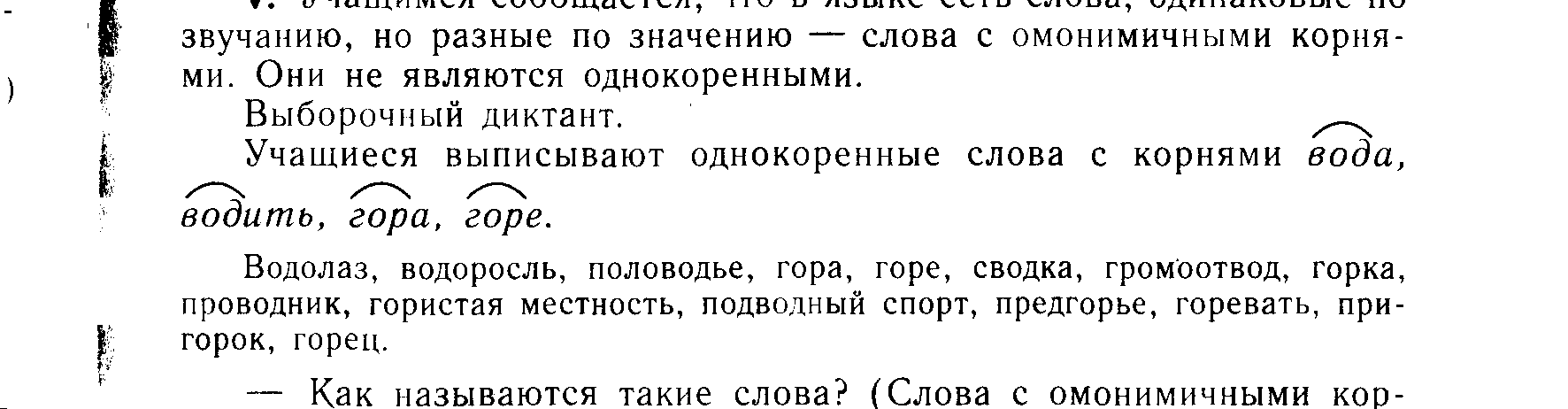 Водолаз, водоросль, половодье, гора, горе, сводка, громоотвод, горка, проводник, гористая местность, подводный спорт, предгорье, горевать, пригорок, горец.Как называются такие слова? (Слова с омонимичными корнями.)Домашнее задание: § 66, упр. 348. Урок 84. СинонимыЗнать: определение синонимов; о различии синонимов оттенками значений, эмоциональной окраской и стилевой неоднородностью; о словарях синонимов; о роли синонимов в речи.Уметь: подбирать синонимы к данному слову; использовать синонимы в речи в соответствии с их стилистическими особенностями; пользоваться словарем синонимов.I. Устная синтаксическая пятиминутка.Учащимся предлагается назвать грамматические основы и составить схему предложения.Солнце спряталось                         за ситцевойЗанавескою небес, Черно-бурою лисицею Под горой улегся лес.                                (Д. Кедрин.)— Использование каких слов   о ж и в л я е т   картину природы? Как называются такие слова?II. Запись в «Словарь корней».Громада (куча), громоздить, громоздкий, громадный.Устно с данными словами составляются словосочетания: к слову громадный учащиеся должны подобрать и записать другие прилагательные, которые характеризовали бы предмет, обозначая его признак — большой размер. (Например, громадный, огромный, большой, большущий, здоровенный, внушительный и т. д.)— Все эти прилагательные обозначают один и тот же признак — большой размер, но разными словами. Такие слова называются синонимами. Они передают оттенки одного и того же понятия. Это слова, близкие по значению, по смыслу, но разные по звучанию и написанию.— Со всеми ли из данных синонимов могут быть употреблены слова стол, завод, двор, станок? Почему? Какие из них могут быть использованы в разговорной речи? в книжной?III. 1. Чтение § 67.— Что вы узнали о синонимах?— Чем отличаются синонимы друг от друга? (Оттенками значений, употреблением в речи.)2. Упр. 349 (устно).3. Знакомство со «Словарем синонимов русского языка» автор З. А. Александровой (М., 1977).4. Упр. 350.5. Упр. 355 (устно).IV. Запись под диктовку слов с выделением в них корня.Интерес, интересный, интересоваться; удивляться, диво, удивительный разговор, говорить.— Являются ли эти однокоренные слова синонимами? Докажите.— Используя словарь синонимов, подберите к выделенным словам синонимы.— Составьте с глаголом говорить и его синонимами предложения с прямой речью в различных стилях, 2—3 из них запишите.Домашнее задание: § 67, упр. 354; подготовиться к контрольному словарному диктанту.Урок 85. Синонимы (продолжение темы)Знать: о роли синонимов в создании точности, выразительности мысли, о синонимических рядах, выборе из них слов в соответствии со стилем высказывания.Уметь: употреблять синонимы в речи с целью ее обогащения.I. Контрольный словарный диктант.Исчезать с горизонта, виднеется вдали, багряный закат, освещать вестибюль, здешний житель, глаза слипаются, вязкая трясина, задрожать от страха, заставлять трепетать на ветру, разделить на части, лепить из глины.II. Устная синтаксическая пятиминутка.Учащиеся составляют схему предложения Мороз выжал влажность из древесных сучьев, и кусты опушились блестящим инеем; подбирают синонимы к слову блестящий. (Сверкающий, искрящийся, переливающийся и др.)III. Учитель сообщает учащимся, что синонимы употребляются в речи, чтобы разнообразить ее, выразить мысль более точно.— В первоначальном варианте одного из своих стихотворений Ф. Тютчев написал: С горы бежит ручей проворный. Впоследствии, работая над стихотворением, поэт заменил слово ручей словом поток. Являются ли эти слова синонимами? (Да.)— Как вы думаете, почему поэт заменил слово? (Слово поток изображает стремительное и быстрое течение воды с гор образнее, чем слово ручей.)IV. Выразительное чтение написанного на доске отрывка из стихотворения С. Маршака «Вьюга».— Какие синонимы к названию стихотворения использует поэт? К какой части речи они принадлежат? Выпишите синонимы и однокоренные слова.Вьюга снежная, пурга,Напряди нам пряжи,Взбей пушистые снегаСловно пух лебяжий.Вы, проворные ткачи — Вихри и метели, Дайте радужной парчи Для косматых елей.(Отмечаются различные оттенки значений синонимов: вьюга — снежная буря, сопровождаемая ветром, заставляющим снег носиться, кружиться в воздухе; пурга — сильная снежная буря на открытых пространствах; метель — снежная буря, сопровождаемая сильным ветром в одном направлении, и т. д. То есть все эти слова называют одно и то же явление — снежную бурю, но разными словами.)Внимание учащихся обращается на то, что использование синонимов в речи помогает избежать повторения одних и тех же слов, что синонимы являются средством выражения смысловой связи между предложениями.Учащимся дается задание: используя «Словарь синонимов», определить, какими оттенками смысла различаются данные ниже синонимы, в каких стилях речи они могут быть использованы; составить и записать с ними предложения.Красный, алый; обидеть, оскорбить; сказать, ляпнуть.V. Слово учителя.Мы с вами уже обращали внимание на то, что писатели, поэты, создавая свои произведения, стараются найти слова, выражения, которые помогают читателю ярче, образнее представить изображаемую картину природы, явление, человека. Иногда они много раз переделывают целые части произведения, стараясь найти нужное слово.Прочитайте выразительно черновой вариант «Сказки о мертвой царевне и о семи богатырях» А. С. Пушкина. Вспомните окончательный вариант. Как вы думаете, почему поэт заменил слова? (Текст проецируется на доску.)     Ч е р н о в о й   в а р и а н т В ручку яблочко взяла,К алым губкам поднесла,Кожу только прокусилаИ ломотик проглотила...Пес на яблоко стремглавС лаем кинулся — сердился,Проглотил его — свалилсяИ издох…     О к о н ч а т е л ь н ы й   в а р и а н т В руки яблочко взяла,К алым губкам поднесла,Потихоньку прокусилаИ кусочек проглотила...Пес на яблоко стремглавС лаем кинулся, озлился,Проглотил его, свалилсяИ издох.(Вместо ломотик поэт вставил слово кусочек, потому что ломоть — отрезанный ножом, плоский кусочек хлеба, пирога; царевна же яблоко не резала, а кусала. Озлился более точно передает состояние пса, чем сердился. В первом глаголе больше враждебности, чем в глаголе сердиться. Выбирая же слово руки, поэт думает о благозвучности стиха — в словах ручка, яблочко одинаково звучащее чк.)VI. На доске с помощью графопроектора спроецированы синонимические ряды. Учащиеся должны расположить их в порядке усиления признака. (В случае затруднения можно обращаться к «Словарю синонимов».)1. Колосе, титан, гигант, великан, исполин. 2. Отважный, храбрый, неустрашимый, смелый. 3. Страшиться, трепетать, ужасаться, робеть, бояться, опасаться. 4. Холод, стужа, мороз.С некоторыми из этих слов учащиеся составляют и записывают предложения.Домашнее задание: упр. 356 (письменно), 358 (устно).Урок 86. Развитие речи. Сочинениепо картине И. Э. Грабаря «Февральская лазурь»(упр. 358)Урок 87. АнтонимыЗнать: о роли антонимов в речи.Уметь: подбирать антонимы; находить их в тексте; употреблять в речи.I. Устная синтаксическая пятиминутка. Составьте схему предложения.Улетают птицы за море.Миновало время жатв,На холодном сером мрамореЛистья желтые лежат.                                    (Д. Кедрин.)Учащиеся выписывают в столбик сказуемые двух первых предложений и определение холодный; рядом записывают слова с противоположным значением: прилетать, проходить (время), горячий; приводят еще примеры слов с противоположным значением.II. Чтение отрывка из стихотворения Б. Заходера.И нам с тобой Пришел черед Сыграть в игру «Наоборот».Скажу я слово высоко,А ты ответишь:низко.Скажу я словодалеко,А ты ответишь:…………Скажу я слово потерял, И скажешь ты:………...Скажу тебе я слово трус,Ответишь ты:храбрец.Теперь начало Я скажу,— Ну, отвечай:…………Запись в тетрадях: анти — против, онима — имя.Домашнее задание: § 68, упр. 364 (письменно), 367 (устно).III. Упр. 360 (устно).Делается вывод об особенностях строения многих русских пословиц — на противопоставлении.IV. Запись в столбик слов и подбор к ним антонимов.Тяжелый (легкий), ранний (поздний), жестко (мягко), правда (ложь).— Укажите вид орфограмм в словах второго столбика.Внимание пятиклассников обращается на то, что антонимами всегда являются слова одной и той же части речи.V. Игра «Кто больше?».Учащиеся записывают по вариантам антонимичные пары, обозначающие:     в р е м я                     п р о с т р а н с т в о                            ч у в с т в о,                                                                                          х а р а к т е р   ч е л о в е к арано (поздно)              далекий (близкий)                         веселый (грустный)утро (вечер)                 длинный (короткий)                     умный (глупый)день (ночь)                  узкий (широкий)                            добрый (злой)VI. Игра «Отгадай, что́ я»Я антоним к слову зной,Я в реке, в тени густойИ в бутылке лимонада,А зовут меня ... (прохлада).Я антоним шума, стука,Без меня вам ночью мука,Я для отдыха, для сна,Да и в школе я нужна,Называюсь ... (тишина).VII. Запись к данным словам синонимов и антонимов.Твердый (крепкий, мягкий), большой (громадный, маленький), добрый (сердечный, злой).VIII. Запись под диктовку с указанием антонимов.Слово — дело великое. Великое потому, что словом можно соединить людей, словом можно и разъединить их, словом можно служить любви, словом же можно служить вражде и ненависти.(Л. Толстой.)Домашнее задание: упр. 362 (письменно), 367 (устно).Урок 88. Развитие речи. Роль деталейв описании предмета. Подробное изложение(упр. 367)МОРФЕМИКА. ОРФОГРАФИЯ.КУЛЬТУРА РЕЧИВажность изучения данного раздела определяется тем, что более двух третьих всех орфографических правил, включенных в школьные учебники, опираются на умение анализировать слово по составу.З а д а ч и   и з у ч е н и я   р а з д е л а: подвести учащихся к пониманию морфемы как значимой части слова; научить школьников обоснованно выделять морфемы; различать разные формы одного и того же слова и однокоренные слова; формировать умение подбирать однокоренные слова с учетом значения корня.Необходимо стремиться к выработке у школьников умения обосновывать выделение морфем. Один из вариантов решения этого вопроса — доказательство путем приведения в качестве примеров других слов с аналогичной морфемой. Так, при разборе по составу глагола прилетела (указание на принадлежность к той или иной части речи анализируемого слова непременное условие) ученик, выделяя окончание -а, не только указывает на то, что данный глагол прошедшего времени стоит в единственном числе, женском роде, но и приводит примеры: «Такое же окончание в глаголах прошедшего времени проговорила, спела и пр.»Комментарий учащихся относительно других морфем: «В данном глаголе приставка при-, обозначающая приближение; такая же приставка в словах прибежал, примчался и др. В глаголе корень -лет-; такой же корень в словах полет, перелететь, слетал и др.; -е- — суффикс глагола; такой же суффикс в глаголах видеть, терпеть и др.; суффикс глагола -л- указывает, что глагол стоит в прошедшем времени; такой же суффикс в глаголах прошедшего времени читал, молчал и др.».Подобное обоснование разбора слова по составу не только предупреждает формальное выделение морфем, но и поможет школьнику осознать взаимосвязь языковых явлений, сформировать умение устанавливать эти связи, сравнивать, обобщать, сопоставлять. Такой разбор по составу способствует формированию у учащихся и навыков монологической устной речи научного стиля, проявляющихся в свободном использовании лингвистической терминологии, в умении произвести разбор слова, построив ответ в форме связного высказывания.Формировать это умение нужно постепенно, по этапам, с учетом подготовленности класса и главное — систематически.Урок 89. Изменение и образование словЗнать: чем отличаются формы одного и того же слова; об образовании однокоренных слов с помощью приставок и суффиксов.Уметь: отличать однокоренные слова и формы слова; подбирать однокоренные слова с учетом значения слова.I. Устная синтаксическая пятиминутка.Составьте схему предложения (без записи самого предложения) Вечером снег покрыл все дорожки в саду, и теперь он скрипит под ногами; дайте характеристику предложения. Выпишите и разберите по составу слово скрипит.II. Запись в «Словарь корней».-скрип-: скрип, скрипеть, скрипка, скрипач, скрипучий, проскрипеть.Под руководством учителя слова разбираются по составу. (Разбор по составу однокоренных слов способствует не только правильному выделению корня, но и сознательному выделению всех значимых частей слова.)— Что общего у этих слов? (Значение корня.)— Как называются такие слова? (Однокоренными.)— Одинаковое ли у данных слов лексическое значение? (Нет.)— С помощью каких частей слова образуются новые значения? (С помощью суффиксов, приставок.)— К каким частям речи относятся это слова?— Просклоняйте слово скрип (запись с выделением окончаний в словах). Чем отличаются эти слова? (Окончаниями.)— Одинаковы ли лексические значения этих слов? (Да.) Учитель сообщает учащимся, что эти окончания выражают разные формы одного и того же слова: -а — форму родительного падежа, -у — дательного, -ом — творительного. Разные формы слова возникают при его изменении.III. Закрепление материала.1. Выразительное чтение стихотворения С. Маршака. Учащиеся должны найти в нем пример словоизменения, записать эти слова, доказать, что это разные формы одного и того же слова.Из-за далеких рубежейДоходит к нам молва.Сто раз в одном из падежейТы названа, Москва.Послушай радио — молвуМинуту или две:Москва, Москвы, Москве,Москву, Москвою, о Москве.Делается вывод о том, что изменение формы слова происходит путем замены окончания. При этом лексическое значение слова не меняется.2. Запись под диктовку.Определите основную мысль высказывания.В наших лесах растет диво дивное береза. Это удивительное творение природы. Удивляет оно прежде всего тем, что это единственное дерево в мире с белой корой. О березках в народе сложено много песен. «Страной березового ситца» называл поэт Есенин Русь.Учащиеся выписывают (по вариантам) в два столбика однокоренные слова с корнями -див- (-дивл-), -берез-, подбирают и записывают синонимы к слову удивительный; с одним-двумя синонимами составляют предложения.Домашнее задание: § 70, упр. 370.Урок 90. ОкончаниеЗнать: окончание значимая часть слова, указывающая на его форму. Уметь: определять грамматическое значение окончаний в различных формах существительного, прилагательного, глагола.I. Устная синтаксическая пятиминутка.Составьте схемы предложений; назовите буквы и звуки слова зыбь.1. Повеет свежий ветер, и на воде появляется легкая зыбь. 2. Гроза отошла на восток, и оттуда доносится глухой рокот грома.II. При повторном чтении предложений учащиеся выписывают в три столбика: 1) существительные; 2) прилагательные; 3) глаголы, выделяя в них окончания и одновременно указывая, какие грамматические значения слова они обозначают.Например: гроз  ед. ч., им. пад.; ветер  — муж. род, ед. ч., II скл.; пове I спр., 3-е л., ед. ч. и пр.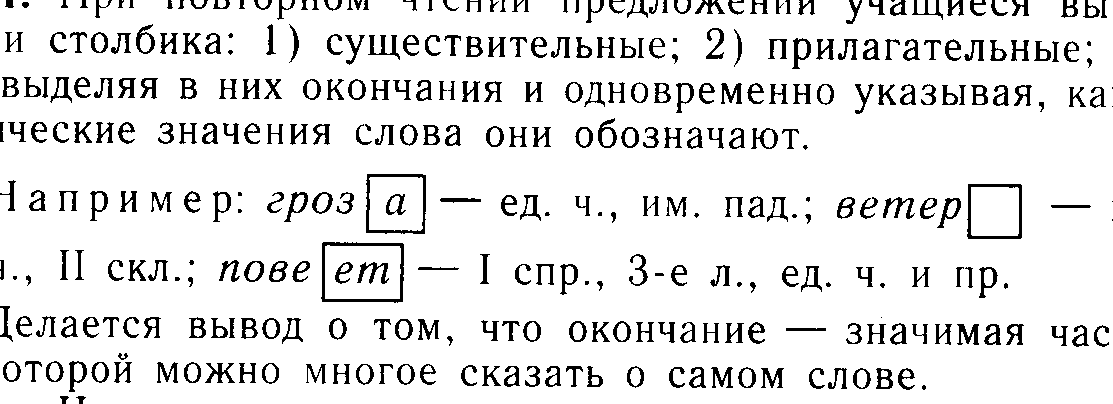 Делается вывод о том, что окончание — значимая часть слова, по которой можно многое сказать о самом слове.— Что можно сказать о словах с окончаниями -ишь, -ет, -ого? Приведите примеры слов с этими морфемами, запишите их.Учитель обращает внимание учащихся на то, что в столбиках есть слова, в которых окончания не выражены ни звуком (при произнесении), ни буквой (на письме). Такие окончания называются нулевыми.III. Учащиеся получают задание записать пары слов, определить, что обозначают нулевые окончания:акула — акул  (мя. ч., жен, род, род. пад.)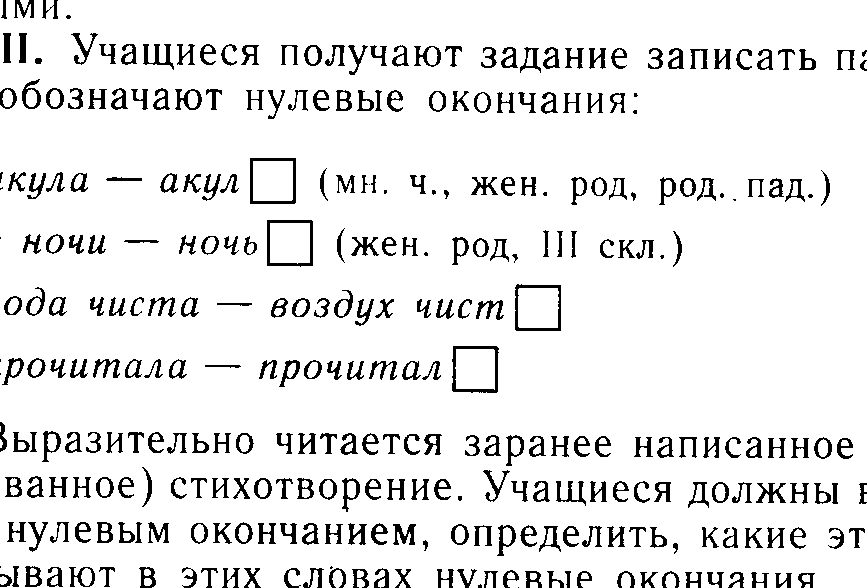 в ночи — ночь  (жен. род, III скл.)вода чиста — воздух чистпрочитала — прочиталВыразительно читается заранее написанное на доске (или спроецированное) стихотворение. Учащиеся должны выписать из него слова с нулевым окончанием, определить, какие это части речи и на что указывают в этих словах нулевые окончания.Осень. Чащи леса,Мох сухих болот.Озеро белесо.Бледен небосвод.Отцвели кувшинки.И шафран отцвел.Выбиты тропинки,Лес и пуст, и гол.                  (И. Бунин.)— Какие слова употреблены в переносном значении?Домашнее задание: § 71 упр. 371; записать в «Словарь трудных слов» слова из рамок на с. 146.Урок 91. Основа словаЗнать: определение основы слова. Уметь: выделять основу в слове.I. Знакомство с правилом на с. 148.II. Закрепление материала.1. Запись под диктовку предложения Прокричал пароход и потащил вверх по реке грузные баржи.Учащиеся должны составить его схему; выделить в словах основу и окончание, указан, что́ они обозначают.— В каком слове не выделили окончание? Почему? Учащимся сообщается, что неизменяемые слова состоят из одной основы.2. На доске записан текст стихотворения. Учащиеся должны списать его, выделить основы во всех самостоятельных частях речи.Улицей гуляетДедушка Мороз, Иней рассыпает По ветвям берез;Ходит, бородоюБелою трясет,Топает ногою,Только треск идет.(С. Дрожжин.)— На что указывают окончания -его, -ит?3. Составьте с морфемой  три слова различных частей речи (например, страна, проговорила, добра).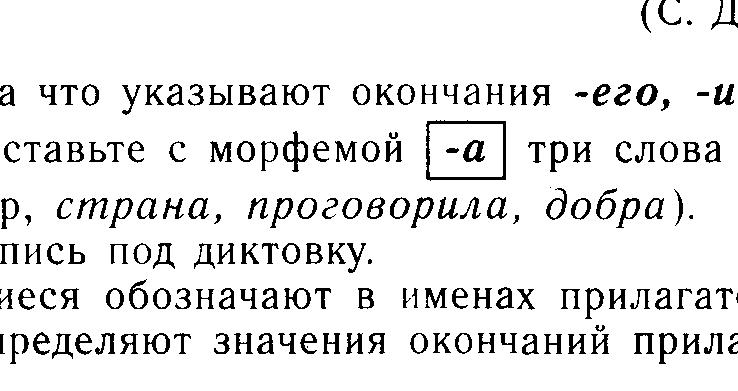 4. Запись под диктовку.Учащиеся обозначают в именах прилагательных основу и окончание, определяют значения окончаний прилагательных.Под жарким июльским солнцем я уплываю по ручью к небольшому лесному озеру. Оно почти заросло травой. Лес далеко отступил от воды, и озеро кажется тихим и уютным прудом. Я останавливаю лодку и слушаю спокойную лесную тишину.— Какова роль окончаний? (Служат для связи слов в предложении или словосочетании.)Домашнее задание: § 72, упр. 377; повторить слова из «Словаря корней» (подготовка к контрольному словарному диктанту).Урок 92. Корень словаЗнать: корень — значимая часть слова; способы образования однокоренных слов; способы проверки слов с орфограммами в корне. Уметь: находить, подбирать и образовывать однокоренные слова; находить корень, подбирая родственные слова.I. Контрольный словарный диктант.(По мере написания диктанта учащиеся должны выделить корень в словах.)     I  в а р и а н т 1. удивляться2. преподаватель3. долина4. разливаться5. землетрясение6. задрожать7. удалиться8. развеваться (на ветру)9. извиниться10. изредка11. явился12. приближаться13. разъяснять     II  в а р и а н т трясинаразвивать (ребенка) провинился издалека багровый преодолеть проливной далекий раздавался удивительно потрясти явление единениеII. Запись в «Словарь корней».1) -влек- (-влеч-): увлечь, увлекать, завлекать, увлекательный, привлечь, привлекательный.С 2—3 однокоренными словами учащиеся (устно) составляют предложения.2) -слад- (-слажд-): сладкий, наслаждаться, наслаждение, сладостный.(Наслаждаться — испытывать удовольствие, сладость (перен.).)— Что общего в этих словах? Как называются такие слова?Записывается предложение Мы с наслаждением перечитывали страницы полюбившейся нам книги.III. Запись в два столбика слов: линейка, линять, линючий, линия.Выделите корни в данных словах. Однокоренные ли эти слова? Почему? (Разные лексические значения корня.)— Вспомните, как называются такие слова. (Слова с омонимичными корнями.)IV. Найдите лишнее слово.1) Слепой, ослепить, ослепнуть, слепок.2) Гора, гористый, горе, горный.V. Орфографическая диктовка (записать, объяснить графически орфограмму в корнях глаголов).Разъяснять задачу, громко распевать, освещать землю, слетаться на поляне, тихо прошептать, ухватиться за край, тряхнула ветвями, скатать шарик, цепляться за платье, посвятил стихотворение.— Укажите слова с нулевым окончанием. Что это за части речи? На что указывают в этих словах нулевые окончания?— Найдите слова без окончания. Какие это части речи? VI. Игра «Кто больше?».Запись однокоренных слов с корнями -дрож-, -дол-, -да-, -един-.Домашнее задание: § 73, упр. 383 (письменно), 378 (устно).Урок 93. Развитие речи. Сочинение на тему«Один из удачно проведенных вечеров...»(упр. 378)Урок 94. Суффикс — значимая часть словаЗнать: суффикс — значимая часть слова; роль суффиксов как средства образования новых слов (на данном уроке — существительных).Уметь: выделять суффиксы существительных, определять их значения.I. Устная синтаксическая пятиминутка.Учащиеся объясняют постановку знаков препинания в предложениях Лес — школа для птиц. Берегите, ребята, птиц.II. Выпишите из первого предложения подлежащее. Запишите в два столбика: 1) разные формы существительного лес (2—3 слова); 2) лесной, лесистый, лесник, лесок.— К каким частям речи относятся слова второго столбика? Разберите их по составу.— С помощью какой морфемы образованы эти слова различных частей речи?Делается вывод, что суффиксы образуют однокоренные слова различных частей речи.III. Наблюдения на с. 153.Затем анализируется материал упр. 390, 391, 392 с одновременным заполнением таблицы примерами из них.Т а б л и ц а   13Суффиксы имен существительныхТаблица дополняется другими суффиксами имен существительных по мере ознакомления с ними.IV. Запись под диктовку существительных с выделением в них суффиксов и объяснением их значения.Перевозчик, тракторист, сестричка, орешек, рязанец, пожарник, преподаватель, зайчик, ночка.V. Выпишите из предложений выделенные существительные, подчеркните в них суффиксы. На что они указывают?1. В это утро вместе с солнышком из тех ли темных зарослей выплывала, словно зоренька, белоснежная лебедушка. (С. Есенин.) 2. Мир, который увидел журавленок, был полон солнца и яркой краски. 3. Взял мороженщик лепешку, сполоснул большую ложку, ложку в банку окунул, мягкий шарик зачерпнул. (С. Маршак.)Есть ли суффиксы в словах ложка, банка?VI. Составьте слова по данным схемам. Укажите, какие это части речи.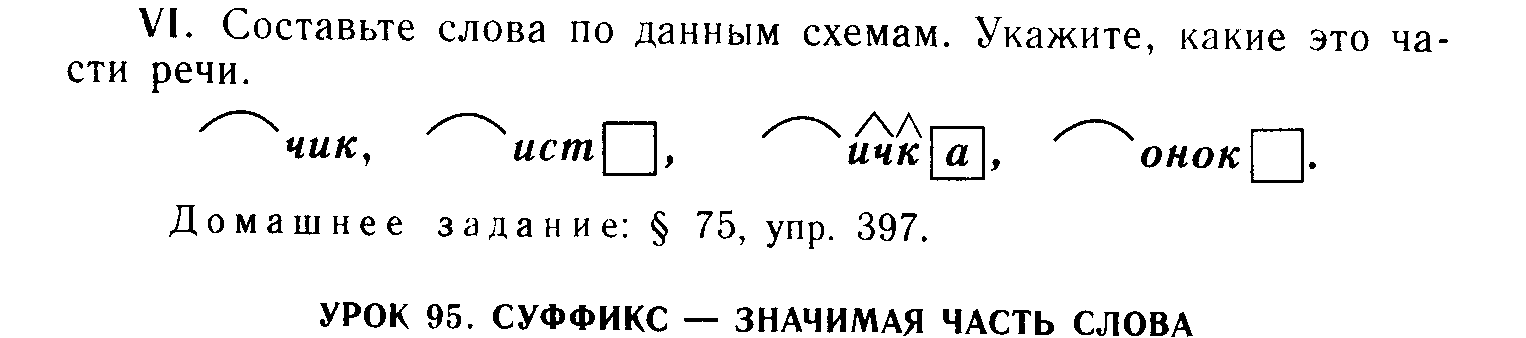 Домашнее задание: § 75, упр. 397.Урок 95. Суффикс — значимая часть слова (продолжение темы)Знать: суффикс — значимая часть слова; роль суффиксов как средство образования новых слов (на данном уроке — прилагательных).Уметь: выделять суффиксы существительных, прилагательных; образовывать слова с различными суффиксами.I. Устная синтаксическая пятиминутка.Учащиеся составляют схемы предложений, дают их характеристику.1. Мама поинтересовалась: «Ты что, сынок, такой радостный?»2. «Скворцы прилетели!» — восторженно сообщил сын.II. Выпишите из первого предложения обращение. Разберите слово по составу, объяснив значение суффикса.Под руководством учителя разбирается по составу прилагательное радостный.III. Замените словосочетания одним словом — прилагательным. С помощью какой морфемы образованы эти прилагательные? Разберите их но составу.По мере разбора составляется таблица.Т а б л и ц а   14Суффиксы имен прилагательныхСлегка сырой (сыроватый), лес из сосен (сосновый), почва из глины (глинистая), чуткий человек (отзывчивый), салат из овощей (овощной), гриб небольшого размера (маленький).Затем учащимся дается задание дополнить правую сторону таблицы примерами.Мыльная (пена), дубовая (роща), лесистый (берег), заботливый (сын), голубоватый (цвет), прелестный (ребенок), тепленький (хлеб).IV. Упр. 394 (устно).V. Составьте слова по данным схемам.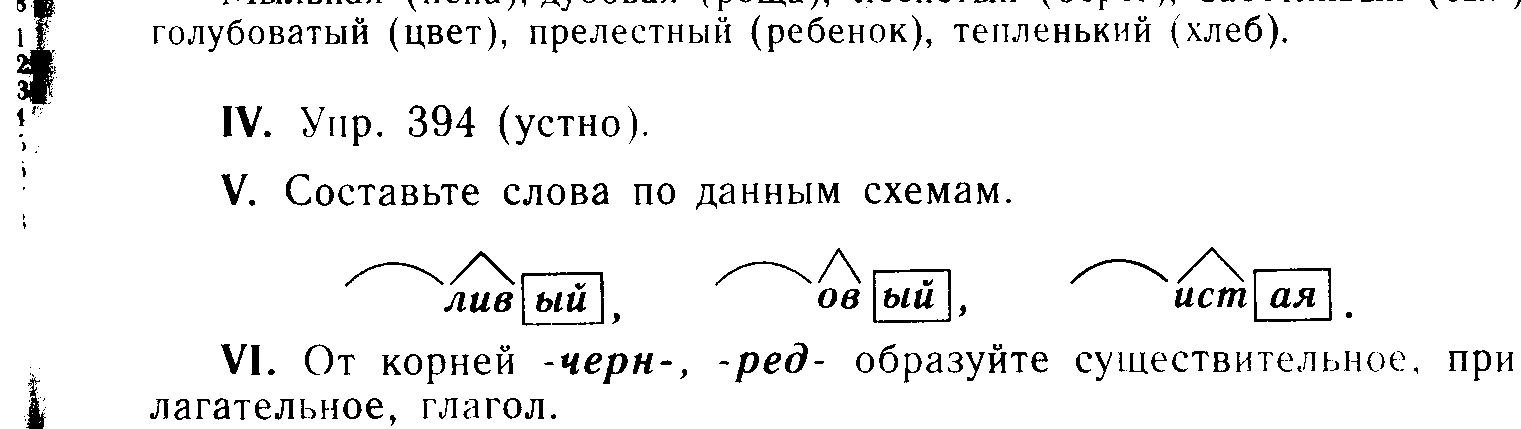 VI. От корней -черн-, -ред- образуйте существительное, прилагательное, глагол.VI. Запись под диктовку.Учащиеся выделяют суффиксы прилагательных.ОСЕНЬ В ЛЕСУВ осеннем лесу за сто шагов слышно, как пробегает маленькая мышь по сухим листьям. Умолкли звонкие голоса птиц. Золотистые кленовые листья беззвучно повисли на ветвях серебряной паутины. На желтоватом ковре из листьев играют последние солнечные зайчики.(По В. Пескову.)Домашнее задание: упр. 399 (письменно).Урок 96. Суффикс — значимая часть слова (продолжение темы)Знать: суффикс — значимая часть слова; средство образования новых слов (существительных, прилагательных, глаголов).Уметь: выделять суффиксы; образовывать слова с различными суффиксами.I. Устная синтаксическая пятиминутка.Составьте схемы предложений.1. Сильнее припекает солнышко, и веселее булькают по склонам оврага ручьи. 2. Уцелел только маленький сугробик под лапами ели, которая растет на краю обрыва.— Что общего в структуре этих предложений? (Оба предложения сложные.)— Чем они отличаются? (В первом — предложения, входящие в состав сложного, не зависят друг от друга; во втором — одно подчиняется другому, т. е. первое — сложносочиненное, второе — сложноподчиненное.)II. Выпишите и разберите по составу.1. Солнышко, сугробик, маленький (определить в словах значения суффиксов).2. Припекает, булькают, уцелел.При разборе глаголов учитель обращает внимание учащихся на суффикс -л-, который указывает на форму прошедшего времени, а также на то, что глаголы в настоящем (и будущем) времени имеют личные, а в прошедшем времени — родовые окончания.III. Разбор слов по составу.Видит — видел — видеть; слышит — слышала — слышать; тает — таяло — таять; пилит пилили; крикнул — крикнуть.— На что указывают окончания -ит, -ет, -ть, -а, -о, -и,  в глаголах? Можно ли определить форму глагола по суффиксу -л-? Приведите примеры.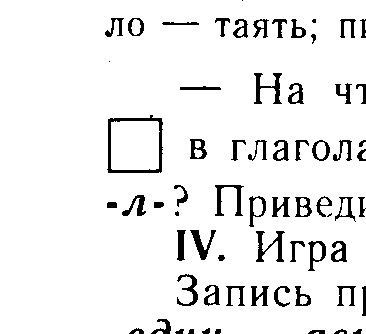 IV. Игра «Кто больше?»Запись примеров слов различных частей речи с корнями -да-, -един-, -ясн-.V. Запись текста под диктовку и его анализ по вопросам.Однажды охотник встретил на лесной дороге маленькую девчушку с золотистыми волосами. Это была дочка лесника. Она собирала в корзинку еловые шишки.У девочки были зеленоватые глаза, и в них отражался огонь осиновых листьев.Она проводила охотника до избушки лесника.Вопросы к тексту.1. Указать средства связи предложений в тексте.2. Составить схему четвертого предложения. Что связывает в нем союз и?3. Найти однокоренные слова. Чем они отличаются по составу?4. Назвать слова с нулевым окончанием. Какие это части речи? На что указывают в них нулевые окончания?5. Есть ли в тексте слова без окончания? Что это за части речи?6. Подчеркнуть суффиксы в именах прилагательных. Назвать слова с уменьшительно-ласкательными суффиксами. Какие это части речи?7. В какой форме стоят глаголы? Какая морфема указывает на данную форму глагола?Домашнее задание: упр.396.Урок 97. ПриставкаЗнать: приставка — значимая часть слова; средство образования слов.Уметь: выделять приставки в словах; определять (в простых случаях) их значение.I. Наблюдения на с. 156.В процессе работы с этим материалом и устного выполнения упр. 402 заполняется таблица.Т а б л и ц а   15ПриставкиДелается вывод: приставка — значимая часть слова, которая служит для образования новых слов.Читается записанное заранее на доске высказывание К. И. Чуковского: «Приставки придают русской речи столько богатейших оттенков. Чудесная выразительная речь в значительной мере зависит от них. В разнообразии приставок таится разнообразие смысла».— Докажите правильность слов писателя: образуйте с помощью приставок глаголы, составьте и запишите с некоторыми из них словосочетания.С-, вы-, пере-: давать, звенеть, бежать, лететь, кричать, говорить.II. Выразительное чтение записанного (или спроецированного) на доске текста.Учащиеся должны определить стиль высказывания тип речи, выписать из текста глаголы с приставкой и разобрать их по составу.(Стиль речи — художественный. Один из его признаков — использование слов в переносном значении. Учащиеся должны найти эти слова. Тип речи — повествование, в котором последовательно раскрываются действия.)Впереди видна мутная сталь воды. Из-за озера, из темных еловых перелесков выплывают орлы. Они выделяются грозными силуэтами на фоне закатного солнца. Испуганный их внезапным появлением, замирает весь пернатый мир. Прекратили драку селезни. Смолкла лебединая перекличка, Орлы дозором облетают озера.(Г. Федосеев.)III. Игра «Составь слово».Школьники должны составить слово, взяв из других слов указанные морфемы.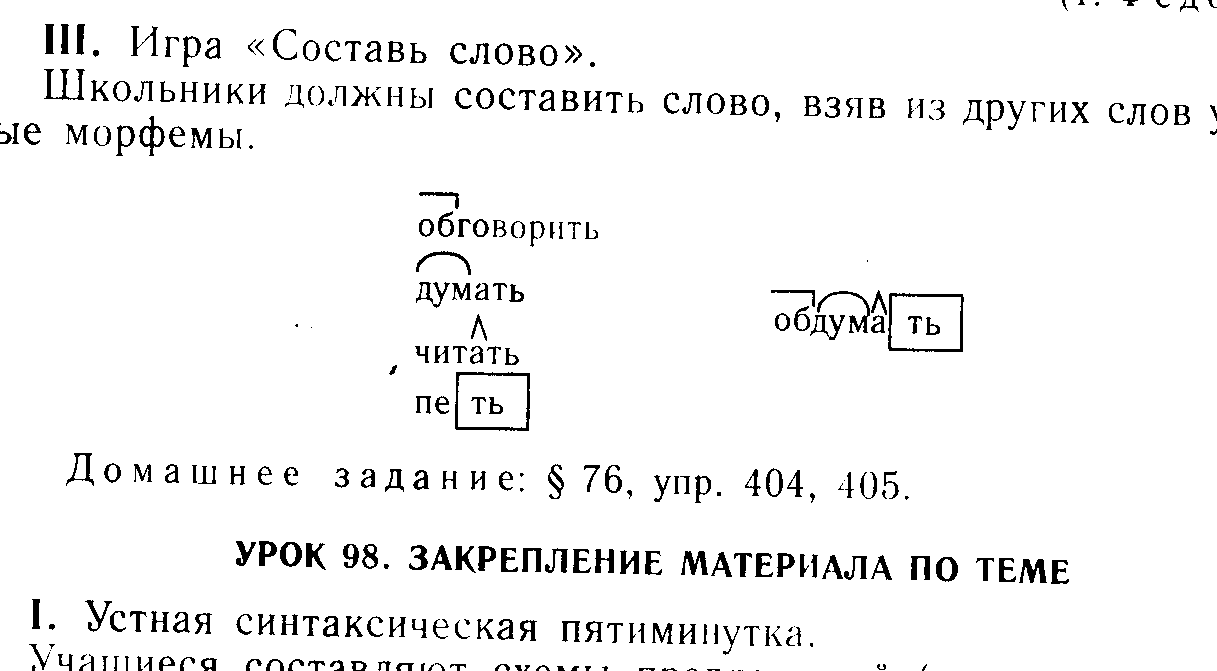 Домашнее задание: § 76, упр. 404, 405.Урок 98. Закрепление материала по темеI. Устная синтаксическая пятиминуткаУчащиеся составляют схемы предложений (предложения не записываются).1. Таня бросилась к огороду и громко закричала: «Дедушка, гроза!»2. Две маленькие тучки быстро летели по ветру и догоняли друг друга.— Назовите слова с уменьшительно-ласкательными суффиксами; слова без окончаний. К какой части речи относятся эти слова?— Выпишите и разберите по составу глаголы бросилась, закричала, догоняли.— С помощью какого суффикса выражена форма прошедшего времени этих глаголов? На что указывают их окончания?— Как доказать, что в глаголах закричала и догоняли за- и до- — приставки? Каков прием различения предлогов и приставок? (Необходимо помнить, что глаголы не употребляются с предлогами; между предлогом же и существительным (или местоимением) можно поставить вопрос.)II. Заполните колонки примерами.                                           п р и с т а в к а                      п р е д л о гза-                                         заговор                 за горизонтомна-в- над- с- про- об-III. Распределите в два столбика слова в зависимости от того, как можно сказать о слове:оканчивается на ...                                    имеет окончаниеИздавна, страна, группа, никогда, граница, написала, оттуда, добра.— Слова какой части речи будут в левом столбике?IV. Докажите, что при разборе слова по составу важно установить, к какой части речи оно относится.Стекло (если это существительное — , если глагол — ), светило, грузило, пила.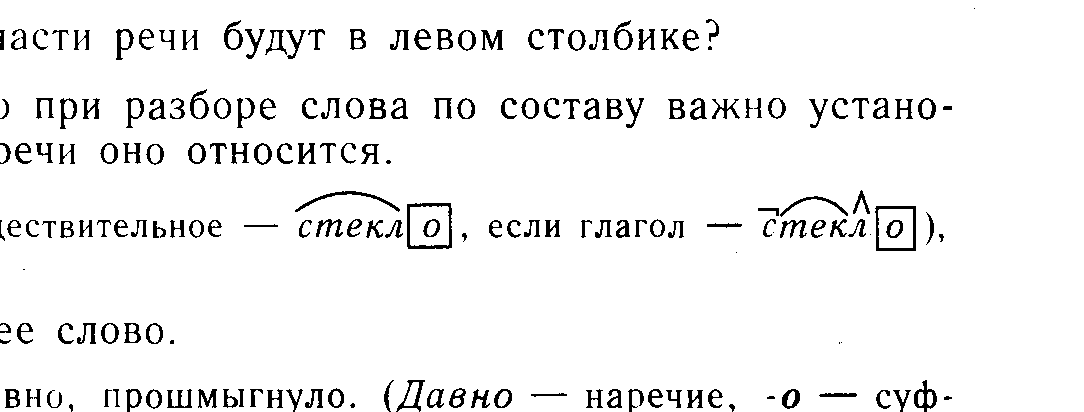 V. Найдите лишнее слово.1. Окно, звено, давно, прошмыгнуло. (Давно — наречие, -о — суффикс.)2. Лесной, лесного, лесник, лесным. (Кроме слова лесник.)З. Трава, пошла, красива, справа. (Три первые слова имеют окончание -а, справа — наречие, -а — суффикс.)4. Перелесок, передатчик, переделка, переделал. (Все слова, кроме переделка, с нулевым окончанием.)VI. Диктант «Проверь себя».Учитель читает текст, взятый из книги известного писателя И. Акимушкина.Издавна известно умение осьминогов в минуту опасности выбрасывать из себя струю черной жидкости. Под прикрытием этой завесы он уходит от погони. Жидкость висит в воде темной каплей и очертаниями напоминает самого животного. Удивительно то, что хищник вместо убегающей жертвы хватает эту каплю, которая обвивает врага темным облаком.— Как бы вы озаглавили текст?Учитель сообщает школьникам, что И. Акимушкин пишет об удивительном мире природы, о чудесах, которые ждут нас за порогом нашего дома. Он автор многих книг для детей — «Кто без крыльев летает», «Животные морские и речные», «Исчезнувший мир» и др.— Если вы, ребята, захотите узнать:— растут ли булки на дереве,— у кого зубы в желудке,— кто хвостом пьет воду,— каких птиц больше всего на свете,— где зимуют раки и многое другое, прочитайте книгу И. Акимушкина «Причуды природы».Далее текст читается по предложениям. По усмотрению учителя при анализе предложений ряд слов разбирается по составу, графически обозначается орфограмма в корнях.Домашнее задание:упр.406(устно).Урок 99. Развитие речи.Изложение текста с изменением лица(упр. 407)Урок 100. Чередование звуковЗнать: о чередовании гласных и согласных звуков.Уметь: выделять корни с чередующимися гласными и согласными звуками.I. Запись предложения с графическим объяснением постановки запятой. Первая часть предложения разбирается по членам.Легкий ветерок играет серебристыми листочками ивы, и они слегка дрожат от этого.— Какое слово во второй части предложения не имеет окончания? Почему?— Выпишите глагол-сказуемое второй части предложения, подберите к нему однокоренные слова. (Дрожать — дрогнуть — вздрагивать.)Делается вывод о возможности чередования гласных и согласных звуков в словах.II. Запись в «Словарь корней».-драж- (-драз-): дразнит, подражать (кому-либо), подражание, раздражаться, раздражение, подразнить.С 2—3 словами учащиеся устно составляют словосочетания или предложения.III. Упр. 408 (устно).IV. Закрепление материала.1. Объяснительный диктант.Запись под диктовку с заданием подчеркнуть чередующиеся согласные и гласные.Таскать — тащит, кормить — кормлю, ездить езжу, брызгать — брызжет, весть — извещать, дорога — дорожный, осмотреть — осматривать.2. Орфографическая диктовка.Учащиеся записывают словосочетания, объясняют графически написание безударной гласной в корнях глаголов; подчеркивают чередующиеся согласные; 3—4 глагола (по усмотрению учителя) разбирают по составу.О б р а з е ц   з а п и с и   в   т е т р а д и: на —  (жд//д).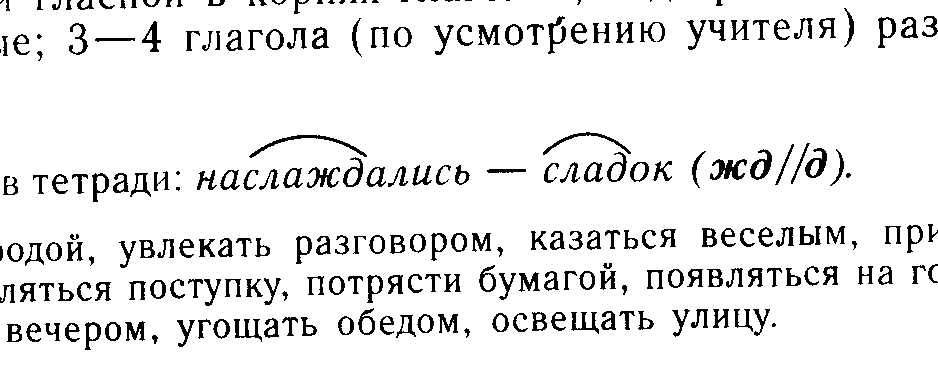 Наслаждалась природой, увлекать разговором, казаться веселым, приближаться к цели, удивляться поступку, потрясти бумагой, появляться на горизонте, возвращаться вечером, угощать обедом, освещать улицу.3. Выпишите из стихотворения М. Ю. Лермонтова «Бородино» 5 предложений, в словах которых есть чередующиеся согласные. (Возможен такой вариант:1. Повсюду стали слышны речи: «Пора добраться до картечи». 2. Забил снаряд я в пушку туго и думал: «Угощу я друга». 3. Вот затрещали барабаны. 4. И вот на поле грозной сечи ночная пала тень. И др.)Домашнее задание: § 77, упр. 409.Урок 101. Беглые гласныеЗнать: о беглых гласных.Уметь: выделять части слов с беглыми гласными.I. Запись в «Словарь корней».-крат- (-кращ-): краткий, прекратить, прекращение, сократить, сокращать, сокращение.II. Запись под диктовку предложения Всех тревожит сокращение на Земле числа редких животных: амурских тигров, белых медведей, слонов.— Объясните написание на Земле с большой буквы. В каких случаях пишется родина — Родина, орел — Орел?— Составьте схему предложения.— Разберите по составу слова редких, тревожит, сокращение (последнее слово разбирается под руководством учителя, обращается внимание на суффикс существительного -ени-).III. Наблюдения на с. 160.IV. 1. Комментированное выполнение упр. 410 (устно).2. Запись слов в именительном, а затем в родительном падежах с выделением морфем, в которых встречаются беглые гласные.О б р а з е ц   з а п и с и: — 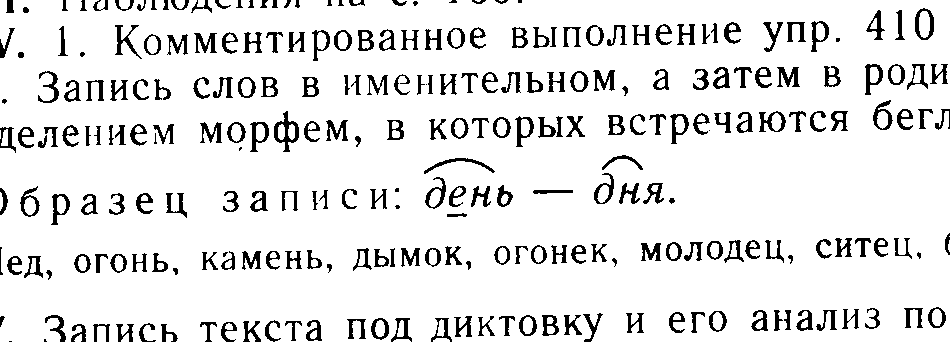 Лед, огонь, камень, дымок, огонек, молодец, ситец, боец, петушок.V. Запись текста под диктовку и его анализ по вопросам.Утро было яркое, солнечное, но уже довольно прохладное. Обильная роса покрывала все: землю, траву, цветы, листья, кусты. Миллионы крохотных капель повисали всюду и переливались на солнце. Лес сверкал, и в каждой росинке отражалось солнце. Иногда набегал ветерок, колыхал ветви деревьев, и они тихо качались и шумели.(По М. Пришвину.)Вопросы к анализу текста.1. Определить тип и стиль текста высказывания. Обосновать свой ответ.2. Составить схемы предложений, объяснить постановку знаков препинания.3. Объяснить графически написание безударных гласных в корнях глаголов. Подобрать однокоренные слова к глаголу переливались. Найти в тексте однокоренные слова, указать на принадлежность их к частям речи. Разобрать по составу глаголы повисали, качались. Какая значимая часть слова указывает на форму этих глаголов?4. Найти в тексте 2—3 слова с нулевым окончанием. На что оно указывает?5. Привести примеры слов без окончаний. К какой части речи относятся слова?6. Привести примеры слов с чередованием, с беглыми гласными.7. Подобрать синонимы о антонимы к словам обильная, крохотный. Составить с ними словосочетания.VI. Игра «Составь слово».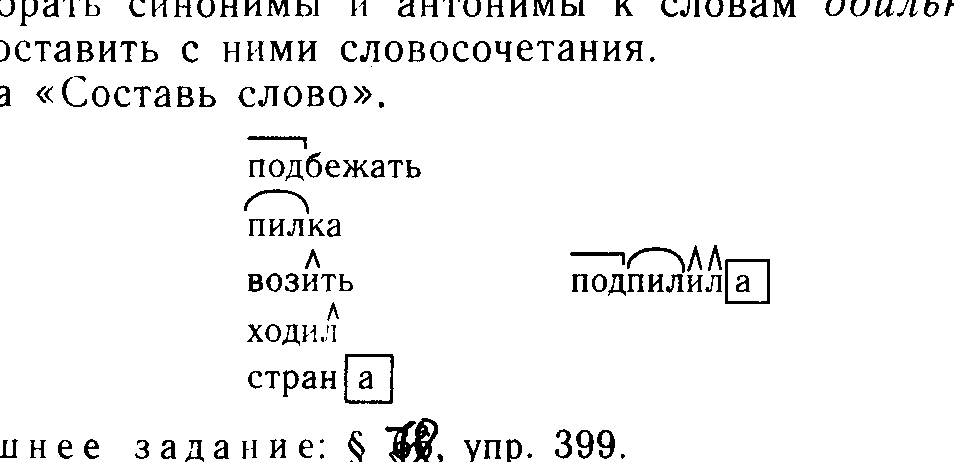 Домашнее задание: § 78, упр. 399.Урок 102. Варианты морфем. Морфемный разборЗнать: о вариантах морфем, порядок морфемного разбора.Уметь: различать варианты морфем, соблюдать порядок морфемного разбора.I. Проверка домашнего задания.II. Наблюдения на с. 162.Упр. 414 (выполняется коллективно под руководством учителя).III. Знакомство с порядком морфемного разбора слов (§ 80).IV. Упр. 416 (выполняется коллективно под руководством учителя).Домашнее задание: § 79, 80, упр. 417.Урок 103. Правописание гласных и согласных в приставкахЗнать: о неизменяемых приставках.Уметь: находить орфограммы в приставках и правильно писать гласные и согласные в неизменяемых приставках.I. Составьте (устно) предложение по данной схеме: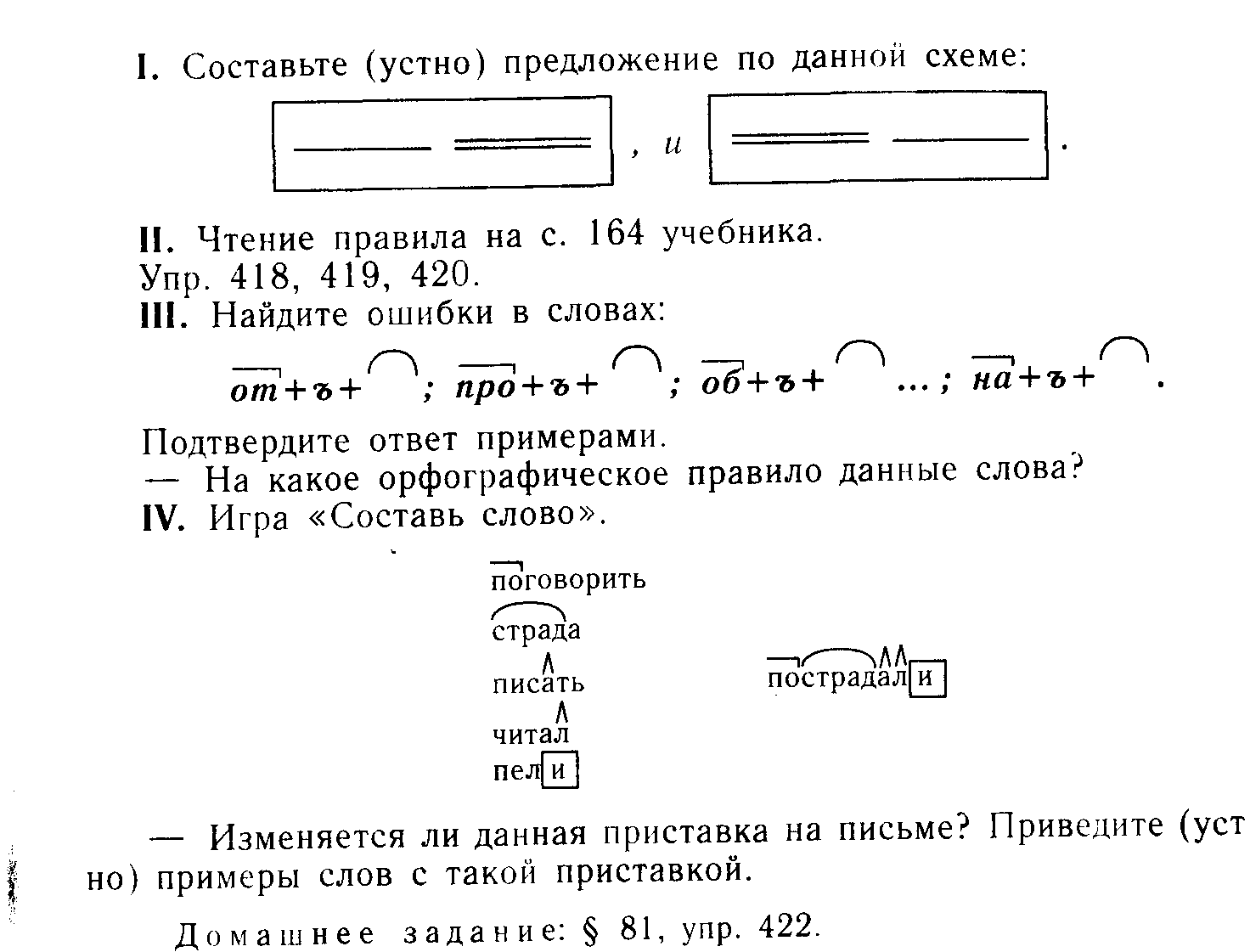 II. Чтение правила на с. 164 учебника.Упр. 418, 419, 420.III. Найдите ошибки в словах:Подтвердите ответ примерами.— На какое орфографическое правило данные слова? IV. Игра «Составь слово».— Изменяется ли данная приставка на письме? Приведите (устно) примеры слов с такой приставкой.Домашнее задание: § 81, упр. 422.Урок 104. Буквы З — С на конце приставокЗнать: способ действия при выборе з—с на конце приставок.Уметь: владеть этим способом.I. Наблюдения на с. 165 учебника. Запись в тетрадях: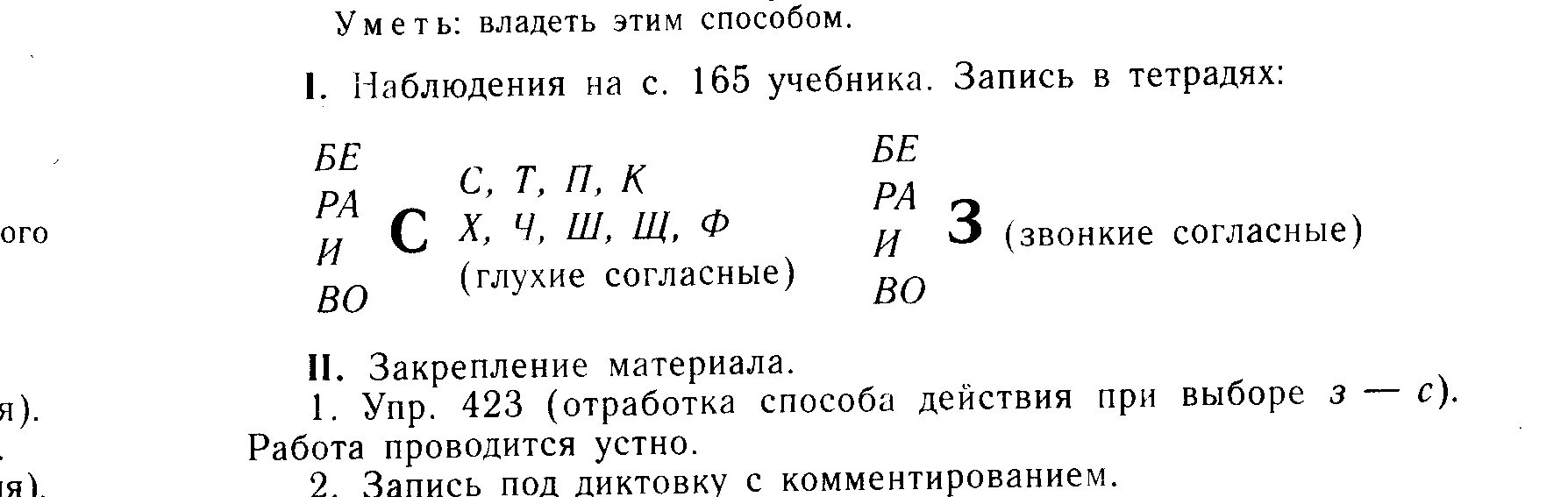 II. Закрепление материала.1. Упр. 423 (отработка способа действия при выборе з — с). Работа проводится устно.2. Запись под диктовку с комментированием.Расписание — развязать, бесшумный — безжалостный, возделывать — воспитать, испечь — издать, восстание — воззвание.3. Замена словосочетания словом с тем же значением и приставками без-, бес-.Ребенок без забот (беззаботный), небо без звезд, жидкость без цвета, дорога без конца, плач без звука. движение без шума.4. Замена развернутых определений понятий синонимами, состоящими из одного слова.1. Тихая погода, полное ветра (безветрие). 2. Ростки хлебных злаков, показавшиеся из-под земли (всходы). 3. Сообщение, уведомление о чем-нибудь (извещение). 4. Тревожное состояние, волнение (беспокойство).5. Объяснительный диктант.1. Ласковым словом и камень растопишь. 2. Беспорядочный человек не проживет в добре век. 3. Бездонную бочку водой не наполнишь. 4. Мальчику хотелось расспросить его о многом.Домашнее задание: § 82, упр. 424; повторить слова из «Словаря трудных слов» (подготовка к словарному диктанту).Урок 105. Буквы З — С на конце приставок(продолжение темы)I. Контрольный словарный диктант (образец см. на с. 110, 136).II. Запись в «Словарь трудных слов».Расчет (существит.), расчетливый (прилаг.), рассчитывать (глагол).Учащиеся должны составить и записать с этими словами словосочетания.III. Упр. 428 (выполняется под руководством учителя).IV. Упр. 430 (выполняется самостоятельно).Один из учащихся выполняет упражнение на пленке графопроектора.V. Проверочная работа с использованием перфокарт.з — с в приставках1. безболезненный2. бесшумный3. вздыхать4. бесцельный5. безжалостный6. бесчувственный7. развалиться8. сбить9. искусатьвскрикнутьразжимать вспорхнуть рассмотреть бесконечный разгадать распорядок сдуть исчезатьиспортитьразгадать распилить расписание безграничный разжимать бесконечный разносить сдатьVI. Подбор примеров слов с морфемами  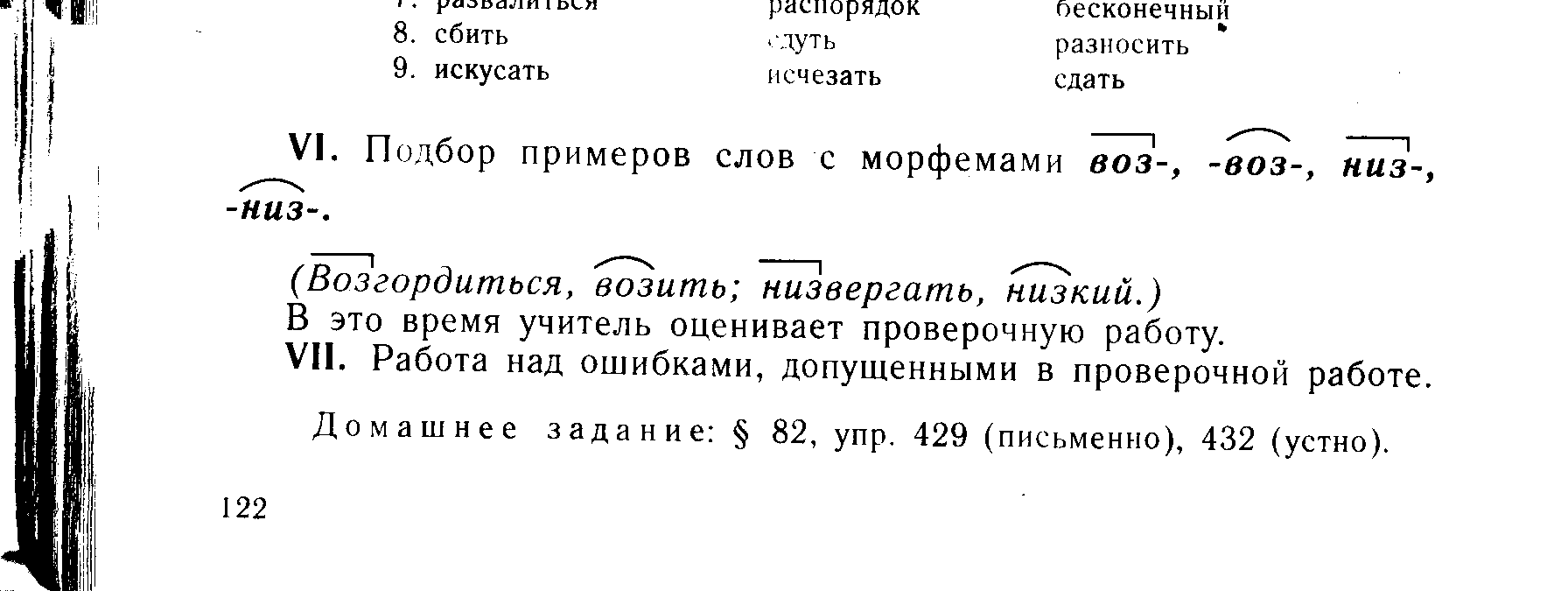 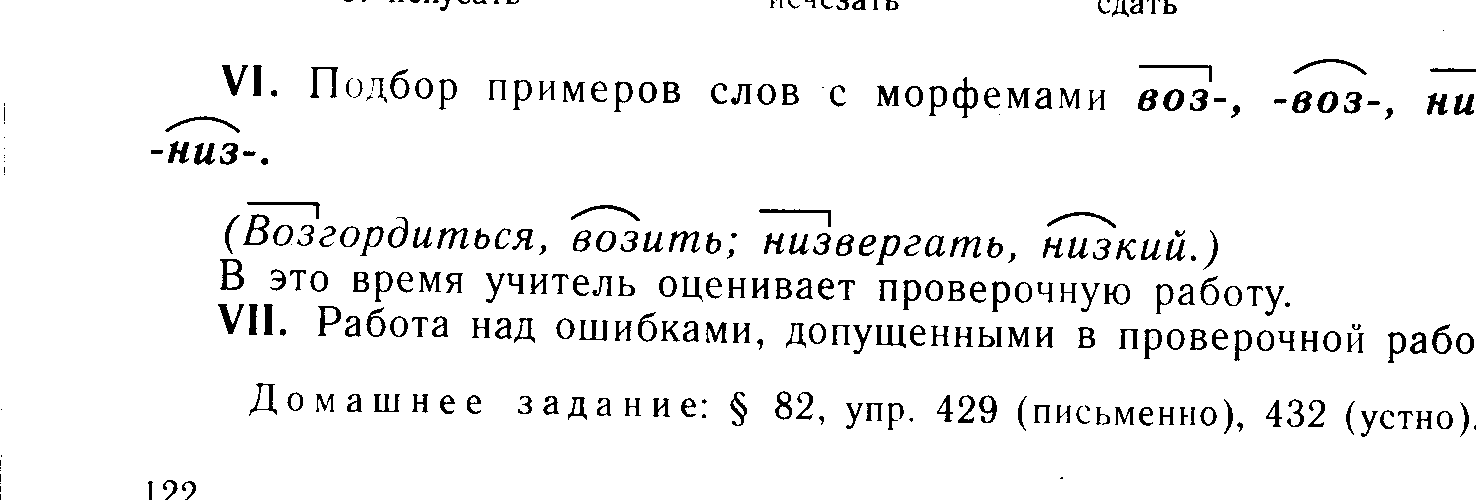 В это время учитель оценивает проверочную работу. VII. Работа над ошибками, допущенными в проверочной работе.Домашнее задание: § 82, упр. 429 (письменно), 432 (устно).Урок 106. Развитие речи. РассуждениеЗнать: понятие о типе речи — рассуждении.Уметь: строить высказывание — рассуждение на заданную тему.I. Наблюдения на с. 151.— Прочитанный текст — рассуждение. Что в нем утверждает автор, о чем он рассуждает? Какие доказательства приводит автор? Достаточно ли их?— Какой вывод делает автор рассуждения?II. Знакомство учащихся с построением высказывания типа рассуждения: тезис (основная мысль, которую выдвигает автор, утверждение о чем-то или о ком-то, которое нужно доказать, аргументировать), доказательства (аргументы, доводы, примеры) и вывод.III. Упр. 386.Учащиеся читают текст, находят в нем тезис, аргументы, которые приводит автор для доказательства своего утверждения, вывод, который он делает.— Сравните оба текста. В каком из них использован книжный, а в каком разговорный стиль? Укажите приметы этих стилей. Как вы думаете, может ли текст-рассуждение включать элементы описания?— Подберите из учебника русского языка (или любого другого учебника) тексты-рассуждения. Как они построены? К какому стилю речи относятся?IV. Упр. 387.Домашнее задание: упр. 389.Урок 107. Буквы А — О в корнях -ЛАГ- — -ЛОЖ-Знать: чередование а — о в корнях слов; правило выбора букв а — о в корнях с чередующимися гласными.Уметь: владеть способом выбора а — о в корнях -лаг- — -лож-.I. Запись в «Словарь корней».-страд- (-стражд-): страдать, страдание, сострадать, сострадание, пострадать, страждут.Учащиеся должны составить с данными словами 2—3 предложения.II. Подготовленный диктант (упр. 432).III. Наблюдения на с. 168 учебника.IV. Закрепление материала.1. Запись под диктовку (отработка способа действия по выбору орфограммы в корне).Излагать содержание, полагаться на друзей, предлагать решение, прилагать усилия, простое предложение, положение дел, расположиться на отдых, возлагать на помощников.Учащиеся разбирают по составу глагол расположиться.2. Упр. 435.Один из учащихся выполняет задание на пленке графопроектора.После выполнения работы делается самопроверка с помощью графопроектора.3. Предупредительный диктант.1. Ложился на поля туман. (А. Пушкин.) 2. Мы предложили провести слет туристов на берегу реки. 3. Ребята расположились у костра и с наслаждением ели печеную картошку. 4. Изложите содержание параграфа учебника.4. Проверочная работа с помощью перфокарты (а — о в корнях -лаг- — -лож-).5. Игра «Составь слово».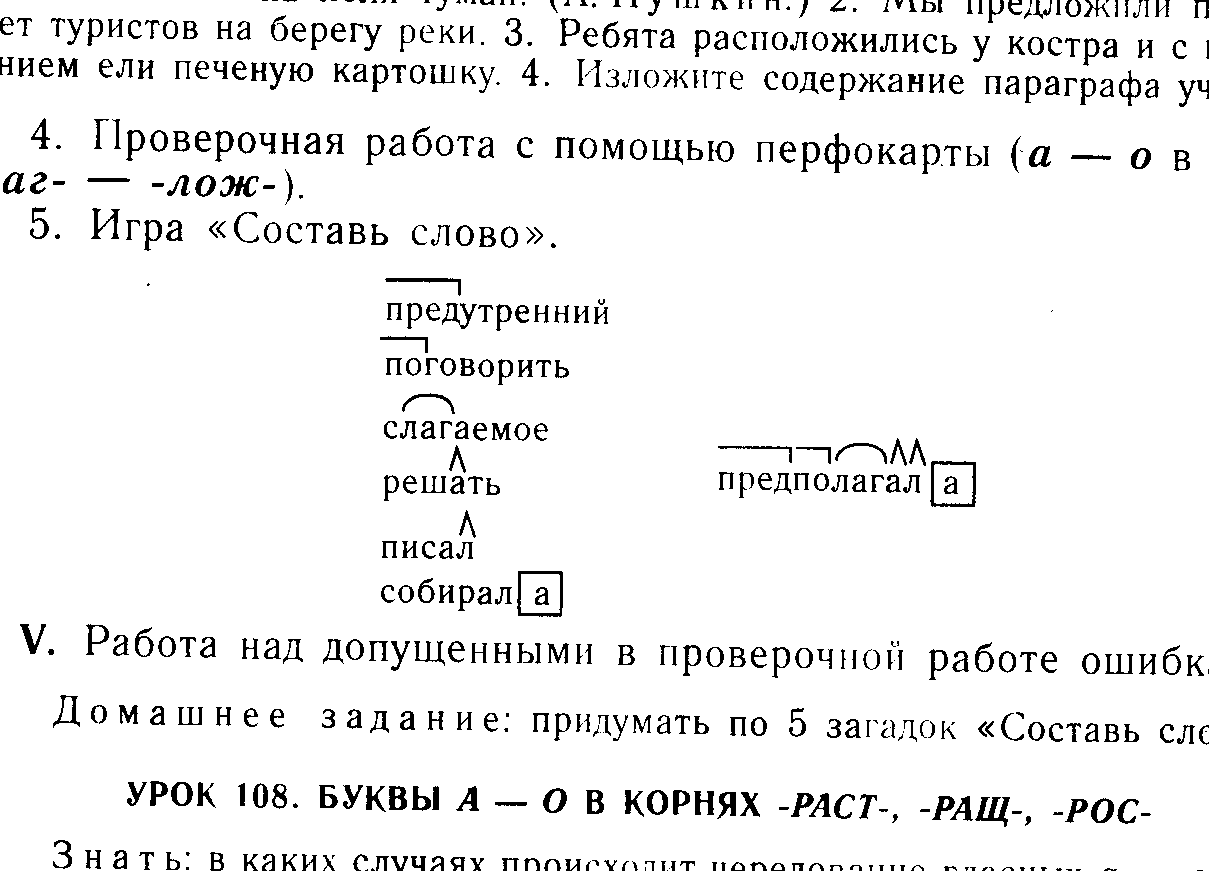 V. Работа над допущенными в проверочной работе ошибками. Домашнее задание: придумать по 5 загадок «Составь слово»Урок 108. Буквы А — О в корнях -РАСТ-, -РАЩ-, -РОС-Знать: в каких случаях происходит чередование гласных а — о в указанных корнях.Уметь: распознавать слова с чередующимися гласными а — о в корнях -раст-, -ращ-, -рос-; обосновывать выбор гласных в этих корнях.I. Проверка домашнего задания.II. Наблюдения на с. 169 учебника.Запись в «Словарь трудных слов».Росток, отрасль.III. Закрепление материала.1. Упр. 437 (устно).2. Объяснительный диктант.Листья растения, молодая поросль, росток розы, разрастаются розы, отрасль промышленности, морские водоросли, выращивание молодняка, заросли камыша.IV. Проверочная работа с помощью перфокарт.а — о в корнях1. расти2. растительность3. отросли4. заросла5. растения6. росточек7. взрастить8. заросли9. подрастатьвыросла отрасль росток водоросли произрастать вырос подрасти нарастить отрославырастить выращивать росли вырастать приращение обрастать разрастись выращенный оброслаV. Упр. 439.VI. Анализ ошибок проверочной работы.VII. Выборочный диктант.1. Играйте же, дети, растите на воле. (Н. Некрасов.) 2. Три гордые пальмы высоко росли. (М. Лермонтов.) 3. Заросли кустарника образовали непроходимую чащу. 4. Рис растет на болотистых местах. 5. Берег моря покрыт водорослями. 6. Эти места удивляют богатой растительностью.Домашнее задание: § 84, упр. 441.Урок 109. Буквы О — Ё после шипящих в корнеЗнать: способ выбора о — ё в корнях слов после шипящих. Уметь: обосновывать выбор о — ё в корнях слов после шипящих.I. Устная синтаксическая пятиминутка.Учащиеся составляют схему предложения Мы зажгли сухой хворост, и взметнулись в звездное небо желтые языки огня, предварительно определив количество основ в нем.— Разберите по составу слова взметнулись, желтые.— Какой звук произносится под ударением в корне прилагательного желтые?II. Знакомство с правилом на с. 171.III. Запись в «Словарь трудных слов».Крыжовник, шов, шорох, капюшон; шоссе, шофер, шоколад.IV. Закрепление материала.1. Упр. 443 (выполняется устно под руководством учителя).2. Запись с объяснением. К прилагательным, употребленным в переносном значении, учащиеся подбирают синонимы.Отрастить челку, вырастить крыжовник, сдать отчет, предлагать шоколад, тяжелый человек, почетный караул, шелковый костюм, неясный шепот, красивый капюшон, жесткая дисциплина, черствый человек, маленькая щелка, ровный шов, мягкая шерстка.3. Предупредительный диктант.1. Улыбнулись сонные березки, растрепали шелковые косы. 2. Я помню осенние ночи, березовый шорох теней. 3. За горами, за желтыми долами протянулась тропа деревень.(С. Есенин.)4. Запись слов с распределением их по колонкам.Проверяемые             Непроверяемые          Чередующиеся                 Буквы о—ёгласные                      гласные                       гласные                           после шипящихв корнях                     в корнях                      в корнях                           в корняхслов                            слов                             слов                                  словОблако, подарить, зарастают, шепот, предположение, свивают, вестибюль, сложение, шорох, отрасль, располагаться, выращен, растительность, бросать, встрепенуться.V. Отгадайте загадки, составленные учащимися (см. урок 107).Домашнее задание: § 85, упр. 444 или 445 (по выбору).Урок 110. Буквы И — Ы после ЦЗнать: условия выбора и — ы в корнях слов после ц.Уметь: обосновывать выбор гласных и — ы после ц.I. Замена развернутых определений синонимом, состоящим из одного слова.Молодой лес (поросль); отдельная область производства, науки (отрасль); частый кустарник, которым заросло какое-нибудь место (заросли); тихая речь, при которой звуки произносятся без участия голосовых связок (шепот); глухой звук от трения, соприкосновения чего-либо с чем-нибудь (шорох); число, которое складывается с другим с помощью сложения (слагаемое).II. Правило на с. 173 (§ 86).Запись в «Словарь трудных слов».Цыпленок, цыган, цыц, цыкать, цыпочки.III. Закрепление материала.1. Упр. 446 (выполняется под руководством учителя).2. Замена развернутого определения словом-синонимом.Основной закон государства (конституция); точная выдержка из какого- либо текста (цитата); прикрикнуть на кого-нибудь с угрозой (цыкнуть); инструмент для вычерчивания окружности и измерения длины на чертежах (циркуль); систематическое собрание каких-нибудь предметов (коллекция); плодовые растения, к которым принадлежат лимоны, апельсины, мандарины (цитрусовые); бурное движение атмосферы, сопровождающееся обильными осадками, сильной облачностью (циклон).3. Запись под диктовку.Получить консультацию, прослушать лекцию, правильно написать цифры, вырастить цыплят, заболеть цингой, встать на цыпочки, расположиться на циновке, спеть цыганскую песню, любить цирк.4. Объяснительный диктант.1. Из кустов вышла тетерка, а за ней шесть цыплят. (Н. Сладков.) 2. Птенцы быстро росли, и однажды вся веселая семейка улетела на широкие речные отмели. (Н. Сладков.) 3. Посреди площадки в сквере росли акации. 4. В город приехала делегация шахтеров. 5. Циркуль — помощник человека с глубокой древности и до наших дней. 6. Мы давно собирались всей семьей пойти в цирк.Домашнее задание: § 86, упр. 447 (письменно). 457 (устно); контрольные вопросы на с. 174.Урок 111. Развитие речи.Устное описание поэтических предметов.Описание картины П. П. Кончаловского «Сирень в корзине».(упр. 457)Урок 112. Обобщение и систематизация знанийпо разделу «Словообразование»I. Словарная диктовка.Безжалостный человек, сбросить в яму, сделать бессознательно, расходиться по домам, срубить дерево, пробежал по дороге, показался берег, оглянулся назад, приближаться к дому, почуять опасность, встрепенуться от неожиданности, проявить себя в деле, пострадать от пожара.II. На доске заранее написаны слова. Учащиеся должны выписать слова в два столбика:               1) с приставкой;                        2) без приставки.Растаял, растение, раствор, расписать, расчет, растить; отдалить, отцовский, отдавать; история, исчертить.III. Докажите, что по морфеме можно определить часть речи: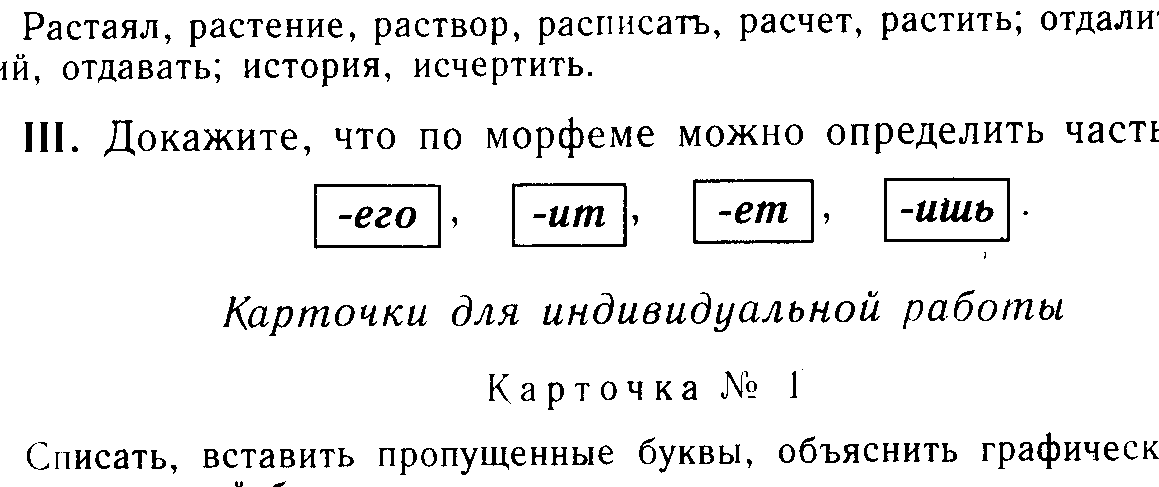 Карточки для индивидуальной работыК а р т о ч к а  № 1Списать, вставить пропущенные буквы, объяснить графически написание вставленной буквы.Ц..ган, р..сла, р..сток, бе..чувственный, бе..жалостный, ж..лудь, ш..рох, распол..гаться, ц..ганский, зар..сли, предпол..жение, ц..ферблат, ц..корий, ж..сткий, бе..шумный, ч..рный, бр..саться, уд..вление.Выписать слово, которое соответствует данной схеме: 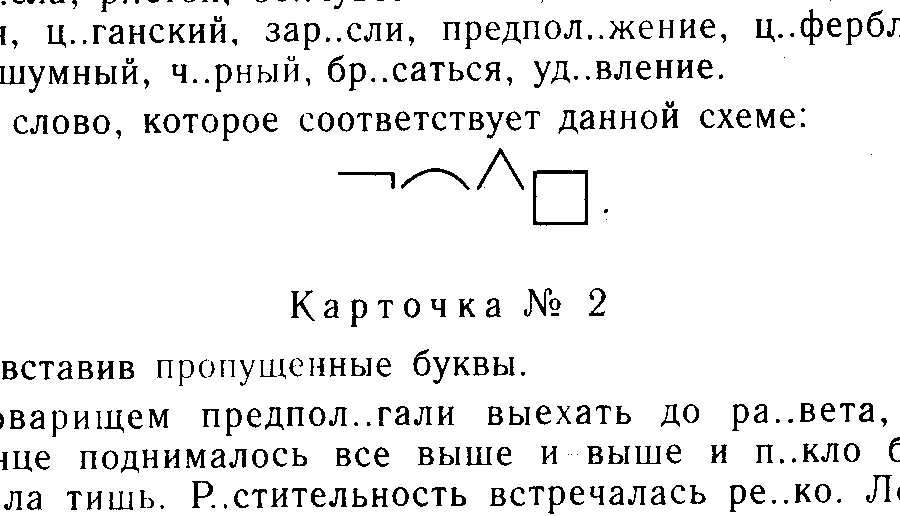 К а р т о ч к а  № 2Списать, вставив пропущенные буквы.Мы с товарищем предпол..гали выехать до ра..вета, но выехали поз..но. Солнце поднималось все выше и выше и п..кло бе..жалос..но. В степи ст..яла тишь. Р..стительность встречалась ре..ко. Лошади с трудом т..щили пово..ку. К вечеру жара стала сп..дать. Солнце зашло за г..ризонт, когда мы под..ехали к с..лению. Тяж..лое путешествие подошло к к..нцу.Выписать два слова без окончания.IV. Образуйте слова с данными морфемами. 1.  (приближался).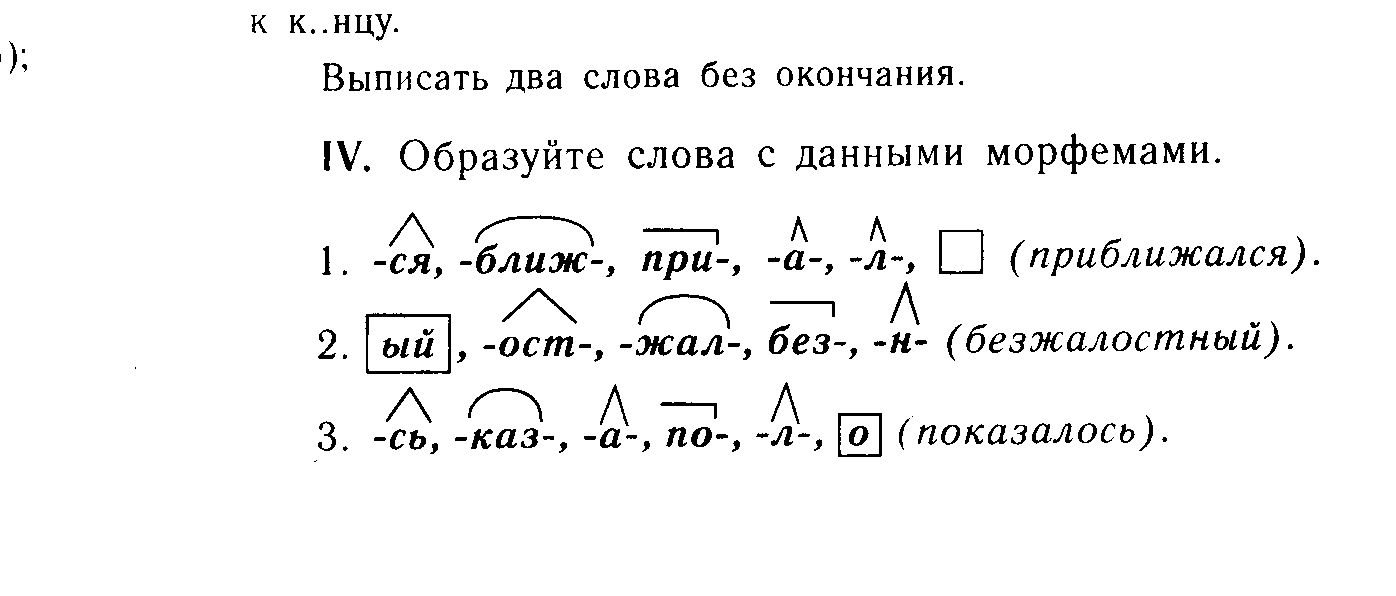 2.  (безжалостный).3.  (показалось).V. Составьте словосочетания по данным схемам: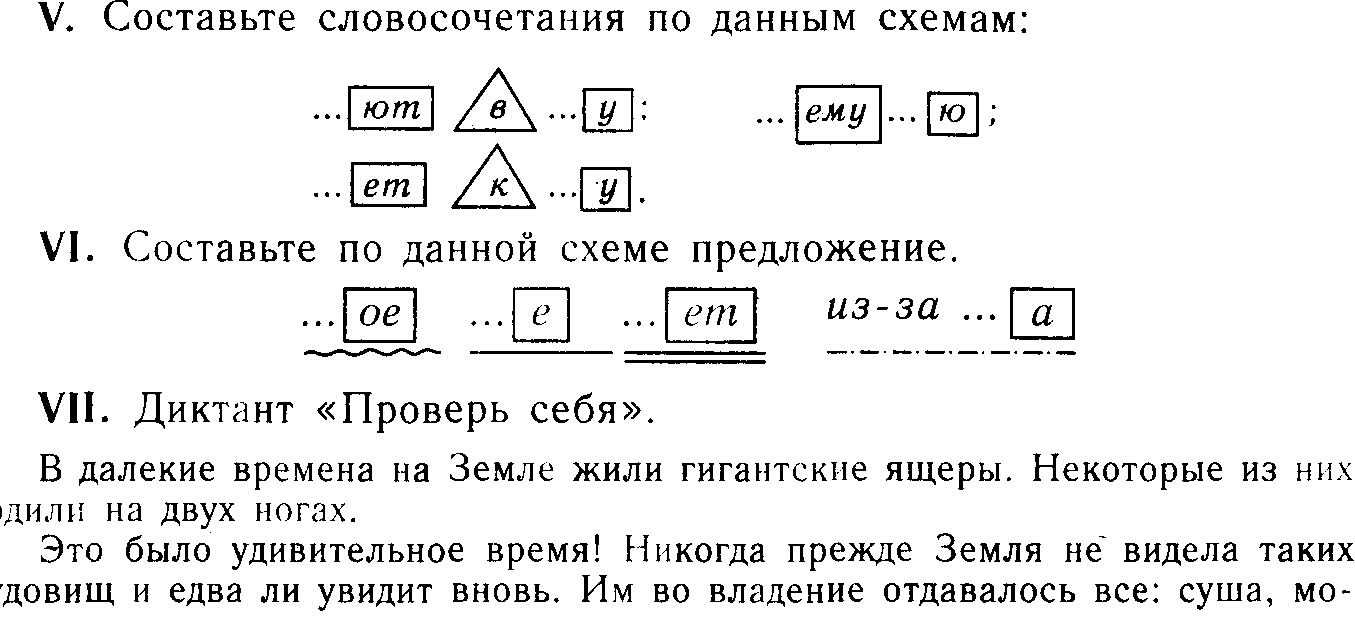 Составьте по данной схеме предложение.VII. Диктант «Проверь себя».В далекие времена на Земле жили гигантские ящеры. Некоторые из них ходили на двух ногах.Это было удивительное время! Никогда прежде Земля не видела таких чудовищ и едва ли увидит вновь. Им во владение отдавалось все: суша, море, воздух.Бескрайние леса населяли всевозможные ящеры. Они стремительно носились между деревьями на кожистых крыльях, складывали их и располагались на отдых на деревьях. На полянах то тут, то там появлялись проворные динозавры, а в зарослях роскошных растений пощелкивали и посвистывали причудливые птицы. В болотах копошились огромные животные.(По И. Акимушкину.)Домашнее задание: упр.455.Тест по теме «Словообразование»I   в а р и а н тI. Укажите слова, в которых корень выделен правильно:1) ; 2) ; 3) ; 4) ; 5) ; 6)  (из глины).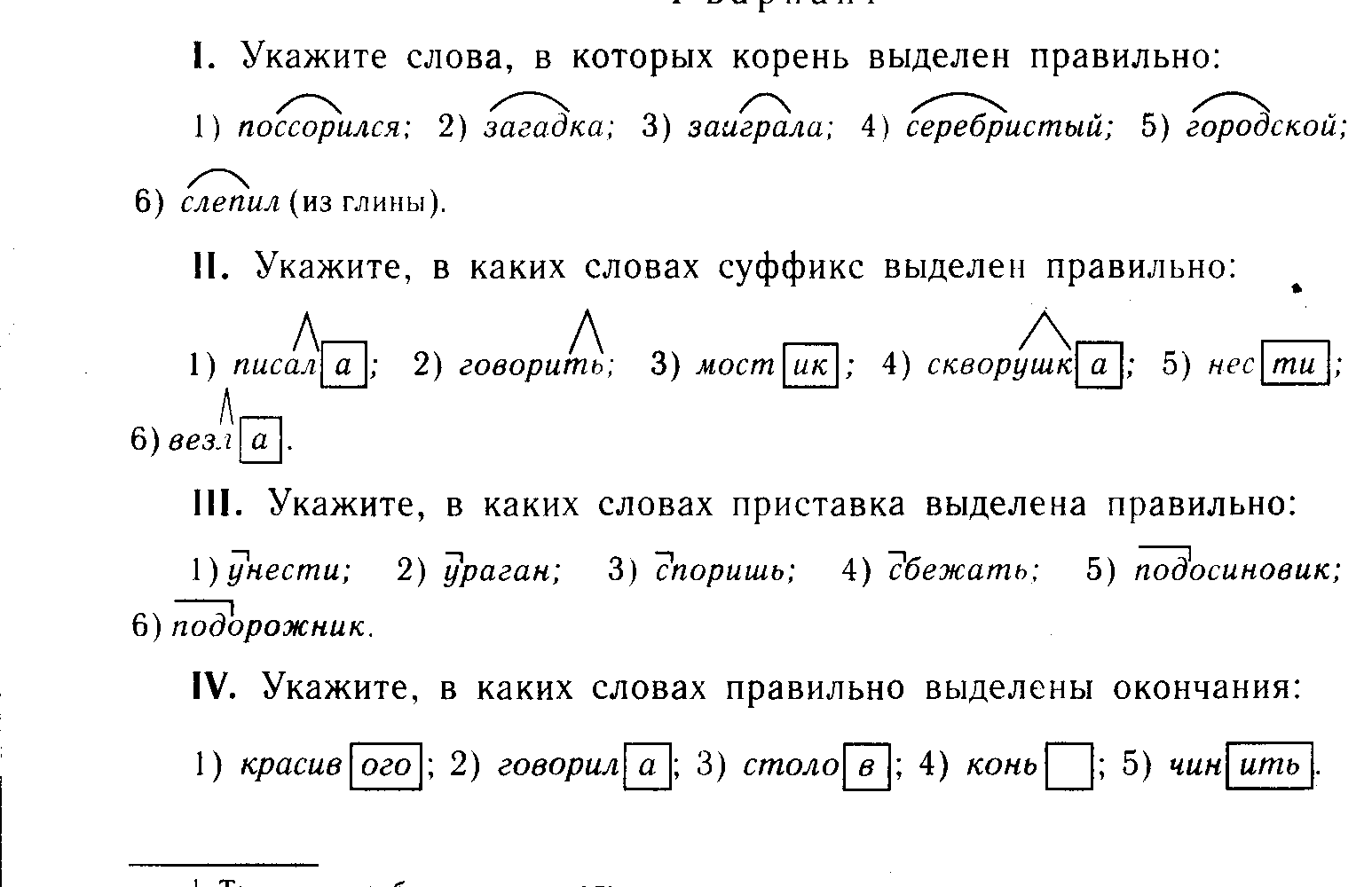 II. Укажите, в каких словах суффикс выделен правильно:1) ; 2) ; 3) ; 4) ; 5) ; 6)  .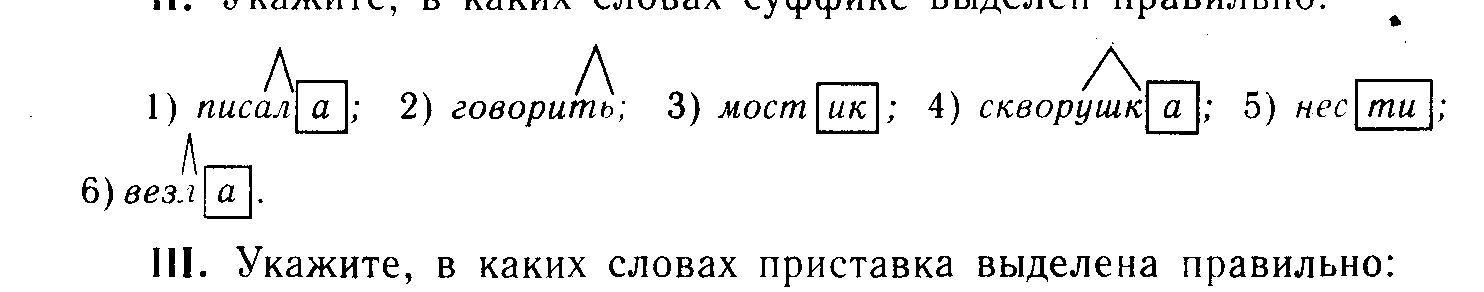 III. Укажите, в каких словах приставка выделена правильно:1) ; 2)  ; 3) ; 4) ; 5) ; 6) .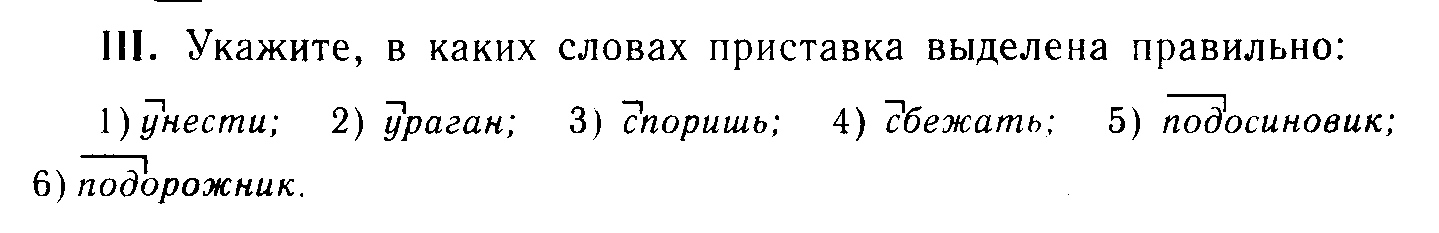 IV. Укажите, в каких словах правильно выделены окончания:1) ; 2) ; 3) ; 4) ; 5)  .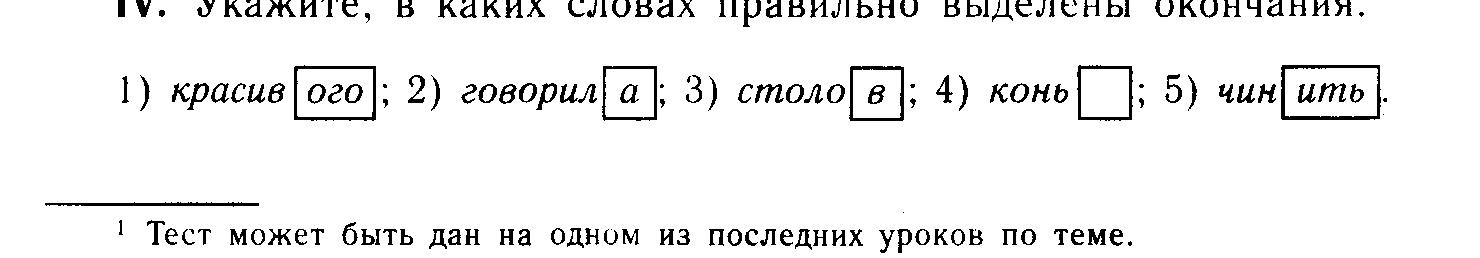 V. Выделите слова, которые не являются однокоренными со словом БОЛЬ:1) больница; 2) больше; 3) болтун; 4) больной; 5) болевой. VI. Выделите личные окончания глаголов I спряжения:1) -ите; 2) -ит; 3) -ешь; 4) -ят; 5) -ем.VII. Найдите слова с приставкой с:1) смешной; 2) смелый; 3) смеяться; 4) сматывать; 5) смеркаться; 6) сметана; 7) смолкнуть.II   в а р и а н тI. Укажите слова, в которых корень выделен правильно:1) ; 2) ; 3) ; 4) ; 5)  .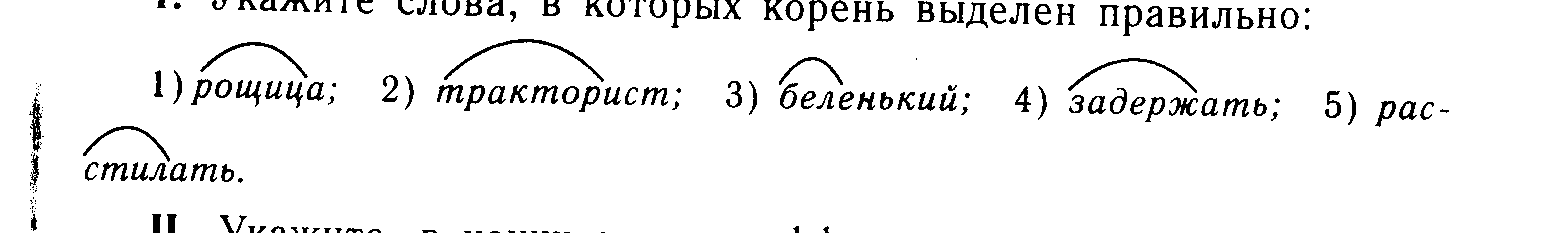 II. Укажите, в каких словах суффикс выделен правильно:1) ; 2) ; 3) ; 4) ; 5)  .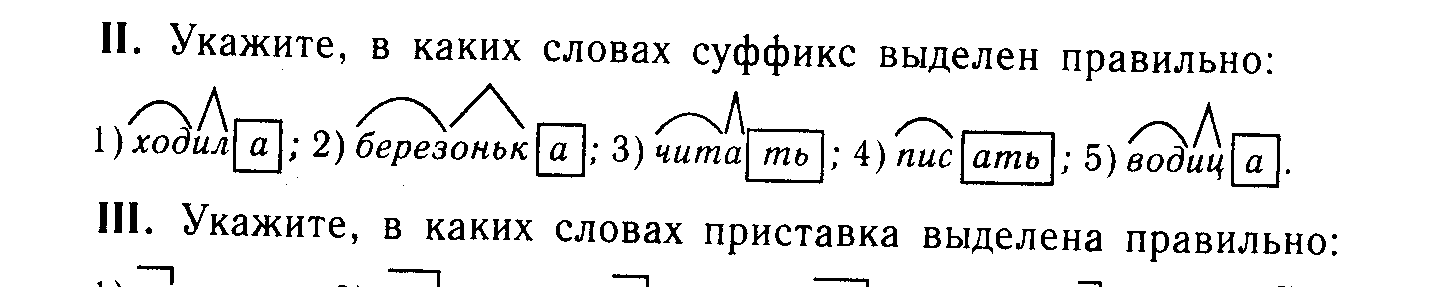 III. Укажите, в каких словах приставка выделена правильно:1) ; 2) ; 3) ; 4) ; 5) ; 6) ; 7)  .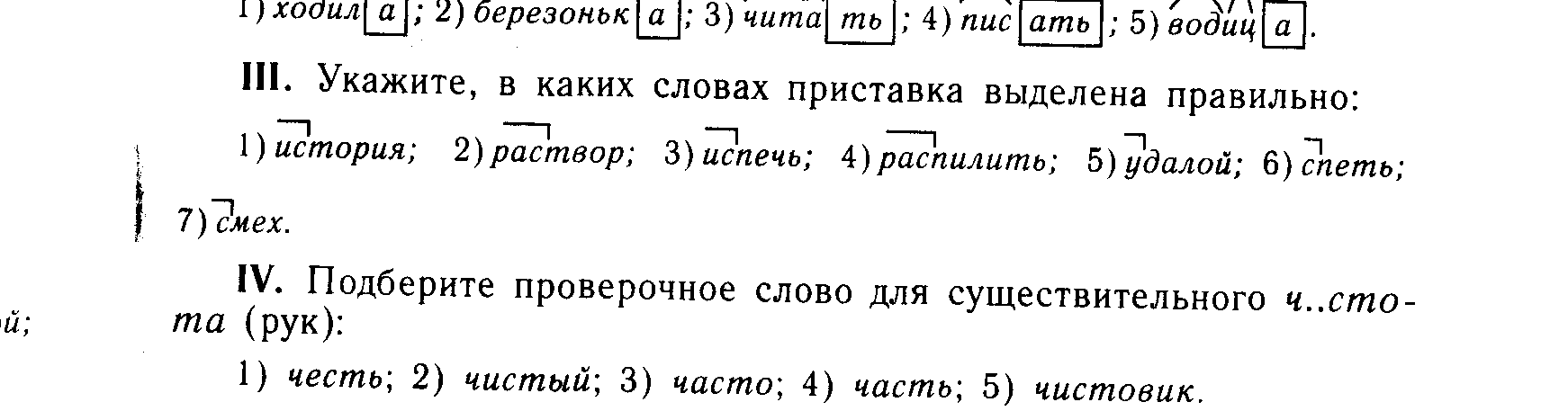 IV. Подберите проверочное слово для существительного ч..стота (рук):1) честь; 2) чистый; 3) часто; 4) часть; 5) чистовик.V. Укажите, в каких словах правильно выделены окончания:1) ;  2) ;   3) ;  4) ;  5) ;  6) ;  7) ; 8) .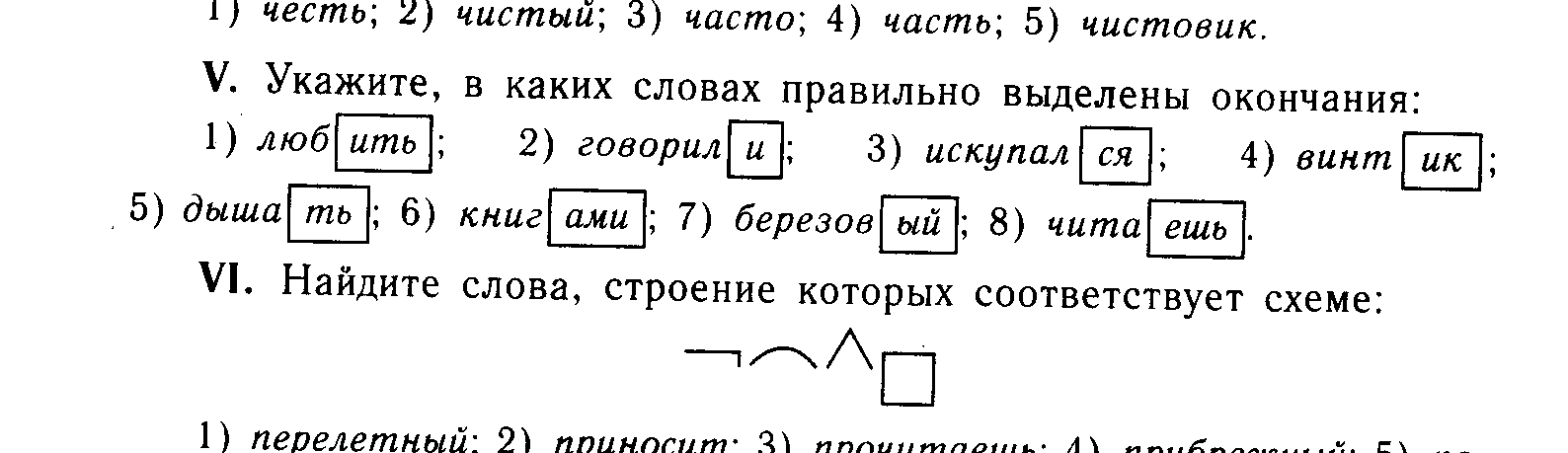 VI. Найдите слова, строение которых соответствует схеме:1) перелетный; 2) приносит; 3) прочитаешь; 4) прибрежный; 5) полосонька; 6) поговоришь; 7) напишешь.VII. Какой суффикс указывает на прошедшее время глагола?1) -а-; 2) -ил-; 3) -л-; 4) -ну-; 5) -изн-.Урок 113. Контрольный диктантI   в а р и а н тЛЕТНЯЯ ГРОЗАТемнеет, хмурится небо. Набегают мрачные грозовые тучи. Затихает старый бор, готовится к бою. Сильный порыв ветра вырывается из-за вершин деревьев, кружится пылью по дороге и мчится вперед.Ударили по листьям первые крупные капли дождя, и вскоре на землю обрушилась стена воды. Сверкнула молния, прокатился по небу гром.Быстро проходит летняя гроза. Но вот светлеет туманная даль. Небо начинает голубеть. Над полем, над лесом, над водной гладью плывет легкий пар. Уже и солнце горячее выглянуло, а дождь еще не прошел. Это капают с деревьев и блестят на солнце дождинки. (85 слов.)(По Б. Тимофееву.)Г р а м м а т и ч е с к о е   з а д а н и е: по мере написания диктанта объяснить безударную гласную в корнях глаголов первого абзаца.II   в а р и а н тУтренний ветерок пробежал по лесу. Туман пришел в движение, и показался противоположный берег реки с зарослями густого кустарника.Вдруг послышался шорох гальки. Я оглянулся и рассмотрел две тени. Я предполагал увидеть людей, но это оказались лоси. Они приближались к реке. Я залюбовался животными. Лоси жадно пили воду. Вдруг самка почуяла опасность и стала смотреть в мою сторону. Вода стекала у нее с губ, и от этого расходились круги по спокойной поверхности реки. Лосиха встрепенулась, издала хриплый крик и бросилась к лесу.В это мгновение взошло солнце. Сквозь клубы тумана стали проявляться очертания гор, растущих на том берегу деревьев. (98 слов.)(По В. Арсеньеву.)Г р а м м а т и ч е с к о е   з а д а н и е: объяснить графически пунктуацию 2—3 предложений (на усмотрение учителя).МОРФОЛОГИЯ. ОРФОГРАФИЯ. КУЛЬТУРА РЕЧИУрок 114. Самостоятельные и служебные части речиЗнать: самостоятельные и служебные части речи. Уметь: различать самостоятельные и служебные части речи.I. Словарный диктант.Предложить решение, правильный ответ, уложить вещи, громоздкий велосипед, беззаботный шофер, шоссейная дорога, арена цирка, трезвый расчет, акация на улице, вокзал налево, расчистить дорогу.II. Запись под диктовку предложения Над космодромом раздался гул, и гигантская ракета за дрожала и медленно оторвалась от земли.— Составьте схему предложения. Укажите слова, которые соответствуют данным схемам: существительное —  , прилагательное ,  глагол — . Назовите слово без окончания. Что это за часть речи?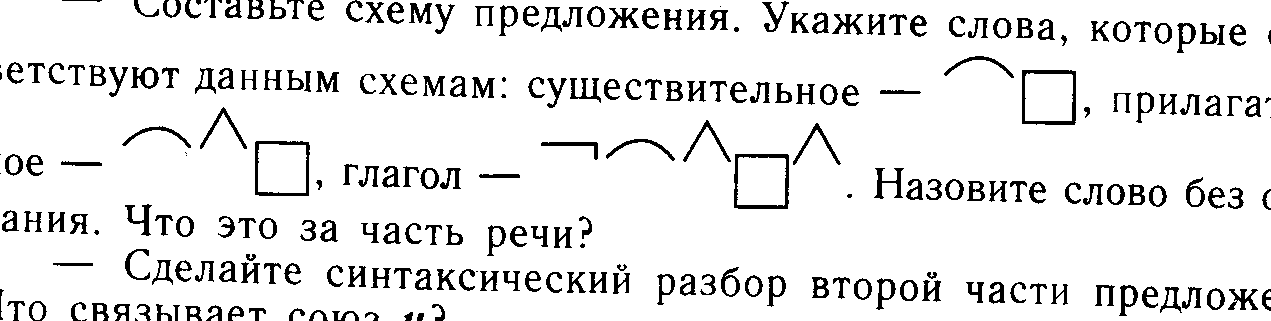 — Сделайте синтаксический разбор второй части предложения. Что связывает союз и?III. Материал для наблюдений — с. 177 учебника.— Что вы узнали нового из параграфа?Упр. 460.IV. Учащимся предлагается доказать, что знание того, к какой части речи относится слово, необходимо для: 1) выбора ряда орфограмм; 2) постановки тире в простом предложении между подлежащим и сказуемым 3) правильного разбора слова по составу.Запись в тетрадях:             гл.                  гл.            гл., 2 л.        не 3 скл.          3 скл.1) Не был, не увлекался, глядишь, товарищ , дочь.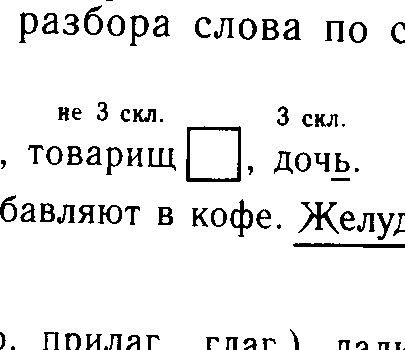 2) Цикорий — растение, которое добавляют в кофе. Желудь — плод дуба. Бечевка — тонкая веревка.3) Стих (сущ., глаг.), смел  (кр. прилаг., глаг.), дали (сущ., глаг.), знать (сущ., глаг.), стекло (сущ., глаг.).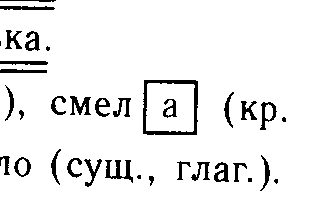 V. Запись под диктовку.Учащиеся должны выделить в глаголах приставку, в существительных корни и графически объяснить в них орфограммы; в прилагательных окончания, определить, на что они указывают.Здесь было много интересных растений. Все они уже отцвели, но еще не утратили своего летнего наряда, хотя листва их уже стала блекнуть и разукрашиваться в яркие осенние тона.Лесной тополь-великан стоял на берегу реки. двести лет он охранял по рядок в лесу.(По В. Арсеньеву.)— Назовите слова без окончаний. Что это за часть речи? Слова каких еще частей речи встретились в тексте? Что связывают союзы в этих предложениях? Для чего служат предлоги? Укажите слово, которое придает глаголу отрицательный смысл.Домашнее задание: подготовить сообщение на тему «Части речи в русском языке», используя таблицы упр. 462; повторить материал таблицы 9 «Роль существительного в предложении».ИМЯ СУЩЕСТВИТЕЛЬНОЕУрок 115. Имя существительноеЗнать: морфологические признаки имени существительного, его роль в предложении.Уметь: опознавать существительное среди других частей речи.I. Запись в «Словарь трудных слов».Желтизна, голубизна, кривизна.— К какой части речи относятся данные слова? Докажите. (Отвечают на вопрос  ч т о?, относятся к жен. роду, изменяются по падежам.)Внимание учащихся обращается на то, что эти существительные образованы от имен прилагательных с помощью суффикса -изн(а). Они обозначают признак, но как предмет. Например: ширь, высь, даль, смелость и пр.II. Устная синтаксическая пятиминутка.Учащиеся должны назвать грамматическую основу предложения В спокойном зеркале о́зера отражались голубизна неба и очертания прибрежных ив. Слова отражались и голубизна разобрать по составу.— Определите существительные как члены предложения.III. Прослушать отрывок из стихотворения А. Шибаева «Слова, слова, слова».Всему название дано —И зверю, и предмету.Вещей вокруг полным-полно,А безымянных — нету!И все, что может видеть глаз — Над нами и под нами,— И все, что в памяти у нас,— Означено словами.Приведите примеры слов, которые дают названия зверям, предметам, вещам. К какой части речи относятся эти слова?IV. Прослушать текст, пересказать его, определить стиль, тип речи. Доказать ответ. Затем записать под диктовку; определить роль существительного в предложении.Мягким сиянием месяц освещал кроны больших деревьев. Испарения над рекой сгустились. Высоко в небе ровным белым светом сверкал Юпитер. Вся природа грезила предрассветным сном. Голубой сумрак еще окутывал землю, реку, но в воздухе и на небе чувствовалось приближение зари.Время шло, а мы сидели и тихо вели разговор.(По В. Арсеньеву.)— Выберите из текста существительные женского, затем мужского и среднего родов. Образуйте от них форму множественного числа. Все ли из названных существительных ее образуют? Найдите нарицательные и собственные существительные. Найдите разные формы одного и того же существительного (над рекой, реку). Определите эти формы.— Сделайте вывод о синтаксической роли существительного. Когда существительное не является членом предложения? Приведите (устно) примеры.— Выпишите существительные разговор, приближение. Докажите, что это существительные.Учитель сообщает учащимся, что эти существительные обозначают действие, но как предмет. Предлагается привести примеры таких существительных (плач, бег, плаванье, беготня и пр.).Делается вывод о существительном как части речи.Домашнее задание: § 88, упр. 470, 471; повторить таблицу 9 (уроки 39, 41).Урок 116. Имя существительное(продолжение темы)I. Опрос. Заполните колонки таблицы.II. Устная синтаксическая пятиминутка.Учащиеся должны указать основы предложений обосновать постановку знаков препинания, разобрать по составу слово сопровождают.Книги — спутники всей нашей жизни. Они встречают нас в раннем детстве и сопровождают всю жизнь.III. Запись в «Словарь корней».-вожд- (-вод-): вождь, водить, вождение, сопровождение, сопровождать, водить, проводить.— Найдите в записанных словах существительные, обозначающие: 1) предмет; 2) предмет, но как действие.— Однокоренные ли слова вода, водить? Почему? IV. Упр. 467.V. Учитель предлагает школьникам вспомнить, кто, с их точки зрения, из известных им писателей интересно, живо, образно описывает природу. (Обычно учащиеся называют М. Пришвина, К. Паустовского.)— Сегодня мы прослушаем зарисовку о февральском Подмосковье, взятую из книги замечательного натуралиста, рыболова, охотника и писателя Дмитрия Павловича Зуева «Времена года». Эта удивительная книга о простой и милой нашему сердцу среднерусской природе. Она помогает всмотреться, вслушаться в незамечаемые нами красоты природы. Она учит нас понимать язык природы. Эта книга обо всем: о лесах и водах; о падающих листьях и облаках; о птицах и зверях; об охоте и рыбной ловле. Многие рассказанные писателем были из жизни животных напоминают русские народные сказки. Постарайтесь, ребята, познакомиться с этой книгой. А сейчас прослушайте текст.Февраль — самая метельная пора зимы. В лесу под холодным огнем яр кого, но бессильного солнца висят на ветвях кустов и деревьев снежные шапки. Косой свет лучистого заката румянит снег. От леса падает синеющая тень, и здесь сумеречно гаснет свет на буграх лиловых сугробов. Днем небо поражает голубизной, а к вечеру оно становится густо-фиолетовым, и на таком фоне удивительно красива в хрустальных кружевах береза.(По Д. Зуеву.)Выясняется впечатление ребят (что привлекло в тексте, какие приемы использует автор, чтобы описание было образным, «живым», — школьники указывают на метафоры). Делается вывод о том, что это описание.Учащиеся пересказывают текст, затем записывают под диктовку, обозначая существительные как члены предложения.— Найдите в тексте слова, которые соответствуют данным структурным схемам: существительное — , прилагательное — , глагол — .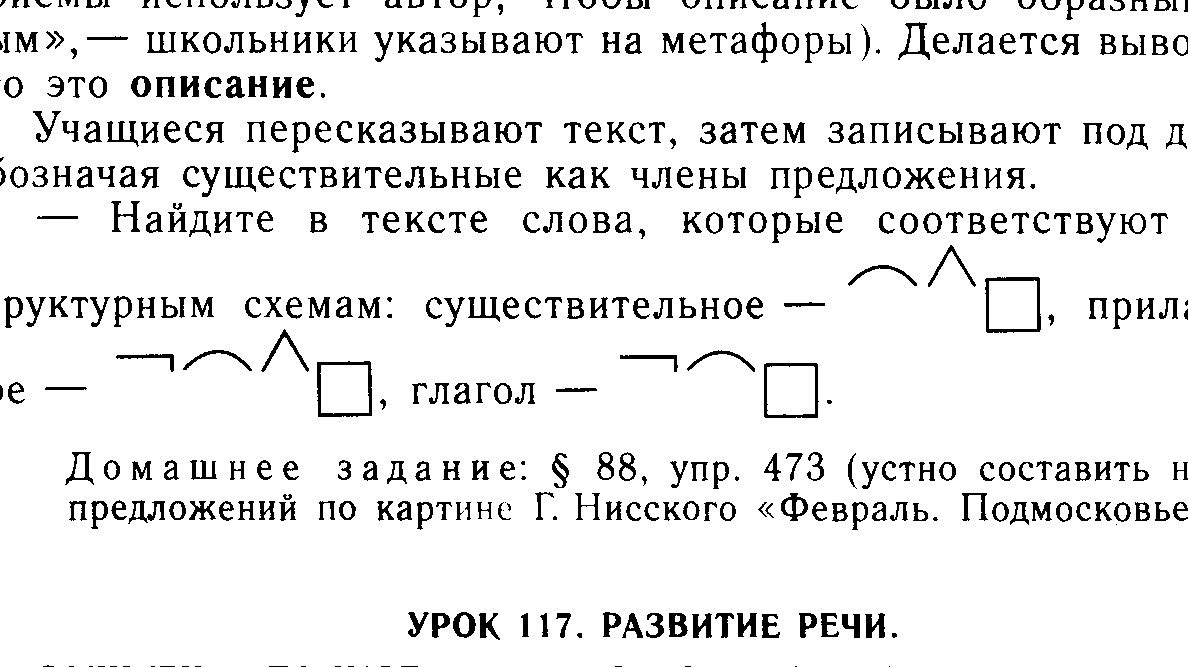 Домашнее задание: § 88, упр. 473 (устно составить несколько предложений по картине Г. Нисского «Февраль. Подмосковье»).Урок 117. Развитие речи.Сочинение по картине Г. Г. Нисского «Февраль. Подмосковье»(упр. 473, 564)Урок 118. Развитие речи. Доказательства в рассужденииI. Наблюдения на с. 184,II. Работа по заданиям упр. 475.III. Написание сочинения-миниатюры (упр. 476).Урок 119. Имена существительные одушевленныеи неодушевленныеЗнать: о существительных одушевленных и неодушевленных. Уметь: различать одушевленные и неодушевленные имена существительные.I. Устная синтаксическая пятиминутка.Учащиеся должны назвать грамматические основы предложений, составить схему предложения.В синем небе мерцают звезды, а на белом инее дружно искрятся нежные пушинки. (Д. Зуев.)— Употребите любое существительное предложения в роли обращения.II. Наблюдения на с. 185 учебника.Упр. 480 (устно).— Подберите и запишите синонимы к слову Родина (Отчизна, Отечество).— В каком случае будут синонимами Родина — Россия? Составьте и запишите с этими словами предложения, чтобы они выступали в роли обращений.III. Прослушайте текст. Определите его стиль. Докажите, что по типу речи это описание.Какие светлые, особенные ночи в феврале! В лесу легко замечаешь след санной дороги. Далеко уходит узкая тропинка. С неба струится белесоватый свет луны. Искрится белая пороша, и на ее синеющей снежной белизне отражается мерцание звезд. В такие ночи обычно охотники устраивают засады на волков, лисиц и зайцев.Вся снежная равнина и лесные поляны светятся, как один огромный, беззвучный зеркальный зал. Очаровательны эти ночи! (По Д. Зуеву.)Вопросы к анализу текста.1. Почему писатель называет ночной февральский лес беззвучным? зеркальным залом?2. Подобрать синонимы к слову очаровательный.3. Каким синонимом можно было бы заменить слово струится (свет)? (Льется.)По мере записи предложений учащиеся объясняют графически орфограммы в корнях слов, указывают на одушевленные и неодушевленные имена существительные, определяют их род, число, падеж.— Найдите в тексте слова, соответствующие данным схемам: существительное — , прилагательное — , глагол — .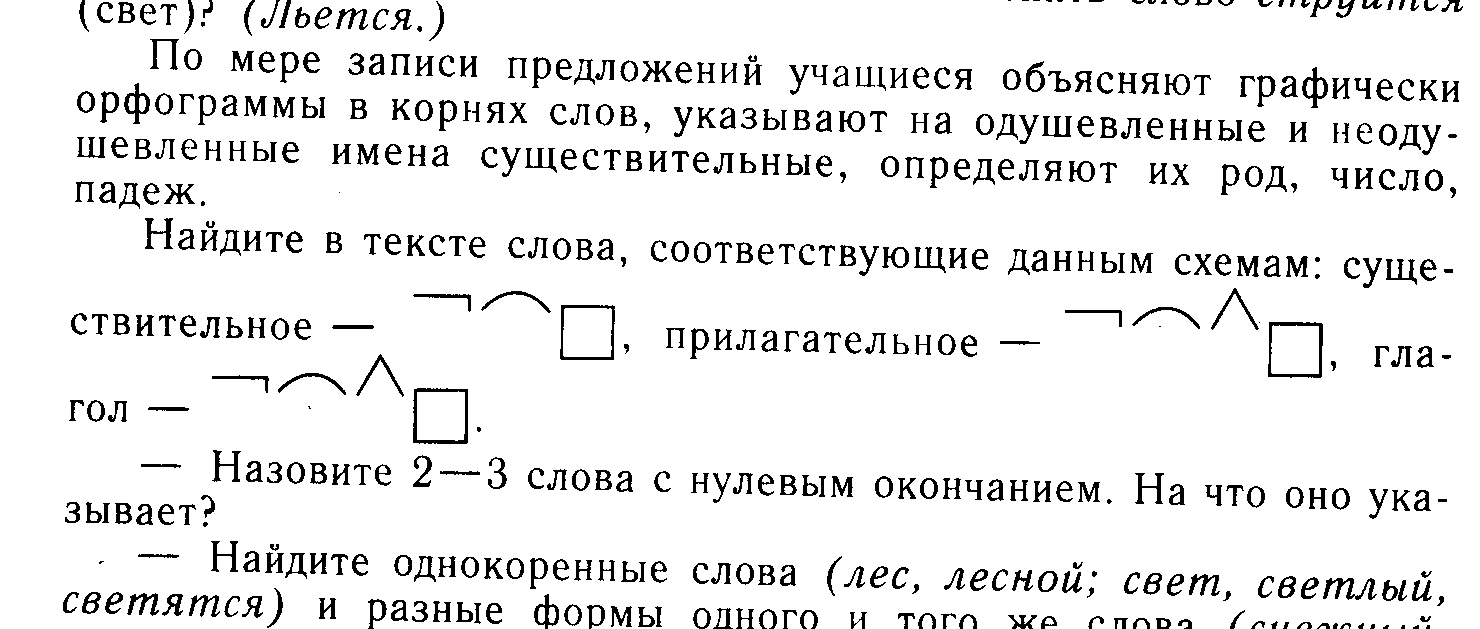 — Назовите 2—3 слова с нулевым окончанием На что оно указывает?— Найдите однокоренные слова (лес, лесной; свет, светлый, светятся) и разные формы одного и того же слова (снежный, снежная). Докажите.Домашнее задание: § 90, упр. 478; повторить слова из «Словаря трудных слов» (подготовка к контрольному диктанту).Урок 120. Имена собственные и нарицательныеЗнать: деление существительных на собственные и нарицательные,Уметь: разграничивать имена собственные и нарицательные, правильно писать их.I. Контрольный словарный диктант (образец см. на с. 23, 31 и др.).II. Наблюдения на с. 187 учебника.— Что вы узнали нового о написании имен собственных?III. Запись в «Словарь трудных слов».Россия, Великая Отечественная война.IV. Закрепление материала.1. Упр. 483.2. Запишите имена нарицательные, подобрав к ним имена собственные.Город, деревня, океан, река, озеро, рассказ, художник, писатель.3. Упр. 492 (устно).4. Объяснительный диктант.1. С большим интересом обсуждали мы повесть Н. Носова «Приключения Незнайки и его друзей». 2. В кинотеатре «Россия» шел новый фильм.5. Допишите предложения, добавив однородные члены.1. Многие писатели пишут о красоте средней полосы России: …2. Туристы побывали в разных городах России: …3. Мы читали сказки Андерсена: …Домашнее задание: § 91, упр. 49 подготовиться к контрольному словарному диктанту по «Словарю корней».Урок 121. Развитие речи. Сжатое изложение(упр. 496)Урок 122. Морфологический разбор имени существительногоЗнать: морфологические признаки имени существительного.Уметь: правильно определять морфологические признаки имени существительного при разборе его как части речи.I. Контрольный словарный диктант.(По мере записи учащиеся объясняют орфограмму в корне.)1. сокращать2. раздражаться3. страдать4. сопровождать5. привлекательный6. присоединить7. появляться8. удивление9. проливной10. долина11. разъяснить12. преподаватель13. сотрясение14. показаться15. преодолениеудивлятьсядалекоувлекатьнаслаждение задрожать (от холода) объяснение приближение сострадание прекратить подражание сопровождение объединение преодолеть извиниться раздаватьсяII. Синтаксическая пятиминутка.На примере слова Россия учащиеся должны доказать, что существительное может: 1) выступать в роли различных членов предложения; 2) не быть членом предложения. Последнее предложение записывается и делается синтаксический разбор.III. Чтение материала на с. 191—192. Упр. 498 (устно).IV. Прослушайте текст, перескажите, определите его тему (текст не записывается).Знаете ли вы, ребята, что есть летучие рыбы? Они встречаются в тропических водах всех океанов.В открытом море можно иногда наблюдать странное явление. Стайка серебристых рыб, точно стайка воробьев, поднимается с волны, летит несколько десятков метров, чуть прикасается к волне и быстро летит дальше. Грудные плавники этих рыбок превратились в крылья.Полет служит летучим рыбам для защиты от водяных хищников. Крылья-плавники позволяют рыбкам выпрыгивать из воды и улетать от погони на сотни метров.Учитель сообщает школьникам, что текст составлен по материалам интересной и увлекательной книги «Удивительное в мире животных», и рекомендует познакомиться с ней поближе, прочитать и рассказать товарищам, родителям о том, что в этой книге особенно поразило, запомнилось.— Выпишите по два существительных, разберите их морфологически. Запишите под диктовку первое предложение, объясните постановку знаков препинания в нем.V. Диктант «Проверь себя».Конец февраля. В сухом морозном воздухе сверкают на солнце бесчисленные блестки инея. Они украшают в алмазный наряд ветки деревьев. Не сбросили еще снежные шапки деревья, но в воздухе уже чувствуется приближение весны.У опушки белеет березка. Ее облепила стая красногрудых чечеток. Они оживленно перекликаются, порхают по ветвям.— Подберите синонимы к словам оживленно, сверкает.— Найдите в тексте слова, которые соответствуют данным схемам: существительное — , прилагательное — , глагол — .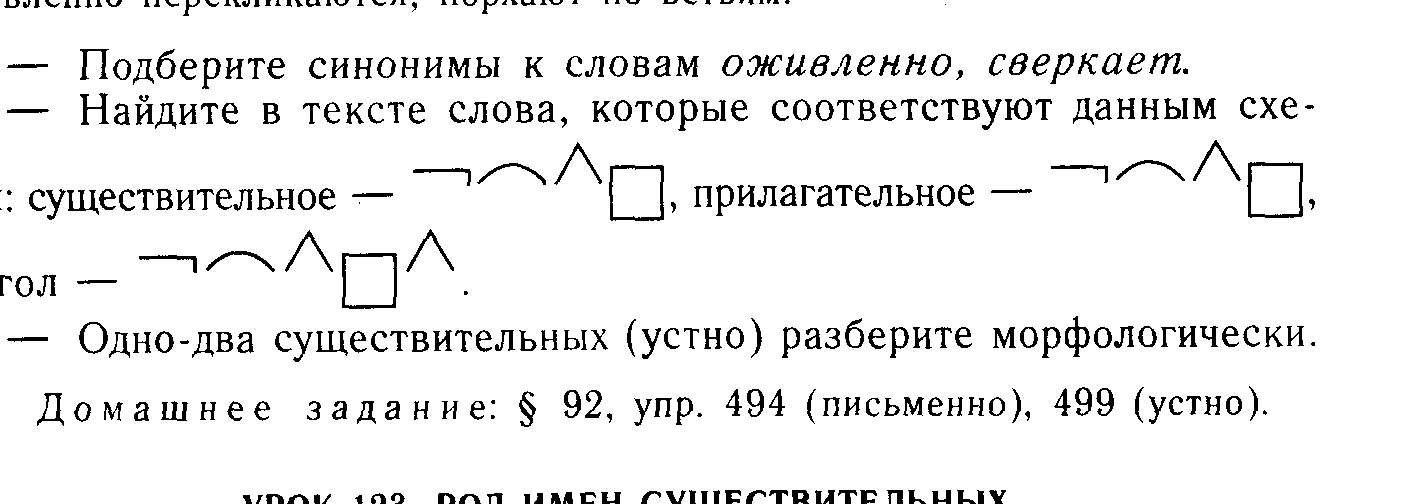 — Одно-два существительных (устно) разберите морфологически.Домашнее задание: § 92, упр. 494 (письменно), 499 (устно).Урок 123. Род имен существительныхЗнать: о принадлежности имени существительного к одному из трех родов.Уметь: определять род имени существительного; согласовывать прилагательные и глаголы прошедшего времени с именами существительными.I. Ответы на вопросы учащихся по упр. 499.II. Подготовленный диктант — упр. 499.III. Синтаксическая пятиминутка.Учащиеся составляют и записывают предложение по схеме:  Затем делают синтаксический разбор.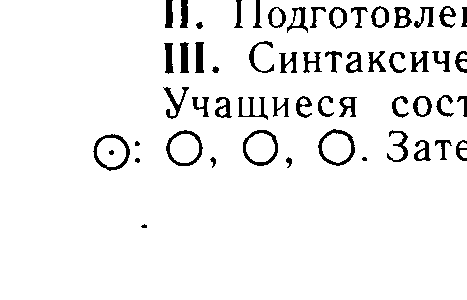 IV. Анализ материалов таблицы на с. 193.Учитель сообщает школьникам, что иногда неправильно определяется род существительных в данных в таблице словах. Это приводит к ошибкам в их употреблении с именами прилагательными и глаголами прошедшего времени.Учащимся дается задание подобрать к данным существительным прилагательные и глаголы в прошедшем времени (работа проводится устно).Упр. 500, 501. двое учащихся выполняют упражнения на пленках графопроектора.V. Объяснительный диктант.Запись под диктовку с заданием графически объяснить орфограммы в корнях слов, определить род существительных.Располагаться на ночлег, шепот в зарослях, высокие растения, тихий шорох, удивительные насекомые маленький росточек, наслаждаться природой, сокращать урок, желтенький цыпленок, кривой шов, увлекаться музыкой, белизна снега, строят дом.— Подберите антонимы к словам маленький тихий, кривой. VI. Упр. 503 (устно).Домашнее задание: § 93, упр. 505.Урок 124. Имена существительные, которые имеют формутолько множественного числаЗнать: о существительных, имеющих форму только множественного числа.Уметь: употреблять эти существительные в речи.I. Устная синтаксическая пятиминутка.Учащиеся указывают основу и составляют схему предложения Земля не теряла тепла до рассвета, и багровая пелена день и ночь висела над горизонтом.— Выпишите 2—3 имени существительных, определите их род, укажите число.Какие из выписанных существительных имеют только одну форму числа.II. Наблюдения на с. 194 учебника.Упр. 507, 508.III. Запись в раздел словаря «Говори правильно».Библиоте́ка, инструме́нт киломе́тр, проце́нт, те́фтели, инжене́ры, догово́ры.IV. Выборочный диктант.Выпишите существительные, которые имеют только форму множественного числа.Очки, удивление, молоко, тиски, погода, весы, опилки, ворота, керосин, макароны, горелки.V. Упр. 510.Домашнее задание: § 94, упр. 509.Урок 125. Имена существительные, которые имеютформу только единственного числаЗнать: о существительных, имеющих форму только единственного числа.Уметь: употреблять указанные существительные в сочетании с прилагательными и глаголами прошедшего времени.I. Запись под диктовку предложения У плетня заросшая крапива обрядилась ярким перламутром и, качаясь, шепчет шаловливо: «С добрым утром!» (С. Есенин.)Учащиеся составляют его схему, выписывают существительные, в которых нужно определить их род, число. Можно ли образовать от них форму множественного числа?II. Наблюдения на с. 196 учебника, упр. 512.III. Образуйте от данных глаголов имена существительные с по мощью суффикса -ени-. Разберите их по составу, определите род. Все ли из этих существительных образуют форму множественного числа? Какое окончание они имеют?Увлекать, сожалеть, удивлять, сотрясать, дрожать, объявлять, разъяснять, раздражать, сокращать.IV. 1. Подберите к существительным антонимы, которые употребляются только в единственном числе.Сила, правда, богатство, слезы, веселье, старость, злость, белизна, беготня, свет, застой.2. Подберите к существительным антонимы, которые употребляются только во множественном числе.Оттепель, праздник, встреча, рассвет.V. Упр. 514 (устно).Домашнее задание: § 95, упр. 515.Урок 126. Три склонения имен существительных. Падежи имен существительныхЦель урока: проверить умение учащихся определять склонение (кроме слов на -ия, -ие, -ий), падежи имен существительных, написание е — и в окончаниях существительных (сведения, известные учащимся по начальной школе).I. Беседа с учащимися.Вспомните, что вы знаете об изменении имен существительных по падежам. Сколько в русском языке падежей? Назовите их вопросы. Что образуют падежные окончания — однокоренные слова или разные формы одного и того же слова? Какая форма используется, если существительное выступает в роли подлежащего? обращения? Как определить, к какому склонению относится имя существительное?II. Запишите слова, распределив их в 3 столбика:       I склонение               II склонение               III склонениеРожь, тополь, брошюра, цыган, местность, смелость, луч, шалаш, циркуль, шорох, цифра, чувство, аллея, ветка, ветвь, ель, елка.III. Учитель напоминает учащимся, что написание е — и в безударном окончании существительных I склонения можно проверить подстановкой слов с ударными окончаниями (страна́, земля́), II — слон, село́, III — в сомнительных случаях пишется и.О б р а з е ц   р а с с у ж д е н и я: идти по алле (начальная форма — аллея — I скл.), идти по (земле) алле (дат. gад.), ехать к дочер — III скл.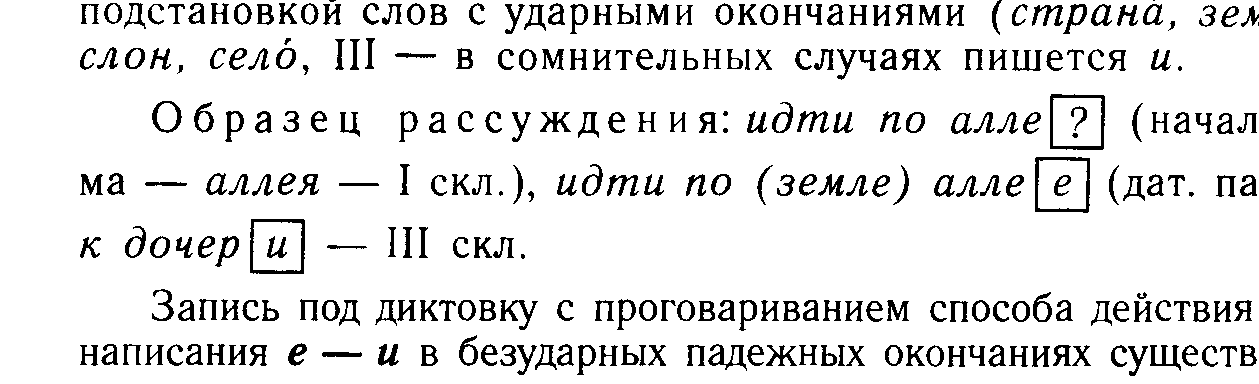 Запись под диктовку с проговариванием способа действия по выбору написания е — и в безударных падежных окончаниях существительных.Рисовать в альбоме, оказаться на опушке, просить о помощи; идти по дороге к деревне; писать в тетради, в тетрадке; лежать в постели, в постельке; направляться к опушке; находиться в госпитале; петь от радости.IV. Предупредительный диктант.1. Птица близко сидит на березе. 2. Только по догадке я понял направление полета цапли. 3. Среди дня с крыши капало. 4. Дорога уходила прямо в чистое море воды. 5. На самом закате слышится трель дятла. 6. На солнце переливались капельки росы. (М. Пришвин.) 7. Каждый день жизни прибавляет частицу мудрости. 8. Знания в юности — мудрость в старости. (Пословица.)Домашнее задание: § 96, 97, упр. 527.Урок 127. Правописание гласныхв падежных окончаниях существительных в единственном числеЗнать: правило выбора е — и в безударных падежных окончаниях существительных.Уметь: владеть способом действия при выборе орфограммы.I. Проверка выполнения упр. 527 (по цепочке): отработка умения проговаривать способ действия при выборе е — и в безударных падежных окончаниях существительных (см. образец рассуждения в предыдущем уроке).II. Учитель сообщает учащимся, что к I склонению относятся также слова на -ия (станция), ко II — на -ие, -ий (здание, планетарий).Пятиклассники склоняют существительные станция, санаторий, здание.Учитывая, что школьники часто неверно выделяют окончания в словах этого типа, запись склонения рекомендуется оформить следующим образом:Им. пад. станци —        здани —                 санаторий 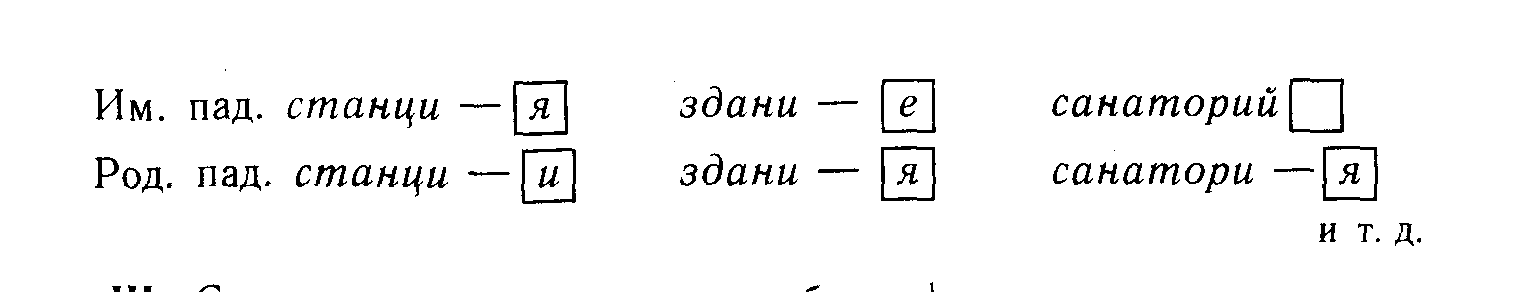 Род. пад. станци —       здани —                 санатори —                                                                                                   и т. д.III. Составление «инструкции-таблицы».Т а б л и ц а   16В безударном положении в косвенных падежах единственного числа пишется и, если существительное:1. 1 склонения,                2. III склонения                     3. На -ия, -ие, -ийв форме род. пад.             площадь —                               станци — 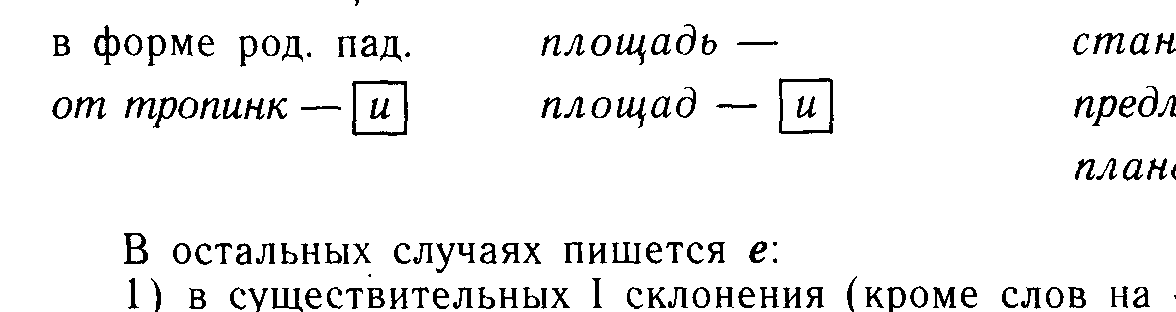 от тропинк —              площад —                         предложени —                                                                                              планетари — в остальных случаях пишется е:1) в существительных I склонения (кроме слов на -ия и формы род. пад.);2) в существительных II склонения (кроме слов на -ие, -ий). Пятиклассники должны усвоить, что:1) падеж надо определять только тогда, когда слово I склонения2) для слов на -ия, -ие, -ий можно не определять склонения, достаточно только их опознать;3) в конце слов на -ия, -ие, -ий пишутся две буквы и, из которых лишь последняя является окончанием.Необходимо добиться такого усвоения что учащиеся пользовались ею как справочным материалом для отработки способа действия, помогающего определить правильное написание.IV. Запишите, объяснив написание е — и в окончаниях существительных.Вдоль дороги, около оранжереи запах полыни; из поездки по Америке, Азии; первенство в соревновании быть на лекции, по тропинке к станции, книги по истории, говорить о воспитании, спустился на парашюте, в огромном здании.О б р а з е ц   з а п и с и:вдоль дорог (дорога, 1 скл., род. пад.)из поездк (поездка, 1 скл., род. пад.) по Ази (Азия)запах полын (полынь, I скл.)спустился на парашют (парашют, II скл.)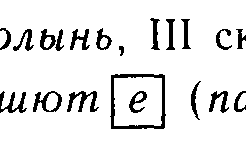 Домашнее задание: упр. 530, 531 (образец объяснения см. в классной работе).Урок 128. Правописание гласныхв падежных окончаниях существительныхв единственном числе(продолжение темы)I. Проверка домашнего задания («по цепочке» с объяснением («проговариванием») способа действия при выборе орфограммы е — и.II. Объяснительный диктант.Помогать подруге, потолок в помещении, радоваться удаче, идти по тропинке, обрадоваться новости, ветка сирени, вершина елки, на опушке леса, участвовать в демонстрации, написать Лидии, ошибки в изложении, песня о счастье, рассказ о путешествии, книга о портфеле, ехать по магистрали, вытащить из проруби, говорить об успеваемости.III. Заполнение таблицы (левая половина таблицы заполняется коллективно, правая — по мере диктовки).Т а б л и ц а   17и—е в окончаниях имен существительныхМечтать о профессии, трястись в телеге, быть на лекции, слышать в планетарии, изменение в расписании, отдыхать в деревне, рос у дороги, написать в альбоме, был на площади, вырос на тополе, наблюдения на местности.IV. Проверочная работа с использованием перфокарт.е — и в падежных окончаниях существительных1. говорили о	            станции                      линии                         дороге2. шли к                     избушке                     деревне                      чаще3. учебники по          истории                     литературе                 биологии4. побывали в            зоопарке                    музее                          планетарии5. бежали                   по аллее                     тропинке                    насыпи6. росли на                березе                         тополе                        сирени7. рассказать о         книге                           повести                      случае8. призывать к          осторожности            выдержке                   смелости9. побывать в            Карелии                      Сибири                       КиевеV. Составьте словосочетанияНа ели — на елке, на площади — на площадке, в тетради — в тетрадке.(Слова записаны на доске с пропущенными окончаниями.)В это время учитель проверяет работу.VI. Работа над ошибками, допущенными в проверочной работе.Домашнее задание: упр. 536, 538.Урок 129. Правописание гласныхв падежных окончаниях существительных в единственном числе(продолжение темы)I. Проверка домашнего задания («по цепочке», с объяснением способа действия при выборе орфограммы в окончании существительных).II. Устная синтаксическая пятиминутка.Учащиеся составляют схему предложения Когда высветится месяц, на снежной белизне широкого поля отражается мерцание звезд. Из предложения выписывают существительные ставя их в дат. и пр. пад. единственного числа; выделяют и объясняют написание окончаний. Разбирают по составу слово белизна. Приводят примеры двух-трех существительных с подобным суффиксом.III. Упр. 537.IV. Объяснительный диктант.Запишите, объясните графически написание е — и в окончаниях существительных. Озаглавьте текст.Хорошо в феврале в Подмосковье! Кругом иней и снег. В меру подбадривает морозец, без знойной колкости.Что может быть лучше лыжной прогулки по просеке в это время? Хорошо и на санях прокатиться по лесной дороге.Холодное пламя тихой зорьки рдеет на пышной шири сугробов. На склоне оврага дремлет остров хвойного леса. Глаз ласкает зеленый бархат хвои. А вон на лапнике елки прыгает с ветки на ветку маленькая птичка.(По Д. Зуеву.)— Найдите в тексте метафоры. Домашнее задание: упр. 539.Урок 130. Правописание гласныхв падежных окончаниях существительныхв единственном числе(продолжение темы)I. Устная синтаксическая пятиминутка.Учащиеся составляют схему предложения Тема вспомнил, что он целый день не видел своей Жучки; выписывают словосочетание не видел Жучки; объясняют написание не с глаголом, падежное окончание существительного разбирают морфологически слово Жучки.II. Устный диктант с сигнальными карточками (е — и).Поражаться смелости, думать о жизни, мысли о Родине, направиться к станции, подошел к редакции, лечился в санатории, идти по лестнице, отвечать по математике, положить в сарае, путешествовать по Латвии, побывал в Японии.III. Упр. 540 (1 часть).IV. Диктант «Проверь себя».Петя добрался до первой мели. Сердце у мальчика забилось от радости. У него в коллекции был всего один морской конек, а здесь их было так много. Но вдруг Петя увидел на обрыве отца, который звал его. Голос отца вернул мальчика к горькому чувству разлуки с морем.(По В. Катаеву.)— Укажите средства связи между предложениями. Составьте схему сложноподчиненного предложения.Домашнее задание: упр. 540 (II ч. письменно), 546 (устно).Урок 131. Развитие речи.Подробное изложение с изменением лица(упр. 546)Урок 132. Множественное число имен существительныхЗнать: особенности написания и употребления форм множественного числа существительных.Уметь: правильно писать и употреблять существительные во множественном числе.I. Устная синтаксическая пятиминутка.Учащиеся составляют схему предложения Герасим чувствовал, как ветер ласково ударял ему в лицо (И. Тургенев), дают его характеристику.II. Орфографическая пятиминутка.Рассматривать репродукции, раздаваться в тишине, тихий шепот, проложить шоссе, ошибаться при решении задачи, расположение батареи, вырастить крыжовник, на этой неделе, назвать по фамилии.III. Наблюдения на с. 207 учебника (таблица).Запись в раздел «Говори правильно».Пара чулок, носков; нет простынь; инжене́ры, офице́ры.IV. Закрепление материала.1. Упр. 549 (устно), 552 (выполняется коллективно).2. Запишите предложения, подчеркните главные члены. Обозначьте падежи существительных множественного числа.1. Утром на поле мы увидели голубые колокольчики, на одном из них сидел шмель. 2. Все цветы ранней весны не славятся сильным запахом. 3. У подножия гор густой стеной тянулся сосновый лес. 4. Весной ручьи разливались и заливали норки сусликов.Домашнее задание: § 99, упр. 550.Урок 133. Множественное число имен существительных(продолжение темы)I. Запись на доске и в тетрадях слов с распределением их по столбикам.       I скл.                     II скл.                        III скл.возле дач             карандаш                     мышь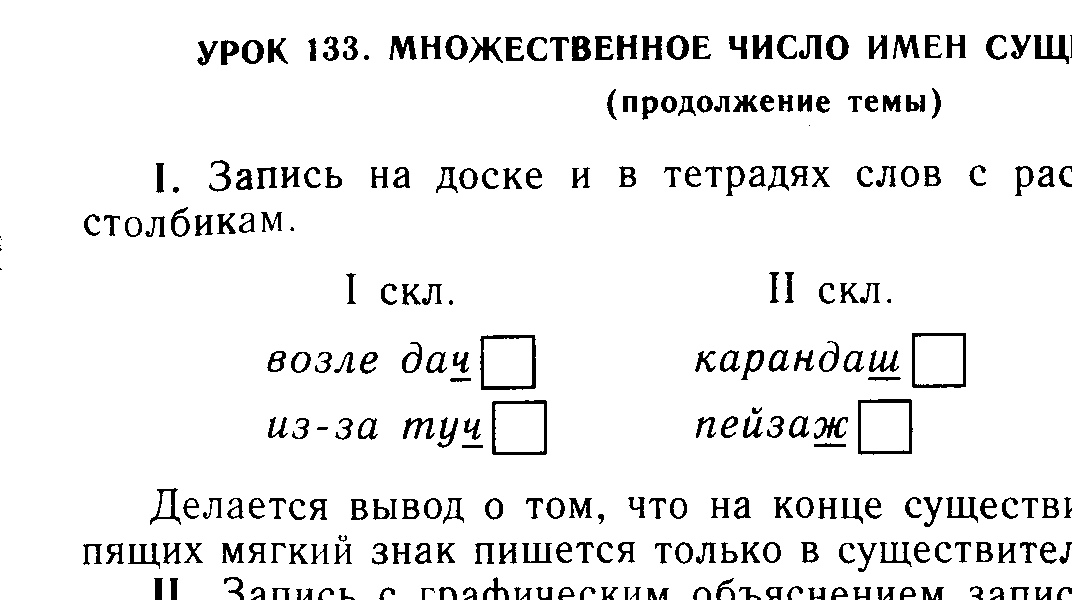 из-за туч              пейзаж                         дочьДелается вывод о том, что на конце существительных после шипящих мягкий знак пишется только в существительных III склонения.II. Запись с графическим объяснением записанного.                                                      III скл.       не III скл.              не III скл. О б р а з е ц   з а п и с и: речь, блиндаж много задач.Или: речь (III скл.) блиндаж (не III скл.)Узкий пляж, ночь, оказать помощь, между туч, верный товарищ, мимо рощ, через рожь, с крутых круч, луч солнца, подарить вещь.III. Подберите к данным словам синонимы — имена существительные с основой на шипящую. Графически объясните написание (или отсутствие) ь на конце слов.Доктор (врач), поддержка (помощь), неправда (ложь), родник (ключ), сила (мощь), друг (товарищ), безветрие (тишь).IV. Образуйте форму множественного числа родительного падежа от данных существительных.Рельс, километр, сапоги, санаторий, место, дело, кружево, грузины.Объяснительный диктант.V. Графически обозначьте написание существительных с основой на шипящий.1. Солнца луч золотой бросил искру свою. (С. Есенин.) 2. Родился ландыш в майский день, и лес его хранит. (Е. Серова.) 3. Желаем успехов, желаем удач, желаем решения трудных задач. (И. Токмакова.) 4. Заунывный ветер гонит стаю туч на край небес. (Н. Некрасов.) 5. Днем с крыш капают капели. (И. Соколов-Микитов.)Ряд учащихся получает карточки для индивидуальной работы.К а р т о ч к а   № 11. Вставить пропущенные буквы.Скрываться в зелен.., на площад.., в подземель..; лежать на постел.., на постельк..; заниматься в секци..; лежит на ладон..; участвовал в сражени.., соревновани.., фестивал.., конкурс..2. Поставить существительные в скобках в родительном падеже множественного числа.Пара (ботинки, чулки, носки). Много (дела, яблони). Килограмм (яблоки, апельсины).К а р т о ч к а № 21. Вставить пропущенные буквы.Много луж..; путешествовали по Сибир.., Карели.., Средней Ази..; читали о лини.., станци.., дорог..; говорили о Мари.., Даш.., Кол.., Саш.., Ксен..; побывали в зоопарк.., музе.., планетари.., на выставк..; растет на берез.., топол.., ел.., сирен..2. Поставить существительные в скобках в родительном падеже множественного числа.Килограмм (мандарины, томаты).Домашнее задание: упр. 553, 554.Урок 134. Правописание О—Е после шипящих и Цв окончаниях существительныхЗнать: способ действия при выборе написания о—е в окончаниях существительных после шипящих и ц.Уметь: применять правило написания о—е после шипящих и ц.I. Устная синтаксическая пятиминутка. Составьте предложения по схемам:1.              2. 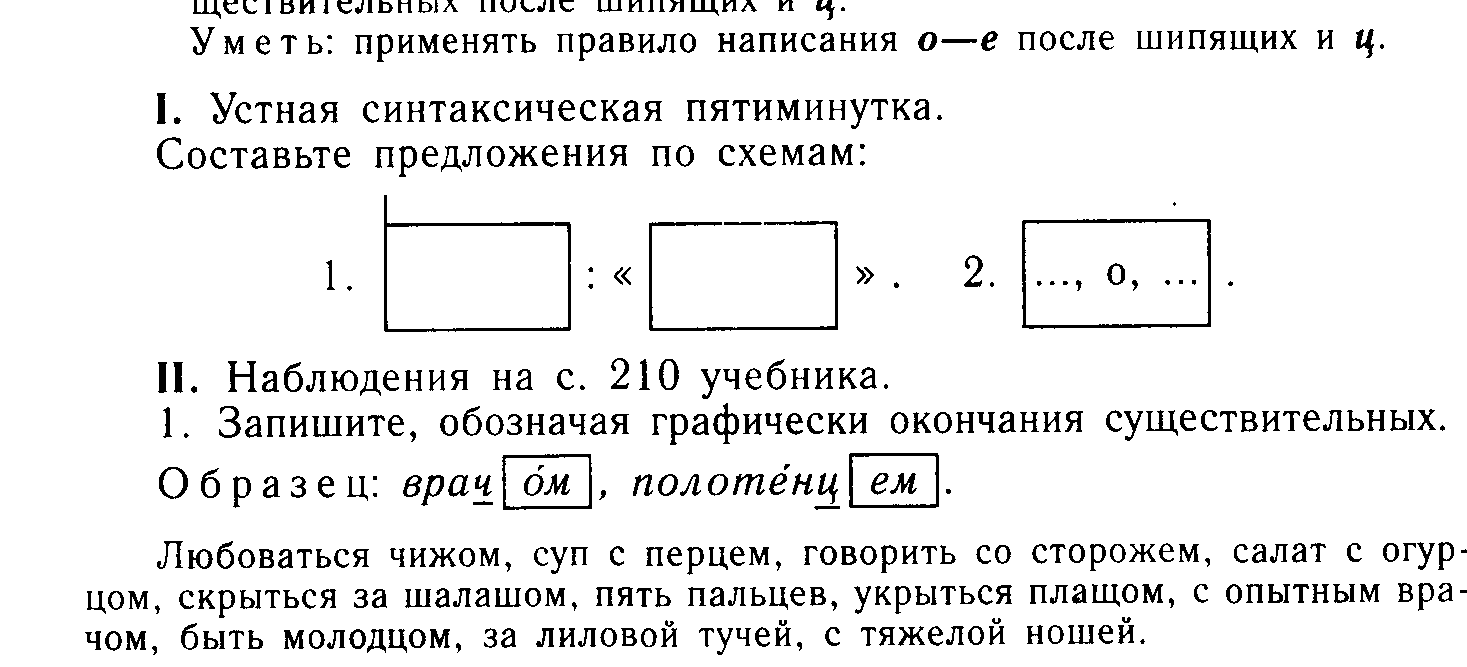 II. Наблюдения на с. 210 учебника.1. Запишите, обозначая графически окончания существительных.О б р а з е ц: врач полоте́нц.Любоваться чижом, суп с перцем, говорить со сторожем, салат с огурцом, скрыться за шалашом, пять пальцев, укрыться плащом, с опытным врачом, быть молодцом, за лиловой тучей, с тяжелой ношей.2. Запишите в два столбика слова: в первый — в им. пад., во второй — в тв. пад. Объясните орфограммы в окончаниях.камыш —                            хлопец —                             ландыш —боец —                                пейзаж —                             еж —3. Выборочный диктант.-о | -е1. Лошади бежали рысцой. 2. Герасим толкнул дверь плечом и ввалился в дом со своей ношей. 3. Плывет кораблик-солнышко, кругом лучи кольцом. 4. Грузовик остановился у покрытой плющом дачи. 5. Ласточка свила гнездо под крышей. 6. Над рощей пронеслась туча. 7. Подобрали ребята двух птенцов. 8. Мы любовались громадами снежных дворцов. 9. Ласточку люди называют вестницей весны.Один из учащихся выполняет работу на пленке графопроектора.С а м о п р о в е р к а.4. Определите значение слова, запишите синоним.Границу по-другому называют — ... (рубежом), суп со свеклой — … (борщом), невежливого, грубого человека — ... (невежей).5. Запись под диктовку.1. Ранним утром легким морозцем я иду в лес. 2. В этот раз мне недолго пришлось любоваться громадами снежных дворцов и слушать тишину леса. 3. Следы зайцев выходили из разных концов леса. 4. Длинной вереницей тянулись гуси к ближнему озеру. 5. Рядом с шалашом стояли огненные клены и золотые березы.(М. Пришвин.)Домашнее задание: § 100, упр. 557.Урок 135. Написание О — Е в существительных после шипящих и ЦЗнать: о зависимости выбора написания о—е—ё после шипящих в существительных от морфемы (корня, окончания).Уметь: применять правило написания о—е—ё после шипящих и ц в существительных.I. Устная синтаксическая пятиминутка.Составьте схему предложения, дайте его характеристику.Иней превращает в алмазное ожерелье паутину, которую еще с осени паук перекинул с дерева на дерево.II. Проверка домашнего задания.III. Проверочная работа с использованием перфокарт. о — е в окончаниях существительных1. храбрецом2. солнцем3. ключом4. красавицей5. удачей6. горцем7. каланчой8. знаменосцем9. зайцевземледельцемнеудачейсторожемрумянцемплечомогурцовколодцевмудрецовгордецоммолодцом встречей чертежом овцой улицей бойцов братцем гребцов отцовIV. Упр. 558.V. Работа над ошибками проверочной работы.VI. Выборочный диктант.Заполните колонки, графически объяснив написание о — е — ё в существительных после шипящих и ц.о — ё в корне     |     о — е в окончанииЖесткой кожей, над дубовой рощей, с плащом на шелковой подкладке, тяжелой ношей, с красивой птицей, щелкнуть бичом, под зеленой крышей, за узкой улицей, тихим шепотом, желтый крыжовник.Один из учащихся выполняет работу на пленке графопроектора.Ответы на вопросы учащихся.С а м о п р о в е р к а.VII. Самостоятельная работа — упр. 560.Домашнее задание: подготовить ответы на контрольные вопросы на с. 212; упр. 562.Урок 136. Систематизация и обобщение знанийпо теме «Имя существительное»I. Анализ текста, составленного по книге И. Акимушкина «Мир животных».«КЕНТАВРЫ» В АМЕРИКЕС Колумбом было несколько сотен солдат и двадцать вооруженных всадников, когда он второй раз вступил на землю Америки. Уже первые сражения показали, что индейцы боятся лошадей.Однажды крупные силы индейцев напали на небольшой испанский отряд, и все уже говорили о приближении победы. Но в критический момент появились вооруженные всадники и переломили ход сражения. Индейцы решили, что конь и всадник — одно могучее и беспощадное животное. Они разом побросали оружие и побежали прочь.1) Выясняется значение слова кентавры (греч. — мифологические существа, лесные демоны, полулюди-полулошади).2) Учащиеся подбирают синонимы к слову сражение (битва, баталия, бой), записывают их, поставив в пр. пад. ед. числа.3) Далее учитель читает текст по отдельным предложениям, учащиеся ставят номер предложения и (без его записи) составляют схему (схематический диктант).О б р а з е ц:  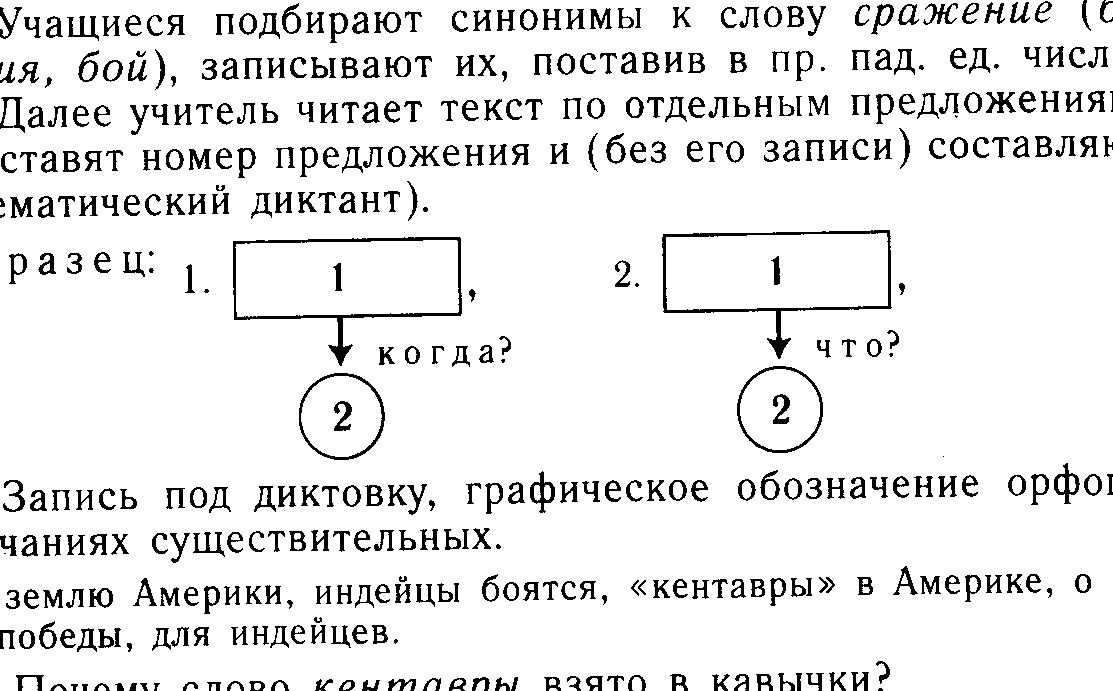 4) Запись под диктовку, графическое обозначение орфограммы в окончаниях существительных.На землю Америки, индейцы боятся, «кентавры» в Америке, о приближении победы, для индейцев.— Почему слово кентавры взято в кавычки?5) Морфологический разбор (по вариантам):на землю, с Колумбом, о сражении.6) Существительные солдаты, всадники учащиеся ставят в род. пад. мн. числа.7) Разбор по составу слова о приближении.II. Индивидуальная работа с карточками.К а р т о ч к а   № 11. Вставить пропущенные буквы.Разд..ваться в аудитори.., задр..жать от радост.., по..вляться к ноч.., об увл..чени.. Юли.., узнать о землетр..сени.., об..являть о стихи.., прибл..жаться к полынь.., показаться на дорог.., нах..диться в смущени..2. Разобрать по составу слово сожаление.К а р т о ч к а   № 21. Вставить пропущенные буквы.В мякот.. лимона, учился в лице.., находиться в отд..лени.., видит на ра..тояни.., шел по лес..ниц.., поездка по Африк.., вдоль тропинк.., на тропинк.., луч..м света, по окончани.. школы.2. Образовать существительные с корнями -един-, -жал-, -тряс-.III. Диктант «Проверь себя».ВОЛКИВолки — самые хищные у нас звери. При нападении они не выходят из засады, пока не убедятся в полной безопасности. Они живут в различной местности: в лесу, степи, горах. Часто их можно видеть около пастбищ. В шумных местах волки редко выходят за добычей до заката солнца. В отдалении от жилья они охотятся даже днем.(По А. Брему.)— Выделенное предложение разберите по членам, определив синтаксическую роль существительных в предложении.— Составьте (устно) перечень орфограмм, изученных в разделе «Имя существительное», с которыми вы встретились в диктанте.Домашнее задание: упр. 563.Урок 137. Систематизация и обобщение знаний по теме «Имя существительное»(продолжение темы)I. Составьте предложение, выполнив ряд условий (предложение записывается постепенно, по мере выполнения задачи):1) Из предложения У девочки были пушистые волосы взять имя прилагательное, согласовать его с существительным, обозначающим дополнение, из предложения Инеем покрылись кусты (пушистым инеем).2) Добавить подлежащее предложения Февраль — вершина зимы (февраль).3) Добавить обстоятельство предложения Осень щедро одаривает леса красотой (щедро).4) Из предложения Леса украшают землю взять глагол, употребив его в 3-м лице ед. числа настоящего времени (украшает).5) Из предложения За деревьями спрятался маленький домик добавить существительное, употребленное во множественном числе, поставив его в вин. пад. (деревья).Полученное предложение — Пушистым инеем февраль щедро украшает деревья — разобрать по членам.Сделайте вывод о синтаксической роли имени существительного.— В каком случае существительное не является членом предложения? Приведите примеры.— Ученые утверждают, что имя существительное — самая большая часть речи. Как вы думаете, почему в нашем языке так много существительных? Докажите.II. Орфографическая диктовка.Графически объясните орфограмму в корнях глаголов, в окончаниях существительных.Изменить привычке, обвинить в жестокости, жалеть о потере, заявить об отказе от поездки, выходить из библиотеки, о посещении станции юннатов, подарить Пете, отмечать в журнале, показать преподавательнице, удивляться усидчивости Маши, выдавать группе, объявлять об экскурсии, развивать способности в ребенке, ошибиться в расчете.(Проверка и анализ написанного с использованием графопроектора.)— Почему можно не определять падеж существительных на -ия, -ие, -ий II и III склонений при выборе е — и в написании падежных окончаний? Почему необходимо определение падежа для существительных I склонения?III. Заполните колонки примерами.Чертежом, пальцем, шепот, шелк, шел, огурцов, черствый, улицей, борцом, со свечой, желтый, крыжовник, шорох, щелочь, капюшон, полотнищем, желудь.IV. Индивидуальная работа по карточкам. К а р т о ч к а   № 11. Вставить пропущенные буквы.Дол..теть до границ.., вспомнить о бесед.., молодеж.., с пас..бищ.., под круч..й, ключ..м, об ущель.., отдать Вер.., думать о поздравлени.., жить в Греци.., написать в журнал.., ра..казал на собрани.., под..езжали к Астрахан..2. Подобрать 2—3 существительных с корнями -лаг- — -лож-.К а р т о ч к а   № 21. Вставить пропущенные буквы.Звонить Сереж.., позн..комиться в театр.., при ни..кой температур.., дост..вать с верхней полк.., др..жать от страха, зацвел на акац.., л..житься на террас.., изв..ниться за опоздани..2. Составить предложение, соответствующее данной схеме: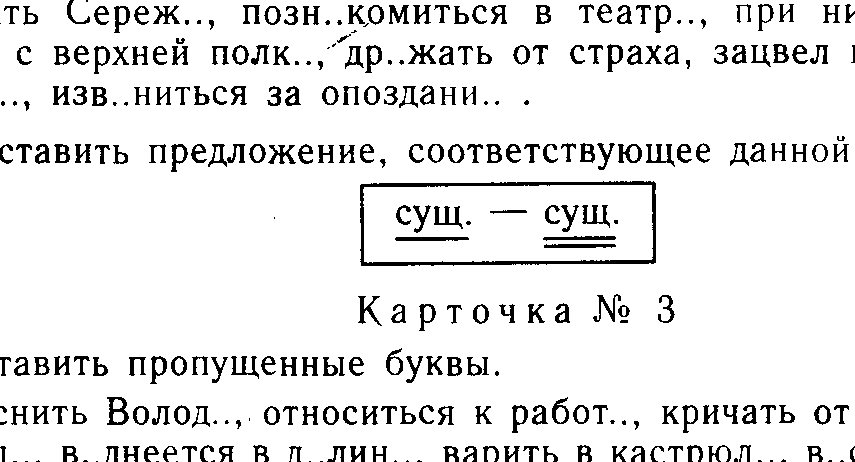 К а р т о ч к а   № 31. Вставить пропущенные буквы.Об..яснить Волод.., относиться к работ.., кричать от бол.., читать книги о революц.., в..днеется в д..лин.., варить в кастрюл.., в..сеть на спинк.. кро ват.., зах..дить в ..дани.. .2. Подобрать 2—3 существительных с корнями -раст- — -ращ- — -рос-.V. Диктант «Проверь себя».Текст вначале читается целиком. Учащиеся должны определить, к какому типу речи он относится.Осенью лес молчит. Такая тишь! За сто шагов слышно, как убегает мышь по сухим листьям. В предчувствии холодов умолкают птицы. Ни звука. В такую пору особую радость приносит рабочая музыка дятла. Кажется, не по дереву, а по тугой струне стучит костяной молоток.(По В. Пескову.)— Найдите в тексте слова по их грамматическим признакам: 1) существительное, одушевленное, нарицательное, жен. рода, III склонения, стоит в ед. ч., им. пад.; 2) существительное, неодушевленное, нарицательное, ср. рода, II склонения, стоит в пр. пад., ед. ч.Урок 138. Контрольный диктант и его анализI   в а р и а н тО МИХАИЛЕ ПРИШВИНЕДетство и юность Пришвина прошли в средней полосе России. Его семья жила в усадьбе около деревни. Здесь от деревни к деревне тянутся леса, поля и огороды, сады с чудесными растениями. Берега рек заросли плакучей иной.Еще мальчиком научился он всматриваться и вслушиваться в природу. Его чуткое ухо слышало шорох листьев и шепот ветра, а зоркий глаз видел каждый росточек и травинку.С ружьем и записной книжкой побывал Пришвин на Урале, в Сибири, в Карелии. Он открыл в природе много тайн и подарил их своим читателям.А вы, ребята, читали его книги? (92 слова.)Г р а м м а т и ч е с к о е   з а д а н и е: сделать морфологический разбор слов: I вариант — Пришвина, II вариант — к деревне.II   в а р и а н тПосле путешествия по Карелии мы с мамой отправились отдыхать до осени к дедушке в среднюю полосу России.Мой дедушка — известный в своей округе лесник*.От станции мы шли по просеке, потом свернули по тропинке к речке, перешли мостик и направились к лесу**. На опушке росли заросли малины. В ее густой зелени легко поцарапаться, но через минуту в ладони лежит кучка красных ягод. Пьянеешь от их запаха!Какая тишь! С ветки на ветку перепархивают птицы. Из-под куста вылезает еж. Пошуршал в траве и исчез.Доходим до рощи, а за ней на полянке избушка дедушки. Нас радостно встречают дедушка и пес дружок. (100 слов.)Г р а м м а т и ч е с к о е   з а д а н и е: подчеркнуть грамматические ос новы отмеченных предложений:                 I вариант                                  II вариант                      *                                                  **ИМЯ ПРИЛАГАТЕЛЬНОЕУрок 139. Имя прилагательное как часть речиЦель урока: повторение изученного в I—IV классах об имени прилагательном; расширение сведений о синтаксической функции прилагательного в предложении.I. Учитель читает текст (он может быть спроецирован при помощи графопроектора) с пропуском слова.— О какой птице идет речь? Как вы это определили?К дереву летит небольшая птица, поменьше галки. Сама вся пестрая — белая с черным, а на голове черная с красным бантиком шапочка. Сразу узнал я … .Летит ..., несет в клюве сосновую шишку.Прилетел и уселся на осину. Да не на ветку, как все птицы, а прямо на ствол, как муха на стену. Зацепился за кору острыми когтями, а снизу еще хвостом подпирается. Перья у него в хвосте жесткие, крепкие.(По Г. Скребицкому.)— Какие средства языка помогли вам узнать дятла, хотя название птицы ни разу не упомянуто в тексте? К какой части речи относятся слова, с помощью которых дано точное и выразительное описание птицы?II. Беседа с классом.— Вспомните героев книги известной финской писательницы Туве Янссон «В счастливой долине муми-троллей» Шнырька и Юксаре, которые собрались играть в пуговицы:Шнырек, собиравший ракушки в прибрежной воде, пулей выскочил на берег и начал высыпать на скалу содержимое своих карманов.— Одной пуговицы хватит!— Пожалуйста! — обрадовался Шнырек.— Какую лучше? Костяную, плюшевую, деревянную, стеклянную, металлическую, перламутровую? Однотонную, пеструю в крапинку, полосатую или клетчатую? Круглую, овальную, вогнутую, выпуклую, восьмиугольную или …— Можно обыкновенную брючную пуговицу,— сказал Юксаре.— С каких сторон охарактеризованы пуговицы с помощью прилагательных? Что вы знаете об этой части речи? (Что́ обозначает, на какие вопросы отвечает? К словам какой части речи относится, как изменяется?)— Отгадайте загадки: 1. Сам алый, сахарный, кафтан зеленый, бархатный. (Арбуз.) 2. Золотое решето черных домиков полно; сколько черненьких домов — столько беленьких жильцов. (Подсолнух.)— Что помогло вам отгадать загадки? (В них четко обозначаются признаки того предмета, который нужно отгадать. Эти признаки называются именами прилагательными.)— Для чего же служат имена прилагательные в речи?III. Упр. 567.Прочитайте выразительно стихотворение.— Какие прилагательные помогают поэту образно нарисовать березку? Как называется такое средство выразительности речи?— Разберите по составу прилагательное грустная. Подберите к нему синонимы (безрадостная, тоскливая, печальная), а затем антонимы (веселая, радостная и пр.).                                                                                                                                                                               х— Выпишите три словосочетания «прилагательное + существительное» (с различными существительными). Определите род, число падеж прилагательных От чего они зависят?Учитель дает понятие о согласовании (прилагательное ставится в том же роде, числе и падеже, что и существительное, к которому оно относится).IV. Игра «Составь слово».Составьте слово, предварительно выполнив ряд действий.1. Взять приставку от слова, являющегося определением в предложении Шел бесконечный дождь.2. Добавить подлежащее предложения Страх овладел им.3. Добавить суффикс прилагательного прелестный и окончание прилагательного красные.Полученное слово — бесстрашные.— С каким фонетическим явлением вы встретились? (х//ш).С полученным словом учащиеся должны составить предложение, записать его, сделать синтаксический разбор. (Например: Бесстрашные альпинисты покоряют неприступные горные вершины.)V. Синтаксический разбор предложения Вода в озере холодная. Делается вывод о синтаксической роли прилагательных в предложении.Домашнее задание: § 101, упр. 566. Повторить сведения об эпитете и олицетворении; подобрать из известных учащимся произведений (стихов, прозы) примеры, доказывающие, что эти художественные средства помогают читателю ярче, точнее представить предмет.Урок 140. Имя прилагательное как часть речи(продолжение темы)Знать: роли прилагательного в тексте; морфологические признаки прилагательного; синтаксическую функцию его в предложении. Уметь: употреблять прилагательные в речи; определять морфологические признаки прилагательного, синтаксическую роль в предложении.I. Устная синтаксическая пятиминутка.Определите количество основ в предложении, назовите их. Составьте схему предложения.А кругом роса жемчужнаяОтливала блестки алые,И над озером серебрянымКамыши, склонясь, шепталися.                                          (С. Есенин.)— Использование каких художественных средств помогает поэту создать яркую, образную картину? (Эпитетов, олицетворений.)— Придумайте и запишите синонимы к прилагательному алый (багряный, багровый, рдяный, пунцовый, кумачовый и пр.).II. Проверка домашнего задания.Учащиеся приводят примеры, которые подобрали дома. Если возникнут затруднения в выполнении этого задания, учитель может предложить для анализа свои примеры.1. Никнут шелковые травы. 2. Из-за леса, леса темного подымалась красна зорюшка. 3. В это время лебедь белая оглянула даль зеркальную.(С. Есенин.)— Словами какой части речи являются эпитеты? Для чего служат эпитеты?III. Запись предложений под диктовку.Подчеркиваются грамматическая основа и определение, выраженное прилагательным.1. Приближалась довольно скучная пора. (А. Пушкин.) 2. Мелькает желтый лист на зелени дерев. (Н. Греков.) 3. Осыпается весь наш бедный сад. (А. К. Толстой.)Делается вывод, что прилагательные могут не только показывать качества и свойства предмета (цвет, звук, форму предмета, его запах), но и выражать чувства человека, его впечатления от предмета.IV. Анализ текста (он может быть заранее записан на доске или спроецирован с помощью графопроектора).Вначале текст читается целиком.Снег начал идти с раннего обеда, шел беспрестанно, час от часу гуще и сильнее.Я всегда любил наблюдать тихое падение снега. Чтобы полнее насладиться этой картиной, я вышел в поле, и чудное зрелище представилось глазам моим: все безграничное пространство вокруг меня представляло вид снежного потока, будто небеса разверзлись, рассыпались снежным пухом и наполнили весь воздух движением и поразительной тишиной.Наступали длинные зимние сумерки. Снежные хлопья начали закрывать все предметы и белым мраком одевали землю.(По С. Аксакову.)При анализе текста учитель подчеркивает, что с помощью прилагательных писатель рисует образную картину природы, которую легко можно себе представить по этому описанию: тихое падение снега, безграничное пространство, снежный поток, белый мрак и пр., выражает и отношение к увиденному — состояние восторга, удивления: чудное зрелище, поразительная тишина и т. д.Попутно обращается внимание на то, что в одном предложении писатель передает контрастность картин (воздух наполнен движением и поразительной тишиной). Такое нестандартное использование языковых средств характерно для подлинно художественных произведений.Учащиеся пересказывают текст, затем выписывают и разбирают словосочетание поразительной тишиной.Делается вывод о согласовании прилагательного с существительным в роде, числе и падеже.— Что вы узнали нового о роли прилагательного в речи? (Прилагательное может использоваться не только для обозначения признака по цвету, запаху, форме и пр., но и для передачи впечатления человека о предмете.)Домашнее задание: § 101, упр. 569; вспомнить, в названиях каких сказок встречаются имена прилагательные; повторить таблицу 14.Урок 141. Имя прилагательное как часть речи(продолжение темы)I. Запись в «Словарь трудных слов».Ба́ять (говорить), обаятельный, обаятельно, обаятельность (красноба́й); аккуратный.II. Проверка домашнего задания.1) Упр. 569. 2) В названиях каких известных сказок встречаются имена прилагательные? (А. С. Пушкин — «Сказка о золотом петушке», «Сказка о золотой рыбке», «Сказка о царе Салтане, о сыне его славном и могучем богатыре князе Гвидоне Салтановиче и о прекрасной царевне Лебеди»; Г.-Х. Андерсен — «Снежная королева», «Стойкий оловянный солдатик» и пр.) Какие из них характеризуют героев сказки?Учащиеся записывают словосочетания (стойкий солдатик, храбрый портной, Василиса Премудрая, могучий богатырь и т. д.), два-три из них анализируются.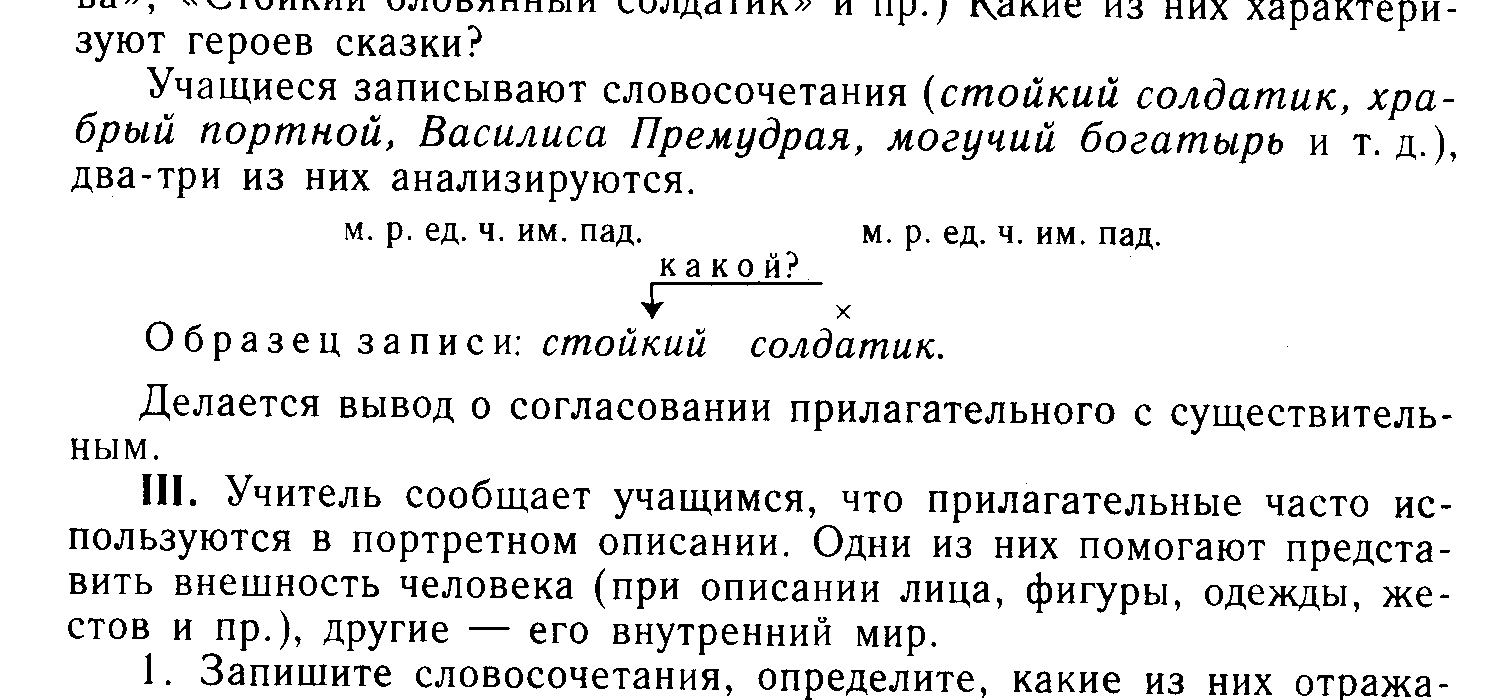 Делается вывод о согласовании прилагательного с существительным.III. Учитель сообщает учащимся, что прилагательные часто используются в портретном описании. Одни из них помогают представить внешность человека (при описании лица, фигуры, одежды, жестов и пр.), другие — его внутренний мир.1. Запишите словосочетания, определите, какие из них отражают внешний вид человека, какие — его внутреннее состояние, черты характера.Глаза (карие, задумчивые), лицо (доброе, круглое), девочка (аккуратная, высокая), мальчик (стройный, заботливый).— Разберите по составу слова задумчивые, заботливый. Приведите примеры прилагательных с такими же суффиксами.(Постепенно, по ходу урока, дополняется таблица 14 «Суффиксы имен прилагательных».)Т а б л и ц а   14 ПродолжениеСуффиксы имен прилагательных2. Подберите синонимы к прилагательным.Застенчивый мальчик (робкий, несмелый, стеснительный), энергичный человек (активный, деятельный), обаятельная девочка (очаровательная, прелестная), верный друг (надежный, преданный).Подчеркните прилагательные, образованные с помощью суффикса -тельн-.3. Учитель читает текст, составленный по повести В. Г. Короленко «В дурном обществе».Маруся всякий раз всплескивала ручонками, и глаза ее загорались радостным огоньком. Бледное лицо девочки вспыхивало румянцем. Она смеялась. Смех нашей маленькой приятельницы отдавался в наших сердцах. Это было бледное крошечное создание. Несмотря на свои четыре года, она ходила еще плохо, неуверенно ступая кривыми ножками.Руки ее были прозрачные и тонкие. Голова покачивалась на тонкой шее, как головка полевого колокольчика. Платье у нее было грязное и старое, но волосы были длинные и роскошные.Текст читается повторно по отдельным предложениям. Учащиеся называют словосочетания с прилагательными, с помощью которых автор описывает девочку. Делается вывод о том, что прилагательные могут быть использованы для описания внешности человека, его внутреннего мира.Затем учащиеся разбирают по составу слова маленькая, роскошные.В классе с сильным составом учащихся вторая половина таблицы может быть заполнена самостоятельно, в слабом — работа проводится коллективно.Домашнее задание: упр. 571; подготовить связный рассказ о роли прилагательного в речи (с примерами); по таблице 14 — рассказ о суффиксах прилагательных.Урок 142. Имя прилагательное как часть речи(продолжение темы)I. Проверка выполнения устного домашнего задания (упр. 571 оценивается учителем при проверке тетрадей).II. Запись в «Словарь трудных слов».Лиловый (сиреневый цвет), фиолетовый.III. Устная синтаксическая пятиминутка.Учащиеся составляют схему предложения Огромная лиловая туча поднималась из-за горизонта и обволакивала небо; определяют, каким членом предложения являются прилагательные и какую синтаксическую роль выполняют прилагательные огромная и лиловая.IV. Упр. 575.Делается вывод о синтаксической роли прилагательных в предложении.V. Работа по формированию умения использовать прилагательные в речи.Учащимся сообщается, что в научной литературе прилагательные используются, как правило, в прямом значении, так как представление о предмете должно быть точным и конкретным. В произведениях художественной литературы описание обычно имеет образный характер, поэтому прилагательные могут употребляться в переносном значении.1. Данные прилагательные употребите в прямом и переносном значении, подобрав к ним соответствующие существительные. Запишите образованные словосочетания, выделив в них окончания. Какие из этих словосочетаний найдут место в научной литературе, какие в художественной?Теплый (погода, слова), острый (нож, язык), свежий (ветер, вид), холодный (взгляд, напиток), каменное (лицо, здание), сильный (зверь, ветер, характер), аккуратный (почерк, ученик).— Разберите по составу слово сильный.2. На доске написаны слова:Снег (белый, мягкий, пушистый, мокрый, обильный, серебристый, голубой, колючий).Дождь (звонкий, сильный, монотонный, кратковременный, теплый, мелкий, ночной).— Какие прилагательные могут быть употреблены с данными существительными, например, в сообщении по радио о погоде? Какие прилагательные уместны в художественном описании? Составьте с данными словами по два словосочетания, где прилагательные обозначают признак предмета со стороны восприятия его зрением, слухом.VI. Прослушайте четверостишие. Какие средства выразительности речи использует поэт? Какова их роль?Выпишите прилагательные вместе с именами существительными, от которых они зависят.О б р а з е ц: лес (какой?) лиловый.Лес, точно терем расписной,Лиловый, золотой, багряный,Веселой, пестрою стенойСтоит над светлою поляной.                                       (И. Бунин.)Домашнее задание: упр. 575 (описание дня с использованием прилагательных).Урок 143. Правописание гласныхв падежных окончаниях прилагательныхЗнать: о согласовании прилагательных с существительными. Уметь: правильно писать окончания прилагательных, используя вопросы от определяемого слова.I. Устная синтаксическая пятиминутка.Учащиеся определяют количество основ в предложении Черная рыба прошла у самого борта и зацепила пером за весло (К. Паустовский); составляют его схему.— Каким членом предложения является прилагательное? Составьте предложение, в котором это прилагательное выступало бы в роли сказуемого. (Вода в озере черная и прозрачная.)II. Проверка домашнего задания.III. Выпишите из предложения Бродить по лесной тропинке осеннего леса — огромное наслаждение словосочетание «прилагательное + существительное»; выделите окончания, обозначьте их.О б р а з е ц: 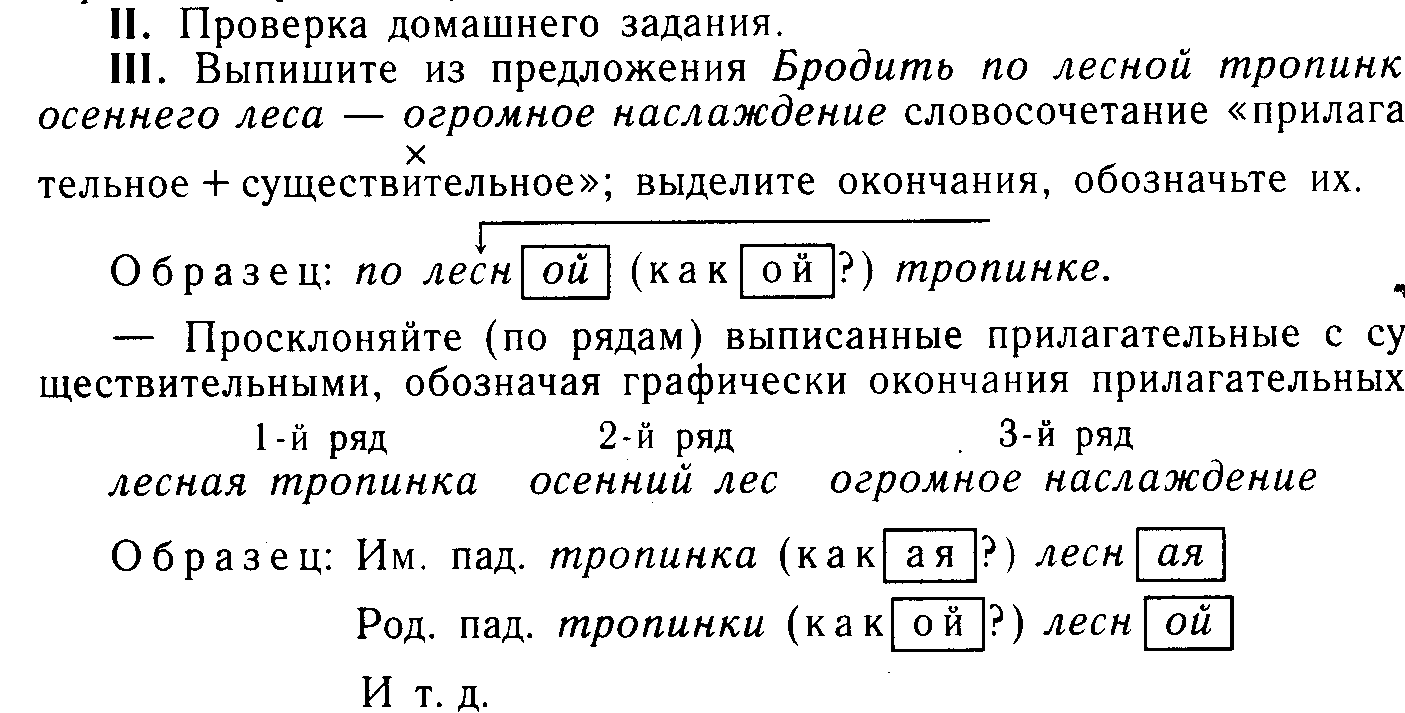 — Просклоняйте (по рядам) выписанные прилагательные с существительными, обозначая графически окончания прилагательных.            1-й ряд                                         2-й ряд                                               3-й рядлесная тропинка                   осенний лес                 огромное наслаждениеО б р а з е ц: Им. пад. тропинка (к а к ?) лесн                        Род. пад. тропинки (к а к?) лесн                     и т. д.Делается вывод о том, что правописание безударных падежных окончаний имен прилагательных определяется с помощью вопросов, кроме формы именительного падежа единственного числа мужского рода на -ый (хотя вопрос к а к ? окончанием может быть не только -ой: больш, но и -ий: син и -ый: красн).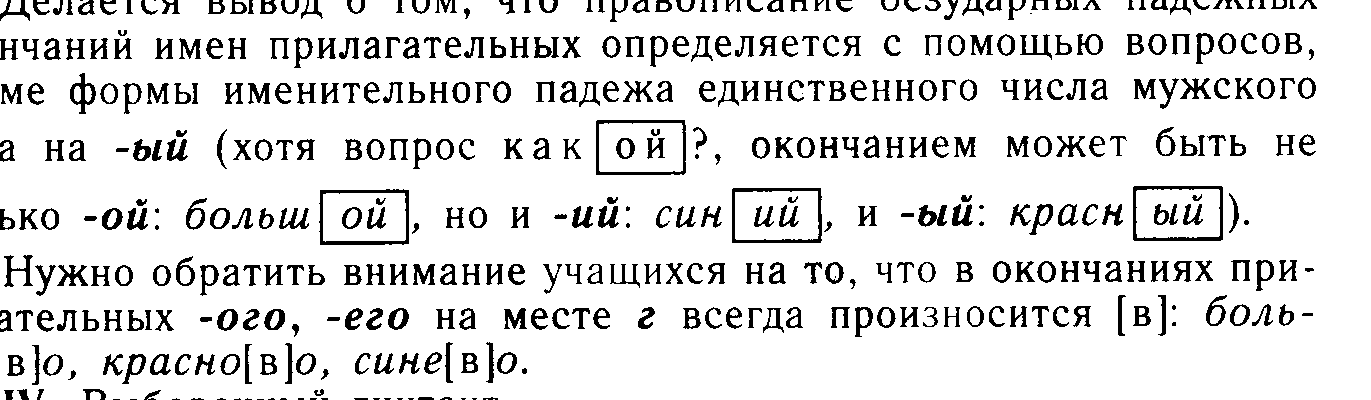 Нужно обратить внимание учащихся на то, что в окончаниях прилагательных -ого, -его на месте г всегда произносится [в]: большо[в]о, красно[в]о, сине[в]о.IV. Выборочный диктант.Выпишите словосочетания с прилагательными в роли зависимого слова, графически обозначьте окончания прилагательных. Укажите над прилагательным значение окончаний.Например: По зеркальной поверхности озера плавали белые лебеди.ед. ч. жен. р.дат. пад.Запись в тетрадях: по поверхности (к а к?) зеркальн,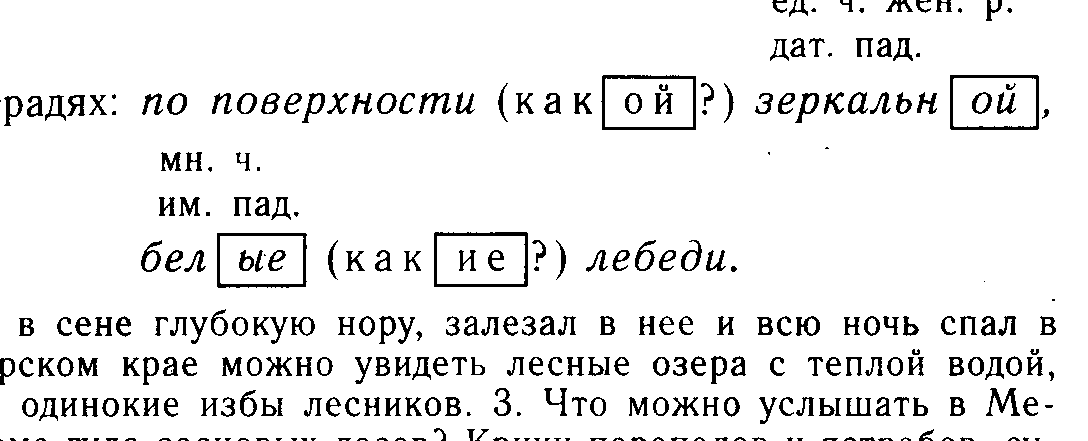 мн. ч.им. пад.                              бел (к а к?) лебеди.1. Я вырывал в сене глубокую нору, залезал в нее и всю ночь спал в стогу. 2. В Мещерском крае можно увидеть лесные озера с теплой водой, обширные болота, одинокие избы лесников. 3. Что можно услышать в Мещерском крае, кроме гула сосновых лесов? Крики перепелов и ястребов, суетливый стук дятлов, шорох дождей в рыжей хвое, вечерний плач гармоники в деревушке, а по ночам — разноголосое пение петухов да колотушку деревенского сторожа.(По К. Паустовскому.)V. Какие грамматические значения выражают следующие окончания прилагательных? Докажите примерами.О б р а з е ц:                                              (книга)                  (тетрадь): жен. род, ед. ч., им пад. — больш       син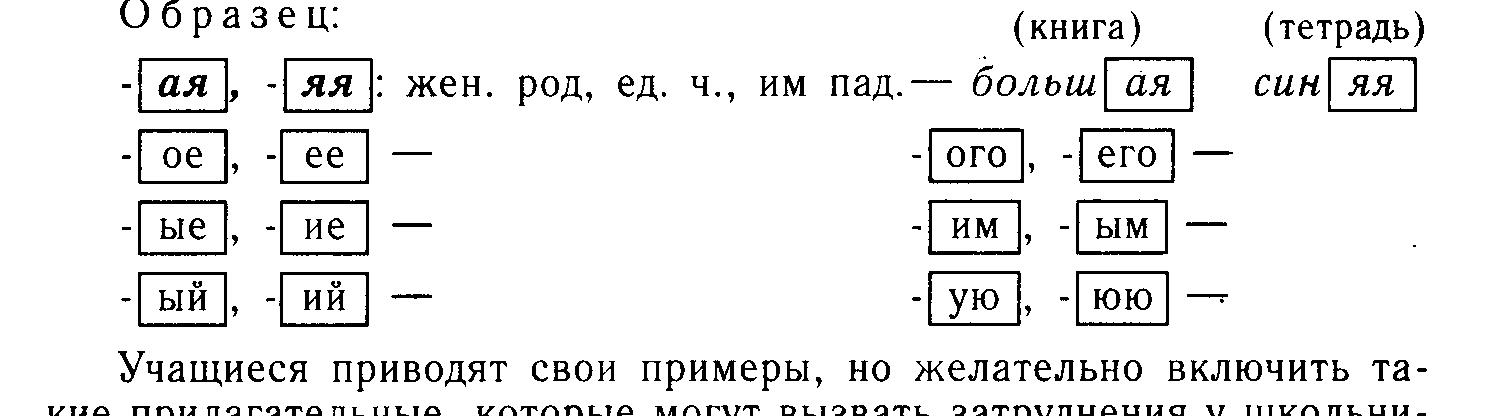 Учащиеся приводят свои примеры, но желательно включить такие прилагательные, которые могут вызвать затруднения у школьников при самостоятельном написании, например поразительный, обаятельный, восхитительного (см. текст контрольного словарного диктанта на с. 162).Внимание пятиклассников обращается на то, что в окончаниях прилагательных никогда не пишется -ии.Домашнее задание: § 102, упр. 579.Урок 144. Правописание гласныхв падежных окончаниях прилагательных(продолжение темы)I. Проверка домашнего задания.II. Устная синтаксическая пятиминутка.Учащиеся составляют схему предложения В долине пар белеет тонкий, и песню раннюю запел в лазури жаворонок звонкий (В. Жуковский) и дают его характеристику. Затем выписывают словосочетания «прилагательное + существительное», графически обозначая окончания прилагательных.III. Учащимся предлагается прослушать текст, определить его тип, установить, в какой последовательности дается описание собаки, использование слов какой части речи помогает представить собаку.Собачка Манюня стала большой, крепкой, с немного полным туловищем (любила поесть и поспать). Морда у нее хороша: на золотистой шерсти красиво выделялись черные глаза, и уши были длинные, завитые, словно их завил искусный парикмахер. Короткий хвост тоже кудрявился, с боков свисала нарядная волнистая бахрома. Лапы, чуть вывернутые, покрывала длинная шелковистая шерсть. И все-таки Манюня оставалась обыкновенной комнатной, а не охотничьей собакой.(А. Перфильева.)После повторного чтения по отдельным предложениям учащиеся выписывают словосочета-                                                                          хния <прилагательное + существительное», объясняя написание окончаний прилагательных; разбирают по составу слово волнистая, находят в тексте прилагательные с таким же суффиксом, затем пересказывают текст.IV. Беседа по вопросам.1. В каких частях речи возможно окончание -ие? Запишите примеры.О б р а з е ц: син (к а к ? сугробы, больш (к а к ?) города.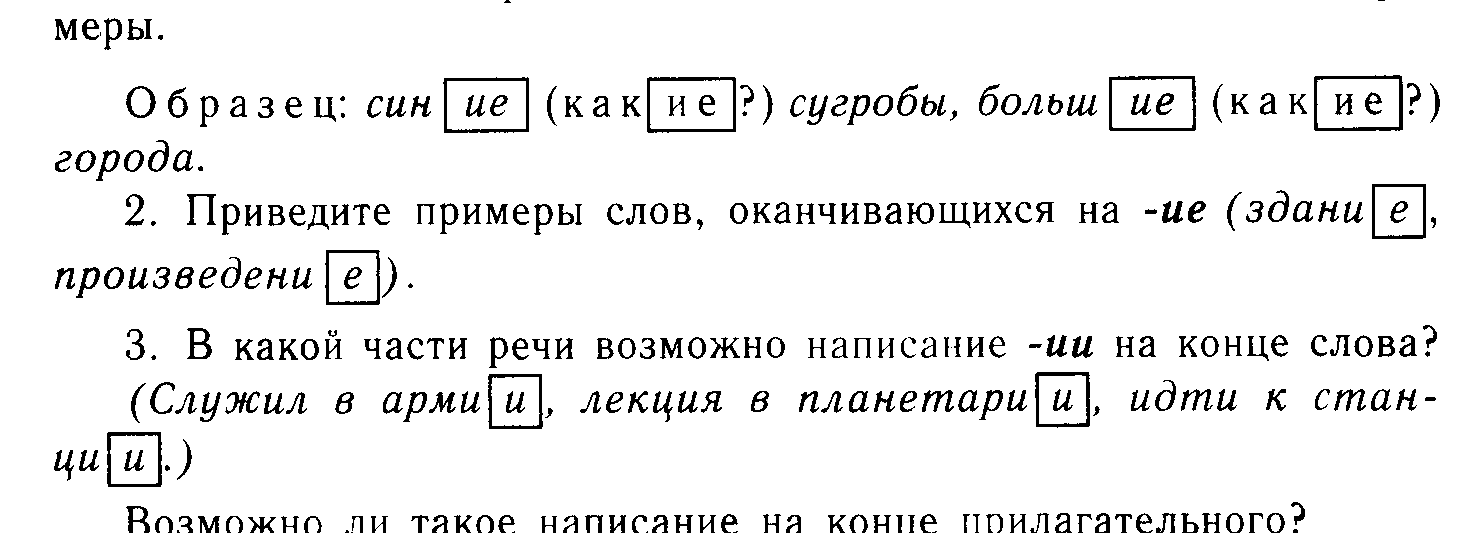 2. Приведите примеры слов, оканчивающихся на -ие (здани, произведени).3. В какой части речи возможно написание -ии на конце слова? (Служил в арми, лекция в планетари, идти к станци.)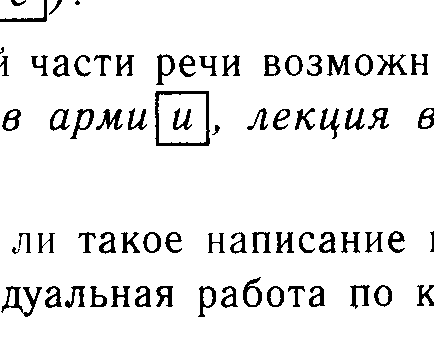 Возможно ли такое написание на конце прилагательного?V. Индивидуальная работа по карточкам.К а р т о ч к а   № 11. Подобрать к каждому существительному, стоящему в скобках, прилагательное, составить с ними предложения.Дружный, дружеский, дружественный (привет, отношения, работа); серебряный, серебристый (голос, иней); старый, старинный (человек, рукопись).2. Подчеркнуть словосочетание, в котором прилагательное употреблено в переносном значении.К а р т о ч к а   № 21. Просклонять словосочетания весенняя пора, горячий чай. Обозначить графически окончания прилагательных.2. Подчеркнуть прилагательные как члены предложения.1. Вода в горных речках холодная. 2. Шоссейная дорога проходит по низкой местности.VI. Объяснительный диктант.(Учащиеся записывают словосочетания, графически обозначают окончания прилагательных.)Домашнее задание: § 102, упр. 581.Уроки 145—146. Развитие речи. Описание животногоI. Наблюдения на с. 222.II. Учащимся предлагается работа по анализу ученического сочинения (текст желательно размножить — по одному на парту).БЕЛКАУ меня была кошка Белка. Я ее очень любила. Окраска шерсти у Белки была белая, только на спине черное пятно да задние лапки черные. Шерсть была мягкая, шелковистая, как бархатная. Голова, как у всех кошек, небольшая, круглая. Усы были длиной 7—8 сантиметров. Хвост длинный. Глаза у Белки видели хорошо. Днем они были серые, а ночью светились, как два зеленых фонарика.Моя Белка любила лакомиться молоком и колбасой. По дому она ходила тихо и бесшумно, так как на лапках у нее были мягкие подушечки. Входила и выходила Белка из дома через форточку, не как другие кошки. А еще она очень любила свежую рыбу. Папа приносил ее Белке с речки. Он разрешал кошке таскать рыбешек из таза с водой. И Белка стала большой «специалисткой». У них с папой были хорошие отношения.Вот какая у меня Белка.Беседа по вопросам.1. Что представляет собой сочинение — повествование, описание, рассуждение?2. Прочитайте предложения, в которых ученица описывает кошку. Какие средства при этом она использует? Можно ли по этому описанию представить Белку?3. Найдите предложение, в котором автор высказывает свое отношение к кошке. Удалось ли автору ярко выразить его?4. О чем можно было бы не писать? О чем следовало бы написать подробнее?5. Найдите слова, словосочетания, предложения, которые не соответствуют художественному описанию.6. Какие слова и выражения, на ваш взгляд, удачны? Что не понравилось в языке сочинения?Анализируя сочинение, отвечая на вопросы, учащиеся обычно отмечают, что это сочинение — описание кошки. В нем высказывается мысль о том, что девочка любила свою кошку. Этот тезис должен определять отбор материала для сочинения. Автор делает попытку описать внешний вид кошки, используя прилагательные, сравнения: шерсть мягкая, шелковистая, как бархатная глаза... светились, как два зеленых фонарика. Но это только попытка образно описать кошку. Дальше ученица сухо и беспристрастно пишет о форме и величине головы, о длине усов и хвоста, что было бы уместно в научном, но совершенно неоправданно в художественном описании любимого животного. Описание повадок кошки также дано без учета основной мысли. Из сочинения следует, что больше любил кошку папа. Именно для нее ловил он в речке рыбу; не у девочки, а у папы были «хорошие отношения» с Белкой. Таким образом, хотя тема в основном раскрыта, автору почти не удалось выразить свое отношение к животному. Следует вспомнить, как это, например, показывает А. И. Куприн в рассказе о Ю-Ю.III. Изложение («Ю-Ю» — упр. 587).Урок 147. Окончания имен прилагательныхпосле шипящих и ЦЗнать: условия выбора о — е в окончаниях прилагательных.Уметь: правильно писать окончания прилагательных после шипящих и ц.I. Устная синтаксическая пятиминутка.Учащиеся должны составить предложение по схеме:II. Проверка домашнего задания (упр. 581). Дополнительные задания: 1) разобрать по составу слова зеленоватый, лунный; 2) с помощью каких суффиксов образованы данные прилагательные? Какие еще суффиксы прилагательных известны?III. Контрольный словарный диктант.Поразительной тишиной, об удивительной картине, далеким горизонтом, багряными листьями, фиолетовыми красками, внезапное появление, восхитительную музыку, с очаровательной девочкой, ближайшей дорогой, с обаятельным человеком, лиловыми листьями, аккуратный ребенок, багрового заката.— Подчеркните прилагательные с суффиксом -тельн-.IV. Заполните графы примерами (3—4) слов с указанными суффиксами.— Слова какой части речи будут записаны?V. Орфографическая диктовка.Запись словосочетаний с графическим объяснением написания окончаний.Хорошим товарищем, внимательным врачом, легкой задачей, чутким камышом, студеным ключом, интересным репортажем, горячим сердцем.— Сделайте вывод о написании о — е в окончаниях существительных после шипящих и ц. Укажите прилагательные, употребленные в переносном значении.VI. Работа с материалом учебника на с. 221.VII. Закрепление материала.1. Запись словосочетаний с графическим обозначением окончаний прилагательных.На свежем воздухе, к старшему брату, в большом дремучем лесу, по горячему следу, у могучего дуба, в колючем кустарнике, в чужом доме.2. Выборочный диктант.о   |   е1. Хорошее дело века́ живет. 2. Из большой тучи, да мала капля, 3. Чужой славой не проживешь. 4. Пригожему все к лицу. 5. Чужого не бери, а своего не теряй. 6. Лежачего не бьют. 7. И в стоячей воде утонуть можно. 8. От хорошего дерева — хороший плод. 9. В большом деле пустяков не бывает.(Пословицы.)Домашнее задание: правило на с. 221; упр. 585. Урок 148. Краткие прилагательныеЗнать: грамматические особенности кратких прилагательных.Уметь: различать полные и краткие прилагательные; определять роль кратких прилагательных в предложении; правильно произносить наиболее употребительные прилагательные.I. Проверка домашнего задания.Дополнительные вопросы: 1) определите основную мысль высказывания; 2) что вы знаете о Красной книге? 3) назовите известных вам животных и птиц, занесенных в эту книгу.II. Запись в «Словарь трудных слов».Экология (наука, изучающая взаимосвязи всего существующего в природе и разрабатывающая методы ее охраны);  ).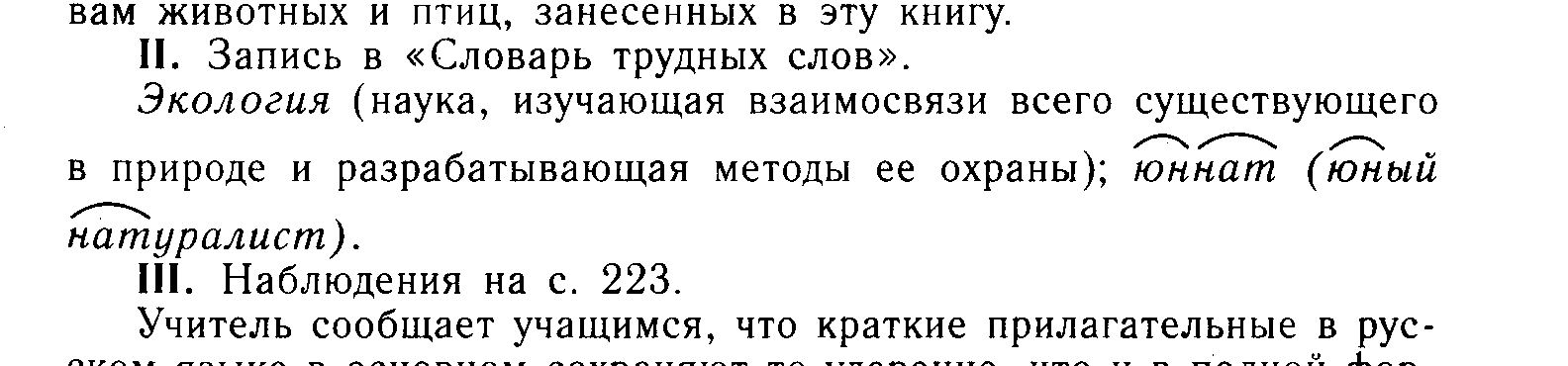 III. Наблюдения на с. 223.Учитель сообщает учащимся, что краткие прилагательные в русском языке в основном сохраняют то ударение, что и в полной форме (удиви́телен, удиви́тельно, удиви́тельны). Однако многие краткие прилагательные имеют ударение на основе в форме мужского и среднего рода и множественного числа и на окончании в форме женского рода: вре́ден, вре́дно, вре́дны, но вредна́.IV. Закрепление материала.1. Образуйте, где это можно, от полных прилагательных одну из кратких форм. Сделайте вывод, все ли прилагательные могут иметь две формы — полную и краткую. Поставьте ударение в краткой форме, проверьте себя по словарю.Длинный, каменный, бессердечный, удивительный, вкусный, стеклянный.2. Запишите предложения. Определите синтаксическую роль прилагательных в них. Выделите окончания в полных и кратких прилагательных. На что они указывают?1. Тиха украинская ночь. (А. Пушкин.) 2. Но тих был наш бивак открытый. (М. Лермонтов.) 3. Воздух легок и чист, и замерзла река. (И. Никитин.) 4. Широк и желт вечерний свет, нежна апрельская прохлада. (А. Ахматова.) 5. Ночь светлая и морозная.Внимание учащихся обращается на то, что употребление кратких форм прилагательных больше свойственно книжным стилям речи, так как с их помощью качество обозначается сильнее, ярче, категоричнее, чем в полных.3. Пятиклассники дополняют составленную ранее таблицу 8 («Способы выражения сказуемого»).— Что нового вы узнали о способах выражения сказуемого?Домашнее задание: обязательно для всех: подготовить по таблице сообщение о способах выражения сказуемого; по выбору: упр. 590 или выписать 6 предложений из «Сказки о мертвой царевне и о семи богатырях» А. С. Пушкина с краткими прилагательными.Урок 149. Краткие прилагательные(продолжение темы)Знать: грамматические признаки кратких прилагательных.Уметь: правильно писать краткие прилагательные с основой на шипящую.I. Запись в словарь «Говори правильно».Широки́, старо́, чисты́.II. Предлагается вспомнить стихотворение Н. Рыленкова «Все в тающей дымке».После его чтения работа ведется над первыми шестью строчками.— Какие эпитеты использует автор для характеристики рек, озер? (Озера туманны, реки медленны.)Учитель обращает внимание учащихся на то, что использование этих эпитетов помогает автору показать спокойную величавость рек и озер, подчеркнуть неторопливость движения их вод. Они указывают на постоянство этих замечательных картин русской природы.Запись в тетрадях и на доске: Краски не ярки. Звуки не резки. Реки медленны. Озера туманны.III. Чтение правила на с. 224.IV. Тренировочные упражнения:1. Упр. 591.2. Объяснительный диктант.Весенняя ночь, зеленый плющ, возле дач, песок сыпуч, строишь блиндаж, шиповник колюч, газ горюч, лесная глушь.Делается вывод о написании ь после шипящих в различных частях речи.3. Подбор кратких прилагательных к существительным.Ветер (жгуч, горяч), ландыш (пахуч, свеж), мороз (трескуч, хорош), лес (дремуч), снег (блестящ, сыпуч), богатырь (могуч).4. Диктант «Проверь себя».Хорош зимний день! Воздух свеж, прозрачен, чист. Сквозь облака изредка пробьется луч солнца и опять исчезнет. Он не горяч, но ослепителен и ярок. Ветер жгуч и порывист. Но детям мороз не страшен. Они всегда веселы и бодры.При анализе диктанта учащиеся разбирают по составу слова ослепителен, порывист.Домашнее задание: упр. 591, 596.Урок 150. Развитие речи. Описание животного по картине А. Н. Комарова «Заяц на дереве»(упр. 599)Урок 151. Морфологический разбор имени прилагательногоЗнать: план морфологического разбора прилагательного. Уметь: выполнять морфологический разбор полного и краткого прилагательных.I. Работа с материалом учебника § 105.II. Закрепление материала — упр. 600.III. Учитель читает текст.ЛИСЕНОКЗовут лисенка Рыжиком. Это хорошенький маленький хищник. Рыжая шерстка его так густа и мягка, что хочется без конца гладить ее. Кончик длинного пушистого хвоста Рыжика совсем белый. Узкие глаза лисенка смотрят лукаво.(По Е. Ильиной.)— Использование слов какой части речи помогает более полно описать животное? Составьте (устно) план описания лисенка. Напишите по тексту изложение-миниатюру (предварительно текст прочитывается еще раз).IV. Морфологический разбор слов густой (шерстью), мягка.V. Запись под диктовку.1. Мал золотник, да дорог. 2. Корень ученья горек, а плод сладок. 3. Вся кому мила своя сторона.(Пословицы.)— Какие формы прилагательных использованы в предложениях? Почему именно эти? (Краткие формы прилагательных более конкретно (а это очень важно для пословиц), чем полные, обозначают качество предмета.)— Подчеркните основы предложений.Домашнее задание: § 105, упр. 602 (устно), 601 (письменно).Урок 152. Обобщение изученного по темеI. Ответы на вопросы учащихся по упр. 602.II. Контрольная работа (упр. 602).III. Индивидуальные задания.К а р т о ч к а   № 1Списать, согласовать стоящие в скобках прилагательные с существительными. Обозначить графически окончания прилагательных. Составить схему первого предложения.Солнце только что поднялось из-за верхушек (огромный сосновый) бора и осветило (просторный моховой) болото. Оно поросло (частый) березняком. Вся земля покрыта (мягкий зеленый) мхом, а на бугорке (целый) заросли черники. Нагнешь кустик и рвешь одну (спелый) чернику за другой.(По Г. Скребицкому.)К а р т о ч к а   № 21. Дописать окончания прилагательных объясняя графически выбор орфограмм.Горяч.. чай, с ближн.. мельницы, свеж.. следами, коротк.. ночами, син.. сугробами, на весен.. солнце, от ласков.. лучей, дальн.. лесом.2. Разобрать по членам предложение Последние лучи солнца скрылись за далеким горизонтом.IV. В это время класс записывает слова с данными учителем морфемами и определяет, какие это будут части речи.О б р а з е ц: 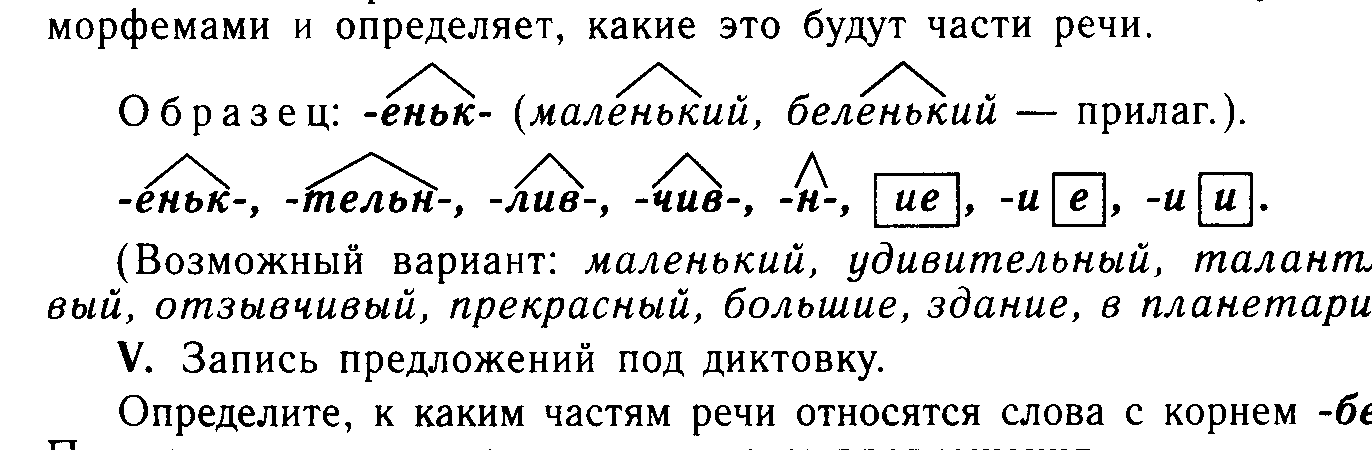 (Возможный вариант: маленький, удивительный, талантливый, отзывчивый, прекрасный, большие, здание, в планетарии.)V. Запись предложений под диктовку.Определите, к каким частям речи относятся слова с корнем -бел-. Подчеркните данные слова как члены предложения.1. Прыгает по вырубке белый заяц. 2. Заяц зимой белый. 3. Шубка у зайца бела. 4. Снег в лесу поражает своей белизной. 5. Белеют в темно те сугробы снега.VI. Работа по составлению таблицы «Роль прилагательных в предложении».— Каким членом предложения обычно бывает полное прилагательное? Каким еще членом предложения оно может быть?— Каким членом предложения является краткое прилагательное? Сколько пунктов будет в таблице? (Таблица чертится и заполняется по ходу беседы.)На доске и в тетрадях школьники чертят таблицу (заполняется по ходу беседы).Т а б л и ц а   18Роль прилагательного в предложенииВторая половина таблицы заполняется учащимися дома.VII. Диктант «Проверь себя».ЗИМНИЕ КРАСКИНад глубокими свежими снегами синее, огромное и удивительно нежное небо. Такие яркие радостные краски бывают только по утрам. Особенно хороши они сегодня над свежим снегом и зеленым бором.(По И. Бунину.)— Найдите эпитеты в тексте. Какова их роль?Домашнее задание: контрольные вопросы на с. 228, заполнить таблицу примерами, подготовить связное сообщение о роли прилагательного в предложении; упр. 606 (устно).Урок 153. Развитие речи. Описание животного(упр. 606)Урок 154. Урок-зачет по теме «Имя прилагательное»I. На доске заранее написан (или спроецирован) текст; возможен и другой вариант: текст отпечатан на машинке (набран на компьютере) в количестве экземпляров, соответствующем числу учащихся в классе.Для всех странников, всех любителей неба, душистых трав и бездонной воды Паустовский открыл страну со сказочным названием Мещера. Эта страна удивительна...Зимними вечерами, когда в окошко стучится колючий снег, перелистаешь страницы, и сразу к лампе подступят ветки густого ельника, пахнет болотной сыростью, услышишь вдруг: падают капли с весел, от чавканья сапог по ковровому мху взлетают тетерева. Копны снега, болотные кочки с крупной дробью пахучих ландышей. Луна в реке, черного цвета озера, грибы с телячью голову и крики птиц, названия которых не знаешь...(По В. Пескову.)Учащиеся должны определить основную мысль текста, озаглавить его. Найти в первом предложении однокоренные слова и разные формы одного и того же слова. Подобрать синонимы к слову странник. Выписать из текста имена прилагательные.Выполнение работы проверяется консультантами, после чего за нее выставляются оценки в «Листок учета знаний».II. К доске вызваны три ученика. Двое работают по индивидуальным заданиям (карточки № 1, 2), третий должен записать примеры на доске и подготовить связный рассказ о синтаксической роли прилагательных в предложении.К а р т о ч к а   № 1Составить словосочетания с прилагательными, оканчивающимися на -ому, -ему, -ого, -его, -ым, -им, -ую, -юю, -ой, -ей, -ые, -ие.Может ли прилагательное иметь окончания -ово, -ии, -ом (-ем)?К а р т о ч к а   № 2Образовать прилагательные с помощью суффиксов -тельн-, -н-, -ист-, -лив-, -чив-, -еньк-.В это время один из учащихся делает сообщение о прилагательном как части речи (кроме вопроса о синтаксической роли прилагательных в предложении). Класс получает задание оценить ответ товарища. За полную, аргументированную оценку ответа одноклассника учащемуся выставляется оценка.Затем к доске вызывается ученик, который не только проверяет правильность выполнения карточки № 1, но и делает морфологический разбор одного из прилагательных. другой ученик проверяет правильность выполнения карточки № 2, а затем с помощью наборного полотна проводит синтаксический разбор предложения По утрам изморозь белой солью лежит на траве.Оценки за выполненные работы выставляются в «Листок учета знаний».III. На этом этапе работы проверяются практические навыки. Дается задание списать, обозначить графически окончания прилагательных (два варианта, карточки отпечатаны на машинке по количеству учеников в классе).I   в а р и а н тВолшебн.. песни, ветер свеж.., средь стройн.. берез, в лун.. сиянии, в холодн.. воду, из син., вод, ароматн.. ландыш, в глубок.. овраге, в пахуч.. хвое, серебрист.. паутину, в зимн.. ночи, пирог горяч.., на весенн.. солнышке.II   в а р и а н тЗимн.. леса, мягк.. снегом, хлеб горяч.., холодн.. ветром, син.. платка, удивительн.. тишиной, в прозрачн.. воде, в крошечн.. домике, из мелк.. песчинок, в дальн.. дорогу, желт.. цветами, гибк.. ветви.Выполненные работы сдаются консультантам, каждый из которых проверяет один вариант. Учащиеся, выполнившие работу, получают индивидуальные карточки.К а р т о ч к а   № 1Вставить пропущенные буквы. Объяснить графически выбор орфограммы.Маленьк.. остров в лесу. Липов.. гора. Пахнет дымом, сер.. прошлогодн.. листьями. Пока таскаем мешки, луна из краси.. пятака превращается в золот.. монету. Вдоль тропинки к теми.. одинок.. дому загораются желт.. огоньки. Это ива при лун.. свете зажгла фонари крупн.. пушист.. цветов.(В. Песков.)Отметить, какие языковые средства подчеркивают принадлежность текста к художественному стилю. К словосочетанию желтые огни подобрать синоним.К а р т о ч к а   № 2Вставить прилагательные.Фонарь «летучая мышь» висит на крючке. Вечером я зажигаю его и даже читаю в палатке, но читаю обыкновенно недолго — на Прорве слишком много помех: то за кустом начинает кричать коростель, то с гулом ударит рыба, то оглушительно выстрелит в костре прут и разбрызжет искры, то над зарослями начнет загораться зарево, и луна взойдет над просторами земли.Делается вывод о роли прилагательных в тексте, о правомерности подбора прилагательных (часто учащиеся излишне «украшают» ими текст или используют штампы).К а р т о ч к а   № 3Написать сочинение-миниатюру на тему «Зимний (осенний) лес».(Вместо этого задания можно дать другое: описать изображенный на картине пейзаж.)К а р т о ч к а   № 4Определить, какие формы прилагательных использованы для описания свойств и качеств предметов и явлений. К какому виду описаний относятся данные тексты? Доказать это.1. По соседству с волчьим лыком можно встретить кустарник жимолости обыкновенной. Высота жимолости от одного до двух с половиной метров. Желтовато-белые цветки, а затем темно-красные ягоды расположены по два на общем цветоносе. У растения ядовитые плоды. В народе их называют волчьими.(По статье в «Детской энциклопедии».)2. Земля здесь глухая. Скалы. Низкие деревья жмутся друг к другу. Они не скрипят на ветру, не жалуются. Они молчаливы, упрямы, тверды. Полярное море расстилает в сопках мокрые паруса – туман. Льды. Ночь. Северное сияние. Синий снег.(По Р. Погодину.)В это время класс выполняет следующее задание: выписать основы предложений (последнее предложение записывается целиком, делается его синтаксический разбор, объясняется графически постановка знаков препинания).У сороки-белобоки по бокам перышки совсем белые. А вот голова, крылья и хвост черные, как у вороны. Очень красив у нее хвост. Он длинный, прямой. Перья на нем зеленоватые. Сорока — птица нарядная, ловкая, подвижная.(По Г. Скребицкому.)Делается вывод о синтаксической роли прилагательного в предложении.Диктант «Проверь себя».Глубокая осень. Перелетные птицы улетели на юг. Вот извилистое побережье западного Каспия. Здесь, в огромном заливе, устроили большой заповедник для птиц. Сейчас в нем обитают зимние пернатые гости.На песчаной косе белеет стая чутких красивых лебедей. Среди густых тростников купаются серые утки. По спокойному зеленому морю снуют маленькими табунками гуси.(По Г. Скребицкому.)Подведение итогов урока-зачета. Домашнее задание: упр. 604.ГЛАГОЛУрок 155. Глагол как часть речиЦель урока: повторение и углубление знаний о глаголе; формирование умения употреблять глаголы в речи с целью ее обогащения.I. Запись под диктовку текста с графическим объяснением орфограмм в корнях глаголов.Приближалась буря, солнце садилось, ветер крепчал, синева моря становилась все глубже и холоднее. Когда появились белые гребни валов, казалось, что таинственная глубь пытается выглянуть наружу.(По В. Короленко.)Учащиеся должны определить, в каких формах стоят глаголы в данном тексте, какое окончание указывает на начальную форму; назвать глаголы, имеющие родовые окончания. Разобрать по составу слова приближалась, садилось, крепчал, появились; на что указывают их окончания, какая морфема указывает, что данные глаголь употреблены в прошедшем времени; объяснить написание гласной перед суффиксом -л-.Учащиеся находят глагол, который имеет личное окончание (пытается), и говорят, на что оно указывает.II. Упр. 607 (устно).Приведите примеры глаголов, обозначающих трудовые процессы.III. Выразительно читается текст, заранее написанный на доске (или спроецированный с помощью графопроектора, или отпечатанный на отдельных карточках).Весна голосов... Пригибаясь, ошалело кричит на телеграфном столбе ворона. Над лесной проталиной трепещет, заливается жаворонок. В светлых березняках — теньканье, посвисты, невнятное щебетанье. Под снегом в лощине течет, булькает вода.Сорока летит над лесом и держит в клюве тяжелый прутик березы. Я присел на пенек, слушаю звуки весны и радуюсь ее приходу. А за спиной и в светлых березняках свист, щебетанье и время от времени шорох — оседает под солнцем последний снег. (По В. Пескову.)— Определите основную мысль высказывания. В каком предложении она выражена? (В первом.)— Найдите слова, которыми автор передает музыку, звуки весны. (Глаголы кричат, заливается, булькает; существительные теньканье, посвисты, щебетанье, свисти, шорох.)Запишите эти слова два столбика:существительные    |    глаголы— Что общего в их значениях и в чем разница? (Обозначают действие, но существительные — как предмет.)— Докажите, что это слова различных частей речи.— Выпишите из текста глаголы, обозначающие динамику, движение пробуждающейся природы, состояние человека. Выделите в словах этого столбика окончания, укажите спряжение глаголов.В каких случаях спряжение определяется по окончанию? В каких для определения спряжения глагол надо поставить в начальную форму?О б р а з е ц   з а  п и с и: крич — II спр.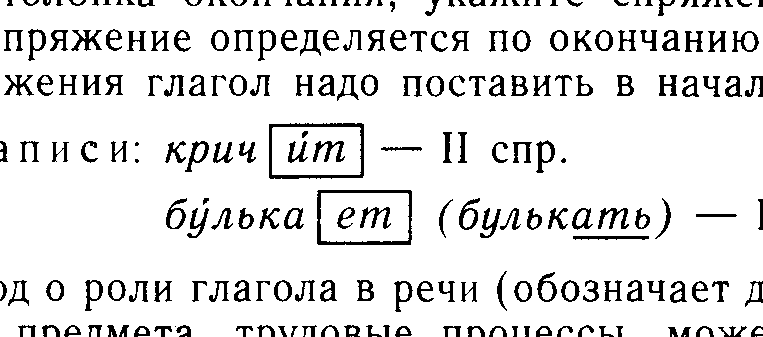 бу́лька (булькать) — I спр.Делается вывод о роли глагола в речи (обозначает действие, движение, динамику предмета, трудовые процессы, может передавать звуковые, зрительные восприятия, состояние человека и пр.).IV. Читается текст (вначале целиком, затем по предложениям).Учащиеся выписывают глаголы, обозначающие шум деревьев.ЛЕСНОЙ РАЗГОВОР— Люблю, когда лес шумит,— сказал, обернувшись ко мне, Михаил Петрович,— особенно летом. Иду и слушаю, о чем деревья переговариваются. Ведь это целый лесной разговор. Его понимать надо. Иной раз деревья тихонько шумят, будто шепчутся между собой. Это значит — погожий день устоялся. Иди смело, куда задумал. А то в другой раз как загудят, заволнуются — ну, жди ненастья, грозы. Им-то сверху видней, что на небе делается, еще издали тучку увидят и начнут друг другу весть подавать. А самые старые заохают и застонут, будто страшно им, что не выдержат, сломает их ветер. Зато как пройдет гроза, выглянет солнышко, тут уж такой по лесу радостный разговор пойдет, прямо заслушаешься...(Г. Скребицкий.)(В слабом классе работа выполняется коллективно.) Делается вывод о роли глагола в речи.V. Расположите близкие по значению глаголы (дождь) моросит, льет, накрапывает, идет в порядке возрастания действия.Домашнее задание: по выбору учащихся подобрать и записать глаголы на тему «Весна идет!»; § 106, упр. 611.Урок 156. НЕ с глаголамиЗнать: правило написания не с глаголами. Уметь: применять правило написания не с глаголами.I. Выразительное чтение записанного на доске стихотворения Ф. Тютчева.Еще земли печален вид,А воздух уж весною дышит,И мертвый в поле стебль колышет,И елей ветви шевелит.Еще природа не проснулась,Но сквозь редеющего снаВесну послышала онаИ ей невольно улыбнулась...— Использование какого приема «оживляет» картину весны? Укажите его.Учащиеся составляют схему последнего предложения, выписывают из текста глаголы по указанным признакам: а) II спр., наст. вр., 3-е л., ед. ч.; б) прош. вр., жен. род, ед. ч. с частицей не; объясняют написание не с глаголом.II. Наблюдения на с. 231.III. Тренировочные упражнения.1. Упр. 613 (устно).2. Записать глаголы с не.Участвовать в кроссе, росток развивался, виднелся дымок костра, извинился перед товарищем, предлагать решение, сожалеть о потере, был на экскурсии.3. Упр. 612 (письменно).4. Словарная диктовка.Не был в санатории, ненавидеть ложь, недоумевать по поводу поступка, не мог уехать, не любит ленивых, невзлюбить падчерицу, мне нездоровится, не здоровается, капитан негодовал, ураган неистовствовал.Домашнее задание: § 107, упр. 614, 616; подготовиться к контрольному словарному диктанту по разделу «Трудные слова».Урок 157. Развитие речи. Рассказ.Устный рассказ «Однажды...»(§ 108; упр. 623, 624)Урок 158. Неопределенная форма глаголаЗнать: о неопределенной форме как начальной форме глагола. Уметь: различать глаголы в личной и неопределенной формахI. Контрольный словарный диктант1. шорох2. желтизна3. аромат4. обаятельный5. исчезать6. расчет7. отрасль8. таять9. чуять10. багровый11. лиловый12. не мог13. здесь14. веять15. лазурныйжюрипомощникросток клеить фиолетовый надеяться капюшон не был лазурь сумерки аккуратный рассчитывать горизонт пожалуйста лаятьII. Наблюдения на с. 235.— Что нового вы узнали о неопределенной форме глагола? (Может иметь нулевое окончание в глаголах на -чь.)III. Упр. 626 (по образцу).Выполняя упражнение, учащиеся отрабатывают умение выделять окончания в глаголах в неопределенной форме.IV. Запишите примеры, показывающие, что по морфемам можно определить форму глагола: 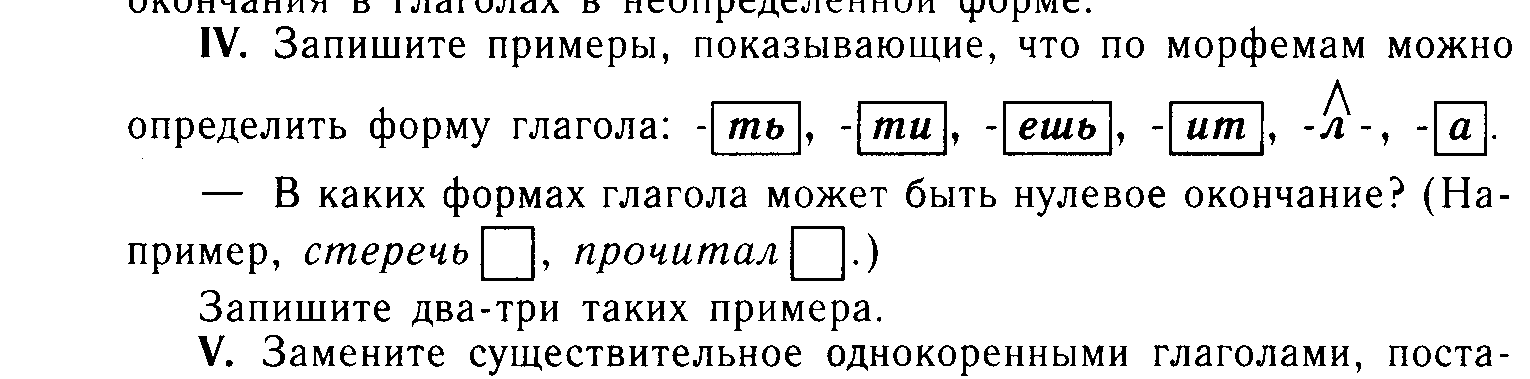 — В каких формах глагола может быть нулевое окончание? (Например, стеречь, прочитал)Запишите два-три таких примера.V. Замените существительное однокоренными глаголами, поставив их в неопределенной форме. Три-четыре из них запишите с суффиксом -ся, подчеркните окончания глаголов, обозначьте корень.Увлечение, беседа, сожаление, сотрясение, удивление, наслаждение, скрип, раздражение, удаление, приложение.VI. Запись под диктовку.Котелок сердится и бормочет на огне. Мы говорим шепотом, боимся спугнуть рассвет. Над нами со свистом проносятся утки. Туман начинает клубиться над водой.(По К. Паустовскому.)— Найдите слова по грамматическим признакам:а) глагол, II спр., стоит в наст. вр., 3-м л., мн. ч.; б) глагол, I спр., стоит в наст. вр., 3-м л., ед. ч.; в) сущ. II скл., муж. р., стоит в тв. пад., ед. ч.— Найдите слово, соответствующее данной схеме: .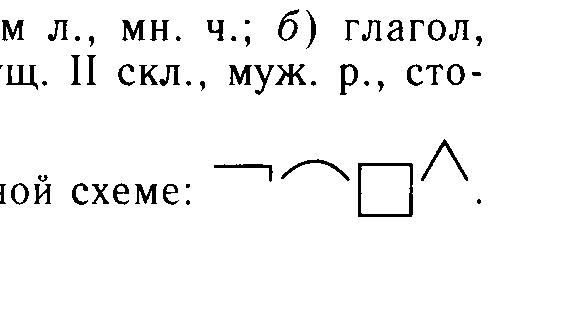 Домашнее задание: § 109, упр. 631.Урок 159. Неопределенная форма глагола(продолжение темы)Знать: определение понятия.Уметь: правильно писать окончания глаголов неопределенной формы; употреблять в речи глаголы в начальной форме.I. Выборочный диктант.Распределите глаголы в три столбика в зависимости от окончания начальной формы:|          |     нулевое окончание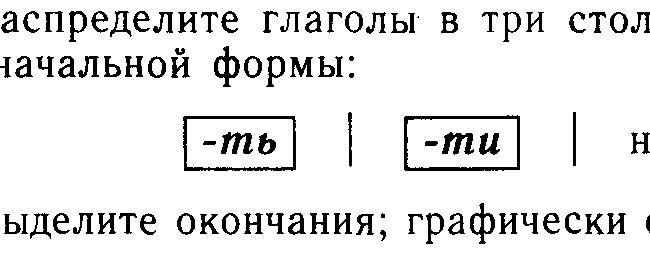 Выделите окончания; графически объясните написание приставок. Решиться уйти, сделать, разбежаться, сжечь, рассердиться, раздражать, унести, пройтись, расплести, бороться, расклеить, уберечься, стричься.II. Запись под диктовку.Объясните написание (или отсутствие) мягкого знака после шипящих на конце слов.О б р а з е ц   з а п и с и: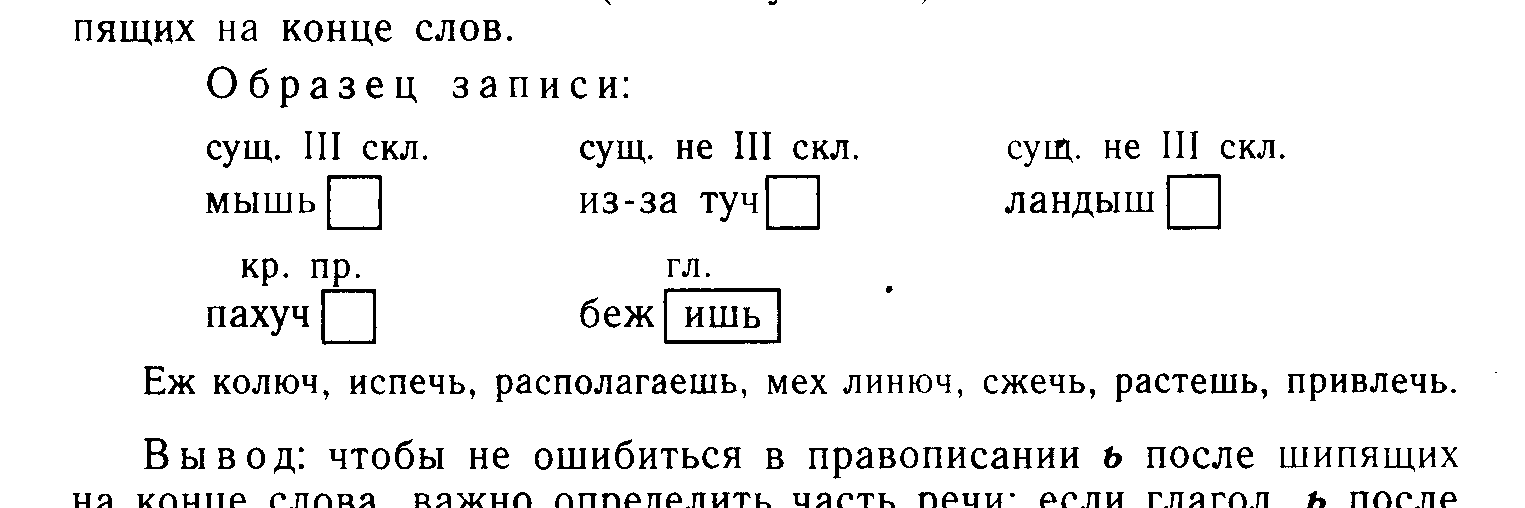 Еж колюч, испечь, располагаешь, мех линюч, сжечь, растешь, привлечь.Вывод: чтобы не ошибиться в правописании ь после шипящих на конце слова, важно определить часть речи: если глагол, ь после шипящих пишется всегда, в существительном — только в III склонении, в кратких прилагательных не пишется.III. Составление таблицы.Т а б л и ц а   19В словах с основой на шипящийУчащиеся должны заполнить таблицу примерами.Молодежь, чувствуешь, дрожь, похож, помощь, живуч, сжечь, развлечь, пожалеешь, сделаешь, лечь, училищ, луч.IV. Учитель сообщает учащимся, что глаголы в неопределенной форме чаще всего используются в инструкциях, при составлении планов действия чего-либо.Предлагается прослушать текст, определить его основную мысль, озаглавить.Быть приветливым хозяином — значит радушно встретить гостя, помочь ему раздеться, пригласить в лучшую комнату, усадить поудобнее, чем-нибудь занять и развлечь его.Быть внимательным хозяином — это значит видеть всех своих гостей сразу и каждого в отдельности, найти время, чтобы со всеми хоть немного поговорить, а тем, кто особенно стеснителен или впервые в доме, уделить побольше внимания.Быть предупредительным хозяином — это значит заранее подумать не только о том, чем вы угостите своих друзей, но и чем займете их.Быть щедрым хозяином — это значит не жалеть для гостей книг, марок, игрушек, пластинок, угощения, а также времени, стараний и усилий, затраченных на то, чтобы принять их хорошо.Быть бескорыстным хозяином — это значит не требовать благодарности за то, что вы сделали для гостя, не жаловаться на трудности и заботы, связанные с их приходом, не напоминать без конца, как хорошо вы все устроили, и, самое главное, не рассчитывать на ответный прием, приглашение и подарки.(По Б. Бушелевой.)Учащиеся пересказывают текст. При повторном чтении выписывают (на усмотрение учителя) ряд глаголов в неопределенной форме.Домашнее задание: § 109, упр. 628.Урок 160. Неопределенная форма глагола(продолжение темы)I. Орфографическая диктовка.Пройти по улице, наблюдать за чижом, помочь маме, сбегать за карандашом, расположиться за зданием цирка, развлекаться с малышом, сберечь время, зайти за товарищем, услышать шорох, рассчитать выход продукции, вырастить отросток, подвезти к станции.II. Самодиктант.Запись глаголов на -ять. Учащиеся сверяют свою запись с записью в «Словаре трудных слов».III. Запись глаголов с суффиксами -е-, -и-, -а- перед окончанием -ть (по 5 примеров) с графическим выделением суффиксов и окончаний.IV. Объяснительный диктант.1. Не беречь и не иметь — одно и то же. 2. Если вызвался помочь, делай это своевременно. 3. Кто хочет много знать, тому надо мало спать. 4. Толочь воду в ступе — потерять время. 5. Друг друга поддерживать — победу одерживать.(Пословицы.)V. Упр. 632.Учащиеся пересказывают текст и определяют его основную мысль.VI. Упр. 633.Домашнее задание: § 109, упр. 635 (письменно), 636 (устно).Урок 161. -ТСЯ — -ТЬСЯ в глаголахЗнать: условия выбора написания -тся, -ться в глаголах.Уметь: находить слово, к которому относится глагол, ставить от него вопрос к глаголу; правильно произносить и писать глаголы на -тся, -ться.I. Устная синтаксическая пятиминутка.Составьте схемы предложений, дайте их характеристику.1. Голубым хрусталем загорается на заре Венера, и туман начинает клубиться над водой. 2. Мы смотрим, как поднимается огромное белое солнце.— Что общего в этих предложениях? (Оба сложные, состоят из двух частей.)— В чем разница? (Первое сложносочиненное, его части равноправны, второе сложноподчиненное, в нем одна часть подчинена, зависит от другой.)II. Учитель читает из предложений сочетания слов с глаголами, учащиеся в тетрадях и на доске делают следующую запись:Венера (ч т о   д е л а ?) загорася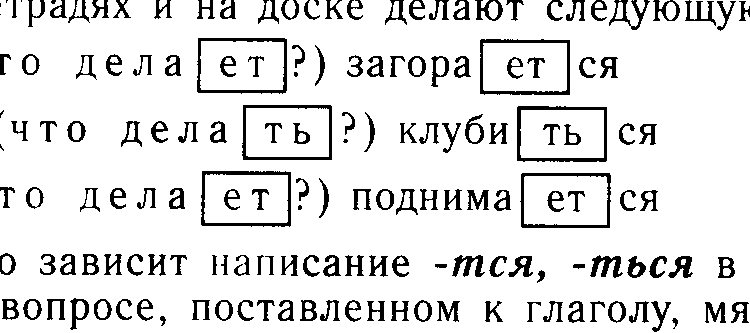 Начинает (ч т о   д е л а ?) клубисяСолнце (ч т о   д е л а ?) поднимася— От чего зависит написание -тся, -ться в глаголе? (От того, есть ли в вопросе, поставленном к глаголу, мягкий знак.)Следует учесть, что прием опоры на вопрос при выборе написания -тся, -ться является основным. Как показывает практика, становление навыка на основе вопроса идет значительно быстрее, чем на основе сопоставления личной и неопределенной форм глагола. Позднее, когда учащиеся научатся безошибочно различать формы глагола, они осознают те значения, которые стоят за вопросом.Чтение стихотворения Э. Успенского (упр. 637).III. Чтение правила на с. 238.Возвращаемся к записанным примерам и надписываем над глаголами, в какой форме они стоят (3-е лицо или неопределенная форма).                              3-е л.                       н. ф.Например: загорася,  клубися.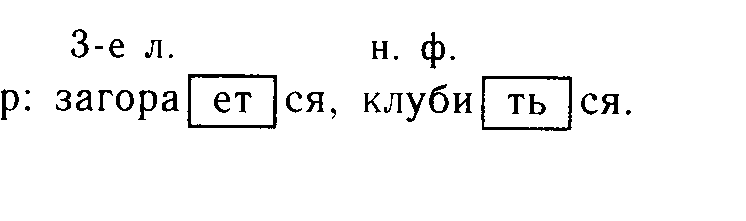 IV. Учитель напоминает учащимся, что формы этих глаголов и существительных на -ца звучат одинаково (см. урок 18 раздела «Повторение в начале учебного года»), что часто является источником ошибок.Запись в тетрадях: ца пишется только в именах существительных:светлица, синица, лисица, столица, девица. В какой из столбиков вы запишете?существительное     |     глаголБолит переносица, собрание переносится; чистая водица, не стоит с ним возиться; острая спица, ему не спится; белая курица, вулкан курится.О б р а з е ц   з а п и с и слов в правом столбике:(ч т о   д е л а ?) переносся.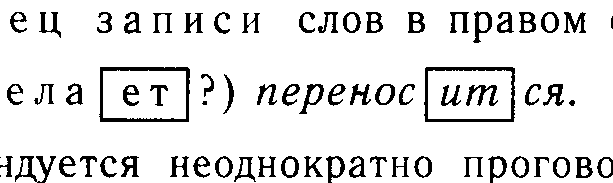 Рекомендуется неоднократно проговорить способ действия при выборе -тся, -ться: 1. Установить, к какому слову относится глагол. 2. Поставить к глаголу вопрос, определить его форму, записать окончание.Например: Тот труда не боится, кто умеет трудиться. О б р а з е ц   р а с с у ж д е н и я: «Определяем, с каким словом связан глагол не боится (тот). Ставим от него вопрос: тот (ч т о   д е л а ?) не бося; во втором предложении: умеет (ч т о   д е л а ?) трудися».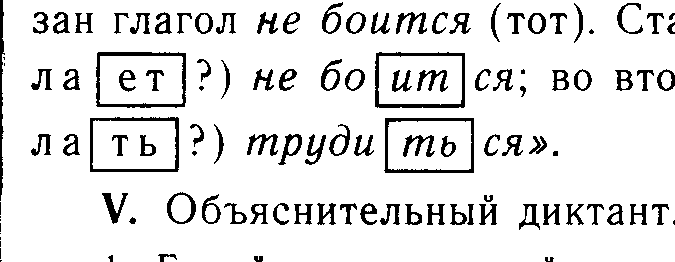 V. Объяснительный диктант.1. Белый снег пушистый в воздухе кружится и на землю тихо падает, ложится. (И. Суриков.) 2. Оглянуться не успела, как зима катит в глаза. (И. Крылов.) 3. Чем кумушек считать трудиться, не лучше ль на себя, кума, оборотиться? (И. Крылов.)Домашнее задание: § 110, упр. 638.Урок 162. Правописание -ТСЯ и -ТЬСЯ в глаголахЗнать: условия выбора написания -тся и -ться в глаголах.Уметь: владеть способом действия при выборе написания; употреблять в речи глаголы данных форм.I. Самодиктант.Запись глаголов, которые без не не употребляются. (Проверка производится с помощью графопроектора.)II. Синтаксическая пятиминутка.Учащиеся должны составить и записать 2 предложения на тему «Родной край» по схемам: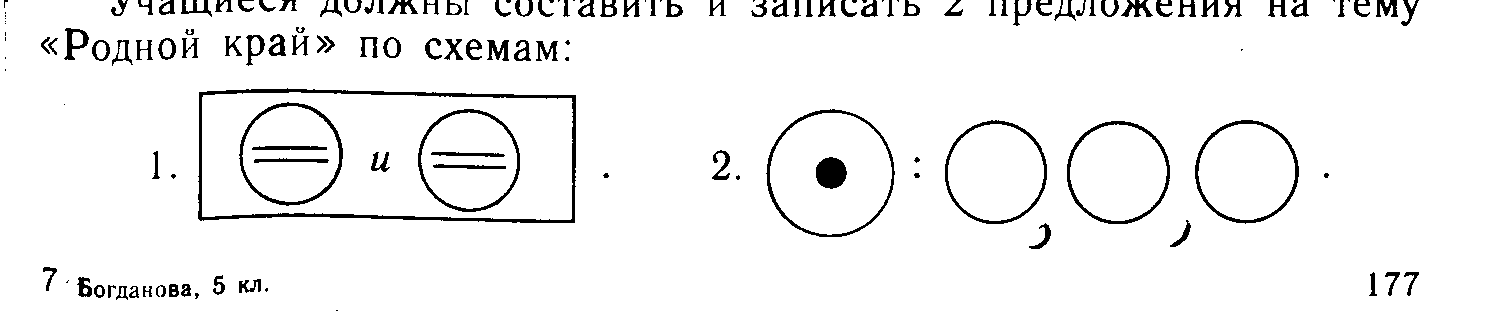 В предложениях желательно использовать глаголы на -тся, -ться.III. Учитель сообщает учащимся, что очень часто с глаголами в неопределенной форме употребляются слова надо, следует, можно, нельзя, пора и т. д., от которых и ставится вопрос к глаголу.Учащиеся получают задание к глаголам варить, чистить, хранить, говорить, лечить, знакомить, беспокоить прибавить приставки или возвратные суффиксы. С образованными глаголами в неопределенной форме или в форме 3-го лица ед. числа составить 3— 4 предложения.Например: Готовить.— К занятиям надо тщательно (ч т о   д е л а ? готовися. Ученик усердно (ч т о   д е л а ? готовся к экзамену.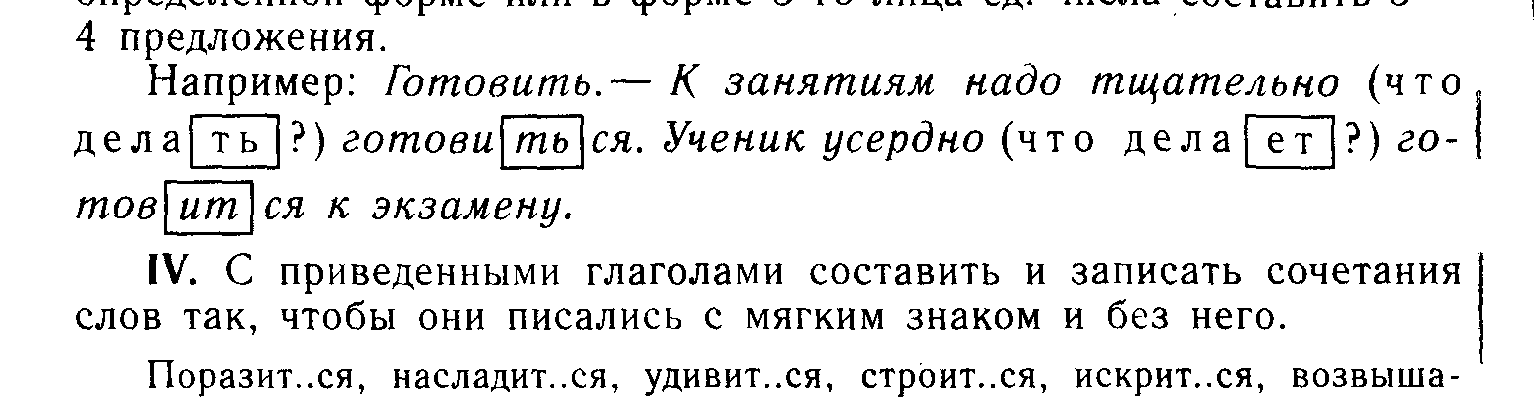 IV. С приведенными глаголами составить и записать сочетания слов так, чтобы они писались с мягким знаком и без него.Поразит..ся, насладит..ся, удивит..ся, строит..ся, искрит..ся, возвышает..ся, переливает..ся.Какие из этих слов можно использовать при описании города? природы?V. Объяснительный диктант.РОДНОЕ ЗАПОЛЯРЬЕПрирода наша скромна. Здесь тебе не попадутся деревья-великаны, не встретятся и заморские растения. Но каждый залюбуется стройными рябинками на городских улицах, прислушается к крику чаек, которые встречают корабли.Заставят тебя улыбнуться и первые лучи долгожданного солнца. Радостно забьется сердце, когда прекрасное светило полностью выкатится из-за горизонта. (Из газеты.)Домашнее задание: написать сочинение-миниатюру о родном крае (или упр. 640) — по выбору учащихся.Урок 163. Правописание -ТСЯ и -ТЬСЯ в глаголах(продолжение темы)I. Синтаксический разбор предложения Прелесть Мещерского края раскрывается постепенно.II. Замените форму 2-го лица ед. числа формами 3-го лица ед. числа и неопределенной формой. Графически обозначьте орфограмму -тся, -ться. С любым глаголом на -тся, составьте и запишите предложение.     2-е лицо                              3-е лицо                                  Неопределенная формауспокоишьсястремишьсяславишьсяпревратишьсяIII. Комментированный диктант.1. Белый пар по лугам расстилается. 2. От зари алый свет разливается. 3. И стоит себе лес, улыбается. 4. Солнце за день нагуляется, за кудрявый лес спускает 5. Лес стоит под шапкой темною, в золотом огне купается.(И. Никитин)— Укажите слова, употребленные в переносном значении. Подберите синонимы к прилагательному алый, антонимы к глаголу спускается.— Найдите глагол, соответствующий данной схеме: 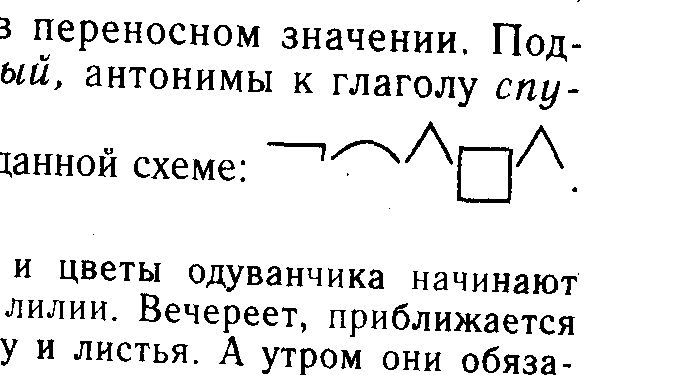 IV. Диктант «Проверь себя».Грозовые тучи задернули синеву неба, и цветы одуванчика начинают складывать лепестки. Закрываются водяные лилии. Вечереет, приближается ночь. У некоторых растений готовятся ко сну и листья. А утром они обязательно проснутся, раскроются навстречу лучам солнца. Все растения чутко отзываются на смену дня и ночи.(В. Борисов)Домашнее задание: упр. 641.Урок 164. Контрольный диктантВ ЛЕСУМолодые осинки и стройные березки спускаются по косогору к широкой луговине. Среди деревьев идет полная талой воды дорожка. Рядом вьется сухая пешеходная тропка, и по ней мы углубляемся в лес.Вот где чувствуется настоящая весна! Ветки осин кажутся пушистыми от длинных сережек. Вершины молодых берез стали совсем шоколадного цвета. Посмотришь на березовую веточку, а она вся в крупных почках. Пройдет день, другой, почки начнут лопаться, и из них покажутся зеленые язычки молодых листьев.Это самое хорошее время в лесу. Он еще не зеленеет, стоит прозрачный и такой радостный. А как чудесно пахнет прошлогодними прелыми листьями и горьковатой свежестью почек! (99 слов.)(По Г. Скребицкому)Урок 165. Виды глаголаЗнать: что глаголы различаются на виды по вопросам и значению.Уметь: владеть способом действия по распознаванию видов глагола.I. Чтение зарисовки «Апрель», запись под диктовку.Апрель настоящий водолей. Заиграли талой водой овражки. Моросит на снег первый весенний дождик. Широко разлились лужи и разводья в низинах. Трогаются вешние воды. Идет лед.(Д. Зуев.)— Какие слова в тексте несут основную смысловую нагрузку? (Глаголы.)— Запишите глаголы, состав которых соответствует данным схемам: 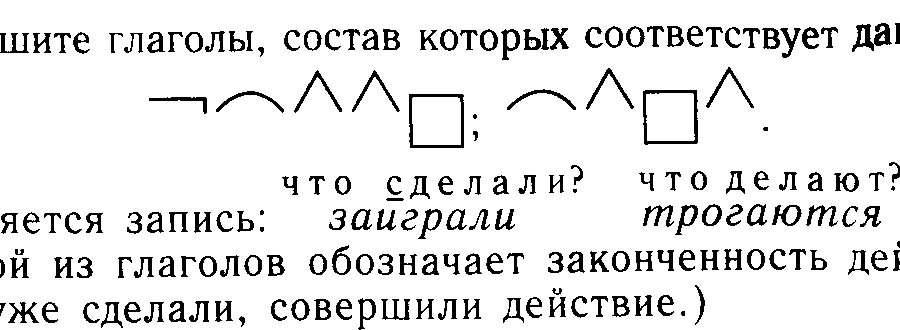                                                          что сделали?          что делают?Оформляется запись:        заиграли         трогаются— Какой из глаголов обозначает законченность действия? (Заиграли — уже сделали, совершили действие.)— Незаконченность? (Трогаются — еще только трогаются, действие не доведено до конца.)После этого под глаголами подписывается: совершенный вид — несовершенный вид. (Учащимся в определении вида глагола помогает такой прием: если вопрос начинается с буквы с (что   с д е л а т ь? что с д е л а е т?) — глагол совершенного вида.)— Укажите в тексте глаголы совершенного и несовершенного вида.II. Закрепление материала — наблюдения на с. 241.1. Упр. 645 (устно).2. Запись глаголов в два столбика. В первый — те, которые обозначают, что действие происходит один раз, в один момент; во второй — те, которые обозначают длительность действия. На какие вопросы будут отвечать глаголы первого столбика? второго?Запись в тетрадях:ч т о   с д е л а т ь?     |     ч т о   д е л а т ь?1. Свистеть — свистнуть, крикнуть — кричать, махнуть — махать, стучать — стукнуть.(Выделяется суффикс глагола -ну- в первом столбике, и учащимся сообщается, что он обозначает мгновенность, законченность действия. Этот суффикс указывает на то, что глагол совершенного вида.)2. Писать — написать, жечь — сжечь, нести — унести.III. Прослушайте текст, составленный по зарисовке Д. Зуева «Мелодия весны». Определите его основную мысль, озаглавьте.У каждого времени года своя музыка.Снег померк. Разрывчатой струйкой серебряные шарики торопливо скатываются с крыш. Мелодично поет, звонко тикает капель. Тихо перезваниваются бьющиеся сосульки и вдребезги разбиваются, точно оброненный хрусталь. А в кустах слышится частый звон серебряного колокольчика. Это заливаются овсянки.Солнечный луч всюду заводит тихую музыку весны, а птицы, вода подпевают ей.— Какие слова в тексте несут основную смысловую нагрузку? Какие слова употреблены в переносном значении?— Определите вид глаголов. Найдите глагол, строение которого соответствует схеме: 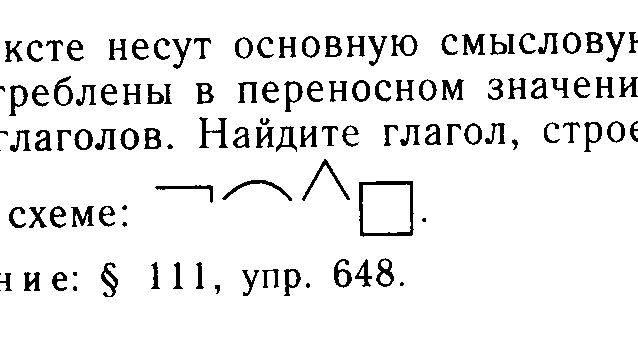 Домашнее задание: § 111, упр. 648.Урок 166. Виды глаголаЗнать: способы образования видовых пар глаголов. Уметь: распознавать виды глаголов.I. Устная синтаксическая пятиминутка.Учащиеся называют грамматические основы предложений и определяют вид глаголов второго предложения.1. Апрель — первый месяц вешнего тепла. 2. На лесных проталинка проснулись ящерицы и греются на пнях на солнышке.II. Запись в раздел словаря «Говори правильно».Класть, клал, кладу.III. Закрепление материала.1. Упр. 649 (устно).2. Образуйте от глаголов несовершенного вида глаголы совершенного вида. Обозначьте морфемы, с помощью которых образованы видовые пары (работа выполняется коллективно).Косить — скосить, делать, сыпать, держать; завершать — завершить, объединять, заявлять; мелькать — мелькнуть, чихать, глотать, зевать.3. Прослушайте и озаглавьте текст (у автора зарисовки Д. Зуева он называется «Вешние воды»).Отзвенели с крыш капели. С пригорков побежали шумные потоки. Помутнели чистые снеговые воды. Умылись дождем тополя, осины и орешник, украсились сережками ветвистые вершины деревьев.Дрогнули орошенные вешним дождем непочатые сугробы. Под снегом бежит водица, а под корой берез и кленов тайно двинулся сок. Выпрямляются и свиваются в узорчатую вязь развесистые ветви.— Укажите слова, употребленные в переносном значении.— Перескажите текст.При повторном чтении по предложениям учащиеся выписывают глаголы, определяют их вид, разбирают по составу слова дрогнули, украсились.Два последних предложения записываются и разбираются синтаксически.Домашнее задание: § 111, упр. 652.Урок 167. Буквы Е и И в корнях с чередованиемЗнать: о чередовании гласных е — и в корнях; способы действия при выборе орфограммы е — и.I. Контрольный словарный диктант.В глаголах учащиеся выделяют окончания и указывают вид.Выращивать цветы, помогать маме, располагаться возле станции, желтый крыжовник рассчитывать на помощь, почуять запах гари, сделаться черствым, оказаться в растерянности, роскошные растения, провиниться перед отцом, сопровождать в экскурсии по городу, наслаждаться игрой на рояле.II. Наблюдения на с. 244. Графическое обозначение орфограммы 24 (с. 245).— Можно ли написание гласных е—и в этих корнях проверять ударением?Упр. 653 (устно).III. Запись под диктовку с графическим объяснением выбора ор ф ограмм.Блестеть — блистать, вытереть — вытирать, запереть — запирать, расстелить — расстелю, раздирать — раздеру, замереть — замирать.IV. Объяснительный диктант.Сердце замирает от восторга при виде чудесной картины природы. За селом расстилается гладкое зеркало большого озера, и низко от него над лугами стелется туман. Трудно пробираться сквозь густые заросли кустов. Но вот скоро заблестит солнце на небе, исчезнет туман.Учащиеся разбирают по составу слово расстилается; определяют вид глаголов, составляют схему второго предложения.Домашнее задание: § 112, упр. 654.Урок 168. Буквы Е и И в корнях с чередованием(продолжение темы)I. Проверка домашнего задания (упр. 654).II. Комментированное письмо.Подбирать ключ, отпираю замок, замереть от радости, растирать краски, зажигать костер, замерли звуки, расстелил ковер, выбирать марки, пришли избиратели, заблестели огни, собираю цветы. III. Выборочный диктант. (Проверка с использованием графопроектора.)Выписать глаголы с чередованиеме   |   и1. Все замерло. 2. Кругом зажигаются огни. 3. Сердце замирает от страха. 4. Мать вытерла ручку ребенка. 5. Пчелы собирают мед. 6. Пчелы соберут мед и улетят в улей. 7. Дуб вершиной упирается в облака. 8. Спорт смены одержали блистательную победу. 9. Блеснуло вдали озеро.IV. Проверочная работа с использованием перфокарт.е — и в корнях1. блистать2. замереть3. замирать4. расстелить5. постелить6. проблески7. протирать8. растирать9. расстилатьблестеть запиратьзастелитьсоберусобираю поджигать запереть удирать вытиратьприбирать растереть блещет блистательный сдираю сдерет вытереть приберу блеснутьV. Упр. 655.VI. Анализ ошибок, допущенных в работе с использованием перфокарт.VII. Объяснительный диктант.1. Ковыль сухой и стар и сед, блестит на нем мороза след. 2. Вдали колокольчик звенит, замирает. 3. Перед домом расстилался луг. 4. Замерли грома раскаты.(И. Никитин.)Домашнее задание: упр. 657.Урок 169. Развитие речи. Невыдуманный рассказ о себе(упр. 658, 659, 661)Урок 170. Время глаголаЗнать: как образуются временные формы от глаголов совершенного и несовершенного видов.Уметь: определять временные формы глагола.I. Орфографическая диктовка.Замирать от радости, располагаться на ночлег, туман расстилается, подрастают ростки, постелить скатерть, блестит роса, выросли заросли, прилагать усилия, выбирать слова, собираемся в поход.— Найдите глаголы, которые соответствуют схемам: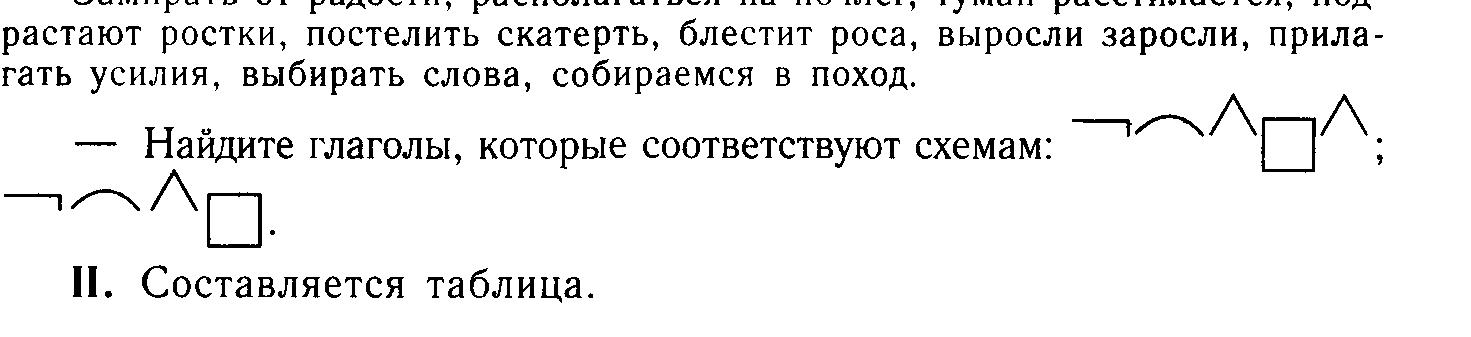 II. Составляется таблица.Т а б л и ц а   20Таблица заполняется примерами (выборочно), взятыми из приведенного ниже текста. Он читается вначале целиком, затем по предложениям. Учащиеся определяют вид и время глаголов и записывают их в соответствующую графу таблицы.ЛИСТОПАДВместе с легким утренним заморозком устанавливается ясная погода. В мертвой тишине леса едва слышится шуршание падающих листьев, которые ложатся ковром между деревьев. Вот золотисто-красный лист клена дрогнул, медленно отправился в свое первое и последнее путешествие.Почему осень на смену изумрудной зелени приносит золотисто-оранжевые и огненно-красные тона? Почему происходит листопад?Деревья впадают в зимний сон, приспосабливаются к перенесению засушливого сезона. Если мы поставим осенью срезанную ветку в бутылку с водой, почки не распустятся. Но наступит весна, почки разовьются в молодые побеги с новыми листьями.(По В. Карагодину.)— Какие временные формы образуют глаголы совершенного вида? несовершенного?Делается вывод: глаголы несовершенного вида могут иметь три времени — настоящее, прошедшее и будущее, совершенного — два: прошедшее и будущее.III. Предупредительный диктант.Записывая предложения, учащиеся выделяют приставки в глаголах, определяют вид и время глаголов.Застучала за окошком звонкая капель, потеплел воздух, потемнел и осел снег. Умчались зимние дни. В лесу все дышит весной. Вот-вот выбросят первые цветки-сережки деревья, прилетят грачи, поплывут по реке первые льдинки, шальные весенние ручьи наполнят лес звонким журчанием. А пока еще лесной народ оставляет на снегу свои автографы.(«Юный натуралист».)— Найдите в школьном толковом словаре значение слова автограф. Приведите примеры слов с такими же корнями.IV. Докажите, что по морфемам можно определить: — время глагола;  — спряжение.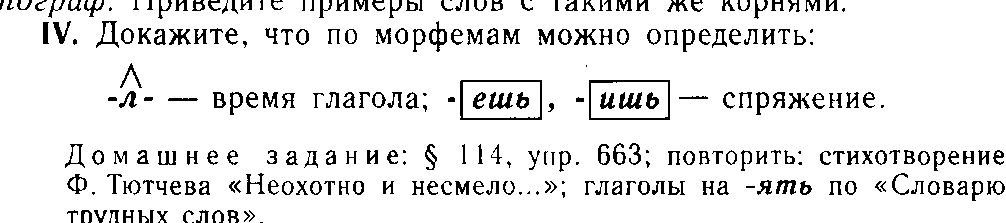 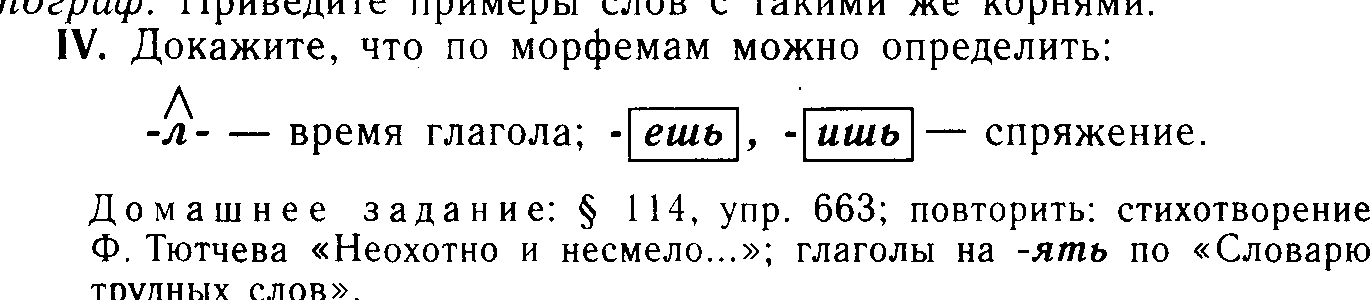 Домашнее задание: § 114, упр. 663; повторить: стихотворение Ф. Тютчева «Неохотно и несмело...»; глаголы на -ять по «Словарю трудных слов».Урок 171. Прошедшее времяЗнать: способ образования и изменения глаголов прошедшего времени.Уметь: распознавать глаголы прошедшего времени, выбирать орфограмму перед суффиксом -л-; употреблять в речи, соблюдая орфоэпические нормы, глаголы прошедшего времени.I. Выразительно прочитайте стихотворение Ф. Тютчева «Неохотно и несмело...». Выпишите из него глаголы прогремело, принахмурилась, окаймил. Разберите их по составу.— В каком времени стоят данные глаголы? Что в их строении общего? (Наличие суффикса -л-.) На что указывают окончания глаголов? (На род.) Запишите рядом в столбик неопределенные формы этих глаголов, выделив в них окончания и суффиксы.О б р а з е ц   з а п и с и: 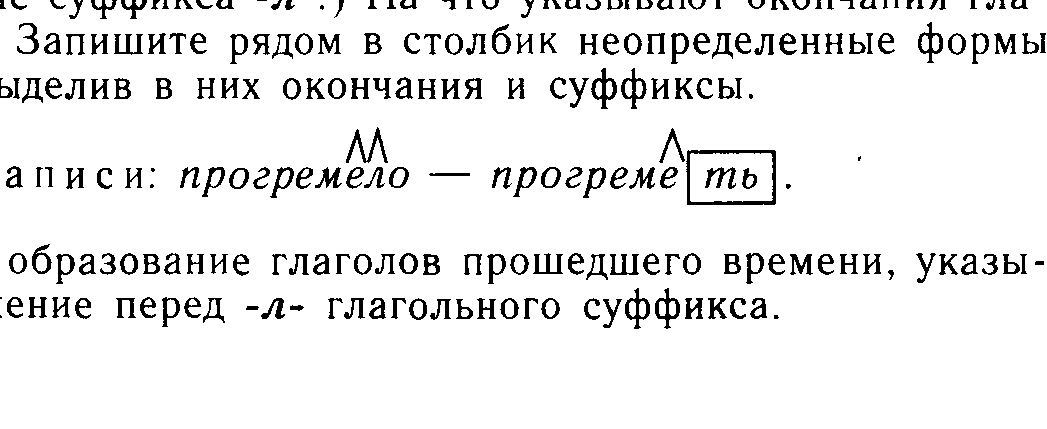 Объясняется образование глаголов прошедшего времени, указывается на сохранение перед -л- глагольного суффикса.II. Закрепление материала.1. Упр. 664 (выполняется коллективно).2. Упр. 665 (устно).Запись в раздел словаря «Говори правильно».По́нял, по́няли, со́здал, создала́, на́чал, начала́́сь, начался́.Дается задание употребить эти глаголы в словосочетаниях (устно).III. Учитель сообщает учащимся, что ряд глаголов образует форму прошедшего времени в мужском роде без суффикса -л-, но он появляется в женском, среднем роде во множественном числе.З а п и с ь   п о   о б р а з ц у: расти — рос, 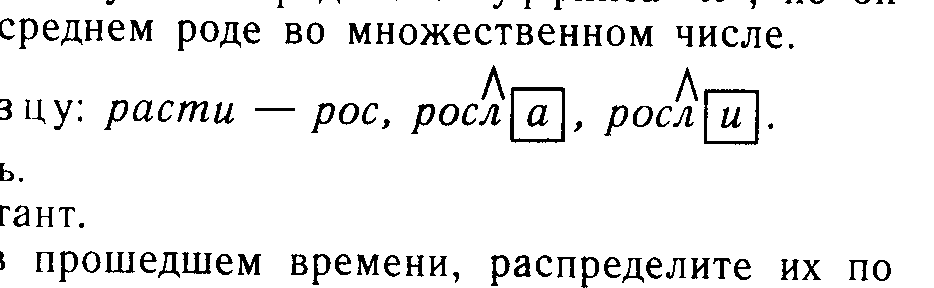 Нести, трясти, запереть.IV. Выборочный диктант.Поставьте глаголы в прошедшем времени, распределите их по группам: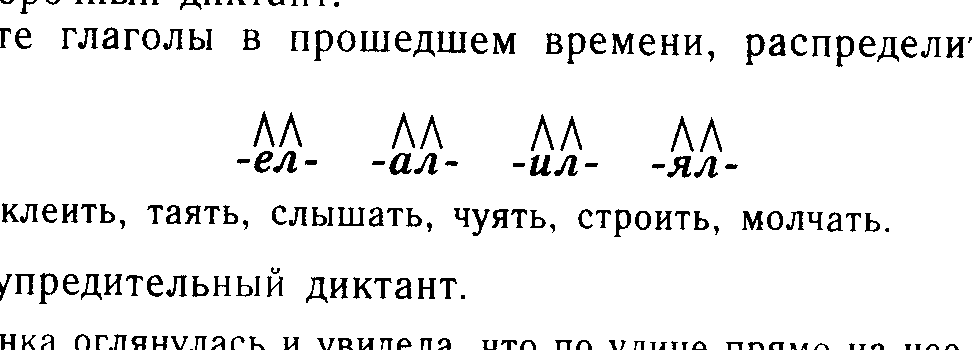 Увидеть, клеить, таять, слышать, чуять, строить, молчать.V. Предупредительный диктант.1. Каштанка оглянулась и увидела, что по улице прямо на нее шел полк солдат. 2. Она испугалась, громко залаяла и бросилась к коту. 3. «Это что такое?» — послышался громкий и сердитый голос.(А. Чехов.)Домашнее задание: § 115, упр. 667.Урок 172. Настоящее времяЗнать: глаголы настоящего времени обозначают действия, происходящие не только в момент речи, но и постоянно, в любое время; образуются глаголы настоящего времени только от глаголов несовершенного вида.Уметь: определять грамматическое значение глаголов настоящего времени; употреблять эти глаголы в речи; соблюдать орфоэпические нормы.I. Учитель читает стихотворение Е. Баратынского.Весна, весна! как воздух чист! Как ясен небосклон!Своей лазурию живой Слепит мне очи он.Весна весна! как высоко На крыльях ветерка,Ласкаясь к солнечным лучам, Летают облака!Шумят ручьи! блестят ручьи! Взревев, река несетНа торжествующем хребте Поднятый ею лед.Еще древа обнажены, Но в роще ветхий лист,Как прежде, под моей ногой И шумен и душист.Под солнце самое взвился И в яркой вышинеНезримый жаворонок поет Заздравный гимн весне.— Какие картины весны рисует поэт? (Лазурь неба, весенний воздух, облака, лед на реке, шумящие ручьи, пение жаворонка.)— Передается ли в стихотворении настроение поэта? Какими средствами? (Восклицательные предложения, в стихотворении много красок — ярких, блестящих; много шума — шумят ручьи, Прошлогодняя листва под ногами, звучит песнь жаворонка; говоря о реке, поэт использует «взрывные» звуки: взревела река, торжествующий хребет. Общее настроение восторга, радости.)При повторном чтении учащиеся выписывают глаголы, определяя их вид, время.Внимание школьников обращается на то, что все глаголы настоящего времени несовершенного вида.— Что обозначают глаголы настоящего времени? Выделите в них окончания. На что они указывают?О б р а з е ц   з а п и с и: слеп — II спр., 3-е л., ед. ч.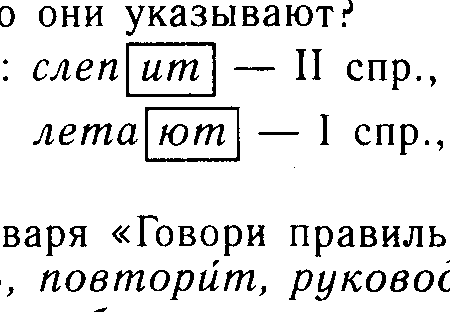                                           лета — I спр., 3-е л., мн. ч.II. Упр. 671.Запись в раздел словаря «Говори правильно».Звони́т, позвони́шь, повтори́т, руководи́т.Дается задание употребить эти глаголы в словосочетаниях (устно).III. Предупредительный диктант.Учащиеся записывают текст, выделяют в глаголах настоящего времени окончания, определяют (устно) их значение.Какое наслаждение выехать весной до зари! Вы выходите на крыльцо. На темно-сером небе кое-где мигают звезды. Влажный ветерок изредка набегает легкой волной. Слышится сдержанный шепот ночи. Деревья слабо шумят. Пруд едва начинает дымиться. Светлеет воздух, яснеет небо, белеют тучки, зеленеют поля.(По И. Тургеневу.)— Укажите глаголы, строение которых соответствует следующим схемам: , . (Например: дымится, набегает.)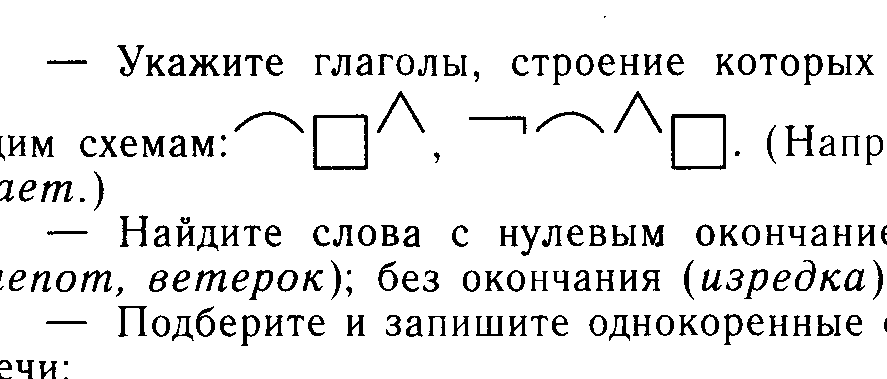 — Найдите слова с нулевым окончанием (например: воздух, шепот, ветерок); без окончания (изредка).— Подберите и запишите однокоренные слова различных частей речи:наслаждение — ...;                изредка — ...;                  яснеет — … .Домашнее задание: § 116, упр. 669; повторить слова из «Словаря трудных слов» (подготовка к контрольному словарному диктанту).Урок 173. Будущее времяЗнать: о способах образования форм будущего времени, употреблении глаголов будущего времени в речи.Уметь: образовывать простую и сложную формы будущего времени; различать формы глагола.I. Контрольный словарный диктант (образец см. на с. 173 пособия).II. Образуйте отданных глаголов форму 1-го лица единственного числа настоящего времени. Какие при этом могут происходить изменения в корне? Все ли глаголы образуют форму настоящего времени?Увлекать, стеречь, распилить, пилить, подсказать, подсказывать, стремиться, зажигать, зажечь.III. Наблюдения на с. 252.Упр. 673 (устно), 674, 675.Запись в раздел словаря «Говори правильно».Положу́, поло́жишь, поло́жит, но: положи́ть, положи́л, положи́ла.С этими глаголами учащиеся составляют словосочетания (устно).IV. Объяснительный диктант.Обозначьте время и вид глаголов.МАЙСветлые волокна облачков плывут по чистому небу и тают в прозрачной синеве. Голубые дубравы насквозь просвечиваются солнцем. Нежными тонами лиловеют осиновые вершины.Зеленеет, цветет, звенит и веселится все в природе. Ласкает солнце безлистые березы, что-то нашептывает им ветер. Но не торопятся березы распускаться. Ждут они, когда наступит надежное тепло, набухнет дерево соком и опрыснет тебя сладкими брызгами.(По Д. Зуеву.)Домашнее задание: § 117, упр. 677; повторить выученный ранее или подготовленный к выразительному чтению отрывок из главы «Леса» книги К. Паустовского «Мещерская сторона» (от слов: «Закат тяжело пылает...» до слов: «Небо на востоке зеленеет»).Урок 174. Спряжение глаголаЗнать: способ определения спряжения глаголов (по личным окончаниям и неопределенной форме).Уметь: владеть способом определения спряжения.I. Запись в раздел словаря «Говори правильно».Облегчи́т, углуби́т, упрости́т.II. Прочитайте наизусть (или по книге) отрывок из главы «Леса» книги К. Паустовского «Мещерская сторона».— Найдите метафоры в тексте. Какие сравнения использует автор? Какие цвета мы видим в этой зарисовке? Какие слышим звуки? Слова какой части речи передают их? Подберите синонимы к словам блеснет (озеро), бесшумно, необыкновенная (тишина).— Запишите под диктовку глаголы блеснет, золотит, стоит, кричит, висит; определите их спряжение.Образец записи: блесн (I спр.), крич (II спр.).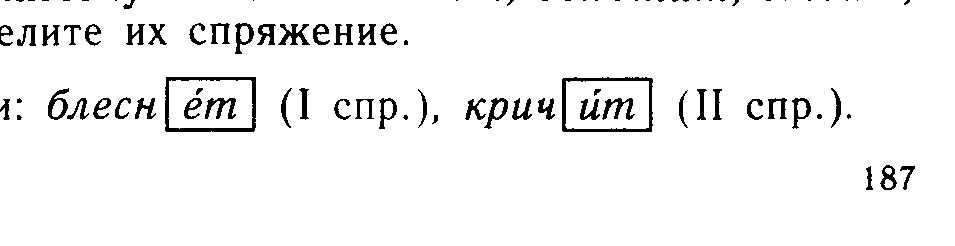 — Как вы определили спряжение этих глаголов? (По ударным окончаниям.)— Вспомните, как определяется спряжение глагола, если окончание глагола безударное. (Если окончание глагола безударное, ставим глагол в начальную форму, выясняем: если он оканчивается на -ить или является глаголом-исключением, то это глагол II спряжения, если нет — I.)«Проговаривание» способа действия по определению спряжения глаголов, имеющих безударные окончания, должно проводиться неоднократно, до полного овладения им. Постепенно рассуждение «укорачивается».Выписываются остальные глаголы из текста, проговаривается способ определения спряжения: пылает, летают, заглядывают, тлеет и пр.Образец записи: пыла́ — пыла́ть (не на -ить, не искл.— I спр.), во́зтся — вози́ться (на -ить — II спр.).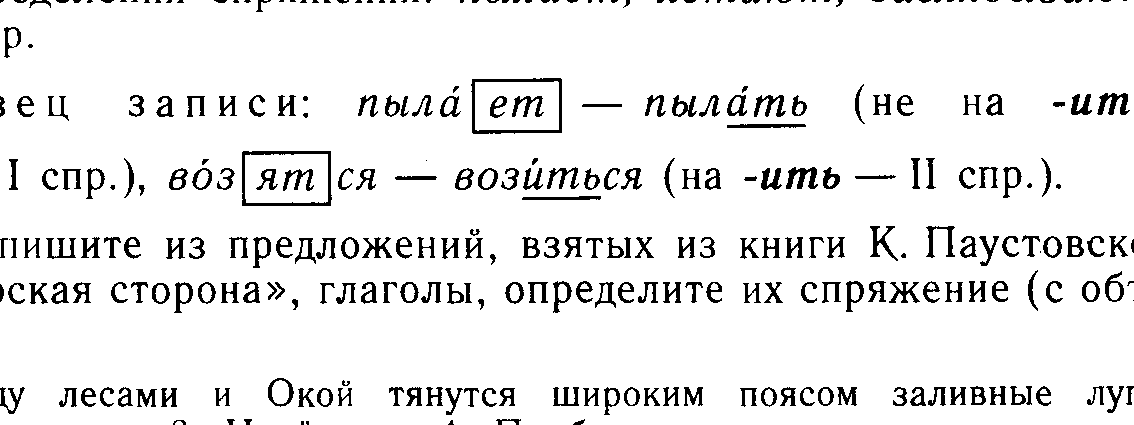 III. Выпишите из предложений, взятых из книги К. Паустовского «Мещерская сторона», глаголы, определите их спряжение (с объяснением).1. Между лесами и Окой тянутся широким поясом заливные луга. 2. Восходит солнце. 3. Иней тает. 4. Прибрежные пески делаются темными от росы. 5. К рассвету воздух уже обжигает лицо легким морозом. 6. Трава седеет от первого утренника. 7. Все они [коты] смотрят на кукан с рыбой.IV. Закрепление материала — наблюдения на с. 255. Домашнее задание: § 119, упр. 681, 683.Урок 175. Спряжение глагола(продолжение темы)I. Чтение учителем отрывка из воспоминаний писателя Юрия Бондарева о Константине Паустовском.Я могу закрыть глаза и по ощущениям Паустовского вспомнить... как догорает закат в пролете осени, как ложится первый снег на проселочные дороги и подымается едкий туман, как скрипят половицы в старом, рассохшемся доме, как вечером пахнет мокрыми заборами, как ровно шумит дождь по крыше, как в осенние ночи остро блестит, переливается созвездие Ориона над темными лесами...— Как вы понимаете выражение по ощущениям Паустовского могу вспомнить? (То есть так представить себе все это, как описывает в своих произведениях К. Паустовский.)При повторном чтении учащиеся выписывают в два столбика глаголы I и I спряжения, выделяют в них окончания, ставят ударение и определяют спряжение.О б р а з е ц   з а п и с и:                                I спряжение                II спряжение                                    догора́                  ложся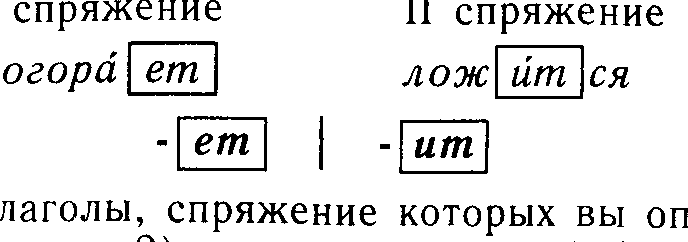 — Назовите глаголы, спряжение которых вы определяли: 1) по их личным окончаниям; 2) по неопределенной форме. Расскажите как вы рассуждали.II. Заполните таблицу.Таять, видеть, слышать, клеить, смотреть, чуять, бороться, ездить, стелить, замирать, чувствовать.Учащиеся дополняют колонки своими примерами.III. Вспомните, какие окончания имеют глаголы I и II спряжения.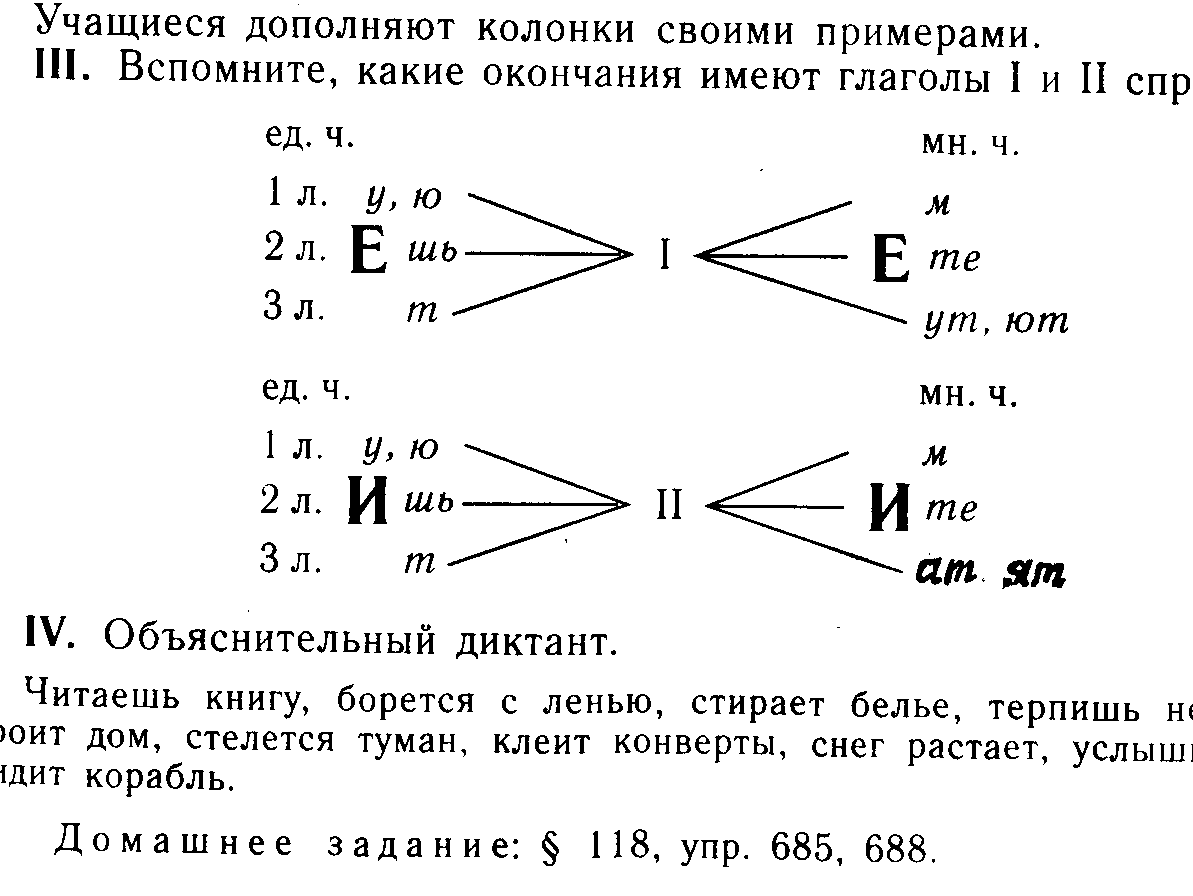 IV. Объяснительный диктант.Читаешь книгу, борется с ленью, стирает белье, терпишь невзгоды, строит дом, стелется туман, клеит конверты, снег растает, услышит речь, увидит корабль.Домашнее задание: § 118, упр. 685, 688.Урок 176. Правописание безударных личных окончаний глаголовЗнать: выбор орфограмм в написании безударных личных окончаний глагола зависит от его спряжения.Уметь: различать глаголы I и II спряжения; правильно писать личные глагольные окончания.I. Опрос.Один ученик записывает окончания глаголов I и II спряжения единственного, другой — множественного числа (с примерами).II. Объяснительный диктант.Запись глаголов в 3-м лице ед. ч. настоящего или будущего времени.Блистать, видеть, интересоваться, исчезать, касаться, негодовать, посвятить, располагаться, расстилать, пилить, рассчитывать.III. Выборочный диктант. Учащиеся выписывают глаголы с окончаниями-ет     |     -итТростник колышется, выдержит тяжесть, развеет рожь, гонит тучи, сеет семена, затеет игру, вертит колесо, пилит дрова, туман стелется, ветер стонет.IV. Проверочная работа с использованием перфокарт.е — и в окончаниях глаголов 3-го лица ед. ч.1. дышит2. борется3. строит4. тает5. клеит6. стелет7. веет8. слышит9. видитколетрубитедетвыходитчувствуетменяеткормиткраситполетпишеттерпитреетпилитлаетсушитдремлеттащитдумаетV. Можно ли по данным морфемам определить форму глагола?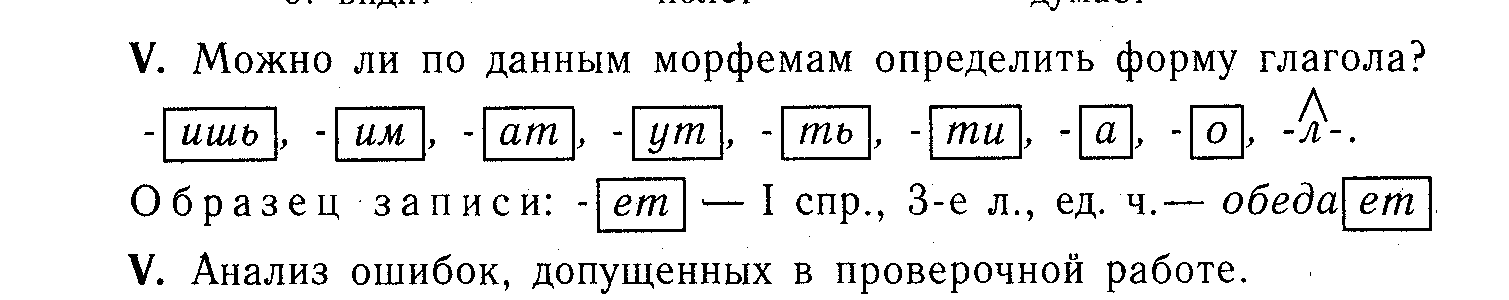 О б р а з е ц   з а п и с и:  — I спр., 3-е л., ед. ч.— обедаV. Анализ ошибок, допущенных в проверочной работе.Домашнее задание: упр. 690; повторить по хрестоматии выученное ранее стихотворение А. Фета «Зреет рожь над жаркой нивой...».Урок 177. Правописание безударных личных окончаний глаголов(продолжение темы)I. Устная синтаксическая пятиминутка. Учащиеся читают наизусть первое четверостишие стихотворения А. Фета «Зреет рожь над жаркой нивой...», находят основы и составляют схему предложения.— Укажите слова, употребленные в переносном значении. Учащиеся выписывают глаголы, выделяют в них окончания, объясняют графически выбор орфограммы; ставят эти глаголы в форме 3-го лица множественного числа.II. Опрос.Учащиеся заполняют таблицу «Личные окончания глаголов» (табл. 21).Необходимо добиваться, чтобы даже слабые ученики твердо знали окончания глаголов, соотносили их с I и II спряжением. Поэтому это задание рекомендуется повторять и на нескольких последующих уроках по изучению темы.III. Запись под диктовку.Поставьте глаголы и существительные в единственном числе. Графически объясните окончания глаголов.Заклеят страницу, знамена реют, волны плещут, птички щебечут, собаки лают, ветки не шевелятся, повеют ветры, малыши выспятся.IV. Выборочный диктант.Учащиеся выписывают глаголы с окончаниями -ет, -ит.Вначале текст читается целиком. Предлагается пересказать его. Затем текст читается по предложениям.Весной лес пробуждается после зимнего сна. Жизнь в лесу нарастает с каждым часом. Зеленеет травка. Слышится пение птиц.Внезапно темнеет небо. В теплом воздухе наступает тишина. Вдруг раздается оглушительный гром, сверкает молния, обрушивается ливень. Но небо быстро проясняется, и уже снова сияет солнце, журчит и сверкает под ярким лучом ручей.V. Проверочная работа с использованием перфокарт:е — и в окончаниях глаголов 3-го лица ед. ч. (образец см. на с. 166).VI. Упр. 693.VII. Анализ ошибок, допущенных в проверочной работе.Домашнее задание: упр. 694.Урок 178. Правописание безударных личных окончаний глаголов(продолжение темы)I. Устная синтаксическая пятиминутка.Учащиеся составляют предложения по данным схемам:1. .      2. .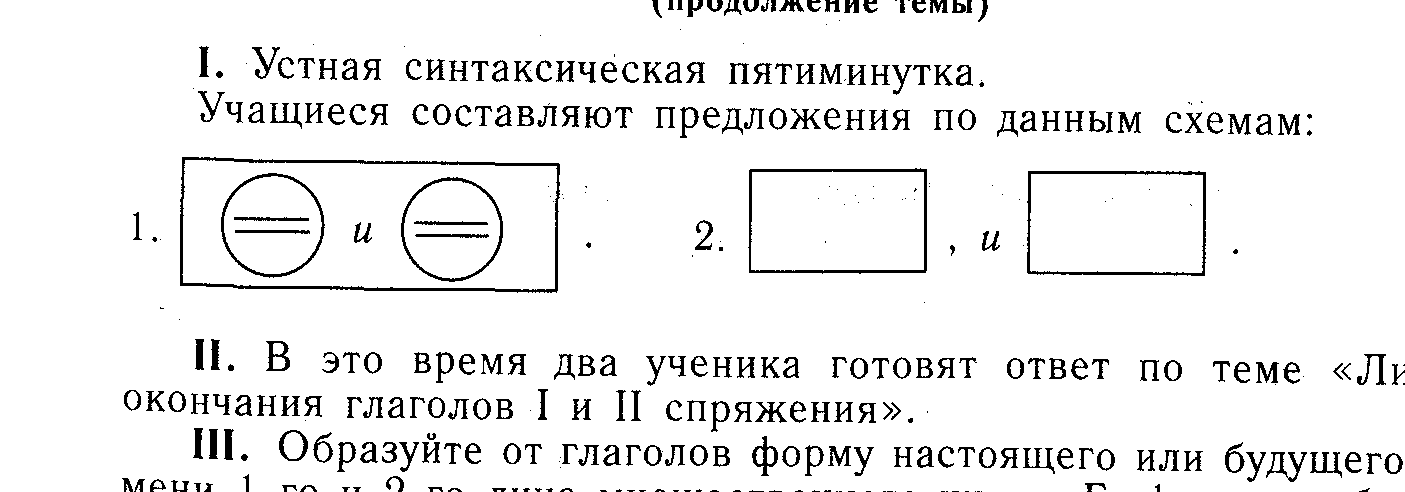 II. В это время два ученика готовят ответ по теме «Личные окончания глаголов I и II спряжения».III. Образуйте от глаголов форму настоящего или будущего вре мени 1 -го и 2-го лица множественного числа. Графически объясни те окончания.строить —клеить —таять —лелеять —брить —стелить —чуять —бороться —жалить —IV. Запись под диктовку.Объясните окончания глаголов.Зависим от погоды, распилим дрова, высушим сено, рассеете по ветру, затеете игру, вертим колеса, катим велосипед, побеспокоим соседей, услышите шорох, дунете на огонь.V. Объяснительный диктант.Родина... Какой смысл мы вкладываем в это слово? Мы любим то место, где родились, всегда вспоминаем дом матери, где выросли, ее теплые и добрые руки. Так начинается любовь к родной стране. Но только начинается. Когда мы становимся старше, то Родиной считаем не село и не город, а всю страну.(По Н. Михайлову.)VI. Проверочная работа с использованием перфокарт.е — и в личных окончаниях глаголов1. строим 2. пишем 3. купаем 4. клеим 5. стелем 6. сеем 7. смотрим 8. кормим 9. сгибаем покрутимвертимколем слышим думаем рубим заселяем знакомим знаемвыпишем слышимслушаем таем дремлем тащим прячем маним рисуемVII. Подберите глаголы, соответствующие данным схемам: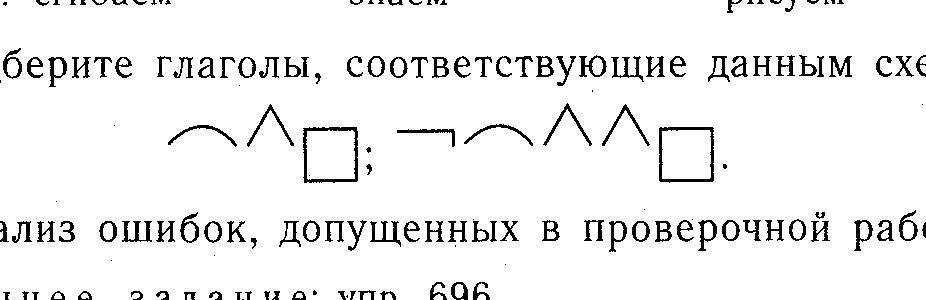 VIII. Анализ ошибок, допущенных в проверочной работе.Домашнее задание: упр. 696.Урок 179. Правописание безударных личныхокончаний глаголов(продолжение темы)I. Устная синтаксическая пятиминутка.Учащиеся должны назвать основы предложений и составить их схемы.Мы с нетерпением ждали, когда к нам в сад опять прилетят скворцы. Набухли березовые почки, и на лесных полянах робко показались первые подснежники.— Что общего между предложениями? В чем разница?При повторном чтении учащиеся выписывают глаголы.— Какие из них соответствуют схемам? (прилетят);        (показались).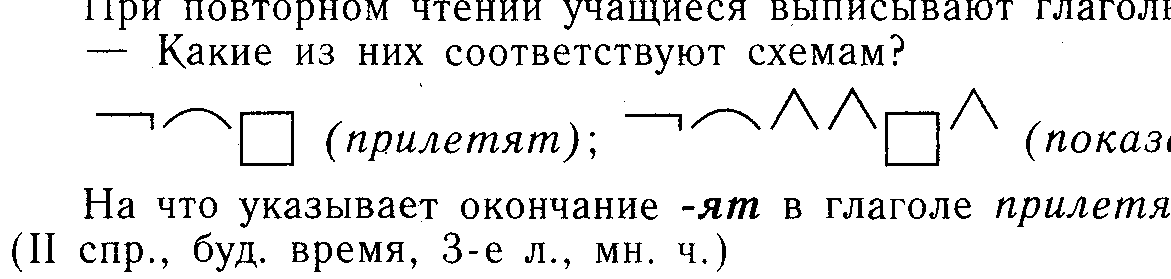 На что указывает окончание -ят в глаголе прилетят? (II спр., буд. время, 3-е л., мн. ч.)— Какие окончания имеют глаголы 3-го л., мн. ч., I и II спряжения в настоящем и будущем времени? Приведите примеры.II. Комментированное письмо.Образуйте от глаголов (они заранее записаны на доске) форму настоящего или будущего времени 3-го л., мн. ч.Хвалить — ..., носить — ..., надеяться — ..., клеить — ..., слышать — …, видеть — ..., плескаться — … .II. Запись под диктовку.Учащиеся графически объясняют окончания глаголов.Слышатся звуки, колышутся травы, сеются дожди, зависят от нас, напрасно тревожатся, наслаждаются природой, редеют облака, объединяются в союз, дышат свежестью, заявляют о мире, приближаются к станции, увлекаются спортом.IV. Объяснительный диктант.1. Утки чуют опасность и прячутся в камышах. 2. В тайге строятся новые города, прокладываются дороги. 3. Скоро заколышутся хлеба, застрекочут жатки, покатят машины с зерном. 4. Повеют весенние ветры. 5. Едва выглянет солнце — защебечут птицы.Домашнее задание: упр. 698.Урок 180. Морфологический разбор глаголаЗнать: морфологические признаки глагола.Уметь: определять морфологические признаки глагола.I. Синтаксический разбор предложения В лесу над росистой поляной к встречает рассвет.— На какие морфологические признаки глагола указывает окончание глагола встречает?На что указывают окончания глаголов -ишь, -ут, -ете?II. Чтение § 120.Учащиеся устно делают морфологический разбор глаголов рассказывает, распилишь.III. Запись под диктовку.Учащиеся обозначают орфограммы в глаголах.Вечереет. По росистой траве шагает рыболов. Вот и река. Низко над водой летают ласточки, неугомонно трещит кузнечик. Дремлет тихий затон. Рыболов садится в пышные заросли высоких трав. На стеклянной глади замер поплавок. В реке отражаются причудливые очертания облаков. Вспыхнул ветерок. Зашелестели тростники. Зарябила вода, и по воде поплыли листья. Большая рыбина всплеснула у самого берега.(По Д. Зуеву.)— Найдите в тексте глаголы: 1) по их морфологическим признакам: I спр., наст. dр., 3-е л., мн. ч. (например, летают); прош. вр., муж. род, ед. ч. (например, вспыхнул); 2) по структуре:  (зарябила, всплеснула).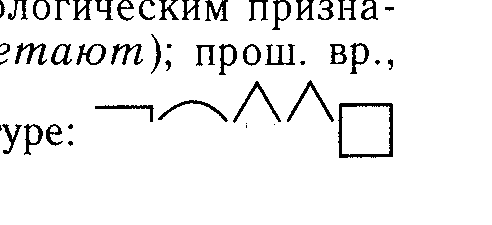 — Сделайте морфологический разбор глаголов дремлет, отражаются.Домашнее задание: § 120, упр. 700.Урок 181. Развитие речи. Сжатое изложение(упр. 701)Урок 182. Мягкий знак в глаголах 2-го лицаединственного числаЗнать: о написании мягкого знака на конце глаголов 2-го лица; об употреблении глаголов этой формы в предложениях без подлежащего для выражения действия, относящегося ко всем лицам. Уметь: выбирать орфограмму в глаголах с шипящим на конце; употреблять глаголы 2-го лица в речи.I. Орфографическая диктовка (с объяснением).                                                             гл.                                сущ. не III скл.                 сущ. III скл.О б р а з е ц   з а п и с и: беречь                     камыш                   дочь                                                            гл. I                                            стел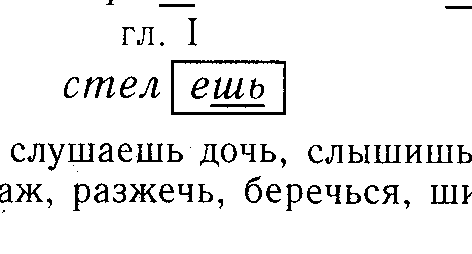 Собираешь, нет луж, слушаешь дочь, слышишь плач, ненавидишь ложь, воздух горяч, стеречь гараж, разжечь, беречься, шипуч, молодежь, вертишь, слушаешь.II. Образуйте от данных глаголов форму 2-го лица единственного числа настоящего или будущего времени.                                                            гл. II                                              гл. IО б р а з е ц   з а п и с и: строить — стро, стелить - стел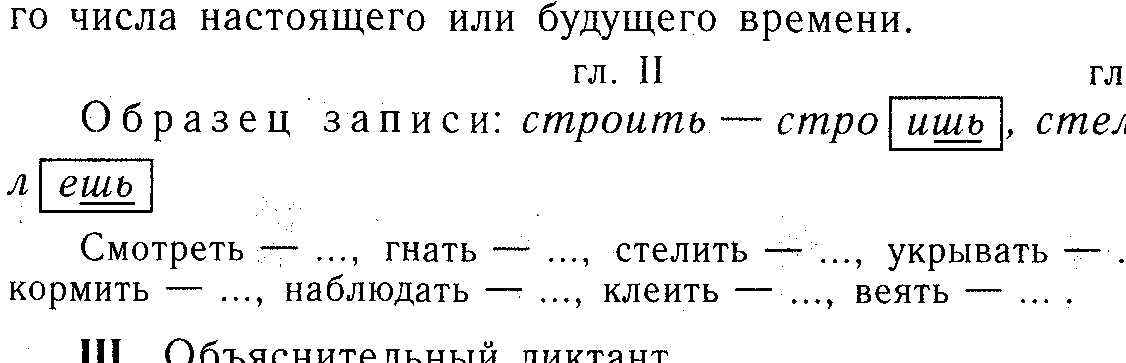 Смотреть — ..., гнать — ..., стелить — ..., укрывать — ..., таять — …, кормить — ..., наблюдать — ..., клеить — ..., веять — … .III. Объяснительный диктант.1. Без ветра парус не надуешь. 2. Рассыпанное зерно не соберешь, а сказанного слова не воротишь. 3. Услышишь — забудешь, увидишь — запомнишь, сделаешь — узнаешь. 4. Пожар снежком не погасишь. 5. Тише едешь, дальше будешь. 6. Напишешь пером, не вырубишь топором.(Пословицы и поговорки.)IV. Выборочный диктант. Распределите слова по колонкам.Увлечься, отправишься, камыш, могуч, терпишь, не зависишь, ландыш, собираешься, беречь, из-за туч, мышь, бродишь, спешишь, хорош, пахуч, пейзаж.Делается вывод о написании мягкого знака после шипящих.Домашнее задание: § 121, упр. 703 (письменно), 706 (устно).Урок 183. Мягкий знак в глаголах 2-го лица единственного числа(продолжение темы)I. Ответы учащихся на вопросы по упр. 706.II. Контрольный диктант по упр. 706.III. Упр. 704 (проверка с использованием графопроектора).IV. Диктант «Проверь себя».Бывают дни, когда не можешь усидеть дома. Выходишь за калитку, поднимаешься на пригорки, осматриваешься вокруг. Любуешься необъятными просторами, прислушиваешься к песне жаворонка. Иногда углубляешься в лес и отдыхаешь там. Или решаешь отправиться на рыбную ловлю. Тогда собираешь удочки, торопишься. Спускаешься к речке, выбираешь себе место, закидываешь поплавок, сидишь и ждешь.— Как вы думаете, почему в предложениях этого текста нет подлежащих, а глаголы употреблены в форме 2-го лица?Найдите глаголы: 1) по их признакам: II спр., 2-е л., ед. ч.;                                 2) по данным схемам: 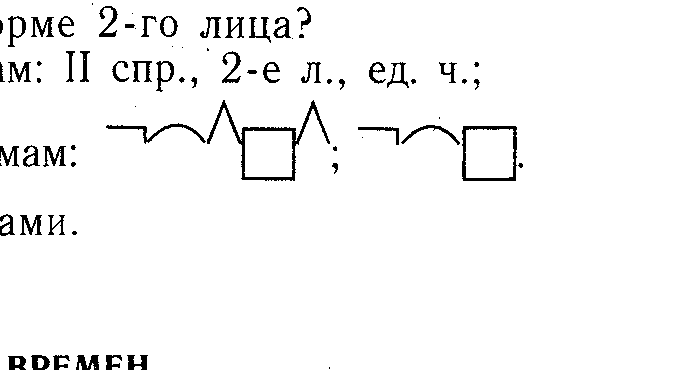 — Назовите 3—4 глагола с приставками. Домашнее задание: упр. 705.Урок 184. Употребление временЗнать: одно из важнейших стилистических средств — употребление форм настоящего и будущего времени глагола при изображении прошлого.Уметь: употреблять глаголы в настоящем и будущем времени в рассказе о прошлом.I. Контрольный словарный диктант.По мере написания учащиеся графически объясняют орфограммы в корнях глаголов.Удивляет смелость, подает надежду, увлекаешься чтением, раздражает соседа, страдает от засухи, развивается хорошо, провинишься перед родителями, объявляет об остановке, касаемся вопроса, покажется из-за туч, сокращает текст, приблизит время, сопровождает делегацию, прославляем в стихах.II. Наблюдения на с. 265.Делается вывод о том, что в рассказе о прошлом могут употребляться глаголы не только в прошедшем, но и в настоящем и будущем времени.Упр. 707 (устно).III. На доске репродукция картины К. Ф. Юона «Конец зимы. Полдень».— Прослушайте текст — описание картины. Глаголы каких времен употреблены автором? Почему? Перескажите текст.Посмотрим на картину К. Ф. Юона «Конец зимы. Полдень». Как много света и солнца в этом чудесном полотне! Как ослепительно сияет снег под лучами мартовского солнца и как глубоки синие тени от стоящих около дома берез! Какую огромную радость излучает это блещущее яркими красками полотно, как поднимает оно настроение зрителя! Вместе с тем этот зимний пейзаж «обжит» человеком: за оградой виднеются фигуры лыжников, слева выступает часть дома, а в снегу копошатся куры. Но Юон не ограничился узким мирком дачной усадьбы. За ней расстилаются лесные дали, и это создает ощущение простора.(О. Сопоцинский.)При анализе текста внимание школьников обращается на то, что повествование воспринимается так, будто действие происходит сейчас, в момент речи. Это достигается за счет употребления в описании прошлого глаголов в настоящем времени.При повторном чтении текста по предложениям учащиеся выписывают глаголы, определяют их время, графически объясняют орфограммы в окончании.— Укажите глагол, строение которого соответствует схеме:(расстилается).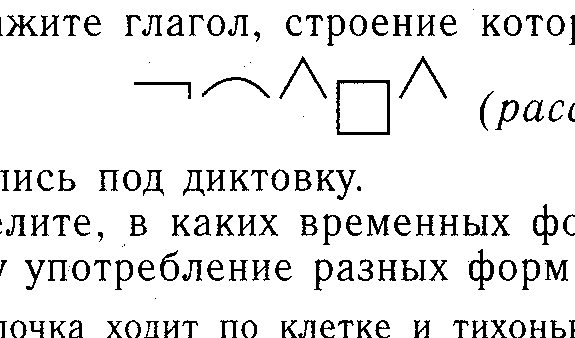 IV. Запись под диктовку.Определите, в каких временных формах употреблены глаголы.Почему употребление разных форм возможно в одном описании?Перепелочка ходит по клетке и тихонько насвистывает... А то ляжет на бочок и купается в песке, как настоящая курица, чистит перышки, крыльями похлопывает. Мы ей покажем червячка. Она подойдет и клюнет из руки. Мы ее даже на руки брали, как игрушку. Сидит она на ладошке и не улетает.(Е. Чарушин.)Урок 185. Развитие речи. Рассказ(упр. 709 или 710)Урок 186. Закрепление изученного по темеI. Проверочная работа с использованием перфокарт. Чередующиеся е — и в корнях1. расстилать2. разберу3. пробираться4. собираться5. растирать6. поджигать7. выдирать8. застилать9. перебиратьзаблестелзажигатьраздирает блеснутьзаберемзамеретьудирать замерло затеретьзамиратьрасстелил блистать замерлиприбиратьотперетьзапереть стереть избиратьII. Орфоэпический диктант.Спишите записанные на доске слова, поставьте в них ударение.Библиотека, километр, нажил, поняла, процент, начал, позвонишь, повторит, руководит, началась, широко, старо, инженеры, положил, договоры, понял, началась, звонишь, создала.(Проверка с помощью графопроектора.)II. Анализ ошибок, допущенных в проверочной работе.IV. Устная синтаксическая пятиминутка.Учащиеся должны определить грамматические основы, начертить схемы предложений.Встанешь утром вместе с восходом солнца, когда еще белеет росистая трава. Выкупаешься в еще холодной воде и целый день бродишь по окрестным местам.— Чем отличаются предложения по структуре? Обязательно ли наличие подлежащего ты в данных предложениях? Почему? Глаголы каких времен употреблены в первом предложении?V. Выборочный диктант.Выпишите в два столбика глаголы. Укажите время, графически объясните орфограммы в окончаниях глаголов.Счастлив тот, кому встретился на заре своей жизни бывалый охотник, мудрец и поэт. Посидишь с ним в шалаше на ранней зорьке, походишь по болотам, намокнешь под проливным дождем, но сколько увидишь, услышишь, узнаешь!Но если ты займешься наукой, то станешь не только охотником, но и натуралистом! Лес перестанет быть местом добычи. Ученый здесь станет искать и находить ключи к его тайнам.(По Г. Гроденскому.)— Найдите глаголы, соответствующие схемам: (например, увидишь);  (встретился).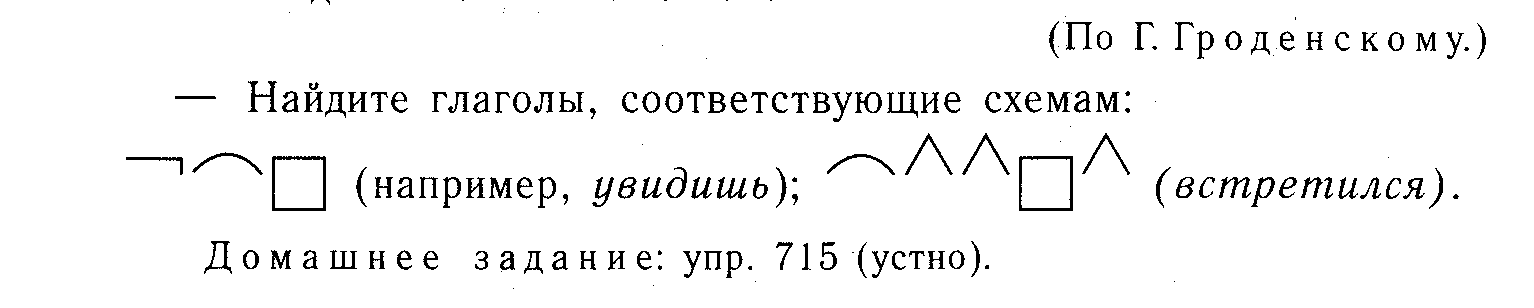 Домашнее задание: упр. 715 (устно).Уроки 187—188. Развитие речи. Сочинение-рассказпо картине К. Успенской-Кологривовой«Не взяли на рыбалку»(упр. 715)Урок 189. Закрепление изученного по темеI. Проверочная работа с использованием перфокарт:е — и в окончаниях глаголов (образец см. на с. 166, 168 пособия).II. Придумайте глаголы с данными морфемами: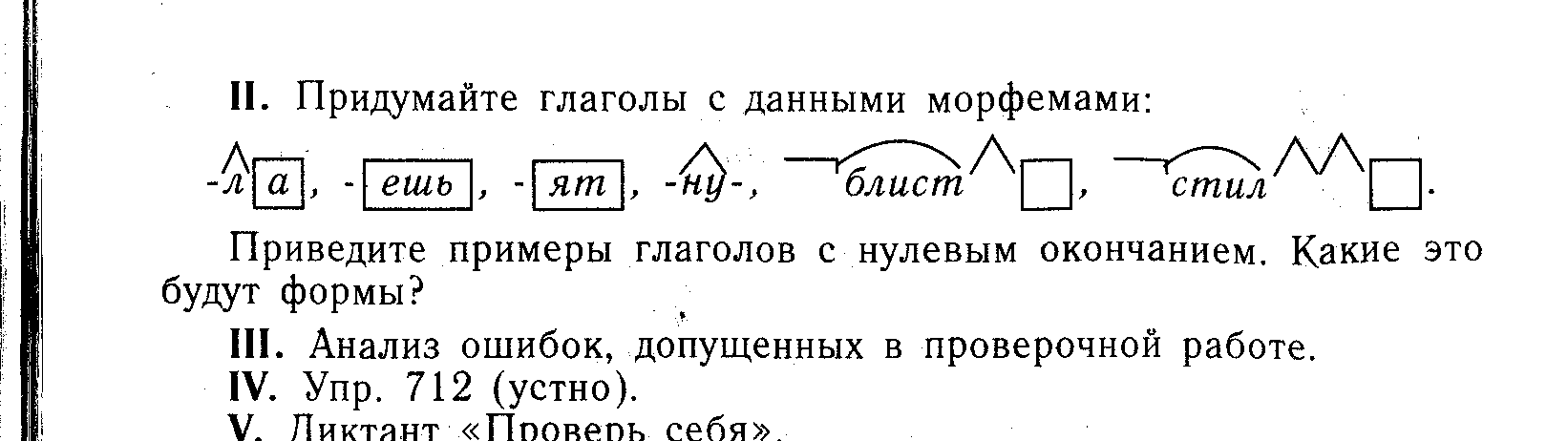 Приведите примеры глаголов с нулевым окончанием. Какие это будут формы?III. Анализ ошибок, допущенных в проверочной работе.IV. Упр. 712 (устно).V. Диктант «Проверь себя».Опенки у нас не ценятся. Их и ребенок насобирает. А вот боровик! Он так умеет притаиться, что не всякий зоркий глаз его увидит.Вон около пенька блестит шляпка мухомора. Дальше синеют хрупкие сыроежки, но я их не собираю. Когда доберешься до дома, они сотрутся в мусор.Но вот сердце дрогнуло и радостно замерло. На кочке я увидел огромный боровик!(По М. Стельмаху.)Учащиеся должны найти в тексте глаголы по следующим признакам:1) I спр., наст. вр., 1-е л., ед. ч. (например, собираю); 2) пр. вр., муж. р., ед. ч. (например, увидел); 3) I спр., буд. вр., 2-е л., ед. ч. (например, доберешься).Домашнее задание: упр. 713.Урок 190. Закрепление изученного по теме(продолжение темы)I. Орфографический диктант.Смотришь в небо, ложится у дивана, разливаешь воду, собираются в поход, замолкаем на минуту, блестит на солнце, прикасаться к проводам, надо заниматься, увлекаешься теннисом, сожалеем о потраченном времени, приближаешься к пропасти, отъедем от станции, спрятаться от дождя, колет в боку, надо стремиться к победе.II. Запись текста.Замените прошедшее время глаголов настоящим. Окончания объясните графически.В полумраке стоял я неподвижно лицом к вечерней заре. Слышались крики пролетающих гусей, мелькала стайка больших уток. Каждый раз появление птиц так волновало меня, что я забывал обо всем.(По М. Пришвину.)III. Диктант «Проверь себя».Мы приближаемся к лесу и чувствуем себя прекрасно. Каждый ощущает прилив новых сил. Пригревает весеннее солнце, и приятно веет ветерок. Перед нами расстилаются бескрайние просторы полей, открываются прелестные виды родной природы. Все притаилось и безмолвствует. Мы рассыпаемся по лесу и перекликаемся между собой.— Найдите глаголы по их признакам:1) пр. вр., ср. р., ед. ч. (притаилось); 2) I спр., наст. вр., 1-е л., мн. ч.Домашнее задание: контрольные вопросы — с. 268.Уроки 191—192 (Резервные)Уроки 193—194. Урок-зачет по теме «Глагол»Цель урока: проверить знания учащихся о глаголе как части речи: умение находить изученную часть речи; обосновывать правильность выбора орфограмм при написании глагола; использовать глагол в речи.I. На доске, разделенной на пять частей, учащиеся выполняют задания по карточкам.К а р т о ч к а  № 1Вставить пропущенные буквы, объяснить графически выбор орфограммы.1. Тот труда (не) бои(ть, т)ся, кто умеет труди(ть, т)ся. 2. Дело мастера бои(ть, т)ся. 3. Человек по делу узнае(ть, т)ся. 4. По труду и честь воздае(ть, т)ся. 5. Надо труди(ть, т)ся, не надо лени(ть, т)ся.Какой темой объединены все предложения? Разобрать по составу слово ленит..ся.К а р т о ч к а   № 2Списать, раскрыть скобки, вставить пропущенные буквы.(Не) чувству..шь усталости, (не) был в школе, ураган (не) истовствовал, мне (не) здорови(ть, т)ся, (не) прик..сался к проводам, (не) участвует в разговоре.Подчеркнуть глагол, соответствующий схеме: .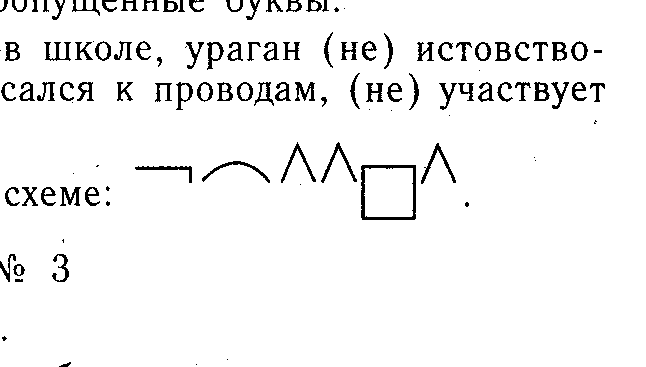 К а р т о ч к а   № 3Списать, вставить пропущенные буквы.Тучи разве..лись, наде..лся на брата, обид..л сестру, постро..л дом, скле..л конверт, услыш..л шорох, увид..л картину, раста..л на солнце.Рассказать о глаголах совершенного и несовершенного вида.К а р т о ч к а   № 4Списать, вставить, где это необходимо, пропущенные буквы.Испеч.. пироги, улыбаеш..ся мне, стереч.. дом, мягкий карандаш..; возле дач.., ветер свеж.., подумаеш.. обо мне.Подчеркнуть глагол I спр., наст. вр., 2-го л., ед. ч.Пятый ученик делает морфологический разбор глагола из предложения Между тучами и морем гордо реет буревестник (карточка № 5).Пока учащиеся работают у доски, один из пятиклассников составляет устное связное высказывание на тему «Что я знаю о глаголе как части речи». Остальные учащиеся оценивают ответ товарища.После этого проверяется работа отвечающих у доски. Ее выполнение оценивают вызванные ученики, они же должны ответить и на дополнительные вопросы, после чего им выставляется оценка в «Листок учета знаний».Так, ученику, проверявшему первое задание, предлагается восстановить в памяти порядок действий, который помогает правильно определить написание -ться, -тся в глаголах (то есть проверяется умение владения способом действия при выборе данной орфограммы):1. Установить, от какого слова зависит глагол.2. Поставить к глаголу вопрос от слова, к которому он относится, определить его форму.3. Вспомнить правило написания (в неопределенной форме пишется ь, в 3-м лице — не пишется).Например: надо (ч т о   д е л а т ь?) учиться; он (ч т о   д е л а е т?) трудится.Ученику, проверявшему выполнение работы по карточке № 2, предлагается рассказать об изменении глаголов по временам и об употреблении их в речи; проверявшему по 3-й карточке — о синтаксической роли глагола в предложении, он же проверяет правильность морфологического разбора глагола; по 4-й — рассказать о способе действия при написании безударных личных окончаний глагола: 1) поставить глагол в начальную форму; 2) выяснить, оканчивается ли он на -ить и является ли исключением; после чего определяется его спряжение, от чего и зависят окончания. Ученику, проверявшему пятое задание, предлагается составить схему окончаний глаголов I и II спряжения.Учитель подводит итоги этапа работы, консультанты-помощники проставляют под руководством учителя оценки в «Листок...».II. Проверочная работа с использованием перфокарт.Цель работы: проверка умения учащихся определять орфограмму в глаголах 3-го лица единственного числа.е — и в окончаниях глаголов1. стонет2. зависит3. пилит4. крошит5. пенится6. смотрит7. жалит8. реетстелетстроитколетненавидиткусаетсядышитпроедетсеетлаетклеитрубитполюбитувидитрастаетзагораетблистаетIII. Упр. 700 (самостоятельно).Пока выполняется упражнение, учитель проверяет работы с использованием перфокарт.IV. Анализ текста (он подготовлен заранее на доске, или отпечатан на машинке, или спроецирован с помощью графопроектора).Учащиеся должны определить его тему, подобрать заголовок, выяснить роль глаголов в описании природы и состояния человека.Весна в этом году долго не наступала. Потом все вдруг проснулось, зашевелилось, запело, зашумело, заговорило.И вот уже разносится многоголосое пение птиц. Поголубело небо, почернели сугробы. Кое-где из-под снега пробивается прошлогодняя трава. Журчат и сверкают под лучами яркого солнца ручьи. Звенит веселая капель.Дышится легко. В такое время не хочешь сидеть дома.Анализируя текст и говоря о роли глаголов в речи, учащиеся отмечают, что с помощью одних глаголов передается динамика, движение пробудившейся весной природы (проснулось, зашевелилось, пробивается), с помощью других создаются зрительные и слуховые впечатления. Так, звуковой образ весны помогают создать такие глаголы, как запело, зашумело, заговорило, разносится, журчат, звенит; зрительный — сверкают, поголубело, почернели. Глаголы дышится, не хочешь передают состояние и настроение человека.— Правомерно ли использование в тексте глаголов в различных временных формах?V. Используя данную ниже лексику, напишите сочинение-миниатюру «О дожде» по вариантам: 1) летний дождь; 2) осенний дождь; 3) весенний дождь.Шумит, звенит, шуршит по листьям, идет, капает, моросит, накрапывает, льет, льется как из ведра, хлещет, стучит, барабанит, струится, стекает, зачастит, хлынет, зарядит, сеет как из сита, прыгает, пляшет.В это время учитель подводит итоги урока, выставляет оценки за предыдущие виды работ, затем объявляет их.Чтение трех сочинений-миниатюр (по вариантам). Отметки за них выставляются на следующем уроке, после проверки учителем.Урок 195. Контрольный диктантI   в а р и а н тДень кончается. Солнце уже опускается к горизонту, и далеко разливаются его косые лучи. Приближаются сумерки. Мы бродим по лесу. Кажется, что лесные поляны налились густой темнотой. Она словно выползает из-под земли, ложится у наших ног, расстилается внизу по ветвям, взбирается к верхушкам деревьев.Птицы постепенно замолкают. Скоро уже становится трудно различать очертания веток. След знакомой тропинки стал пропадать, но сквозь просеку еще видны лучи солнца. Высоко над елкой заблестели звезды. Время от времени раздается одинокий голосок птички. Кажется, что она удивляется наступлению таинственной тишины. Ночь прикоснулась к земле и растеклась по ней темнотой. (93 слова.)(По К. Паустовскому.)II   в а р и а н тУ каждого есть своя река. Она привлекает тихими заводями омутов, дарит удачную поклевку, радует светлым журчанием на каменистых перекатах. И кто не мечтал найти ее исток?! С трудом пробираешься сквозь густые заросли ивняка, стараешься пройти по узкому ручью. Куда же девалась богатырская ширь голубой речки? Останавливаешься в изумлении перед чистым зеркальцем родника и с наслаждением пьешь из него воду.Грустно становится, когда видишь иные наши родники. Многим людям дарят они отдых. Но попробуй напиться из родника, если вода в нем мутная, дно забито мусором. Тут только разведешь руками и долго будешь ждать, пока отстоится вода. Но пить ее уже нельзя.(«Юный натуралист».)Г р а м м а т и ч е с к о е   з а д а н и е (для обоих вариантов): объяснить графически безударные личные окончания глаголов.Урок 196. Анализ контрольного диктантаПОВТОРЕНИЕ И СИСТЕМАТИЗАЦИЯ ИЗУЧЕННОГО(6 часов+2 часа развития речи)Цикл этих уроков учитель планирует исходя из особенностей своего класса с учетом того, насколько успешно были в течение учебного года усвоены те или иные темы, с учетом пробелов в знаниях, умениях и навыках учащихся этого класса.Рекомендуем на одном из уроков провести итоговый тест.ИТОГОВЫЙ ТЕСТI вариантI. Укажите звонкие согласные:1) к; 2) д; 3) т; 4) с.II. Какая часть слова образует форму слова?1) Корень; 2) суффикс; 3) приставка; 4) окончание.III. Укажите суффикс глагола прошедшего времени:1) -ал-; 2) -л-; 3) -ну-; 4) -и-.IV. Найдите слово, строение которого соответствует схеме: .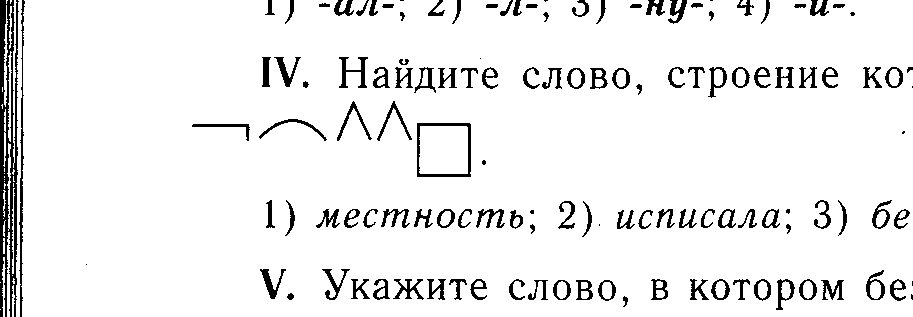 1) местность; 2) исписала; 3) безбрежный; 4) разговор.V. Укажите слово, в котором безударная гласная корня проверяется ударением:1) расст..яние; 2) распол..гаться; 3) уд..вительный; 4) разл..жить.VI. Найдите верный ответ:1) скрипач — имя сущ., ж, р.; 2) написала — глагол прош. вр., ж. р.;3) пахуч — глагол наст. вр.; 4) написать — глагол несов. в.VII. Найдите слово, на конце которого не пишется мягкий знак:1) дышиш..; 2) тиш..; 3) жгуч..; 4) испеч..VIII. Укажите предложение, строение которого соответствует схеме:. (Знаки препинания не проставлены.)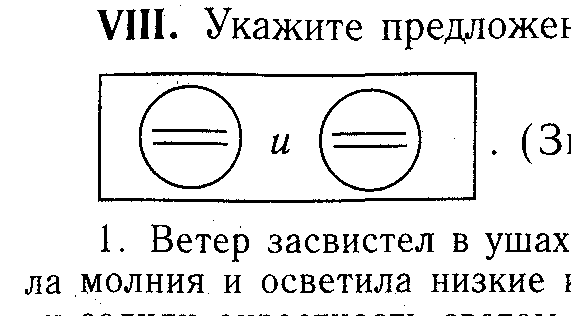 1. Ветер засвистел в ушах и поднялась снежная пыль. 2. Вдруг вспыхнула молния и осветила низкие кустарники. 3. Вот появилось солнце и его лучи залили окрестность светом. 4. Он сделал все чтобы мы пришли вовремя.IХ. Найдите предложение, строение которого соответствует схеме:  (Знаки препинания не проставлены.)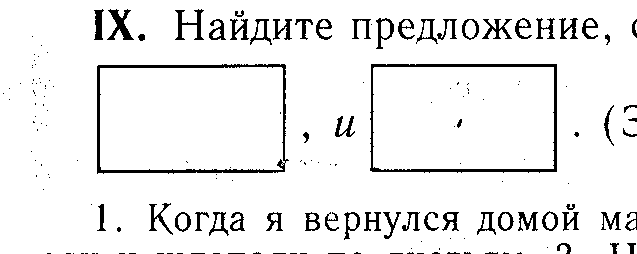 1. Когда я вернулся домой мама уже спала. 2. Капли дождя редко стучали и шлепали по листьям. 3. Наступила осень и птицы медленно потянулись к югу. 4. Трава появилась там где сильнее припекало солнце.Х. Найдите предложение, строение которого соответствует схеме: (Знаки препинания не проставлены.)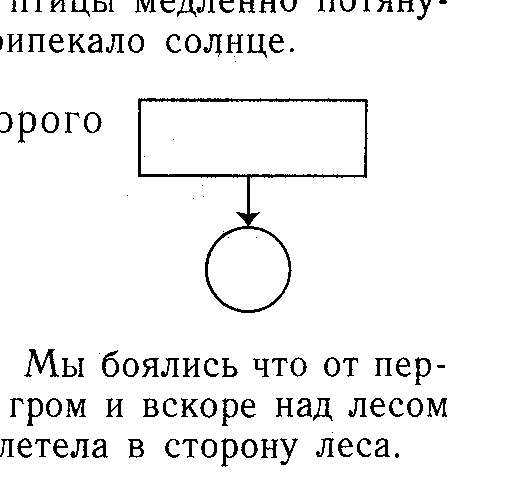 1. Я провожу тебя и мы обсудим эти вопросы. 2. Мы боялись что от первой же спички лес вспыхнет. 3. Раздался страшный гром и вскоре над лесом зашумел дождь. 4. Птица взмахнула крыльями и полетела в сторону леса.ХI. Укажите предложение, в котором допущена ошибка в постановке знаков препинания.1. Сергей закричал: «Ребята лес горит!» 2. Мы знали, что скоро прилетят скворцы. 3. Тундра родина птиц. 4. Мы принесли березу из леса и посадили ее в саду.II  в а р и а н тI. Найдите слово, в котором не совпадает количество букв и звуков:1) боюсь; 2) сиять; 3) вернешься; 4) польет.II. Найдите слово с ударением на втором слоге:1) алфавит; 2) документ; 3) красивее; 4) средства.III. Какая из указанных морфем образует форму слова?1) Корень; 2) приставка; 3) суффикс; 4) окончание.IV. Найдите слово, строение которого соответствует схеме: 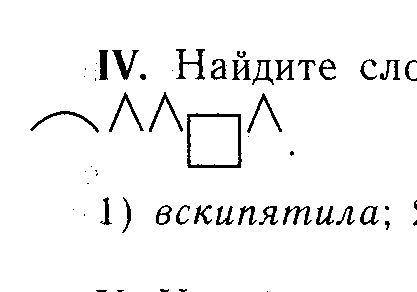 1) вскипятила; 2) встретился; 3) встряхнула; 4) встрепенуться.V. Укажите слово, в котором безударная гласная в корне проверяется ударением:1) бл..снуть; 2) р..стительность; 3) р..скошный; 4) зам..реть.VI. Найдите верный ответ в определении грамматических признаков слова:1) прочитать — гл. несов. в.;                  2) дышать — гл. I спр.;3) жгуч (ветер) — гл. прош. вр., м. р.;    4) построила — гл. прош. вр., ж. р.VII. Укажите окончания глагола II спряжения:1) -ат; 2) -ишь; 3) -ет; 4) -ем.VIII. Найдите предложение, строение которого соответствует схеме: (Знаки препинания не проставлены.)1. Вот показалось солнце и залило всю окрестность ярким светом. 2. Вдруг вспыхнула молния и осветила окрестность. 3. Ветер засвистал и поднялась страшная буря. 4. Кое-где на полянах перелетали и жалобно попискивали птенцы.IХ. Укажите предложение, строение которого соответствует схеме: (Знаки препинания не проставлены.)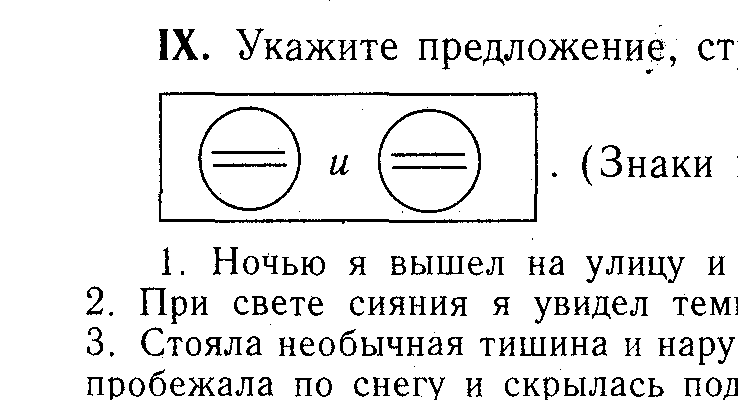 1. Ночью я вышел на улицу и меня потрясло поразительное зрелище. 2. При свете сияния я увидел темные макушки деревьев и крыши домов. 3. Стояла необычная тишина и нарушал ее лишь лай собак. 4. Лесная мышь пробежала по снегу и скрылась под пнем в сугробе.Х. Укажите предложение, строение которого соответствует схеме: (Знаки препинания не проставлены.)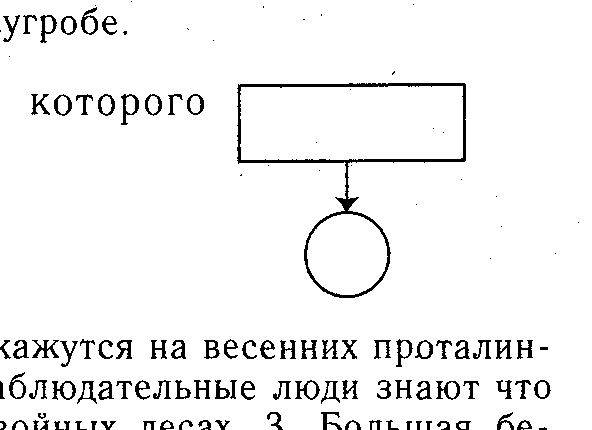 1. За грачами скоро прилетят скворцы покажутся на весенних проталинках первые жаворонки. 2. Лишь некоторые наблюдательные люди знают что красногрудые клесты всю зиму проводят в хвойных лесах. 3. Большая белая шапка упала с дерева и осыпала кусты снежной пылью. 4. На колючих ветвях развесистых елей лежит белый снег и под тяжестью снега согнулись молодые березки.ХI. Найдите предложение, в котором допущена пунктуационная ошибка.1. Сова по-прежнему сидела на жердочке и смотрела на меня своими круглыми глазами. 2. Опытные охотники говорят, что медведица с осени берет в берлогу только одного медвежонка, а другого выгоняет из своей берлоги. 3. Ежи — смирные и кроткие животные. 4. «Дедушка выходи скорее!» — крикнул в открытое окно внук.Каждое задание теста оценивается одним баллом. Оценки выставляются: 5 — 9-11 баллов; 4 — 7-8; 3 — 5-6; 2 — менее 5 баллов.ИТОГОВЫЙ КОНТРОЛЬНЫЙ ДИКТАНТI   в а р и а н тЛетнее утро легко поднимает с постели.Над рекой еще расстилается туман. Скоро он пропадает в прозрачном воздухе и освобождает сизую крону дремучего тополя, потом верхушки черемухи. Пора отправляться за грибами.Я заметил, что чаще всего грибы попадаются возле берез*. Березка дружит с грибами. Под ее покровом растет всем известный подберезовик.Подосиновик — гриб яркий, стройный*. Он не вылезет вдруг на дороге или на тропке. Живет он в высоком осиннике и не прячется. Издали замечаешь его яркую шляпку. Срезаешь один гриб, а рядом видишь еще штук пять.И разом грибы кончаются, но у вас уже полная корзинка. Можно собираться домой.(98 слов.)Г р а м м а т и ч е с к о е   з а д а н и е: объяснить графически постановку знаков препинания в отмеченных знаком * предложениях.II   в а р и а н т(без грамматического задания)Коротка летняя пора на севере тундры. В мае еще в воздухе вьются снежинки, бушуют буйные ветры по ее бескрайним просторам. Потом вдруг проясняется небо, тает снег, начинают оживать и цвести первые растения.В это время сюда возвращаются птицы. Тундра — родина этих птиц. На берегах светлых озер они строят свои гнезда. Здесь они могут спокойно отложить яйца, выкормить птенцов и не беспокоиться о пище. Мошки и комары сами лезут им в рот!Быстро проходит летняя пора. Птенцы вырастают и отправляются за далекие горы, леса и моря. Весной они опять вернутся сюда.Наступает день, когда солнце не поднимется из-за горизонта. Теперь его не увидишь до весны. Долгая полярная ночь простирается над необъятными просторами тундры, и только синие сумерки освещают землю.(118 слов.)Вид орфограммы (гласной) в корнеПримеры1. Безударные гласные, проверяемые ударением2. Непроверяемые безударные гласныеО б р а з е ц   з а п и с и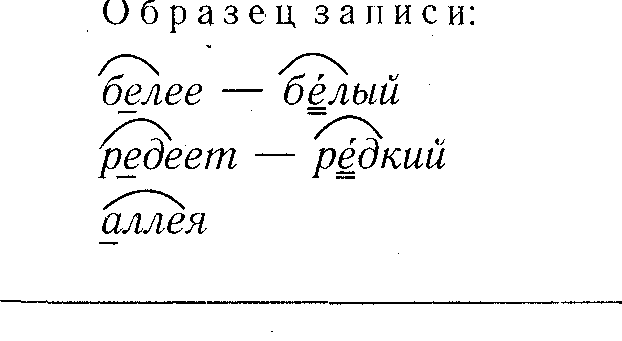 Вид орфограммы (согласной) в корнеПримеры1. Сомнительные согласные2. Непроизносимые согласные3. Непроверяемые согласныеОрфограмма-буква в корнях словОрфограмма-пробелI склонениеII склонениеIII склонениеРод. пад. у дорог  (у земли́)Дат. пад. по дорог (по земле́)Пр. пад. о дорог (о земле́)только - 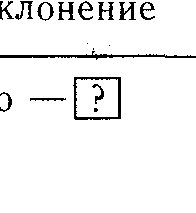 Только - Средство связиПримеры1. Окончание прилагательного2. Окончание существительного (с предлогом или без предлога)3. По смыслу1) прелестного цветка;2) идти по дороге;3) смотреть внимательно.ИменныеГлагольныеПредложение по цели высказыванияПримерыЧасть речиПримеры1. Имя существительное2. МестоимениеГлаголИмя существительноеИмя прилагательноеЧлены предложенияПримеры1. Подлежащее2. Сказуемое3. ДополнениеЧлен предложенияПримеры1.2.3.Примеры1. Связывает однородные члены2. Связывает части сложного пред-ложенияОбозначает один звукОбозначает два звукаПосле мягких согласных1) в начале слога2) после гласных3) после ь и ъОбозначение суффиксовПримерыПрофессия людей, род их занятий: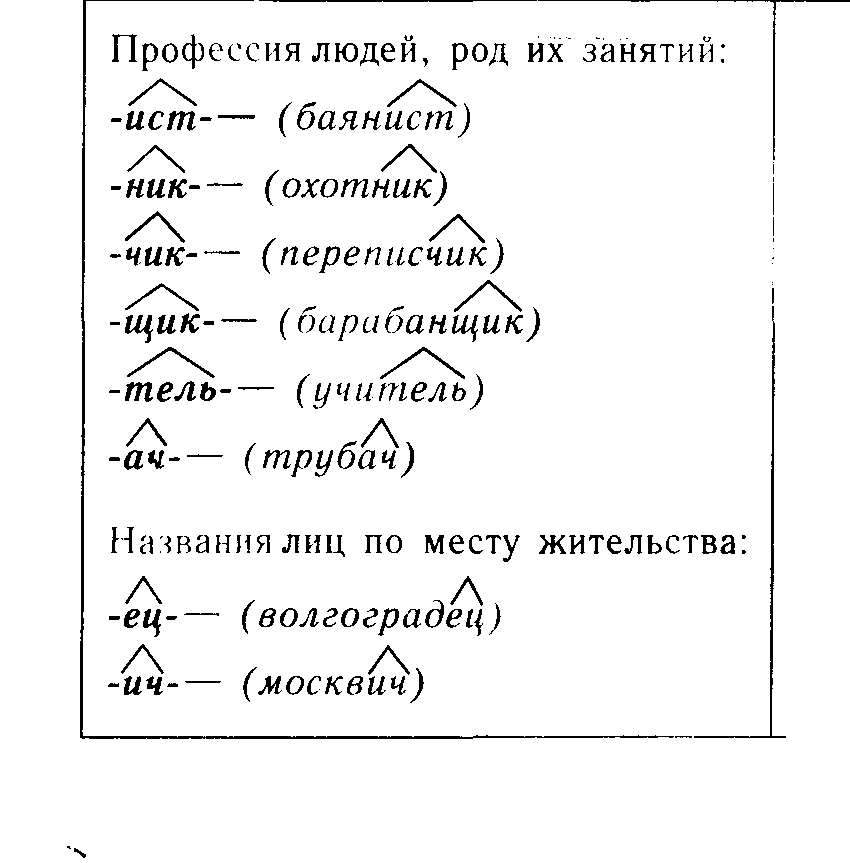 Названия лиц по месту жительства:Уменьшительно-ласкательные: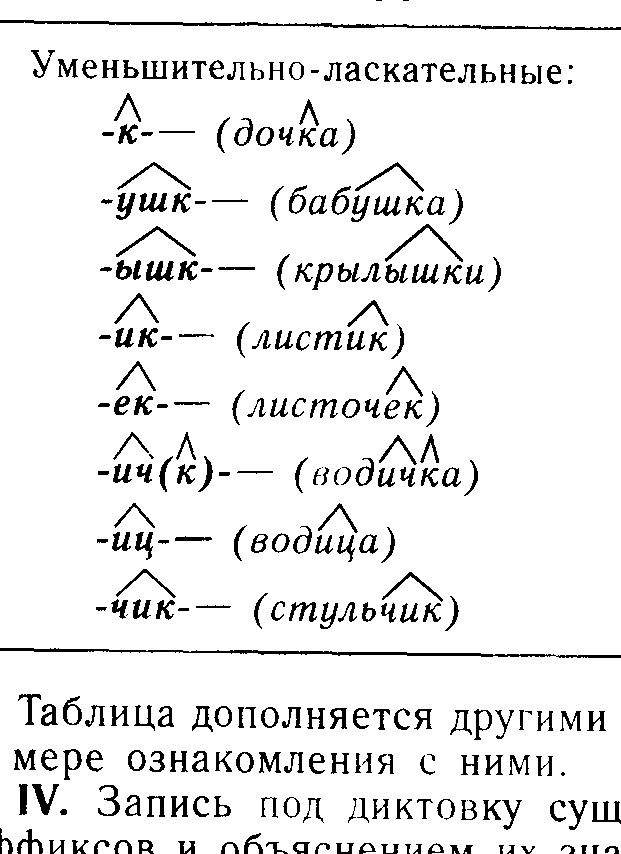 Суффиксы имен прилагательныхПримеры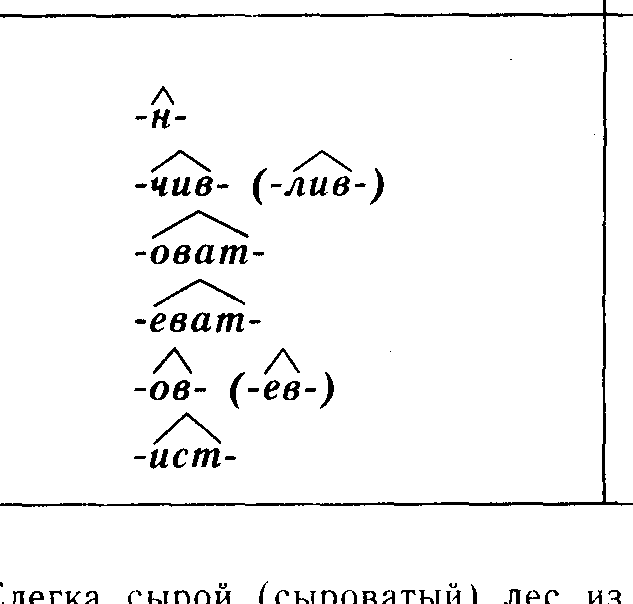 Обозначение приставокПримеры - движение вперед, внутрь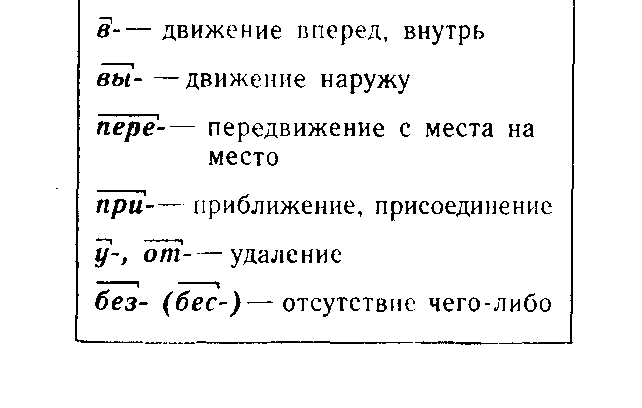 - движение наружу 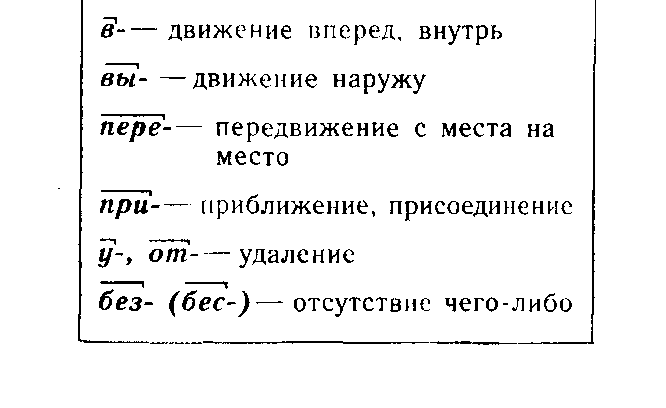  - передвижение с места на место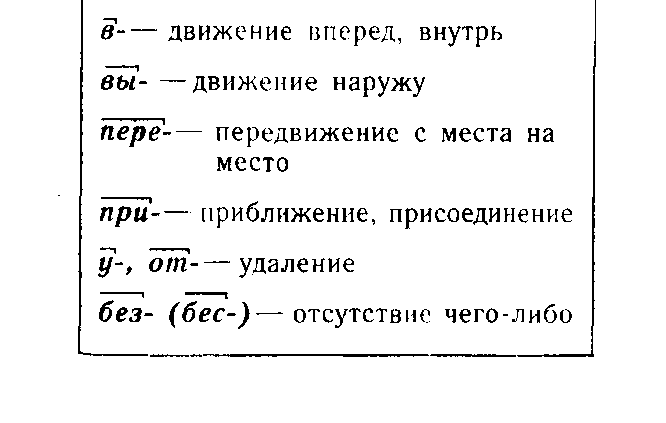  - приближение, присоединение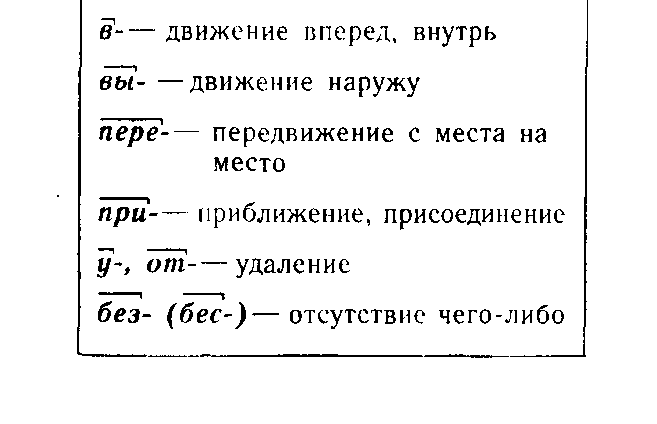  - удаление 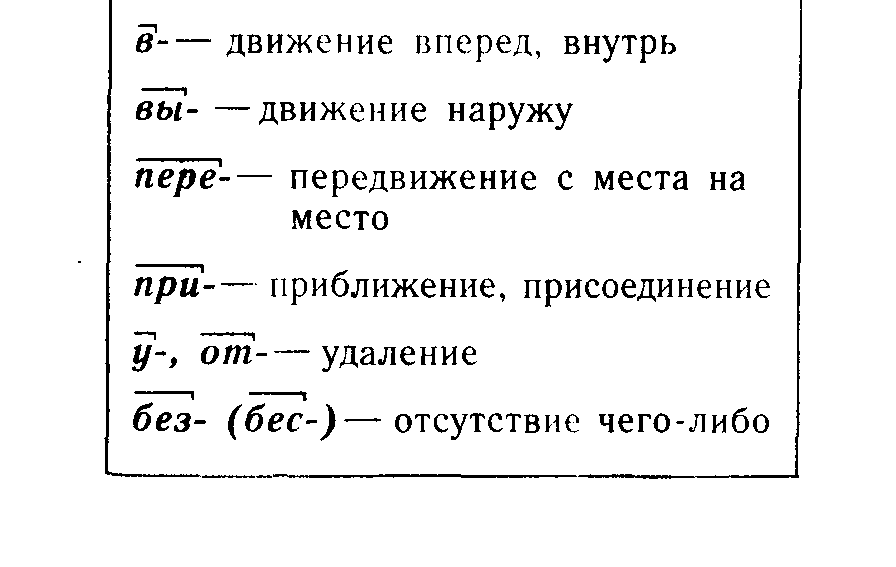  - отсутствие чего-либоРоль имени существительного в предложенииПримерыИмена существительныеОкончание -и1) I скл., род. пад.2) на -ия, -ие, -ий3) III скл.Окончание -е1) I скл., кроме форм род. пад., и слов на -ия2) II скл., кроме слов на -ие, -ийЧасть словаое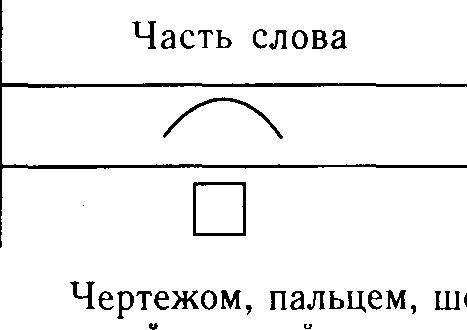 Суффиксыимен прилагательныхПримеры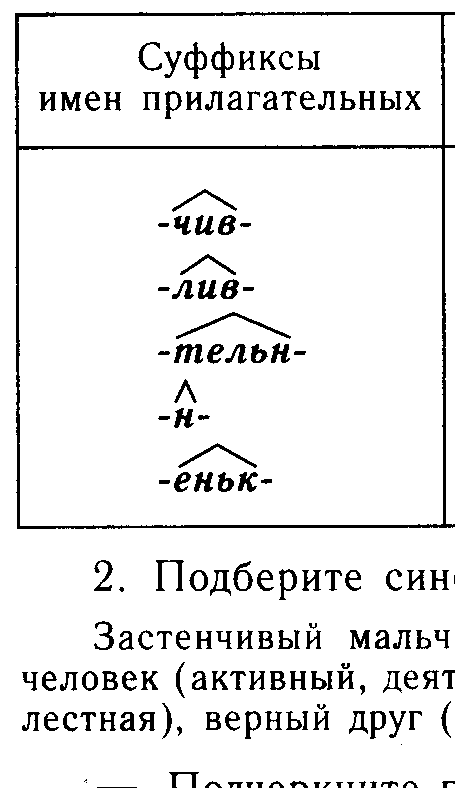 -тельн--н--лив--чив--оват--еньк-Член предложенияПримерыI. Определение II. Сказуемоеь пишетсяПримеры1. В существительных III склонения2. В глаголахь не пишется1. В существительных I и II склонения2. В кратких прилагательныхВремя глаголаСовершенный видНесовершенный видНастоящееПрошедшееБудущееГлаголы I спряженияГлаголы II спряженияГлаголы II спряженияна -итьисключенияО б р а з е ц   з а п о л н е н и я:таятьстелить (искл. — стлать)строитьвидетьь пишетсяПримеры1. В существительных II скл.2. В глаголах с шипящими на концесловаь не пишетсяПримеры1. В существительных I скл.                                    II скл.2. В кратких прилагательных